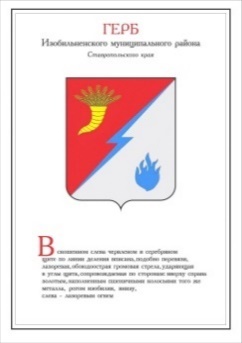 ДУМА ИЗОБИЛЬНЕНСКОГО городского округаСТАВРОПОЛЬСКОГО КРАЯПЕРВОГО СОЗЫВАРЕШЕНИЕ26 августа 2022 года                      г. Изобильный                                №629О внесении изменений в решение Думы Изобильненскогогородского округа Ставропольского края от 17 декабря 2021 года №565 «О бюджете Изобильненского городского округа Ставропольского края на 2022 год и плановый период 2023 и 2024 годов» В соответствии с Бюджетным кодексом Российской Федерации, Положением о бюджетном процессе в Изобильненском городском округе Ставропольского края, утвержденным решением Думы Изобильненского городского округа Ставропольского края от 27 октября 2017 года №34 Дума Изобильненского городского округа Ставропольского краяРЕШИЛА:1. Внести в решение Думы Изобильненского городского округа Ставропольского края от 17 декабря 2021 года №565 «О бюджете Изобильненского городского округа Ставропольского края на 2022 год и плановый период 2023 и 2024 годов» (с изменениями, внесенными решениями Думы Изобильненского городского округа Ставропольского края от 25 февраля 2022 года №588, от 29 апреля 2022 года №600, от 21 июня 2022 года №612, от 01 июля 2022 года №625) следующие изменения:1.1. в пункте 1.1. части 1 «Основные характеристики бюджета Изобильненского городского округа Ставропольского края»: 1.1.1. в подпункте 1 цифры «3 214 445 432,07» заменить цифрами «3 302 137 470,39»;1.1.2. в подпункте 2 цифры «3 398 250 935,43» заменить цифрами «3 485 942 973,75»;1.2. в пункте 3.1. части 3 «Объем межбюджетных трансфертов, получаемых из других бюджетов бюджетной системы Российской Федерации» цифры «2 535 279 030,78» заменить цифрами «2 601 203 504,88»;1.3. в части 4 «Бюджетные ассигнования бюджета городского округа на 2022 год и плановый период 2023 и 2024 годов»:1.3.1. в пункте 4.4. цифры «636 566 091,10» заменить цифрами «645 686 702,39»;1.3.2. в пункте 4.5. цифры «441 079 428,13» заменить цифрами «446 882 813,30»;1.3.3. в пункте 4.6. цифры «12 754 669,28» заменить цифрами «14 844 085,28»;1.4. в пункте 5.1. части 5 «Особенности исполнения бюджета городского округа в 2022 году и плановом периоде 2023 и 2024 годов»:1.4.1. в подпункте 2 цифры «12 754 669,28» заменить цифрами «14 844 085,28»;1.4.2. в подпункте 3 после слов «на 2022 год в объеме» цифры «4 400 000,00» заменить цифрами «0,00»;1.4.3. в подпункте 7 после слов «на 2022 год в объеме» цифры                 «500 000,00» заменить цифрами «546 600,46»;1.4.4. в подпункте 8 цифры «7 000 000,00» заменить цифрами «7 661 000,00»;1.5. приложения 1, 3, 5, 6, 7, 8, 9, 10 изложить в редакции согласно приложению к настоящему решению.2. Настоящее решение вступает в силу после дня его официального опубликования (обнародования).Источники финансирования дефицита бюджета городского округаи погашения долговых обязательств Изобильненского городского округаСтавропольского края на 2022 год(рублей)Распределение доходов бюджета городского округа в соответствии с классификацией доходов бюджетов на 2022 год(рублей)Распределение бюджетных ассигнований по главным распорядителям средств бюджета, разделам, подразделам, целевым статьям (муниципальным программам и непрограммным направлениям деятельности) и группам видов расходов классификации расходов бюджетов в ведомственной структуре расходов бюджета Изобильненского городского округа Ставропольского края на 2022 годРаспределение бюджетных ассигнований по главным распорядителям средств бюджета, разделам, подразделам, целевым статьям (муниципальным программам и непрограммным направлениям деятельности) и группам видов расходов классификации расходов бюджетов в ведомственной структуре расходов бюджета Изобильненского городского округа Ставропольского края на плановый период 2023 и 2024 годовРаспределение бюджетных ассигнований по целевым статьям (муниципальным программам и непрограммным направлениям деятельности), группам видов расходов классификации расходов бюджета Изобильненского городского округа Ставропольского края на 2022 годРаспределение бюджетных ассигнований по главным распорядителям средств бюджета, разделам, подразделам, целевым статьям (муниципальным программам и непрограммным направлениям деятельности) и группам видов расходов классификации расходов бюджетов в ведомственной структуре расходов бюджета Изобильненского городского округа Ставропольского края на плановый период 2023 и 2024 годовРаспределение бюджетных ассигнований по разделам и подразделам классификациирасходов бюджета Изобильненского городского округа Ставропольского края на 2022 годРаспределение бюджетных ассигнований по разделам и подразделам классификации расходов бюджета Изобильненского городского округа Ставропольского края на плановый период 2023 и 2024 годовПредседатель Думы Изобильненского городского округа Ставропольского края А.М. РоговГлава Изобильненского городского округа Ставропольского края                                            В.И.КозловПриложение к решению Думы Изобильненского городского округа Ставропольского края от 26 августа 2022 года №629«Приложение 1к решению Думы Изобильненского городского округа Ставропольского края от 17 декабря 2021 года №565НаименованиеНаименованиеКод бюджетной классификации Российской ФедерацииКод бюджетной классификации Российской ФедерацииСуммаВсего доходов бюджета Изобильненского городского округа Ставропольского края Всего доходов бюджета Изобильненского городского округа Ставропольского края --3 302 137 470,39Всего расходов бюджета Изобильненского городского округа Ставропольского края Всего расходов бюджета Изобильненского городского округа Ставропольского края --3 485 942 973,75Дефицит (-)/профицит (+) бюджета Изобильненского городского округа Ставропольского краяДефицит (-)/профицит (+) бюджета Изобильненского городского округа Ставропольского края---183 805 503,36Всего источников финансирования дефицита бюджета Изобильненского городского округа Ставропольского краяВсего источников финансирования дефицита бюджета Изобильненского городского округа Ставропольского края--183 805 503,36Кредиты кредитных организаций в валюте Российской ФедерацииКредиты кредитных организаций в валюте Российской Федерации601 01020000 00 0000 000601 01020000 00 0000 00016 540 586,86Получение кредитов от кредитных организаций в валюте Российской ФедерацииПолучение кредитов от кредитных организаций в валюте Российской Федерации601 01020000 00 0000 700601 01020000 00 0000 70016 540 586,86Получение кредитов от кредитных организаций бюджетами городских округов в валюте Российской ФедерацииПолучение кредитов от кредитных организаций бюджетами городских округов в валюте Российской Федерации601 01020000 04 0000 710601 01020000 04 0000 71016 540 586,86Бюджетные кредиты от других бюджетов бюджетной системы Российской ФедерацииБюджетные кредиты от других бюджетов бюджетной системы Российской Федерации601 01030000 00 0000 000601 01030000 00 0000 0000,00Бюджетные кредиты от других бюджетов бюджетной системы Российской Федерации в валюте Российской ФедерацииБюджетные кредиты от других бюджетов бюджетной системы Российской Федерации в валюте Российской Федерации601 01030100 00 0000 000601 01030100 00 0000 0000,00Получение бюджетных кредитов от других бюджетов бюджетной системы Российской Федерации в валюте Российской ФедерацииПолучение бюджетных кредитов от других бюджетов бюджетной системы Российской Федерации в валюте Российской Федерации601 01030100 00 0000 700601 01030100 00 0000 70030 000 000,00Получение кредитов от других бюджетов бюджетной системы Российской Федерации бюджетами городских округов в валюте Российской ФедерацииПолучение кредитов от других бюджетов бюджетной системы Российской Федерации бюджетами городских округов в валюте Российской Федерации601 01030100 04 0000 710601 01030100 04 0000 71030 000 000,00Погашение бюджетных кредитов, полученных от других бюджетов бюджетной системы Российской Федерации в валюте Российской ФедерацииПогашение бюджетных кредитов, полученных от других бюджетов бюджетной системы Российской Федерации в валюте Российской Федерации601 01030100 00 0000 800601 01030100 00 0000 800-30 000 000,00Погашение бюджетами городских округов кредитов от других бюджетов бюджетной системы Российской Федерации в валюте Российской ФедерацииПогашение бюджетами городских округов кредитов от других бюджетов бюджетной системы Российской Федерации в валюте Российской Федерации601 01030100 04 0000 810601 01030100 04 0000 810-30 000 000,00Изменение остатков средств на счетах по учету средств бюджетовИзменение остатков средств на счетах по учету средств бюджетов604 01050000 00 0000 000604 01050000 00 0000 000167 264 916,50Увеличение остатков средств бюджетовУвеличение остатков средств бюджетов604 01050000 00 0000 500604 01050000 00 0000 500-3 348 648 057,25Увеличение прочих остатков средств бюджетовУвеличение прочих остатков средств бюджетов604 01050200 00 0000 500604 01050200 00 0000 500-3 348 648 057,25Увеличение прочих остатков денежных средств бюджетовУвеличение прочих остатков денежных средств бюджетов604 01050201 00 0000 510604 01050201 00 0000 510-3 348 648 057,25Увеличение прочих остатков денежных средств бюджетов городских округовУвеличение прочих остатков денежных средств бюджетов городских округов604 01050201 04 0000 510604 01050201 04 0000 510-3 348 648 057,25Уменьшение остатков средств бюджетовУменьшение остатков средств бюджетов604 01050000 00 0000 600604 01050000 00 0000 6003 515 942 973,75Уменьшение прочих остатков средств бюджетовУменьшение прочих остатков средств бюджетов604 01050200 00 0000 600604 01050200 00 0000 6003 515 942 973,75Уменьшение прочих остатков денежных средств бюджетовУменьшение прочих остатков денежных средств бюджетов604 01050201 00 0000 610604 01050201 00 0000 6103 515 942 973,75Уменьшение прочих остатков денежных средств бюджетов городских округовУменьшение прочих остатков денежных средств бюджетов городских округов604 01050201 04 0000 610604 01050201 04 0000 6103 515 942 973,75Приложение 3к решению Думы Изобильненского городского округа Ставропольского края от 17 декабря 2021 года №565Приложение 3к решению Думы Изобильненского городского округа Ставропольского края от 17 декабря 2021 года №565Код бюджетнойклассификацииРоссийской ФедерацииНаименование доходовСумма123000 1 00 00000 00 0000 000НАЛОГОВЫЕ И НЕНАЛОГОВЫЕ ДОХОДЫ701 537 837,10000 1 01 00000 00 0000 000НАЛОГИ НА ПРИБЫЛЬ, ДОХОДЫ361 016 324,36000 1 01 02000 01 0000110Налог на доходы физических лиц361 016 324,36182 1 01 02010 01 1000 110Налог на доходы физических лиц с доходов, источником которых является налоговый агент, за исключением доходов, в отношении которых исчисление и уплата налога осуществляются в соответствии со статьями 227, 227.1 и 228 Налогового кодекса Российской Федерации355 807 564,36182 1 01 02020 01 1000 110Налог на доходы физических лиц с доходов, полученных от осуществления деятельности физическими лицами, зарегистрированными в качестве индивидуальных предпринимателей, нотариусов, занимающихся частной практикой, адвокатов, учредивших адвокатские кабинеты и других лиц, занимающихся частной практикой в соответствии со статьей 227 Налогового кодекса Российской Федерации720 630,00182 1 01 02030 01 1000 110Налог на доходы физических лиц с доходов, полученных физическими лицами в соответствии со статьей 228 Налогового кодекса Российской Федерации2 527 470,00182 1 01 02080 01 1000 110Налог на доходы физических лиц в части суммы налога, превышающей 650 000 рублей, относящейся к части налоговой базы, превышающей 5 000 000 рублей (за исключением налога на доходы физических лиц с сумм прибыли контролируемой иностранной компании, в том числе фиксированной прибыли контролируемой иностранной компании)1 960 660,00000 1 03 00000 00 0000 000НАЛОГИ НА ТОВАРЫ (РАБОТЫ, УСЛУГИ), РЕАЛИЗУЕМЫЕ НА ТЕРРИТОРИИ РОССИЙСКОЙ ФЕДЕРАЦИИ36 439 650,00000 1 03 02000 01 0000 110Акцизы по подакцизным товарам (продукции), производимым на территории Российской Федерации36 439 650,00100 1 03 02231 01 0000 110Доходы от уплаты акцизов на дизельное топливо, подлежащие распределению между бюджетами субъектов Российской Федерации и местными бюджетами с учетом установленных дифференцированных нормативов отчислений в местные бюджеты (по нормативам, установленным федеральным законом о федеральном бюджете в целях формирования дорожных фондов субъектов Российской Федерации)16 475 490,00100 1 03 02241 01 0000 110Доходы от уплаты акцизов на моторные масла для дизельных и (или) карбюраторных (инжекторных) двигателей, подлежащие распределению между бюджетами субъектов Российской Федерации и местными бюджетами с учетом установленных дифференцированных нормативов отчислений в местные бюджеты (по нормативам, установленным федеральным законом о федеральном бюджете в целях формирования дорожных фондов субъектов Российской Федерации)91 200,00100 1 03 02251 01 0000 110Доходы от уплаты акцизов на автомобильный бензин, подлежащие распределению между бюджетами субъектов Российской Федерации и местными бюджетами с учетом установленных дифференцированных нормативов отчислений в местные бюджеты (по нормативам, установленным федеральным законом о федеральном бюджете в целях формирования дорожных фондов субъектов Российской Федерации)21 938 900,00100 1 03 02261 01 0000 110Доходы от уплаты акцизов на прямогонный бензин, подлежащие распределению между бюджетами субъектов Российской Федерации и местными бюджетами с учетом установленных дифференцированных нормативов отчислений в местные бюджеты (по нормативам, установленным федеральным законом о федеральном бюджете в целях формирования дорожных фондов субъектов Российской Федерации)-2 065 940,00000 1 05 00000 00 0000 000НАЛОГИ НА СОВОКУПНЫЙ ДОХОД52 833 220,76000 1 05 01000 00 0000 110Налог, взимаемый в связи с применением упрощенной системы налогообложения25 326 463,43000 1 05 01010 01 0000 110Налог, взимаемый с налогоплательщиков, выбравших в качестве объекта налогообложения доходы15 843 332,80182 1 05 01011 01 1000 110Налог, взимаемый с налогоплательщиков, выбравших в качестве объекта налогообложения доходы15 843 272,85182 1 05 01012 01 1000 110Налог, взимаемый с налогоплательщиков, выбравших в качестве объекта налогообложения доходы (за налоговые периоды, истекшие до 1 января 2011 года)59,95000 1 05 01020 01 0000 110Налог, взимаемый с налогоплательщиков, выбравших в качестве объекта налогообложения доходы, уменьшенные на величину расходов9 483 044,88182 1 05 01021 01 1000 110Налог, взимаемый с налогоплательщиков, выбравших в качестве объекта налогообложения доходы, уменьшенные на величину расходов (в том числе минимальный налог, зачисляемый в бюджеты субъектов Российской Федерации)9 483 279,00182 1 05 01022 01 0000 110Налог, взимаемый с налогоплательщиков, выбравших в качестве объекта налогообложения доходы, уменьшенные на величину расходов (за налоговые периоды, истекшие до 1 января 2011 года)-234,12000 1 05 01050 01 0000 110Минимальный налог, зачисляемый в бюджеты субъектов Российской Федерации (за налоговые периоды, истекшие до 1 января 2016 года)85,75182 1 05 01050 01 0000 110Минимальный налог, зачисляемый в бюджеты субъектов Российской Федерации (за налоговые периоды, истекшие до 1 января 2016 года)85,75000 1 05 02000 02 0000 110Единый налог на вмененный доход для отдельных видов деятельности120 515,13182 1 05 02010 02 1000 110Единый налог на вмененный доход для отдельных видов деятельности118 998,48182 1 05 02020 02 1000 110Единый налог на вмененный доход для отдельных видов деятельности (за налоговые периоды, истекшие до 1 января 2011 года)1 516,65000 1 05 03000 01 0000 110Единый сельскохозяйственный налог19 197 242,20182 1 05 03010 01 1000 110Единый сельскохозяйственный налог19 197 242,20000 1 05 04000 02 0000 110Налог, взимаемый в связи с применением патентной системы налогообложения8 189 000,00182 1 05 04010 02 1000 110Налог, взимаемый в связи с применением патентной системы налогообложения, зачисляемый в бюджеты городских округов8 189 000,00000 1 06 00000 00 0000 000НАЛОГИ НА ИМУЩЕСТВО137 488 000,00000 1 06 01000 00 0000 110Налог на имущество физических лиц33 810 000,00182 1 06 01020 04 1000 110Налог на имущество физических лиц, взимаемый по ставкам, применяемым к объектам налогообложения, расположенным в границах городских округов33 810 000,00000 1 06 06000 00 0000 110Земельный налог103 678 000,00000 1 06 06030 00 0000 110Земельный налог с организаций53 249 000,00182 1 06 06032 04 1000 110Земельный налог с организаций, обладающих земельным участком, расположенным в границах городских округов53 249 000,00000 1 06 06040 00 0000 110Земельный налог с физических лиц50 429 000,00182 1 06 06042 04 1000 110Земельный налог с физических лиц, обладающих земельным участком, расположенным в границах городских округов50 429 000,00000 1 08 00000 00 0000 000ГОСУДАРСТВЕННАЯ ПОШЛИНА11 362 858,75182 1 08 03010 01 1000 110Государственная пошлина по делам, рассматриваемым в судах общей юрисдикции, мировыми судьями (за исключением Верховного Суда Российской Федерации)11 304 428,75000 1 08 04020 01 1000 110Государственная пошлина за совершение нотариальных действий должностными лицами органов местного самоуправления, уполномоченными в соответствии с законодательными актами Российской Федерации на совершение нотариальных действий58 430,00000 1 11 00000 00 0000 000ДОХОДЫ ОТ ИСПОЛЬЗОВАНИЯ ИМУЩЕСТВА, НАХОДЯЩЕГОСЯ В ГОСУДАРСТВЕННОЙ И МУНИЦИПАЛЬНОЙ СОБСТВЕННОСТИ65 866 231,38000 1 11 05000 00 0000 120Доходы, получаемые в виде арендной либо иной платы за передачу в возмездное пользование государственного и муниципального имущества (за исключением имущества бюджетных и автономных учреждений, а также имущества государственных и муниципальных унитарных предприятий, в том числе казенных)65 686 539,13000 1 11 05010 00 0000 120Доходы, получаемые в виде арендной платы за земельные участки, государственная собственность на которые не разграничена, а также средства от продажи права на заключение договоров аренды указанных земельных участков56 219 501,43011 1 11 05012 04 1000 120Доходы, получаемые в виде арендной платы за земельные участки, государственная собственность на которые не разграничена и которые расположены в границах городских округов, а также средства от продажи права на заключение договоров аренды указанных земельных участков (сумма платежа (перерасчеты, недоимка и задолженность по соответствующему платежу, в том числе по отмененному))33 361 501,43602 1 11 05012 04 0000 120Доходы, получаемые в виде арендной платы за земельные участки, государственная собственность на которые не разграничена и которые расположены в границах городских округов, а также средства от продажи права на заключение договоров аренды указанных земельных участков22 858 000,00000 1 11 05020 00 0000 120Доходы, получаемые в виде арендной платы за земли после разграничения государственной собственности на землю, а также средства от продажи права на заключение договоров аренды указанных земельных участков (за исключением земельных участков автономных учреждений)5 450 663,74602 1 11 05024 04 0000 120Доходы, получаемые в виде арендной платы, а также средства от продажи права на заключение договоров аренды за земли, находящиеся в собственности городских округов (за исключением земельных участков муниципальных бюджетных и автономных учреждений)5 450 663,74000 1 11 05030 00 0000 120Доходы от сдачи в аренду имущества, находящегося в оперативном управлении органов государственной власти, органов местного самоуправления, государственных внебюджетных фондов и созданных ими учреждений (за исключением имущества бюджетных и автономных учреждений)2 682 452,71602 1 11 05034 04 0000 120Доходы от сдачи в аренду имущества, находящегося в оперативном управлении органов управления городских округов и созданных ими учреждений (за исключением имущества муниципальных бюджетных и автономных учреждений) 2 682 452,71000 1 11 05070 00 0000 120Доходы от сдачи в аренду имущества, составляющего государственную (муниципальную) казну (за исключением земельных участков)1 333 921,25602 1 11 05074 04 0000 120Доходы от сдачи в аренду имущества, составляющего казну городских округов (за исключением земельных участков)1 333 921,25000 1 11 07000 00 0000 120Платежи от государственных и муниципальных унитарных предприятий150 561,57602 1 11 07014 04 0000 120Доходы от перечисления части прибыли, остающейся после уплаты налогов и иных обязательных платежей муниципальных унитарных предприятий, созданных городскими округами150 561,57000 1 11 09000 00 0000 120Прочие доходы от использования имущества и прав, находящихся в государственной и муниципальной собственности (за исключением имущества бюджетных и автономных учреждений, а также имущества государственных и муниципальных унитарных предприятий, в том числе казенных)29 130,68602 1 11 09044 04 0000 120Прочие поступления от использования имущества, находящегося в собственности городских округов (за исключением имущества муниципальных бюджетных и автономных учреждений, а также имущества муниципальных унитарных предприятий, в том числе казенных)29 130,68000 1 12 00000 00 0000 000ПЛАТЕЖИ ПРИ ПОЛЬЗОВАНИИ ПРИРОДНЫМИ РЕСУРСАМИ1 428 220,00000 1 12 01000 01 0000 120Плата за негативное воздействие на окружающую среду1 428 220,00048 1 12 01010 01 6000 120Плата за выбросы загрязняющих веществ в атмосферный воздух стационарными объектами725 560,00048 1 12 01030 01 6000 120Плата за сбросы загрязняющих веществ в водные объекты701 810,00048 1 12 01041 01 6000 120Плата за размещение отходов производства850,00000 1 13 00000 00 0000 000ДОХОДЫ ОТ ОКАЗАНИЯ ПЛАТНЫХ УСЛУГ И КОМПЕНСАЦИИ ЗАТРАТ ГОСУДАРСТВА16 352 683,66000 1 13 01994 04 0000 130Прочие доходы от оказания платных услуг (работ) получателями средств бюджетов городских округов 15 489 861,82000 1 13 02064 04 0000 130Доходы, поступающие в порядке возмещения расходов, понесенных в связи с эксплуатацией имущества городских округов211 262,31000 1 13 02994 04 0000 130Прочие доходы от компенсации затрат бюджетов городских округов651 559,53000 1 14 00000 00 0000 000ДОХОДЫ ОТ ПРОДАЖИ МАТЕРИАЛЬНЫХ И НЕМАТЕРИАЛЬНЫХ АКТИВОВ11 198 340,60000 1 14 02000 00 0000 000Доходы от реализации имущества, находящегося в государственной и муниципальной собственности (за исключением движимого имущества бюджетных и автономных учреждений, а также имущества государственных и муниципальных унитарных предприятий, в том числе казенных)229 625,00000 1 14 02040 04 0000 410Доходы от реализации имущества, находящегося в собственности городских округов (за исключением движимого имущества муниципальных бюджетных и автономных учреждений, а также имущества муниципальных унитарных предприятий, в том числе казенных), в части реализации основных средств по указанному имуществу229 625,00602 1 14 02042 04 0000 410Доходы от реализации имущества, находящегося в оперативном управлении учреждений, находящихся в ведении органов управления городских округов (за исключением имущества муниципальных бюджетных и автономных учреждений), в части реализации основных средств по указанному имуществу229 625,00000 1 14 06000 00 0000 430Доходы от продажи земельных участков, находящихся в государственной и муниципальной собственности 10 968 715,60000 1 14 06010 00 0000 430Доходы от продажи земельных участков, государственная собственность на которые не разграничена10 968 715,60602 1 14 06012 04 0000 430Доходы от продажи земельных участков, государственная собственность на которые не разграничена и которые расположены в границах городских округов10 968 715,60000 1 16 00000 00 0000 000ШТРАФЫ, САНКЦИИ, ВОЗМЕЩЕНИЕ УЩЕРБА2 781 919,89000 1 16 01053 01 0000 140Административные штрафы, установленные главой 5 Кодекса Российской Федерации об административных правонарушениях, за административные правонарушения, посягающие на права граждан, налагаемые мировыми судьями, комиссиями по делам несовершеннолетних и защите их прав 13 303,00000 1 16 01063 01 0000 140Административные штрафы, установленные главой 6 Кодекса Российской Федерации об административных правонарушениях, за административные правонарушения, посягающие на здоровье, санитарно-эпидемиологическое благополучие населения и общественную нравственность, налагаемые мировыми судьями, комиссиями по делам несовершеннолетних и защите их прав 39 054,00000 1 16 01073 01 0000 140Административные штрафы, установленные главой 7 Кодекса Российской Федерации об административных правонарушениях, за административные правонарушения в области охраны собственности, налагаемые мировыми судьями, комиссиями по делам несовершеннолетних и защите их прав 16 662,00000 1 16 01074 01 0000 140Административные штрафы, установленные главой 7 Кодекса Российской Федерации об административных правонарушениях, за административные правонарушения в области охраны собственности, выявленные должностными лицами органов муниципального контроля20 000,00000 1 16 01083 01 0000 140Административные штрафы, установленные главой 8 Кодекса Российской Федерации об административных правонарушениях, за административные правонарушения в области охраны окружающей среды и природопользования, налагаемые мировыми судьями, комиссиями по делам несовершеннолетних и защите их прав 51 543,00000 1 16 01093 01 0000 140Административные штрафы, установленные главой 9 Кодекса Российской Федерации об административных правонарушениях, за административные правонарушения в промышленности, строительстве и энергетике, налагаемые мировыми судьями, комиссиями по делам несовершеннолетних и защите их прав 5 452,00000 1 16 01133 01 0000 140Административные штрафы, установленные главой 13 Кодекса Российской Федерации об административных правонарушениях, за административные правонарушения в области связи и информации, налагаемые мировыми судьями, комиссиями по делам несовершеннолетних и защите их прав2 099,00000 1 16 01143 01 0000 140Административные штрафы, установленные главой 14 Кодекса Российской Федерации об административных правонарушениях, за административные правонарушения в области предпринимательской деятельности и деятельности саморегулируемых организаций, налагаемые мировыми судьями, комиссиями по делам несовершеннолетних и защите их прав 79 394,00000 1 16 01153 01 0000 140Административные штрафы, установленные главой 15 Кодекса Российской Федерации об административных правонарушениях, за административные правонарушения в области финансов, налогов и сборов, страхования, рынка ценных бумаг (за исключением штрафов, указанных в пункте 6 статьи 46 Бюджетного кодекса Российской Федерации),  налагаемые мировыми судьями, комиссиями по делам несовершеннолетних и защите их прав 46 367,00000 1 16 01154 01 0000 140Административные штрафы, установленные главой 15 Кодекса Российской Федерации об административных правонарушениях, за административные правонарушения в области финансов, налогов и сборов, страхования, рынка ценных бумаг (за исключением штрафов, указанных в пункте 6 статьи 46 Бюджетного кодекса Российской Федерации), выявленные должностными лицами органов муниципального контроля 40 000,00000 1 16 01173 01 0000 140Административные штрафы, установленные главой 17 Кодекса Российской Федерации об административных правонарушениях, за административные правонарушения, посягающие на институты государственной власти, налагаемые мировыми судьями, комиссиями по делам несовершеннолетних и защите их прав 4 303,00000 1 16 01183 01 0000 140Административные штрафы, установленные главой 18 Кодекса Российской Федерации об административных правонарушениях, за административные правонарушения в области защиты государственной границы Российской Федерации и обеспечения режима пребывания иностранных граждан или лиц без гражданства на территории Российской Федерации, налагаемые мировыми судьями, комиссиями по делам несовершеннолетних и защите их прав 2 099,00000 1 16 01193 01 0000 140Административные штрафы, установленные главой 19 Кодекса Российской Федерации об административных правонарушениях, за административные правонарушения против порядка управления, налагаемые мировыми судьями, комиссиями по делам несовершеннолетних и защите их прав 112 132,00000 1 16 01203 01 0000 140Административные штрафы, установленные главой 20 Кодекса Российской Федерации об административных правонарушениях, за административные правонарушения, посягающие на общественный порядок и общественную безопасность, налагаемые мировыми судьями, комиссиями по делам несовершеннолетних и защите их прав 543 755,64000 1 16 01333 01 0000 140Административные штрафы, установленные Кодексом Российской Федерации об административных правонарушениях, за административные правонарушения в области производства и оборота этилового спирта, алкогольной и спиртосодержащей продукции, а также за административные правонарушения порядка ценообразования в части регулирования цен на этиловый спирт, алкогольную и спиртосодержащую продукцию, налагаемые мировыми судьями, комиссиями по делам несовершеннолетних и защите их прав 83 997,00000 1 16 02010 02 0000 140Административные штрафы, установленные законами субъектов Российской Федерации об административных правонарушениях, за нарушение законов и иных нормативных правовых актов субъектов Российской Федерации37 913,89000 1 16 02020 02 0000 140Административные штрафы, установленные законами субъектов Российской Федерации об административных правонарушениях, за нарушение муниципальных правовых актов128 358,67000 1 16 07010 04 0000 140Штрафы, неустойки, пени, уплаченные в случае просрочки исполнения поставщиком (подрядчиком, исполнителем) обязательств, предусмотренных муниципальным контрактом, заключенным муниципальным органом, казенным учреждением городского округа1 195 867,20000 1 16 07090 04 0000 140Иные штрафы, неустойки, пени, уплаченные в соответствии с законом или договором в случае неисполнения или ненадлежащего исполнения обязательств перед муниципальным органом, (муниципальным казенным учреждением) городского округа115 000,00000 1 16 10032 04 0000 140Прочее возмещение ущерба, причиненного муниципальному имуществу городского округа (за исключением имущества, закрепленного за муниципальными бюджетными (автономными) учреждениями, унитарными предприятиями)28 150,00000 1 16 10100 04 0000 140Денежные взыскания, налагаемые в возмещение ущерба, причиненного в результате незаконного или нецелевого использования бюджетных средств (в части бюджетов городских округов)180 634,69000 1 16 10123 01 0041 140Доходы от денежных взысканий (штрафов), поступающие в счет погашения задолженности, образовавшейся до 1 января 2020 года, подлежащие зачислению в бюджет муниципального образования по нормативам, действовавшим в 2019 году (доходы бюджетов городских округов за исключением доходов, направляемых на формирование муниципального дорожного фонда, а также иных платежей в случае принятия решения финансовым органом муниципального образования о раздельном учете задолженности)26 881,80000 1 16 10129 01 0000 140Доходы от денежных взысканий (штрафов), поступающие в счет погашения задолженности, образовавшейся до 1 января 2020 года, подлежащие зачислению в федеральный бюджет и бюджет муниципального образования по нормативам, действовавшим в 2019 году7 760,00000 1 16 11050 01 0000 140Платежи по искам о возмещении вреда, причиненного окружающей среде, а также платежи, уплачиваемые при добровольном возмещении вреда, причиненного окружающей среде (за исключением вреда, причиненного окружающей среде на особо охраняемых природных территориях), подлежащие зачислению в бюджет муниципального образования1 193,00000 1 17 00000 00 0000 000ПРОЧИЕ НЕНАЛОГОВЫЕ ДОХОДЫ4 770 387,70000 1 17 05000 00 0000 180Прочие неналоговые доходы771 841,70000 1 17 05040 04 0000 180Прочие неналоговые доходы бюджетов городских округов771 841,70000 1 17 15000 00 0000 150Инициативные платежи3 998 546,00000 1 17 15020 04 0000 150Инициативные платежи, зачисляемые в бюджеты городских округов3 998 546,00000 2 00 00000 00 0000 000БЕЗВОЗМЕЗДНЫЕ ПОСТУПЛЕНИЯ2 600 599 633,29000 2 02 00000 00 0000 000БЕЗВОЗМЕЗДНЫЕ ПОСТУПЛЕНИЯ ОТ ДРУГИХ БЮДЖЕТОВ БЮДЖЕТНОЙ СИСТЕМЫ РОССИЙСКОЙ ФЕДЕРАЦИИ2 601 203 504,88000 2 02 10000 00 0000 150Дотации бюджетам бюджетной системы Российской Федерации 439 732 000,00604 2 02 15001 04 0000 150Дотации бюджетам городских округов на выравнивание бюджетной обеспеченности из бюджета субъекта Российской Федерации439 732 000,00000 2 02 20000 00 0000 150Субсидии бюджетам бюджетной системы Российской Федерации (межбюджетные субсидии)683 328 626,75601 2 02 20216 04 0000 150Субсидии бюджетам городских округов на осуществление дорожной деятельности в отношении автомобильных дорог общего пользования, а также капитального ремонта и ремонта дворовых территорий многоквартирных домов, проездов к дворовым территориям многоквартирных домов населенных пунктов52 794 831,27606 2 02 25097 04 0000 150Субсидии бюджетам городских округов на создание в общеобразовательных организациях, расположенных в сельской местности и малых городах, условий для занятий физической культурой и спортом1 445 920,75606 2 02 25304 04 0000 150Субсидии бюджетам городских округов на организацию бесплатного горячего питания обучающихся, получающих начальное общее образование в государственных и муниципальных образовательных организациях42 899 559,15601 2 02 25393 04 0000 150Субсидии бюджетам городских округов на финансовое обеспечение дорожной деятельности в рамках реализации национального проекта «Безопасные качественные дороги»286 734 512,29607 2 02 25467 04 0000 150    Субсидии бюджетам городских округов на обеспечение развития и укрепления материально-технической базы домов культуры в населенных пунктах с числом жителей до 50 тысяч человек772 046,00601 2 02 25497 04 0000 150    Субсидии бюджетам городских округов на реализацию мероприятий по обеспечению жильем молодых семей6 182 385,30607 2 02 25519 04 0000 150Субсидии бюджетам городских округов на поддержку отрасли культуры 581 543,14601 2 02 25555 04 0000 150Субсидии бюджетам городских округов на реализацию программ формирования современной городской среды8 038 738,57611 2 02 27139 04 0000 150Субсидии бюджетам городских округов на софинансирование капитальных вложений в объекты государственной (муниципальной) собственности в рамках создания и модернизации объектов спортивной инфраструктуры региональной собственности (муниципальной собственности) для занятий физической культурой и спортом201 499 410,00000 2 02 29999 04 0000 150Прочие субсидии бюджетам городских округов82 379 680,28607 2 02 29999 04 0031 150 Прочие субсидии бюджетам городских округов (проведение капитального ремонта зданий и сооружений, благоустройство территории муниципальных учреждений культуры муниципальных образований)4 500 000,00601 2 02 29999 04 1170 150 Прочие субсидии бюджетам городских округов (предоставление молодым семьям социальных выплат на приобретение (строительство) жилья)46 687 668,30601 2 02 29999 04 1204 150Прочие субсидии бюджетам городских округов (проведение информационно-пропагандистских мероприятий, направленных на профилактику идеологии терроризма)100 000,00606 2 02 29999 04 1213 150Прочие субсидии бюджетам городских округов (обеспечение функционирования центров образования цифрового и гуманитарного профилей «Точка роста», а также центров образования естественно-научной и технологической направленностей в общеобразовательных организациях, расположенных в сельской местности и малых городах)14 520 645,00000 2 02 29999 04 1254 150 Прочие субсидии бюджетам городских округов (реализация инициативных проектов)16 571 366,98000 2 02 30000 00 0000 150Субвенции бюджетам бюджетной системы Российской Федерации 1 423 336 649,23000 2 02 30024 04 0000 150Субвенции бюджетам городских округов на выполнение передаваемых полномочий субъектов Российской Федерации689 648 477,66601 2 02 30024 04 0036 150Субвенции бюджетам городских округов на выполнение передаваемых полномочий субъектов Российской Федерации (администрирование переданных отдельных государственных полномочий в области сельского хозяйства)2 375 929,54601 2 02 30024 04 0045 150Субвенции бюджетам городских округов на выполнение передаваемых полномочий субъектов Российской Федерации (осуществление отдельных государственных полномочий Ставропольского края по формированию, содержанию и использованию Архивного фонда Ставропольского края) 893 284,02601 2 02 30024 04 0047 150Субвенции бюджетам городских округов на выполнение передаваемых полномочий субъектов Российской Федерации (создание и организация деятельности комиссий по делам несовершеннолетних и защите их прав)51 609,15601 2 02 30024 04 0032 150Субвенции бюджетам городских округов на выполнение передаваемых полномочий субъектов Российской Федерации (организация и проведение мероприятий по борьбе с иксодовыми клещами-переносчиками Крымской геморрагической лихорадки в природных биотопах (на пастбищах))114 916,52601 2 02 30024 04 0026 150Субвенции бюджетам городских округов на выполнение передаваемых полномочий субъектов Российской Федерации (организация и осуществление деятельности по опеке и попечительству в области здравоохранения)1 142 384,50606 2 02 30024 04 0028 150Субвенции бюджетам городских округов на выполнение передаваемых полномочий субъектов Российской Федерации (организация и осуществление деятельности по опеке и попечительству в области образования)2 992 378,20609 2 02 30024 04 1122 150Субвенции бюджетам городских округов на выполнение передаваемых полномочий субъектов Российской Федерации (выплата ежегодной денежной компенсации многодетным семьям на каждого из детей не старше 18 лет, обучающихся в общеобразовательных организациях, на приобретение комплекта школьной одежды, спортивной одежды и обуви и школьных письменных принадлежностей)11 281 764,00609 2 02 30024 04 0042 150Субвенции бюджетам городских округов на выполнение передаваемых полномочий субъектов Российской Федерации (выплата ежегодного социального пособия на проезд студентам)155 164,68609 2 02 30024 04 0041 150Субвенции бюджетам городских округов на выполнение передаваемых полномочий субъектов Российской Федерации (выплата ежемесячной денежной компенсации на каждого ребенка в возрасте до 18 лет многодетным семьям)39 864 771,14609 2 02 30024 04 0040 150Субвенции бюджетам городских округов на выполнение передаваемых полномочий субъектов Российской Федерации (предоставление государственной социальной помощи малоимущим семьям, малоимущим одиноко проживающим гражданам)1 964 037,46609 2 02 30024 04 0147 150Субвенции бюджетам городских округов на выполнение передаваемых полномочий субъектов Российской Федерации (осуществление отдельных государственных полномочий в области труда и социальной защиты отдельных категорий граждан)36 240 976,31609 2 02 30024 04 0066 150Субвенции бюджетам городских округов на выполнение передаваемых полномочий субъектов Российской Федерации (выплата пособия на ребенка) 40 783 253,35606 2 02 30024 04 0090 150Субвенции бюджетам городских округов на выполнение передаваемых полномочий субъектов Российской Федерации (предоставление мер социальной поддержки по оплате жилых помещений, отопления и освещения педагогическим работникам муниципальных образовательных организаций, проживающим и работающим в сельских населенных пунктах, рабочих поселках (поселках городского типа))25 297 164,64601 2 02 30024 04 0181 150Субвенции бюджетам городских округов на выполнение передаваемых полномочий субъектов Российской Федерации (осуществление отдельных государственных полномочий Ставропольского края по созданию административных комиссий)45 000,00606 2 02 30024 04 1107 150Субвенции бюджетам городских округов на выполнение передаваемых полномочий субъектов Российской Федерации (обеспечение государственных гарантий реализации прав на получение общедоступного и бесплатного дошкольного образования в муниципальных дошкольных и общеобразовательных организациях и на финансовое обеспечение получения дошкольного образования в частных дошкольных и частных общеобразовательных организациях)156 223 352,32606 2 02 30024 04 1108 150Субвенции бюджетам городских округов на выполнение передаваемых полномочий субъектов Российской Федерации (обеспечение государственных гарантий реализации прав на получение общедоступного и бесплатного начального общего, основного общего, среднего общего образования в муниципальных общеобразовательных организациях, а также обеспечение дополнительного образования детей в муниципальных общеобразовательных организациях и на финансовое обеспечение получения начального общего, основного общего, среднего общего образования в частных общеобразовательных организациях)323 648 474,51601 2 02 30024 04 1110 150Субвенции бюджетам городских округов на выполнение передаваемых полномочий субъектов Российской Федерации (осуществление деятельности по обращению с животными без владельцев)3 191 585,00609 2 02 30024 04 1209 150Субвенции бюджетам городских округов на выполнение передаваемых полномочий субъектов Российской Федерации (выплата денежной компенсации семьям, в которых в период с 1 января 2011 года по 31 декабря 2015 года родился третий или последующий ребенок)143 191,12609 2 02 30024 04 1221 150Субвенции бюджетам городских округов на выполнение передаваемых полномочий субъектов Российской Федерации (ежегодная денежная выплата гражданам Российской Федерации, не достигшим совершеннолетия на 3 сентября 1945 года и постоянно проживающим на территории Ставропольского края) 33 688 002,25606 2 02 30024 04 1256 150 Субвенции бюджетам городских округов на выполнение передаваемых полномочий субъектов Российской Федерации (обеспечение отдыха и оздоровления детей) 8 714 858,95609 2 02 30024 04 1260 150 Субвенции бюджетам городских округов на выполнение передаваемых полномочий субъектов Российской Федерации (осуществление выплаты социального пособия на погребение) 836 380,00606 2 02 30029 04 0000 150Субвенции бюджетам городских округов на компенсацию части платы, взимаемой с родителей (законных представителей) за присмотр и уход за детьми, посещающими образовательные организации, реализующие образовательные программы дошкольного образования 7 787 051,58609 2 02 35084 04 0000 150Субвенции бюджетам городских округов на осуществление ежемесячной денежной выплаты, назначаемой в случае рождения третьего ребенка или последующих детей до достижения ребенком возраста трех лет60 697 892,06601 2 02 35120 04 0000 150Субвенции бюджетам городских округов на осуществление полномочий по составлению (изменению) списков кандидатов в присяжные заседатели федеральных судов общей юрисдикции в Российской Федерации121 182,00609 2 02 35220 04 0000 150Субвенции бюджетам городских округов на осуществление переданного полномочия Российской Федерации по осуществлению ежегодной денежной выплаты лицам, награжденным нагрудным знаком «Почетный донор России»3 285 450,60609 2 02 35250 04 0000 150Субвенции бюджетам городских округов на оплату жилищно-коммунальных услуг отдельным категориям граждан82 063 589,39609 2 02 35302 04 0000 150Субвенции бюджетам городских округов на осуществление ежемесячных выплат на детей в возрасте от трех до семи лет включительно236 503 996,28606 2 02 35303 04 0000 150Субвенции бюджетам городских округов на ежемесячное денежное вознаграждение за классное руководство педагогическим работникам государственных и муниципальных общеобразовательных организаций 33 279 120,00609 2 02 35404 04 0000 150Субвенции бюджетам городских округов на оказание государственной социальной помощи на основании социального контракта отдельным категория граждан20 001 993,15609 2 02 35462 04 0000 150Субвенции бюджетам городских округов на компенсацию отдельным категориям граждан оплаты взноса на капитальный ремонт общего имущества в многоквартирном доме1 875 605,65609 2 02 35573 04 0000 150Субвенции бюджетам городских округов на выполнение полномочий Российской Федерации по осуществлению ежемесячной выплаты в связи с рождением (усыновлением) первого ребенка77 717 740,18000 2 02 39998 04 0000 150Единая субвенция бюджетам городских округов 210 354 550,68609 2 02 39998 04 1157 150Единая субвенция бюджетам городских округов (осуществление отдельных государственных полномочий по социальной защите отдельных категорий граждан)190 142 459,69606 2 02 39998 04 1158 150Единая субвенция бюджетам городских округов (осуществление отдельных государственных полномочий по социальной поддержке семьи и детей)20 212 090,99000 2 02 40000 00 0000 150Иные межбюджетные трансферты54 806 228,90000 2 02 49999 04 0000 150Прочие межбюджетные трансферты, передаваемые бюджетам городских округов54 806 228,90601 2 02 49999 04 0064 150Прочие межбюджетные трансферты, передаваемые бюджетам городских округов (обеспечение деятельности депутатов Думы Ставропольского края и их помощников в избирательном округе)1 884 439,20601 2 02 49999 04 1273 150 Прочие межбюджетные трансферты, передаваемые бюджетам городских округов (подготовка и проведение выборов депутатов представительных органов муниципальных образований Ставропольского края)3 471 550,00606 2 02 49999 04 1249 150Прочие межбюджетные трансферты, передаваемые бюджетам городских округов (проведение антитеррористических мероприятий в муниципальных образовательных организациях)8 405 581,00606 2 02 49999 04 1272 150    Прочие межбюджетные трансферты, передаваемые бюджетам городских округов (обеспечение питания в образовательных организациях в результате удорожания стоимости продуктов питания)5 591 874,53604 2 02 49999 04 1270 150 Прочие межбюджетные трансферты, передаваемые бюджетам городских округов (повышение оплаты труда отдельных категорий работников муниципальных учреждений в рамках реализации указов Президента Российской Федерации от 7 мая 2012 года № 597 "О мероприятиях по реализации государственной социальной политики", от 1 июня 2012 года № 761 "О Национальной стратегии действий в интересах детей на 2012-2017 годы" и от 28 декабря 2012 года № 1688 "О некоторых мерах по реализации государственной политики в сфере защиты детей-сирот и детей, оставшихся без попечения родителей")8 568 190,00604 2 02 49999 04 0005 150 Прочие межбюджетные трансферты, передаваемые бюджетам городских округов (обеспечение выплаты лицам, не замещающим муниципальные должности муниципальной службы и исполняющим обязанности по техническому обеспечению деятельности органов местного самоуправления муниципальных образований, работникам органов местного самоуправления муниципальных образований, осуществляющим профессиональную деятельность по профессиям рабочих, и работникам муниципальных учреждений заработной платы не ниже установленного федеральным законодательством минимального размера оплаты труда, а также на обеспечение выплаты работникам муниципальных учреждений коэффициента к заработной плате за работу в пустынных и безводных местностях)20 981 500,00604 2 02 49999 04 0190 150 Прочие межбюджетные трансферты, передаваемые бюджетам городских округов (увеличение заработной платы муниципальных служащих муниципальной службы и лиц, не замещающих должности муниципальной службы и исполняющих обязанности по техническому обеспечению деятельности органов местного самоуправления муниципальных образований, работников органов местного самоуправления муниципальных образований, осуществляющих профессиональную деятельность по профессиям рабочих, а также работников муниципальных учреждений, за исключением отдельных категорий работников муниципальных учреждений, которым повышение заработной платы осуществляется в соответствии с указами Президента Российской Федерации от 7 мая 2012 года № 597 "О мероприятиях по реализации государственной социальной политики", от 1 июня 2012 года № 761 "О Национальной стратегии действий в интересах детей на 2012-2017 годы" и от 28 декабря 2012 года № 1688 "О некоторых мерах по реализации государственной политики в сфере защиты детей-сирот и детей, оставшихся без попечения родителей")5 903 094,17000 2 07 00000 00 0000 000ПРОЧИЕ БЕЗВОЗМЕЗДНЫЕ ПОСТУПЛЕНИЯ766 067,00000 2 07 04000 04 0000 150Прочие безвозмездные поступления в бюджеты городских округов766 067,00000 2 07 04050 04 0000 150Прочие безвозмездные поступления в бюджеты городских округов766 067,00000 2 19 00000 00 0000 000ВОЗВРАТ ОСТАТКОВ СУБСИДИЙ, СУБВЕНЦИЙ И ИНЫХ МЕЖБЮДЖЕТНЫХ ТРАНСФЕРТОВ, ИМЕЮЩИХ ЦЕЛЕВОЕ НАЗНАЧЕНИЕ, ПРОШЛЫХ ЛЕТ-1 369 938,59606 2 19 25097 04 0000 150Возврат остатков субсидий на создание в общеобразовательных организациях, расположенных в сельской местности и малых городах, условий для занятий физической культурой и спортом из бюджетов городских округов-90 828,71606 2 19 25304 04 0000 150Возврат остатков субсидий на организацию бесплатного горячего питания обучающихся, получающих начальное общее образование в государственных и муниципальных образовательных организациях, из бюджетов городских округов-40 701,15609 2 19 35084 04 0000 150Возврат остатков субвенций на ежемесячную денежную выплату, назначаемую в случае рождения третьего ребенка или последующих детей до достижения ребенком возраста трех лет, из бюджетов городских округов-1 000,00609 2 19 35250 04 0000 150Возврат остатков субвенций на оплату жилищно-коммунальных услуг отдельным категориям граждан из бюджетов городских округов-41 016,54609 2 19 35380 04 0000 150Возврат остатков субвенций на выплату государственных пособий лицам, не подлежащим обязательному социальному страхованию на случай временной нетрудоспособности и в связи с материнством, и лицам, уволенным в связи с ликвидацией организаций (прекращением деятельности, полномочий физическими лицами), в соответствии с Федеральным законом от 19 мая 1995 года № 81-ФЗ «О государственных пособиях гражданам, имеющим детей» из бюджетов городских округов-50 640,77609 2 19 35462 04 0000 150Возврат остатков субвенций на компенсацию отдельным категориям граждан оплаты взноса на капитальный ремонт общего имущества в многоквартирном доме из бюджетов городских округов-939,44000 2 19 60010 04 0000 150Возврат прочих остатков субсидий, субвенций и иных межбюджетных трансфертов, имеющих целевое назначение, прошлых лет из бюджетов городских округов-1 144 811,98000 8 50 00000 00 0000 000ВСЕГО  ДОХОДОВ                                                         3 302 137 470,39Приложение 5к решению Думы Изобильненского городского округа Ставропольского края от 17 декабря 2021 года №565рублейрублейрублейрублейрублейрублейрублейНаименованиеВед.РзПРЦСРВРСумма1234567Дума Изобильненского городского округа Ставропольского края600----8 021 338,80Непрограммные расходы на обеспечение деятельности органов местного самоуправления600010350 0 00 00000-6 568 078,80Центральный аппарат600010350 4 00 00000-6 568 078,80Расходы на обеспечение функций органов местного самоуправления600010350 4 00 10010-912 243,08Расходы на выплаты персоналу в целях обеспечения выполнения функций государственными (муниципальными) органами, казенными учреждениями, органами управления государственными внебюджетными фондами600010350 4 00 10010100135 730,25Закупка товаров, работ и услуг для обеспечения государственных (муниципальных) нужд600010350 4 00 10010200776 512,83Расходы на выплаты по оплате труда работников органов местного самоуправления600010350 4 00 10020-5 655 835,72Расходы на выплаты персоналу в целях обеспечения выполнения функций государственными (муниципальными) органами, казенными учреждениями, органами управления государственными внебюджетными фондами600010350 4 00 100201005 655 835,72Муниципальная программа Изобильненского городского округа Ставропольского края "Развитие муниципальной службы"600011312 0 00 00000-273 260,00Подпрограмма "Открытость муниципальной власти через средства массовой информации "600011312 1 00 00000-273 260,00Основное мероприятие: "Расходы городского округа, направленные на открытость муниципальной власти через средства массовой информации"600011312 1 01 00000-273 260,00Расходы муниципальных образований, направленные на открытость муниципальной власти через средства массовой информации600011312 1 01 25060-273 260,00Закупка товаров, работ и услуг для обеспечения государственных (муниципальных) нужд600011312 1 01 25060200273 260,00Непрограммные расходы на руководство и управление в сфере установленных функций600011353 0 00 00000-1 170 000,00Непрограммные мероприятия600011353 1 00 00000-1 170 000,00Расходы, связанные с общегосударственным управлением600011353 1 00 10040-1 170 000,00Расходы на выплаты персоналу в целях обеспечения выполнения функций государственными (муниципальными) органами, казенными учреждениями, органами управления государственными внебюджетными фондами600011353 1 00 100401001 170 000,00Муниципальная программа Изобильненского городского округа Ставропольского края "Развитие муниципальной службы"600070512 0 00 00000-10 000,00Подпрограмма "Развитие муниципальной службы и противодействие коррупции"600070512 2 00 00000-10 000,00Основное мероприятие: "Мероприятия, направленные на развитие муниципальной службы"600070512 2 01 00000-10 000,00Мероприятия, направленные на развитие муниципальной службы600070512 2 01 25460-10 000,00Закупка товаров, работ и услуг для обеспечения государственных (муниципальных) нужд600070512 2 01 2546020010 000,00администрация Изобильненского городского округа Ставропольского края601----813 854 335,75Непрограммные расходы на обеспечение деятельности органов местного самоуправления601010250 0 00 00000-1 895 924,52Глава муниципального образования601010250 3 00 00000-1 895 924,52Расходы на обеспечение функций органов местного самоуправления601010250 3 00 10010-41 550,08Расходы на выплаты персоналу в целях обеспечения выполнения функций государственными (муниципальными) органами, казенными учреждениями, органами управления государственными внебюджетными фондами601010250 3 00 1001010041 550,08Расходы на выплаты по оплате труда работников органов местного самоуправления601010250 3 00 10020-1 854 374,44Расходы на выплаты персоналу в целях обеспечения выполнения функций государственными (муниципальными) органами, казенными учреждениями, органами управления государственными внебюджетными фондами601010250 3 00 100201001 854 374,44Муниципальная программа Изобильненского городского округа Ставропольского края "Развитие сельского хозяйства"601010403 0 00 00000-2 375 929,54Подпрограмма "Обеспечение реализации муниципальной программы "Развитие сельского хозяйства" и общепрограммные мероприятия"601010403 4 00 00000-2 375 929,54Основное мероприятие: "Обеспечение реализации Программы"601010403 4 01 00000-2 375 929,54Осуществление управленческих функций по реализации отдельных государственных полномочий в области сельского хозяйства601010403 4 01 76530-2 375 929,54Расходы на выплаты персоналу в целях обеспечения выполнения функций государственными (муниципальными) органами, казенными учреждениями, органами управления государственными внебюджетными фондами601010403 4 01 765301001 996 865,77Закупка товаров, работ и услуг для обеспечения государственных (муниципальных) нужд601010403 4 01 76530200379 063,77Муниципальная программа Изобильненского городского округа Ставропольского края "Безопасный городской округ"601010408 0 00 00000-72 000,00Подпрограмма "Обеспечение пожарной безопасности, защита населения и территории от чрезвычайных ситуаций"601010408 1 00 00000-72 000,00Основное мероприятие: "Организация технических мероприятий по обеспечению пожарной безопасности и создание безопасных условий функционирования органов исполнительной власти и их подведомственных учреждений"601010408 1 02 00000-72 000,00Обеспечение охраны объектов601010408 1 02 21530-48 000,00Закупка товаров, работ и услуг для обеспечения государственных (муниципальных) нужд601010408 1 02 2153020048 000,00Установка и обслуживание охранной, пожарной сигнализации601010408 1 02 25680-24 000,00Закупка товаров, работ и услуг для обеспечения государственных (муниципальных) нужд601010408 1 02 2568020024 000,00Непрограммные расходы на обеспечение деятельности органов местного самоуправления601010450 0 00 00000-71 245 799,08Центральный аппарат601010450 4 00 00000-68 099 139,25Расходы на обеспечение функций органов местного самоуправления601010450 4 00 10010-5 163 503,22Расходы на выплаты персоналу в целях обеспечения выполнения функций государственными (муниципальными) органами, казенными учреждениями, органами управления государственными внебюджетными фондами601010450 4 00 100101001 731 809,96Закупка товаров, работ и услуг для обеспечения государственных (муниципальных) нужд601010450 4 00 100102003 223 951,15Социальное обеспечение и иные выплаты населению601010450 4 00 100103002 078,61Иные бюджетные ассигнования601010450 4 00 10010800205 663,50Расходы на выплаты по оплате труда работников органов местного самоуправления601010450 4 00 10020-61 793 251,53Расходы на выплаты персоналу в целях обеспечения выполнения функций государственными (муниципальными) органами, казенными учреждениями, органами управления государственными внебюджетными фондами601010450 4 00 1002010061 793 251,53Организация и осуществление деятельности по опеке и попечительству в области здравоохранения601010450 4 00 76100-1 142 384,50Расходы на выплаты персоналу в целях обеспечения выполнения функций государственными (муниципальными) органами, казенными учреждениями, органами управления государственными внебюджетными фондами601010450 4 00 761001001 018 936,72Закупка товаров, работ и услуг для обеспечения государственных (муниципальных) нужд601010450 4 00 76100200123 447,78Расходы на содержание и использование архивного фонда601010450 6 00 00000-3 146 659,83Расходы на обеспечение функций органов местного самоуправления601010450 6 00 10010-65 050,09Расходы на выплаты персоналу в целях обеспечения выполнения функций государственными (муниципальными) органами, казенными учреждениями, органами управления государственными внебюджетными фондами601010450 6 00 1001010049 860,09Закупка товаров, работ и услуг для обеспечения государственных (муниципальных) нужд601010450 6 00 1001020015 190,00Расходы на выплаты по оплате труда работников органов местного самоуправления601010450 6 00 10020-2 188 325,72Расходы на выплаты персоналу в целях обеспечения выполнения функций государственными (муниципальными) органами, казенными учреждениями, органами управления государственными внебюджетными фондами601010450 6 00 100201002 188 325,72Формирование, содержание и использование Архивного фонда Ставропольского края601010450 6 00 76630-893 284,02Расходы на выплаты персоналу в целях обеспечения выполнения функций государственными (муниципальными) органами, казенными учреждениями, органами управления государственными внебюджетными фондами601010450 6 00 76630100713 901,92Закупка товаров, работ и услуг для обеспечения государственных (муниципальных) нужд601010450 6 00 76630200179 382,10Непрограммные расходы на руководство и управление в сфере установленных функций601010553 0 00 00000-121 182,00Составление (изменение) списков кандидатов в присяжные заседатели федеральных судов общей юрисдикции в Российской Федерации601010553 3 00 00000-121 182,00Осуществление полномочий по составлению (изменению) списков кандидатов в присяжные заседатели федеральных судов общей юрисдикции в Российской Федерации601010553 3 00 51200-121 182,00Закупка товаров, работ и услуг для обеспечения государственных (муниципальных) нужд601010553 3 00 51200200121 182,00Непрограммные расходы на проведение выборов и референдумов601010751 0 00 00000-9 042 735,00Расходы на проведение выборов и референдумов601010751 1 00 00000-9 042 735,00Проведение выборов в представительные органы муниципального образования601010751 1 00 25010-5 571 185,00Иные бюджетные ассигнования601010751 1 00 250108005 571 185,00Подготовка и проведение выборов депутатов представительных органов муниципальных образований Ставропольского края601010751 1 00 78890-3 471 550,00Иные бюджетные ассигнования601010751 1 00 788908003 471 550,00Муниципальная программа Изобильненского городского округа Ставропольского края "Молодежная политика"601011305 0 00 00000-51 609,15Подпрограмма "Обеспечение реализации муниципальной программы Изобильненского городского округа Ставропольского края "Молодежная политика" и общепрограммные мероприятия"601011305 2 00 00000-51 609,15Основное мероприятие: "Обеспечение деятельности комиссии по делам несовершеннолетних и защите их прав"601011305 2 01 00000-51 609,15Создание и организация деятельности комиссий по делам несовершеннолетних и защите их прав601011305 2 01 76360-51 609,15Закупка товаров, работ и услуг для обеспечения государственных (муниципальных) нужд601011305 2 01 7636020051 609,15Муниципальная программа Изобильненского городского округа Ставропольского края "Безопасный городской округ"601011308 0 00 00000-92 592,00Подпрограмма "Обеспечение пожарной безопасности, защита населения и территории от чрезвычайных ситуаций"601011308 1 00 00000-92 592,00Основное мероприятие: "Организация технических мероприятий по обеспечению пожарной безопасности и создание безопасных условий функционирования органов исполнительной власти и их подведомственных учреждений"601011308 1 02 00000-92 592,00Обеспечение охраны объектов601011308 1 02 21530-92 592,00Закупка товаров, работ и услуг для обеспечения государственных (муниципальных) нужд601011308 1 02 2153020092 592,00Муниципальная программа Изобильненского городского округа Ставропольского края "Развитие экономики"601011311 0 00 00000-20 481 502,62Подпрограмма "Снижение административных барьеров, оптимизация и повышение качества предоставления муниципальных услуг, в том числе на базе многофункционального центра предоставления государственных и муниципальных услуг"601011311 1 00 00000-20 481 502,62Основное мероприятие: "Повышение доступности государственных и муниципальных услуг, предоставляемых по принципу "одного окна"601011311 1 01 00000-20 481 502,62Расходы на обеспечение деятельности (оказание услуг) муниципальных учреждений601011311 1 01 11010-20 432 869,11Расходы на выплаты персоналу в целях обеспечения выполнения функций государственными (муниципальными) органами, казенными учреждениями, органами управления государственными внебюджетными фондами601011311 1 01 1101010018 413 599,10Закупка товаров, работ и услуг для обеспечения государственных (муниципальных) нужд601011311 1 01 110102002 004 067,84Иные бюджетные ассигнования601011311 1 01 1101080015 202,17Медицинский осмотр работников601011311 1 01 25660-48 633,51Закупка товаров, работ и услуг для обеспечения государственных (муниципальных) нужд601011311 1 01 2566020048 633,51Муниципальная программа Изобильненского городского округа Ставропольского края "Развитие муниципальной службы"601011312 0 00 00000-1 729 400,00Подпрограмма "Открытость муниципальной власти через средства массовой информации "601011312 1 00 00000-1 398 400,00Основное мероприятие: "Расходы городского округа, направленные на открытость муниципальной власти через средства массовой информации"601011312 1 01 00000-1 398 400,00Расходы муниципальных образований, направленные на открытость муниципальной власти через средства массовой информации601011312 1 01 25060-1 398 400,00Закупка товаров, работ и услуг для обеспечения государственных (муниципальных) нужд601011312 1 01 250602001 398 400,00Подпрограмма "Развитие муниципальной службы и противодействие коррупции"601011312 2 00 00000-331 000,00Основное мероприятие: "Мероприятия, направленные на развитие муниципальной службы"601011312 2 01 00000-307 800,00Мероприятия, направленные на развитие муниципальной службы601011312 2 01 25460-307 800,00Закупка товаров, работ и услуг для обеспечения государственных (муниципальных) нужд601011312 2 01 25460200307 800,00Основное мероприятие: "Мероприятия, направленные на противодействие коррупции"601011312 2 02 00000-23 200,00Мероприятия, направленные на противодействие коррупции601011312 2 02 25030-23 200,00Закупка товаров, работ и услуг для обеспечения государственных (муниципальных) нужд601011312 2 02 2503020023 200,00Муниципальная программа Изобильненского городского округа Ставропольского края "Профилактика правонарушений, терроризма, межнациональные отношения и поддержка казачества"601011313 0 00 00000-105 263,16Подпрограмма "Профилактика терроризма и его идеологии"601011313 3 00 00000-105 263,16Основное мероприятие: "Информирование населения по вопросам противодействия распространению идеологии терроризма"601011313 3 01 00000-105 263,16Проведение информационно-пропагандистских мероприятий, направленных на профилактику идеологии терроризма601011313 3 01 S7730-105 263,16Закупка товаров, работ и услуг для обеспечения государственных (муниципальных) нужд601011313 3 01 S7730200105 263,16Непрограммные расходы на обеспечение деятельности органов местного самоуправления601011350 0 00 00000-1 884 439,20Обеспечение деятельности депутатов Думы Ставропольского края и их помощников в избирательном округе601011350 7 00 00000-1 884 439,20Обеспечение деятельности депутатов Думы Ставропольского края и их помощников в избирательном округе601011350 7 00 76610-1 884 439,20Расходы на выплаты персоналу в целях обеспечения выполнения функций государственными (муниципальными) органами, казенными учреждениями, органами управления государственными внебюджетными фондами601011350 7 00 766101001 783 468,09Закупка товаров, работ и услуг для обеспечения государственных (муниципальных) нужд601011350 7 00 76610200100 971,11Непрограммные расходы на руководство и управление в сфере установленных функций601011353 0 00 00000-64 005 847,86Непрограммные мероприятия601011353 1 00 00000-64 005 847,86Расходы, связанные с общегосударственным управлением601011353 1 00 10040-4 129 508,49Закупка товаров, работ и услуг для обеспечения государственных (муниципальных) нужд601011353 1 00 10040200159 278,17Иные бюджетные ассигнования601011353 1 00 100408003 970 230,32Обеспечение гарантий лиц, замещающих муниципальные должности и муниципальных служащих органов местного самоуправления в соответствии с законодательством Ставропольского края, решениями органов местного самоуправления601011353 1 00 10050-154 672,00Расходы на выплаты персоналу в целях обеспечения выполнения функций государственными (муниципальными) органами, казенными учреждениями, органами управления государственными внебюджетными фондами601011353 1 00 10050100154 672,00Расходы на обеспечение деятельности (оказание услуг) муниципальных учреждений601011353 1 00 11010-59 541 807,37Расходы на выплаты персоналу в целях обеспечения выполнения функций государственными (муниципальными) органами, казенными учреждениями, органами управления государственными внебюджетными фондами601011353 1 00 1101010041 855 307,61Закупка товаров, работ и услуг для обеспечения государственных (муниципальных) нужд601011353 1 00 1101020016 976 923,13Иные бюджетные ассигнования601011353 1 00 11010800709 576,63Медицинский осмотр работников601011353 1 00 25660-134 860,00Расходы на выплаты персоналу в целях обеспечения выполнения функций государственными (муниципальными) органами, казенными учреждениями, органами управления государственными внебюджетными фондами601011353 1 00 256601002 650,00Закупка товаров, работ и услуг для обеспечения государственных (муниципальных) нужд601011353 1 00 25660200132 210,00Осуществление отдельных государственных полномочий Ставропольского края по созданию административных комиссий601011353 1 00 76930-45 000,00Закупка товаров, работ и услуг для обеспечения государственных (муниципальных) нужд601011353 1 00 7693020045 000,00Муниципальная программа Изобильненского городского округа Ставропольского края "Безопасный городской округ"601030908 0 00 00000-194 897,80Подпрограмма "Обеспечение пожарной безопасности, защита населения и территории от чрезвычайных ситуаций"601030908 1 00 00000-194 897,80Основное мероприятие: "Обеспечение пожарной безопасности, защита населения и территории от чрезвычайных ситуаций"601030908 1 01 00000-194 897,80Подготовка населения и организаций к действиям в чрезвычайной ситуации в мирное и военное время (гражданская оборона)601030908 1 01 20270-194 897,80Закупка товаров, работ и услуг для обеспечения государственных (муниципальных) нужд601030908 1 01 20270200194 897,80Муниципальная программа Изобильненского городского округа Ставропольского края "Безопасный городской округ"601031008 0 00 00000-12 084 054,76Подпрограмма "Обеспечение пожарной безопасности, защита населения и территории от чрезвычайных ситуаций"601031008 1 00 00000-12 084 054,76Основное мероприятие: "Обеспечение пожарной безопасности, защита населения и территории от чрезвычайных ситуаций"601031008 1 01 00000-12 038 397,29Расходы на обеспечение деятельности (оказание услуг) муниципальных учреждений601031008 1 01 11010-11 978 242,29Расходы на выплаты персоналу в целях обеспечения выполнения функций государственными (муниципальными) органами, казенными учреждениями, органами управления государственными внебюджетными фондами601031008 1 01 110101009 825 925,00Закупка товаров, работ и услуг для обеспечения государственных (муниципальных) нужд601031008 1 01 110102002 052 872,28Иные бюджетные ассигнования601031008 1 01 1101080099 445,01Медицинский осмотр работников601031008 1 01 25660-60 155,00Закупка товаров, работ и услуг для обеспечения государственных (муниципальных) нужд601031008 1 01 2566020060 155,00Основное мероприятие: "Организация технических мероприятий по обеспечению пожарной безопасности и создание безопасных условий функционирования органов исполнительной власти и их подведомственных учреждений"601031008 1 02 00000-45 657,47Мероприятия по повышению уровня пожарной безопасности601031008 1 02 20980-45 657,47Закупка товаров, работ и услуг для обеспечения государственных (муниципальных) нужд601031008 1 02 2098020045 657,47Муниципальная программа Изобильненского городского округа Ставропольского края "Безопасный городской округ"601031408 0 00 00000-496 729,95Подпрограмма "Обеспечение пожарной безопасности, защита населения и территории от чрезвычайных ситуаций"601031408 1 00 00000-496 729,95Основное мероприятие: "Организация технических мероприятий по обеспечению пожарной безопасности и создание безопасных условий функционирования органов исполнительной власти и их подведомственных учреждений"601031408 1 02 00000-496 729,95Техническое обслуживание систем видеонаблюдения601031408 1 02 21500-496 729,95Закупка товаров, работ и услуг для обеспечения государственных (муниципальных) нужд601031408 1 02 21500200496 729,95Муниципальная программа Изобильненского городского округа Ставропольского края "Профилактика правонарушений, терроризма, межнациональные отношения и поддержка казачества"601031413 0 00 00000-471 700,00Подпрограмма: "Профилактика правонарушений, незаконного потребления и оборота наркотических средств и психотропных веществ"601031413 4 00 00000-471 700,00Основное мероприятие: "Совершенствование системы предупреждения правонарушений"601031413 4 01 00000-90 000,00Мероприятия по профилактике правонарушений и антиобщественных действий601031413 4 01 25080-90 000,00Закупка товаров, работ и услуг для обеспечения государственных (муниципальных) нужд601031413 4 01 2508020090 000,00Основное мероприятие: "Совершенствование системы предупреждения правонарушений"601031413 4 02 00000-381 700,00Мероприятия по профилактике правонарушений и антиобщественных действий601031413 4 02 25080-381 700,00Закупка товаров, работ и услуг для обеспечения государственных (муниципальных) нужд601031413 4 02 2508020081 700,00Социальное обеспечение и иные выплаты населению601031413 4 02 25080300300 000,00Непрограммные расходы на руководство и управление в сфере установленных функций601031453 0 00 00000-338 000,00Непрограммные мероприятия601031453 1 00 00000-338 000,00Резервные фонды местных администраций601031453 1 00 20410-338 000,00Закупка товаров, работ и услуг для обеспечения государственных (муниципальных) нужд601031453 1 00 20410200338 000,00Муниципальная программа Изобильненского городского округа Ставропольского края "Развитие сельского хозяйства"601040503 0 00 00000-614 916,52Подпрограмма "Развитие растениеводства"601040503 1 00 00000-114 916,52Основное мероприятие: "Поддержка развития растениеводства"601040503 1 01 00000-114 916,52Организация и проведение мероприятий по борьбе с иксодовыми клещами-переносчиками Крымской геморрагической лихорадки в природных биотопах (на пастбищах)601040503 1 01 76540-114 916,52Закупка товаров, работ и услуг для обеспечения государственных (муниципальных) нужд601040503 1 01 76540200114 916,52Подпрограмма "Обеспечение реализации муниципальной программы "Развитие сельского хозяйства" и общепрограммные мероприятия"601040503 4 00 00000-500 000,00Основное мероприятие: "Обеспечение реализации Программы"601040503 4 01 00000-500 000,00Расходы на проведение соревнований в агропромышленном комплексе601040503 4 01 20660-500 000,00Социальное обеспечение и иные выплаты населению601040503 4 01 20660300170 000,00Иные бюджетные ассигнования601040503 4 01 20660800330 000,00Непрограммные расходы на руководство и управление в сфере установленных функций601040553 0 00 00000-3 191 585,00Непрограммные мероприятия601040553 1 00 00000-3 191 585,00Организация мероприятий при осуществлении деятельности по обращению с животными без владельцев601040553 1 00 77150-3 191 585,00Закупка товаров, работ и услуг для обеспечения государственных (муниципальных) нужд601040553 1 00 771502003 191 585,00Муниципальная программа Изобильненского городского округа Ставропольского края "Развитие транспортной системы и обеспечение безопасности дорожного движения"601040807 0 00 00000-10 800,00Подпрограмма "Дорожное хозяйство и обеспечение безопасности дорожного движения"601040807 1 00 00000-10 800,00Основное мероприятие: "Дорожная деятельность в отношении автомобильных дорог вне границ населенных пунктов"601040807 1 01 00000-10 800,00Мероприятия в области дорожного хозяйства601040807 1 01 25120-10 800,00Закупка товаров, работ и услуг для обеспечения государственных (муниципальных) нужд601040807 1 01 2512020010 800,00Муниципальная программа Изобильненского городского округа Ставропольского края "Развитие транспортной системы и обеспечение безопасности дорожного движения"601040907 0 00 00000-449 849 184,04Подпрограмма "Дорожное хозяйство и обеспечение безопасности дорожного движения"601040907 1 00 00000-447 442 910,56Основное мероприятие: "Дорожная деятельность в отношении автомобильных дорог вне границ населенных пунктов"601040907 1 01 00000-31 914 923,23Капитальный ремонт и ремонт сети автомобильных дорог общего пользования и искусственных сооружений на них601040907 1 01 25090-6 150 001,23Закупка товаров, работ и услуг для обеспечения государственных (муниципальных) нужд601040907 1 01 250902006 150 001,23Содержание сети автомобильных дорог общего пользования и искусственных сооружений на них601040907 1 01 25100-5 873 030,89Закупка товаров, работ и услуг для обеспечения государственных (муниципальных) нужд601040907 1 01 251002005 873 030,89Мероприятия в области дорожного хозяйства601040907 1 01 25120-200 000,00Закупка товаров, работ и услуг для обеспечения государственных (муниципальных) нужд601040907 1 01 25120200200 000,00Проведение строительного контроля601040907 1 01 25560-61 392,71Закупка товаров, работ и услуг для обеспечения государственных (муниципальных) нужд601040907 1 01 2556020061 392,71Капитальный ремонт и ремонт автомобильных дорог общего пользования местного значения муниципальных округов и городских округов601040907 1 01 S8660-19 630 498,40Закупка товаров, работ и услуг для обеспечения государственных (муниципальных) нужд601040907 1 01 S866020019 630 498,40Основное мероприятие: "Улично-дорожная сеть"601040907 1 02 00000-99 558 062,10Капитальный ремонт и ремонт сети автомобильных дорог общего пользования и искусственных сооружений на них601040907 1 02 25090-7 087 967,50Закупка товаров, работ и услуг для обеспечения государственных (муниципальных) нужд601040907 1 02 250902007 087 967,50Содержание сети автомобильных дорог общего пользования и искусственных сооружений на них601040907 1 02 25100-11 491 521,65Закупка товаров, работ и услуг для обеспечения государственных (муниципальных) нужд601040907 1 02 2510020011 491 521,65Мероприятия в области дорожного хозяйства601040907 1 02 25120-200 000,00Закупка товаров, работ и услуг для обеспечения государственных (муниципальных) нужд601040907 1 02 25120200200 000,00Проведение строительного контроля601040907 1 02 25560-1 369 328,87Закупка товаров, работ и услуг для обеспечения государственных (муниципальных) нужд601040907 1 02 255602001 369 328,87Реализация инициативного проекта (Ремонт автомобильных дорог местного значения по переулку Советскому и переулку Кооперативному в станице Баклановская Изобильненского городского округа Ставропольского края)601040907 1 02 2ИП01-307 000,00Закупка товаров, работ и услуг для обеспечения государственных (муниципальных) нужд601040907 1 02 2ИП01200307 000,00Реализация инициативного проекта (Ремонт автомобильных дорог общего пользования местного значения по улицам Юбилейная от д. 24 до д. 64, Молодежная, Цветочная, Зелёная в поселке Новоизобильный Изобильненского городского округа Ставропольского края)601040907 1 02 2ИП04-350 000,00Закупка товаров, работ и услуг для обеспечения государственных (муниципальных) нужд601040907 1 02 2ИП04200350 000,00Реализация инициативного проекта (Ремонт автомобильной дороги по улице Первомайская от дома № 147 до дома № 81 в станице Новотроицкая Изобильненского городского округа Ставропольского края )601040907 1 02 2ИП05-370 000,00Закупка товаров, работ и услуг для обеспечения государственных (муниципальных) нужд601040907 1 02 2ИП05200370 000,00Реализация инициативного проекта (Ремонт дороги в гравийном исполнении по улице Советская в станице Рождественская Изобильненского городского округа Ставропольского края )601040907 1 02 2ИП08-332 000,00Закупка товаров, работ и услуг для обеспечения государственных (муниципальных) нужд601040907 1 02 2ИП08200332 000,00Реализация инициативного проекта "Асфальтирование дороги по улице О.Кошевого в г.Изобильном"601040907 1 02 2ИП42-1 700 779,80Закупка товаров, работ и услуг для обеспечения государственных (муниципальных) нужд601040907 1 02 2ИП422001 700 779,80Реализация инициативного проекта "Ремонт автомобильной дороги в гравийном исполнении по улице Октябрьской в станице Баклановская Изобильненского городского округа Ставропольского края"601040907 1 02 2ИП44-1 599 691,00Закупка товаров, работ и услуг для обеспечения государственных (муниципальных) нужд601040907 1 02 2ИП442001 599 691,00Капитальный ремонт и ремонт автомобильных дорог общего пользования местного значения муниципальных округов и городских округов601040907 1 02 S8660-60 858 661,99Закупка товаров, работ и услуг для обеспечения государственных (муниципальных) нужд601040907 1 02 S866020060 858 661,99Реализация инициативного проекта (Ремонт автомобильных дорог местного значения по переулку Советскому и переулку Кооперативному в станице Баклановская Изобильненского городского округа Ставропольского края)601040907 1 02 SИП01-3 924 277,42Закупка товаров, работ и услуг для обеспечения государственных (муниципальных) нужд601040907 1 02 SИП012003 924 277,42Реализация инициативного проекта (Ремонт автомобильных дорог общего пользования местного значения по улицам Юбилейная от д. 24 до д. 64, Молодежная, Цветочная, Зелёная в поселке Новоизобильный Изобильненского городского округа Ставропольского края)601040907 1 02 SИП04-4 318 546,03Закупка товаров, работ и услуг для обеспечения государственных (муниципальных) нужд601040907 1 02 SИП042004 318 546,03Реализация инициативного проекта (Ремонт автомобильной дороги по улице Первомайская от дома № 147 до дома № 81 в станице Новотроицкая Изобильненского городского округа Ставропольского края)601040907 1 02 SИП05-3 582 399,02Закупка товаров, работ и услуг для обеспечения государственных (муниципальных) нужд601040907 1 02 SИП052003 582 399,02Реализация инициативного проекта (Ремонт дороги в гравийном исполнении по улице Советская в станице Рождественская Изобильненского городского округа Ставропольского края)601040907 1 02 SИП08-2 065 888,82Закупка товаров, работ и услуг для обеспечения государственных (муниципальных) нужд601040907 1 02 SИП082002 065 888,82Реализация регионального проекта "Дорожная сеть"601040907 1 R1 00000-315 969 925,23Капитальный ремонт и ремонт сети автомобильных дорог общего пользования и искусственных сооружений на них601040907 1 R1 25090-5 873 869,00Закупка товаров, работ и услуг для обеспечения государственных (муниципальных) нужд601040907 1 R1 250902005 873 869,00Проведение строительного контроля601040907 1 R1 25560-2 754 507,50Закупка товаров, работ и услуг для обеспечения государственных (муниципальных) нужд601040907 1 R1 255602002 754 507,50Обеспечение дорожной деятельности в рамках реализации национального проекта "Безопасные качественные дороги"601040907 1 R1 S3930-307 341 548,73Закупка товаров, работ и услуг для обеспечения государственных (муниципальных) нужд601040907 1 R1 S3930200307 341 548,73Подпрограмма "Развитие транспортной системы"601040907 2 00 00000-2 406 273,48Основное мероприятие: "Развитие сети автомобильных дорог"601040907 2 01 00000-2 406 273,48Проектирование, строительство (реконструкция) автомобильных дорог общего пользования местного значения с твердым покрытием до сельских населенных пунктов, не имеющих круглогодичной связи с сетью автомобильных дорог общего пользования, а также на их капитальный ремонт и ремонт601040907 2 01 S6480-53 733,33Капитальные вложения в объекты государственной (муниципальной) собственности601040907 2 01 S648040053 733,33Проектирование, строительство (реконструкция) автомобильных дорог общего пользования местного значения с твердым покрытием до сельских населенных пунктов, не имеющих круглогодичной связи с сетью автомобильных дорог общего пользования, а также на их капитальный ремонт и ремонт (Реконструкция межпоселенческой автомобильной дороги общего пользования "Передовой - Медвеженский" км 0 - км 10+00 Изобильненского городского округа)601040907 2 01 S6481-2 352 540,15Капитальные вложения в объекты государственной (муниципальной) собственности601040907 2 01 S64814002 352 540,15Непрограммные расходы на руководство и управление в сфере установленных функций601040953 0 00 00000-797 579,36Непрограммные мероприятия601040953 1 00 00000-797 579,36Резервные фонды местных администраций601040953 1 00 20410-797 579,36Закупка товаров, работ и услуг для обеспечения государственных (муниципальных) нужд601040953 1 00 20410200797 579,36Муниципальная программа Изобильненского городского округа Ставропольского края "Развитие экономики"601041211 0 00 00000-67 410,00Подпрограмма "Мероприятия, направленные на развитие экономики"601041211 3 00 00000-67 410,00Основное мероприятие: "Финансирование мероприятий по подведению итогов социально-экономического развития за год""601041211 3 01 00000-67 410,00Проведение итоговой экономической конференции601041211 3 01 25510-67 410,00Закупка товаров, работ и услуг для обеспечения государственных (муниципальных) нужд601041211 3 01 2551020067 410,00Муниципальная программа Изобильненского городского округа Ставропольского края "Профилактика правонарушений, терроризма, межнациональные отношения и поддержка казачества"601041213 0 00 00000-560 569,90Подпрограмма "Поддержка казачьих обществ"601041213 2 00 00000-560 569,90Основное мероприятие: "Возрождение и развитие духовно-культурных основ казачества"601041213 2 01 00000-560 569,90Мероприятия по поддержке казачьих обществ601041213 2 01 25180-560 569,90Предоставление субсидий бюджетным, автономным учреждениям и иным некоммерческим организациям601041213 2 01 25180600560 569,90Непрограммные расходы на руководство и управление в сфере установленных функций601041253 0 00 00000-205 400,00Непрограммные мероприятия601041253 1 00 00000-205 400,00Расходы, связанные с общегосударственным управлением601041253 1 00 10040-205 400,00Закупка товаров, работ и услуг для обеспечения государственных (муниципальных) нужд601041253 1 00 10040200205 400,00Муниципальная программа Изобильненского городского округа Ставропольского края "Развитие жилищно-коммунального хозяйства, создание, озеленение и содержание озелененных территорий в Изобильненском городском округе Ставропольского края"601050114 0 00 00000-1 012 479,88Подпрограмма "Развитие коммунального хозяйства, благоустройство территорий, создание, озеленение и содержание озелененных территорий в Изобильненском городском округе Ставропольского края"601050114 1 00 00000-1 012 479,88Основное мероприятие: "Развитие коммунального хозяйства"601050114 1 02 00000-1 012 479,88Мероприятия в области коммунального хозяйства601050114 1 02 25230-129 360,00Закупка товаров, работ и услуг для обеспечения государственных (муниципальных) нужд601050114 1 02 25230200129 360,00Обеспечение мероприятий по капитальному ремонту многоквартирных домов за счет средств, полученных от государственной корпорации - Фонда содействия реформированию жилищно-коммунального хозяйства601050114 1 02 77890-883 119,88Иные бюджетные ассигнования601050114 1 02 77890800883 119,88Муниципальная программа Изобильненского городского округа Ставропольского края "Создание условий для обеспечения доступным и комфортным жильем граждан Изобильненского городского округа Ставропольского края"601050117 0 00 00000-6 771 240,00Подпрограмма "Переселение граждан из жилых помещений, признанных непригодными для проживания, многоквартирного дома, признанного аварийным и сносу на территории Изобильненского городского округа"601050117 2 00 00000-6 771 240,00Основное мероприятие: "Переселение граждан из аварийного жилого фонда"601050117 2 01 00000-6 771 240,00Мероприятия по переселению граждан из жилых помещений, признанных непригодными для проживания, многоквартирных домов, признанных аварийными и подлежащими сносу или реконструкции601050117 2 01 25440-6 771 240,00Капитальные вложения в объекты государственной (муниципальной) собственности601050117 2 01 254404006 771 240,00Муниципальная программа Изобильненского городского округа Ставропольского края "Развитие жилищно-коммунального хозяйства, создание, озеленение и содержание озелененных территорий в Изобильненском городском округе Ставропольского края"601050214 0 00 00000-3 634 611,05Подпрограмма "Развитие коммунального хозяйства, благоустройство территорий, создание, озеленение и содержание озелененных территорий в Изобильненском городском округе Ставропольского края"601050214 1 00 00000-3 634 611,05Основное мероприятие: "Развитие коммунального хозяйства"601050214 1 02 00000-3 634 611,05Мероприятия в области коммунального хозяйства601050214 1 02 25230-3 634 611,05Закупка товаров, работ и услуг для обеспечения государственных (муниципальных) нужд601050214 1 02 252302003 634 611,05Муниципальная программа Изобильненского городского округа Ставропольского края "Развитие жилищно-коммунального хозяйства, создание, озеленение и содержание озелененных территорий в Изобильненском городском округе Ставропольского края"601050314 0 00 00000-29 256 797,79Подпрограмма "Развитие коммунального хозяйства, благоустройство территорий, создание, озеленение и содержание озелененных территорий в Изобильненском городском округе Ставропольского края"601050314 1 00 00000-29 256 797,79Основное мероприятие "Мероприятия по благоустройству территорий населенных пунктов"601050314 1 01 00000-29 256 797,79Мероприятия по санитарной уборке мест общего пользования на территории населенного пункта601050314 1 01 25240-2 638 100,00Закупка товаров, работ и услуг для обеспечения государственных (муниципальных) нужд601050314 1 01 252402002 638 100,00Уличное освещение601050314 1 01 25250-24 306 468,39Закупка товаров, работ и услуг для обеспечения государственных (муниципальных) нужд601050314 1 01 2525020024 306 468,39Устройство, содержание, текущий и капитальный ремонт тротуаров, площадей, бульваров, набережных и других объектов, не относящихся к автомобильным дорогам601050314 1 01 25260-2 301 487,40Закупка товаров, работ и услуг для обеспечения государственных (муниципальных) нужд601050314 1 01 252602002 301 487,40Проведение строительного крнтроля601050314 1 01 25560-10 742,00Закупка товаров, работ и услуг для обеспечения государственных (муниципальных) нужд601050314 1 01 2556020010 742,00Муниципальная программа Изобильненского городского округа Ставропольского края "Формирование современной городской среды"601050315 0 00 00000-12 356 188,00Подпрограмма "Формирование современной городской среды"601050315 1 00 00000-12 356 188,00Основное мероприятие: "Формирование современной городской среды в отношении общественных территорий"601050315 1 01 00000-12 356 188,00Другие расходы по благоустройству601050315 1 01 25620-12 356 188,00Закупка товаров, работ и услуг для обеспечения государственных (муниципальных) нужд601050315 1 01 2562020012 356 188,00Непрограммные расходы на руководство и управление в сфере установленных функций601050353 0 00 00000-653 373,11Непрограммные мероприятия601050353 1 00 00000-653 373,11Субсидии муниципальным унитарным предприятиям601050353 1 00 25700-653 373,11Иные бюджетные ассигнования601050353 1 00 25700800653 373,11Муниципальная программа Изобильненского городского округа Ставропольского края "Развитие жилищно-коммунального хозяйства, создание, озеленение и содержание озелененных территорий в Изобильненском городском округе Ставропольского края"601050514 0 00 00000-53 747 337,41Подпрограмма "Развитие коммунального хозяйства, благоустройство территорий, создание, озеленение и содержание озелененных территорий в Изобильненском городском округе Ставропольского края"601050514 1 00 00000-53 747 337,41Основное мероприятие "Мероприятия по благоустройству территорий населенных пунктов"601050514 1 01 00000-53 747 337,41Расходы на обеспечение деятельности (оказание услуг) муниципальных учреждений601050514 1 01 11010-53 632 129,41Расходы на выплаты персоналу в целях обеспечения выполнения функций государственными (муниципальными) органами, казенными учреждениями, органами управления государственными внебюджетными фондами601050514 1 01 1101010041 314 513,40Закупка товаров, работ и услуг для обеспечения государственных (муниципальных) нужд601050514 1 01 1101020011 413 269,51Иные бюджетные ассигнования601050514 1 01 11010800904 346,50Медицинский осмотр работников601050514 1 01 25660-115 208,00Расходы на выплаты персоналу в целях обеспечения выполнения функций государственными (муниципальными) органами, казенными учреждениями, органами управления государственными внебюджетными фондами601050514 1 01 2566010045 208,00Закупка товаров, работ и услуг для обеспечения государственных (муниципальных) нужд601050514 1 01 2566020070 000,00Муниципальная программа Изобильненского городского округа Ставропольского края "Развитие образования"601070101 0 00 00000-2 598 624,10Подпрограмма "Развитие дошкольного, общего и дополнительного образования"601070101 1 00 00000-2 598 624,10Основное мероприятие: "Обеспечение предоставления бесплатного дошкольного образования" в Изобильненском городском округе Ставропольского края601070101 1 01 00000-2 598 624,10Расходы на обеспечение деятельности (оказание услуг) муниципальных учреждений601070101 1 01 11010-2 303 624,10Закупка товаров, работ и услуг для обеспечения государственных (муниципальных) нужд601070101 1 01 110102002 303 624,10Строительство (реконструкция, техническое перевооружение) объектов капитального строительства муниципальной собственности601070101 1 01 40010-295 000,00Капитальные вложения в объекты государственной (муниципальной) собственности601070101 1 01 40010400295 000,00Непрограммные расходы на руководство и управление в сфере установленных функций601070153 0 00 00000-1 189 150,52Непрограммные мероприятия601070153 1 00 00000-1 189 150,52Резервные фонды местных администраций601070153 1 00 20410-1 189 150,52Закупка товаров, работ и услуг для обеспечения государственных (муниципальных) нужд601070153 1 00 204102001 189 150,52Муниципальная программа Изобильненского городского округа Ставропольского края "Молодежная политика"601070705 0 00 00000-3 371 098,43Подпрограмма "Организационно-воспитательная работа с молодежью"601070705 1 00 00000-3 371 098,43Основное мероприятие: "Развитие творческого, духовно-нравственного, интеллектуального, гражданско-патриотического становления молодых граждан, поддержка молодежных общественных объединений, профилактика негативных проявлений в молодежной среде"601070705 1 01 00000-3 371 098,43Расходы на обеспечение деятельности (оказание услуг) муниципальных учреждений601070705 1 01 11010-3 073 242,82Расходы на выплаты персоналу в целях обеспечения выполнения функций государственными (муниципальными) органами, казенными учреждениями, органами управления государственными внебюджетными фондами601070705 1 01 110101003 026 262,42Закупка товаров, работ и услуг для обеспечения государственных (муниципальных) нужд601070705 1 01 1101020046 980,40Проведение мероприятий для детей и молодежи601070705 1 01 20370-297 855,61Закупка товаров, работ и услуг для обеспечения государственных (муниципальных) нужд601070705 1 01 20370200297 855,61Муниципальная программа Изобильненского городского округа Ставропольского края "Профилактика правонарушений, терроризма, межнациональные отношения и поддержка казачества"601070713 0 00 00000-166 950,00Подпрограмма: "Профилактика негативных проявлений в молодежной среде"601070713 1 00 00000-166 950,00Основное мероприятие: "Профилактика правонарушений и антиобщественных действий"601070713 1 01 00000-166 950,00Мероприятия по профилактике правонарушений и антиобщественных действий601070713 1 01 25080-166 950,00Закупка товаров, работ и услуг для обеспечения государственных (муниципальных) нужд601070713 1 01 25080200166 950,00Муниципальная программа Изобильненского городского округа Ставропольского края "Сохранение и развитие культуры"601080402 0 00 00000-17 800,00Подпрограмма "Культура"601080402 1 00 00000-17 800,00Основное мероприятие: "Проведение мероприятий по обеспечению сохранения объектов культурного наследия"601080402 1 04 00000-17 800,00Содержание воинских захоронений, памятников и мемориальных комплексов, увековечивающих память погибших в годы Великой Отечественной войны601080402 1 04 25590-17 800,00Закупка товаров, работ и услуг для обеспечения государственных (муниципальных) нужд601080402 1 04 2559020017 800,00Муниципальная программа Изобильненского городского округа Ставропольского края "Социальная поддержка граждан"601100304 0 00 00000-704 000,00Подпрограмма "Меры социальной поддержки граждан, поддержка социально ориентированных некоммерческих организаций"601100304 2 00 00000-704 000,00Основное мероприятие: "Предоставление мер социальной поддержки отдельным категориям работников учреждений образования, культуры и здравоохранения в Изобильненском городском округе"601100304 2 01 00000-204 000,00Меры социальной поддержки отдельных категорий граждан на оплату найма жилых помещений601100304 2 01 85020-204 000,00Социальное обеспечение и иные выплаты населению601100304 2 01 85020300204 000,00Основное мероприятие: "Предоставление дополнительных социальных гарантий членам семей отдельной категории военнослужащих"601100304 2 03 00000-500 000,00Предоставление дополнительных социальных гарантий членам семей отдельной категории военнослужащих601100304 2 03 82040-500 000,00Социальное обеспечение и иные выплаты населению601100304 2 03 82040300500 000,00Непрограммные расходы на руководство и управление в сфере установленных функций601100353 0 00 00000-574 946,00Непрограммные мероприятия601100353 1 00 00000-574 946,00Единовременное денежное вознаграждение лицам, удостоенным звания "Почетный гражданин"601100353 1 00 82010-136 170,00Социальное обеспечение и иные выплаты населению601100353 1 00 82010300136 170,00Единовременное денежное вознаграждение лицам, удостоенным звания "Почетный житель"601100353 1 00 82020-381 276,00Социальное обеспечение и иные выплаты населению601100353 1 00 82020300381 276,00Единовременное денежное вознаграждение лицам, награжденным медалью "За заслуги перед Изобильненским городским округом Ставропольского края"601100353 1 00 82030-57 500,00Социальное обеспечение и иные выплаты населению601100353 1 00 8203030057 500,00Муниципальная программа Изобильненского городского округа Ставропольского края "Создание условий для обеспечения доступным и комфортным жильем граждан Изобильненского городского округа Ставропольского края"601100417 0 00 00000-55 652 688,00Подпрограмма "Обеспечение доступным и комфортным жильем молодых семей Изобильненского городского округа Ставропольского края"601100417 1 00 00000-55 652 688,00Основное мероприятие: "Улучшение жилищных условий молодых семей"601100417 1 01 00000-55 652 688,00Предоставление молодым семьям социальных выплат на приобретение (строительство) жилья601100417 1 01 L4970-6 507 774,00Социальное обеспечение и иные выплаты населению601100417 1 01 L49703006 507 774,00Предоставление молодым семьям социальных выплат на приобретение (строительство) жилья, нуждающимся в улучшении жилищных условий, имеющим одного или двух детей, а также, не имеющим детей, социальных выплат на приобретение (строительство) жилья601100417 1 01 S4970-49 144 914,00Социальное обеспечение и иные выплаты населению601100417 1 01 S497030049 144 914,00Муниципальная программа Изобильненского городского округа Ставропольского края "Социальная поддержка граждан"601100604 0 00 00000-60 000,00Подпрограмма "Меры социальной поддержки граждан, поддержка социально ориентированных некоммерческих организаций"601100604 2 00 00000-60 000,00Основное мероприятие: "Поддержка социально ориентированных некоммерческих организаций"601100604 2 02 00000-60 000,00Субсидии на поддержку социально ориентированных некоммерческих организаций601100604 2 02 60040-60 000,00Предоставление субсидий бюджетным, автономным учреждениям и иным некоммерческим организациям601100604 2 02 6004060060 000,00Муниципальная программа Изобильненского городского округа Ставропольского района "Управление финансами"601130109 0 00 00000-100 000,00Подпрограмма "Повышение сбалансированности и устойчивости бюджетной системы Изобильненского городского округа"601130109 1 00 00000-100 000,00Основное мероприятие: "Своевременное и полное погашение долговых обязательств и планирование расходов на его обслуживание"601130109 1 01 00000-100 000,00Обслуживание муниципального долга601130109 1 01 20390-100 000,00Обслуживание государственного (муниципального) долга601130109 1 01 20390700100 000,00Отдел имущественных и земельных отношений администрации Изобильненского городского округа Ставропольского края602----25 647 007,02Муниципальная программа Изобильненского городского округа Ставропольского края "Безопасный городской округ"602011308 0 00 00000-197 640,00Подпрограмма "Обеспечение пожарной безопасности, защита населения и территории от чрезвычайных ситуаций"602011308 1 00 00000-197 640,00Основное мероприятие: "Организация технических мероприятий по обеспечению пожарной безопасности и создание безопасных условий функционирования органов исполнительной власти и их подведомственных учреждений"602011308 1 02 00000-197 640,00Обеспечение охраны объектов602011308 1 02 21530-197 640,00Закупка товаров, работ и услуг для обеспечения государственных (муниципальных) нужд602011308 1 02 21530200197 640,00Муниципальная программа Изобильненского городского округа Ставропольского края "Управление имуществом"602011310 0 00 00000-23 037 337,29Подпрограмма "Управление муниципальной собственностью Изобильненского городского округа Ставропольского края в области имущественных и земельных отношений"602011310 1 00 00000-10 421 168,24Основное мероприятие: "Оформление права муниципальной собственности Изобильненского городского округа Ставропольского края на объекты недвижимого имущества и эффективное управление, распоряжение этим имуществом"602011310 1 02 00000-517 600,00Мероприятия по оценке объектов оценки, оплате услуг аудиторских фирм, оплате услуг регистратора по ведению реестра ценных бумаг602011310 1 02 20420-169 600,00Закупка товаров, работ и услуг для обеспечения государственных (муниципальных) нужд602011310 1 02 20420200169 600,00Расходы по оформлению кадастровых паспортов в предприятии технической инвентаризации на муниципальное имущество602011310 1 02 20430-348 000,00Закупка товаров, работ и услуг для обеспечения государственных (муниципальных) нужд602011310 1 02 20430200348 000,00Основное мероприятие: "Создание условий для эффективного выполнения полномочий органами местного самоуправления"602011310 1 04 00000-9 903 568,24Расходы на приобретение и содержание имущества, находящегося в муниципальной собственности602011310 1 04 20830-9 859 096,24Закупка товаров, работ и услуг для обеспечения государственных (муниципальных) нужд602011310 1 04 208302003 149 625,19Капитальные вложения в объекты государственной (муниципальной) собственности602011310 1 04 208304006 696 684,45Иные бюджетные ассигнования602011310 1 04 2083080012 786,60Проведение строительного контроля602011310 1 04 25560-44 472,00Закупка товаров, работ и услуг для обеспечения государственных (муниципальных) нужд602011310 1 04 2556020044 472,00Подпрограмма "Обеспечение реализации муниципальной программы Изобильненского городского округа Ставропольского края "Управление имуществом" и общепрограммные мероприятия"602011310 2 00 00000-12 616 169,05Основное мероприятие "Обеспечение реализации Программы"602011310 2 01 00000-12 616 169,05Расходы на обеспечение функций органов местного самоуправления602011310 2 01 10010-831 109,55Расходы на выплаты персоналу в целях обеспечения выполнения функций государственными (муниципальными) органами, казенными учреждениями, органами управления государственными внебюджетными фондами602011310 2 01 10010100293 620,53Закупка товаров, работ и услуг для обеспечения государственных (муниципальных) нужд602011310 2 01 10010200537 489,02Расходы на выплаты по оплате труда работников органов местного самоуправления602011310 2 01 10020-11 785 059,50Расходы на выплаты персоналу в целях обеспечения выполнения функций государственными (муниципальными) органами, казенными учреждениями, органами управления государственными внебюджетными фондами602011310 2 01 1002010011 785 059,50Непрограммные расходы на руководство и управление в сфере установленных функций602011353 0 00 00000-169 817,22Непрограммные мероприятия602011353 1 00 00000-169 817,22Расходы, связанные с общегосударственным управлением602011353 1 00 10040-14 512,39Иные бюджетные ассигнования602011353 1 00 1004080014 512,39Обеспечение гарантий лиц, замещающих муниципальные должности и муниципальных служащих органов местного самоуправления в соответствии с законодательством Ставропольского края, решениями органов местного самоуправления602011353 1 00 10050-155 304,83Расходы на выплаты персоналу в целях обеспечения выполнения функций государственными (муниципальными) органами, казенными учреждениями, органами управления государственными внебюджетными фондами602011353 1 00 10050100155 304,83Муниципальная программа Изобильненского городского округа Ставропольского края "Управление имуществом"602041210 0 00 00000-2 242 212,51Подпрограмма "Управление муниципальной собственностью Изобильненского городского округа Ставропольского края в области имущественных и земельных отношений"602041210 1 00 00000-2 242 212,51Основное мероприятие: "Внесение корректировок в градостроительную документацию"602041210 1 01 00000-1 525 212,51Мероприятия в области градостроительной деятельности602041210 1 01 20300-1 525 212,51Закупка товаров, работ и услуг для обеспечения государственных (муниципальных) нужд602041210 1 01 203002001 525 212,51Основное мероприятие: "Оформление права муниципальной собственности Изобильненского городского округа Ставропольского края на земельные участки и рациональное их использование"602041210 1 03 00000-717 000,00Расходы на проведение торгов по продаже права на заключение договоров аренды земельных участков602041210 1 03 20450-20 000,00Закупка товаров, работ и услуг для обеспечения государственных (муниципальных) нужд602041210 1 03 2045020020 000,00Расходы на проведение кадастровых работ на земельных участках, отнесенных к муниципальной собственности муниципального образования602041210 1 03 20460-20 000,00Закупка товаров, работ и услуг для обеспечения государственных (муниципальных) нужд602041210 1 03 2046020020 000,00Мероприятия по землеустройству и землепользованию (топосъемка)602041210 1 03 25200-195 000,00Закупка товаров, работ и услуг для обеспечения государственных (муниципальных) нужд602041210 1 03 25200200195 000,00Расходы на проведение мероприятий по разграничению государственной собственности на земельные участки с отнесением в муниципальную собственность602041210 1 03 25530-367 000,00Закупка товаров, работ и услуг для обеспечения государственных (муниципальных) нужд602041210 1 03 25530200367 000,00Проведение кадастровых работ на земельных участках, государственная собственность на которые не разграничена602041210 1 03 25600-115 000,00Закупка товаров, работ и услуг для обеспечения государственных (муниципальных) нужд602041210 1 03 25600200115 000,00ФИНАНСОВОЕ УПРАВЛЕНИЕ АДМИНИСТРАЦИИ ИЗОБИЛЬНЕНСКОГО ГОРОДСКОГО ОКРУГА СТАВРОПОЛЬСКОГО КРАЯ604----61 079 838,65Муниципальная программа Изобильненского городского округа Ставропольского района "Управление финансами"604010609 0 00 00000-20 359 829,81Подпрограмма "Обеспечение реализации муниципальной программы "Управление финансами" и общепрограммные мероприятия"604010609 2 00 00000-20 359 829,81Основное мероприятие: "Обеспечение реализации муниципальной Программы"604010609 2 01 00000-20 359 829,81Расходы на обеспечение функций органов местного самоуправления604010609 2 01 10010-2 603 935,63Расходы на выплаты персоналу в целях обеспечения выполнения функций государственными (муниципальными) органами, казенными учреждениями, органами управления государственными внебюджетными фондами604010609 2 01 10010100425 340,71Закупка товаров, работ и услуг для обеспечения государственных (муниципальных) нужд604010609 2 01 100102002 178 594,92Расходы на выплаты по оплате труда работников органов местного самоуправления604010609 2 01 10020-17 755 894,18Расходы на выплаты персоналу в целях обеспечения выполнения функций государственными (муниципальными) органами, казенными учреждениями, органами управления государственными внебюджетными фондами604010609 2 01 1002010017 755 894,18Непрограммные расходы на руководство и управление в сфере установленных функций604011153 0 00 00000-2 829 111,21Непрограммные мероприятия604011153 1 00 00000-2 829 111,21Резервные фонды местных администраций604011153 1 00 20410-2 829 111,21Иные бюджетные ассигнования604011153 1 00 204108002 829 111,21Муниципальная программа Изобильненского городского округа Ставропольского края "Безопасный городской округ"604011308 0 00 00000-21 600,00Подпрограмма "Обеспечение пожарной безопасности, защита населения и территории от чрезвычайных ситуаций"604011308 1 00 00000-21 600,00Основное мероприятие: "Организация технических мероприятий по обеспечению пожарной безопасности и создание безопасных условий функционирования органов исполнительной власти и их подведомственных учреждений"604011308 1 02 00000-21 600,00Установка и обслуживание охранной, пожарной сигнализации604011308 1 02 25680-21 600,00Закупка товаров, работ и услуг для обеспечения государственных (муниципальных) нужд604011308 1 02 2568020021 600,00Непрограммные расходы на руководство и управление в сфере установленных функций604011353 0 00 00000-37 869 297,63Непрограммные мероприятия604011353 1 00 00000-37 869 297,63Обеспечение гарантий лиц, замещающих муниципальные должности и муниципальных служащих органов местного самоуправления в соответствии с законодательством Ставропольского края, решениями органов местного самоуправления604011353 1 00 10050-2 802 285,70Расходы на выплаты персоналу в целях обеспечения выполнения функций государственными (муниципальными) органами, казенными учреждениями, органами управления государственными внебюджетными фондами604011353 1 00 1005010030 508,00Иные бюджетные ассигнования604011353 1 00 100508002 771 777,70Расходы на обеспечение деятельности (оказание услуг) муниципальных учреждений604011353 1 00 11010-35 055 011,93Расходы на выплаты персоналу в целях обеспечения выполнения функций государственными (муниципальными) органами, казенными учреждениями, органами управления государственными внебюджетными фондами604011353 1 00 1101010030 519 912,96Закупка товаров, работ и услуг для обеспечения государственных (муниципальных) нужд604011353 1 00 110102004 500 377,43Иные бюджетные ассигнования604011353 1 00 1101080034 721,54Медицинский осмотр работников604011353 1 00 25660-12 000,00Закупка товаров, работ и услуг для обеспечения государственных (муниципальных) нужд604011353 1 00 2566020012 000,00Отдел образования администрации Изобильненского городского округа Ставропольского края606----1 144 936 097,96Муниципальная программа Изобильненского городского округа Ставропольского края "Развитие образования"606070101 0 00 00000-369 687 198,23Подпрограмма "Развитие дошкольного, общего и дополнительного образования"606070101 1 00 00000-367 931 498,23Основное мероприятие: "Обеспечение предоставления бесплатного дошкольного образования" в Изобильненском городском округе Ставропольского края606070101 1 01 00000-367 931 498,23Расходы на обеспечение деятельности (оказание услуг) муниципальных учреждений606070101 1 01 11010-206 436 961,91Расходы на выплаты персоналу в целях обеспечения выполнения функций государственными (муниципальными) органами, казенными учреждениями, органами управления государственными внебюджетными фондами606070101 1 01 1101010075 823 725,01Закупка товаров, работ и услуг для обеспечения государственных (муниципальных) нужд606070101 1 01 1101020043 570 462,56Социальное обеспечение и иные выплаты населению606070101 1 01 11010300230 000,00Предоставление субсидий бюджетным, автономным учреждениям и иным некоммерческим организациям606070101 1 01 1101060084 745 187,37Иные бюджетные ассигнования606070101 1 01 110108002 067 586,97Мероприятия, направленные на аварийный ремонт зданий и сооружений муниципальных учреждений606070101 1 01 25500-88 403,40Закупка товаров, работ и услуг для обеспечения государственных (муниципальных) нужд606070101 1 01 2550020076 117,00Иные бюджетные ассигнования606070101 1 01 2550080012 286,40Медицинский осмотр работников606070101 1 01 25660-1 381 360,00Расходы на выплаты персоналу в целях обеспечения выполнения функций государственными (муниципальными) органами, казенными учреждениями, органами управления государственными внебюджетными фондами606070101 1 01 2566010011 695,00Закупка товаров, работ и услуг для обеспечения государственных (муниципальных) нужд606070101 1 01 25660200771 615,00Предоставление субсидий бюджетным, автономным учреждениям и иным некоммерческим организациям606070101 1 01 25660600598 050,00Реализация инициативного проекта "Ремонт ограждения муниципального казенного образовательного учреждения "Детский сад №26" Изобильненского городского округа Ставропольского края"606070101 1 01 2ИП43-762 999,60Закупка товаров, работ и услуг для обеспечения государственных (муниципальных) нужд606070101 1 01 2ИП43200762 999,60Обеспечение питания в образовательных организациях в результате удорожания стоимости продуктов питания606070101 1 01 76310-3 038 421,00Закупка товаров, работ и услуг для обеспечения государственных (муниципальных) нужд606070101 1 01 763102001 659 480,94Предоставление субсидий бюджетным, автономным учреждениям и иным некоммерческим организациям606070101 1 01 763106001 378 940,06Обеспечение государственных гарантий реализации прав на получение общедоступного и бесплатного дошкольного образования в муниципальных дошкольных и общеобразовательных организациях и на финансовое обеспечение получения дошкольного образования в частных дошкольных и частных общеобразовательных организациях606070101 1 01 77170-156 223 352,32Расходы на выплаты персоналу в целях обеспечения выполнения функций государственными (муниципальными) органами, казенными учреждениями, органами управления государственными внебюджетными фондами606070101 1 01 7717010080 023 934,32Закупка товаров, работ и услуг для обеспечения государственных (муниципальных) нужд606070101 1 01 771702001 067 430,00Социальное обеспечение и иные выплаты населению606070101 1 01 77170300317 000,00Предоставление субсидий бюджетным, автономным учреждениям и иным некоммерческим организациям606070101 1 01 7717060074 814 988,00Подпрограмма "Обеспечение реализации муниципальной программы "Развитие образования" и общепрограммные мероприятия"606070101 3 00 00000-1 755 700,00Основное мероприятие: "Общепрограммные мероприятия"606070101 3 02 00000-1 755 700,00Расходы за счет резервированных средств на финансирование первоочередных расходов учреждений образования при условии привлечения безвозмездных поступлений606070101 3 02 25540-1 567 700,00Закупка товаров, работ и услуг для обеспечения государственных (муниципальных) нужд606070101 3 02 25540200952 100,00Предоставление субсидий бюджетным, автономным учреждениям и иным некоммерческим организациям606070101 3 02 25540600615 600,00Расходы на финансирование первоочередных расходов учреждений образования за счет привлечения безвозмездных поступлений606070101 3 02 G5540-188 000,00Закупка товаров, работ и услуг для обеспечения государственных (муниципальных) нужд606070101 3 02 G5540200188 000,00Муниципальная программа Изобильненского городского округа Ставропольского края "Социальная поддержка граждан"606070104 0 00 00000-9 276 552,42Подпрограмма "Меры социальной поддержки граждан, поддержка социально ориентированных некоммерческих организаций"606070104 2 00 00000-9 276 552,42Основное мероприятие: "Предоставление мер социальной поддержки отдельным категориям работников учреждений образования, культуры и здравоохранения в Изобильненском городском округе"606070104 2 01 00000-9 276 552,42Предоставление мер социальной поддержки по оплате жилых помещений, отопления и освещения педагогическим работникам муниципальных образовательных организаций, проживающим и работающим в сельских населенных пунктах, рабочих поселках (поселках городского типа)606070104 2 01 76890-9 276 552,42Расходы на выплаты персоналу в целях обеспечения выполнения функций государственными (муниципальными) органами, казенными учреждениями, органами управления государственными внебюджетными фондами606070104 2 01 768901004 734 448,81Социальное обеспечение и иные выплаты населению606070104 2 01 768903001 290 843,00Предоставление субсидий бюджетным, автономным учреждениям и иным некоммерческим организациям606070104 2 01 768906003 251 260,61Муниципальная программа Изобильненского городского округа Ставропольского края "Безопасный городской округ"606070108 0 00 00000-2 521 618,00Подпрограмма "Обеспечение пожарной безопасности, защита населения и территории от чрезвычайных ситуаций"606070108 1 00 00000-2 521 618,00Основное мероприятие: "Организация технических мероприятий по обеспечению пожарной безопасности и создание безопасных условий функционирования органов исполнительной власти и их подведомственных учреждений"606070108 1 02 00000-2 521 618,00Мероприятия по повышению уровня пожарной безопасности606070108 1 02 20980-174 340,00Закупка товаров, работ и услуг для обеспечения государственных (муниципальных) нужд606070108 1 02 2098020094 145,00Предоставление субсидий бюджетным, автономным учреждениям и иным некоммерческим организациям606070108 1 02 2098060080 195,00Установка и техническое обслуживание кнопок экстренного вызова полиции606070108 1 02 21520-146 278,00Закупка товаров, работ и услуг для обеспечения государственных (муниципальных) нужд606070108 1 02 21520200107 105,00Предоставление субсидий бюджетным, автономным учреждениям и иным некоммерческим организациям606070108 1 02 2152060039 173,00Обеспечение охраны объектов606070108 1 02 21530-1 081 000,00Закупка товаров, работ и услуг для обеспечения государственных (муниципальных) нужд606070108 1 02 21530200773 000,00Предоставление субсидий бюджетным, автономным учреждениям и иным некоммерческим организациям606070108 1 02 21530600308 000,00Установка и обслуживание охранной, пожарной сигнализации606070108 1 02 25680-1 120 000,00Закупка товаров, работ и услуг для обеспечения государственных (муниципальных) нужд606070108 1 02 25680200816 000,00Предоставление субсидий бюджетным, автономным учреждениям и иным некоммерческим организациям606070108 1 02 25680600304 000,00Непрограммные расходы на руководство и управление в сфере установленных функций606070153 0 00 00000-93 072,00Непрограммные мероприятия606070153 1 00 00000-93 072,00Профилактика и устранение последствий распространения коронавирусной инфекции на территории Изобильненского городского округа Ставропольского края за счет средств резервного фонда администрации Изобильненского городского округа Ставропольского края606070153 1 00 20411-93 072,00Закупка товаров, работ и услуг для обеспечения государственных (муниципальных) нужд606070153 1 00 2041120042 000,00Предоставление субсидий бюджетным, автономным учреждениям и иным некоммерческим организациям606070153 1 00 2041160051 072,00Муниципальная программа Изобильненского городского округа Ставропольского края "Развитие образования"606070201 0 00 00000-625 824 538,43Подпрограмма "Развитие дошкольного, общего и дополнительного образования"606070201 1 00 00000-623 648 530,43Основное мероприятие "Обеспечение предоставления бесплатного общего и дополнительного образования детей" в Изобильненском городском округе Ставропольского края606070201 1 02 00000-545 385 962,40Расходы на обеспечение деятельности (оказание услуг) муниципальных учреждений606070201 1 02 11010-183 964 199,50Расходы на выплаты персоналу в целях обеспечения выполнения функций государственными (муниципальными) органами, казенными учреждениями, органами управления государственными внебюджетными фондами606070201 1 02 1101010035 058 432,21Закупка товаров, работ и услуг для обеспечения государственных (муниципальных) нужд606070201 1 02 1101020028 544 863,88Предоставление субсидий бюджетным, автономным учреждениям и иным некоммерческим организациям606070201 1 02 11010600117 495 221,47Иные бюджетные ассигнования606070201 1 02 110108002 865 681,94Мероприятия, направленные на аварийный ремонт зданий и сооружений муниципальных учреждений606070201 1 02 25500-411 596,60Закупка товаров, работ и услуг для обеспечения государственных (муниципальных) нужд606070201 1 02 2550020050 855,00Предоставление субсидий бюджетным, автономным учреждениям и иным некоммерческим организациям606070201 1 02 25500600360 741,60Проведение строительного контроля606070201 1 02 25560-277 287,65Закупка товаров, работ и услуг для обеспечения государственных (муниципальных) нужд606070201 1 02 25560200123 829,72Предоставление субсидий бюджетным, автономным учреждениям и иным некоммерческим организациям606070201 1 02 25560600153 457,93Медицинский осмотр работников606070201 1 02 25660-1 465 673,74Закупка товаров, работ и услуг для обеспечения государственных (муниципальных) нужд606070201 1 02 25660200505 580,24Предоставление субсидий бюджетным, автономным учреждениям и иным некоммерческим организациям606070201 1 02 25660600960 093,50Реализация инициативного проекта "Оборудование единой военно - спортивной полосы препятствий"606070201 1 02 2ИП45-400 500,00Закупка товаров, работ и услуг для обеспечения государственных (муниципальных) нужд606070201 1 02 2ИП45200400 500,00Реализация инициативного проекта "Элементы военно-спортивной и спортивно-туристической полос препятствий"606070201 1 02 2ИП46-303 736,60Закупка товаров, работ и услуг для обеспечения государственных (муниципальных) нужд606070201 1 02 2ИП46200303 736,60Реализация инициативного проекта "Будущее Zа нами!"606070201 1 02 2ИП47-454 084,00Предоставление субсидий бюджетным, автономным учреждениям и иным некоммерческим организациям606070201 1 02 2ИП47600454 084,00Реализация инициативного проекта "Кабинет ОБЖ"606070201 1 02 2ИП48-500 000,00Предоставление субсидий бюджетным, автономным учреждениям и иным некоммерческим организациям606070201 1 02 2ИП48600500 000,00Реализация инициативного проекта "Детскому дорожно-транспортному травматизму - НЕТ!"606070201 1 02 2ИП49-681 289,80Предоставление субсидий бюджетным, автономным учреждениям и иным некоммерческим организациям606070201 1 02 2ИП49600681 289,80Ежемесячное денежное вознаграждение за классное руководство педагогическим работникам государственных и муниципальных общеобразовательных организаций606070201 1 02 53030-33 279 120,00Расходы на выплаты персоналу в целях обеспечения выполнения функций государственными (муниципальными) органами, казенными учреждениями, органами управления государственными внебюджетными фондами606070201 1 02 5303010010 284 922,00Предоставление субсидий бюджетным, автономным учреждениям и иным некоммерческим организациям606070201 1 02 5303060022 994 198,00Обеспечение государственных гарантий реализации прав на получение общедоступного и бесплатного начального общего, основного общего, среднего общего образования в муниципальных общеобразовательных организациях, а также обеспечение дополнительного образования детей в муниципальных общеобразовательных организациях и на финансовое обеспечение получения начального общего, основного общего, среднего общего образования в частных общеобразовательных организациях606070201 1 02 77160-323 648 474,51Расходы на выплаты персоналу в целях обеспечения выполнения функций государственными (муниципальными) органами, казенными учреждениями, органами управления государственными внебюджетными фондами606070201 1 02 77160100105 771 336,65Закупка товаров, работ и услуг для обеспечения государственных (муниципальных) нужд606070201 1 02 771602003 921 360,15Предоставление субсидий бюджетным, автономным учреждениям и иным некоммерческим организациям606070201 1 02 77160600213 955 777,71Основное мероприятие: "Организация питания школьников Изобильненского городского округа Ставропольского края"606070201 1 04 00000-61 530 310,44Расходы на обеспечение деятельности (оказание услуг) муниципальных учреждений606070201 1 04 11010-13 819 426,23Закупка товаров, работ и услуг для обеспечения государственных (муниципальных) нужд606070201 1 04 110102004 144 662,01Социальное обеспечение и иные выплаты населению606070201 1 04 11010300450 277,52Предоставление субсидий бюджетным, автономным учреждениям и иным некоммерческим организациям606070201 1 04 110106009 224 486,70Обеспечение питания в образовательных организациях в результате удорожания стоимости продуктов питания606070201 1 04 76310-2 553 453,53Закупка товаров, работ и услуг для обеспечения государственных (муниципальных) нужд606070201 1 04 76310200875 005,73Предоставление субсидий бюджетным, автономным учреждениям и иным некоммерческим организациям606070201 1 04 763106001 678 447,80Организация бесплатного горячего питания обучающихся, получающих начальное общее образование в государственных и муниципальных образовательных организациях606070201 1 04 L3040-45 157 430,68Закупка товаров, работ и услуг для обеспечения государственных (муниципальных) нужд606070201 1 04 L304020010 889 804,07Предоставление субсидий бюджетным, автономным учреждениям и иным некоммерческим организациям606070201 1 04 L304060034 267 626,61Реализация регионального проекта "Современная школа"606070201 1 E1 00000-15 284 889,47Обеспечение функционирования центров образования цифрового и гуманитарного профилей "Точка роста", а также центров образования естественно-научной и технологической направленностей в общеобразовательных организациях, расположенных в сельской местности и малых городах606070201 1 E1 S1690-15 284 889,47Расходы на выплаты персоналу в целях обеспечения выполнения функций государственными (муниципальными) органами, казенными учреждениями, органами управления государственными внебюджетными фондами606070201 1 E1 S16901004 341 530,67Закупка товаров, работ и услуг для обеспечения государственных (муниципальных) нужд606070201 1 E1 S1690200858 321,46Предоставление субсидий бюджетным, автономным учреждениям и иным некоммерческим организациям606070201 1 E1 S169060010 085 037,34Реализация регионального проекта "Успех каждого ребенка"606070201 1 E2 00000-1 447 368,12Создание в общеобразовательных организациях, расположенных в сельской местности и малых городах, условий для занятий физической культурой и спортом606070201 1 E2 50970-1 447 368,12Закупка товаров, работ и услуг для обеспечения государственных (муниципальных) нужд606070201 1 E2 509702001 447 368,12Подпрограмма "Обеспечение реализации муниципальной программы "Развитие образования" и общепрограммные мероприятия"606070201 3 00 00000-2 176 008,00Основное мероприятие: "Общепрограммные мероприятия"606070201 3 02 00000-2 176 008,00Расходы на выполнение технического обслуживания и ремонта транспортных средств учреждений образования606070201 3 02 25160-349 991,00Закупка товаров, работ и услуг для обеспечения государственных (муниципальных) нужд606070201 3 02 25160200184 615,00Предоставление субсидий бюджетным, автономным учреждениям и иным некоммерческим организациям606070201 3 02 25160600165 116,00Иные бюджетные ассигнования606070201 3 02 25160800260,00Расходы за счет резервированных средств на финансирование первоочередных расходов учреждений образования при условии привлечения безвозмездных поступлений606070201 3 02 25540-1 413 600,00Закупка товаров, работ и услуг для обеспечения государственных (муниципальных) нужд606070201 3 02 25540200541 400,00Предоставление субсидий бюджетным, автономным учреждениям и иным некоммерческим организациям606070201 3 02 25540600872 200,00Расходы на финансирование первоочередных расходов учреждений образования за счет привлечения безвозмездных поступлений606070201 3 02 G5540-412 417,00Закупка товаров, работ и услуг для обеспечения государственных (муниципальных) нужд606070201 3 02 G5540200412 417,00Муниципальная программа Изобильненского городского округа Ставропольского края "Социальная поддержка граждан"606070204 0 00 00000-15 314 271,20Подпрограмма "Меры социальной поддержки граждан, поддержка социально ориентированных некоммерческих организаций"606070204 2 00 00000-15 314 271,20Основное мероприятие: "Предоставление мер социальной поддержки отдельным категориям работников учреждений образования, культуры и здравоохранения в Изобильненском городском округе"606070204 2 01 00000-15 314 271,20Предоставление мер социальной поддержки по оплате жилых помещений, отопления и освещения педагогическим работникам муниципальных образовательных организаций, проживающим и работающим в сельских населенных пунктах, рабочих поселках (поселках городского типа)606070204 2 01 76890-15 078 456,24Расходы на выплаты персоналу в целях обеспечения выполнения функций государственными (муниципальными) органами, казенными учреждениями, органами управления государственными внебюджетными фондами606070204 2 01 768901005 670 339,97Социальное обеспечение и иные выплаты населению606070204 2 01 768903001 158 514,06Предоставление субсидий бюджетным, автономным учреждениям и иным некоммерческим организациям606070204 2 01 768906008 249 602,21Меры социальной поддержки отдельных категорий граждан, работающих и проживающих в сельской местности606070204 2 01 80010-235 814,96Расходы на выплаты персоналу в целях обеспечения выполнения функций государственными (муниципальными) органами, казенными учреждениями, органами управления государственными внебюджетными фондами606070204 2 01 80010100127 634,52Социальное обеспечение и иные выплаты населению606070204 2 01 800103009 818,04Предоставление субсидий бюджетным, автономным учреждениям и иным некоммерческим организациям606070204 2 01 8001060098 362,40Муниципальная программа Изобильненского городского округа Ставропольского края "Безопасный городской округ"606070208 0 00 00000-29 949 622,00Подпрограмма "Обеспечение пожарной безопасности, защита населения и территории от чрезвычайных ситуаций"606070208 1 00 00000-21 101 642,00Основное мероприятие: "Организация технических мероприятий по обеспечению пожарной безопасности и создание безопасных условий функционирования органов исполнительной власти и их подведомственных учреждений"606070208 1 02 00000-21 101 642,00Мероприятия по повышению уровня пожарной безопасности606070208 1 02 20980-479 520,00Закупка товаров, работ и услуг для обеспечения государственных (муниципальных) нужд606070208 1 02 20980200114 092,00Предоставление субсидий бюджетным, автономным учреждениям и иным некоммерческим организациям606070208 1 02 20980600365 428,00Установка и техническое обслуживание кнопок экстренного вызова полиции606070208 1 02 21520-97 934,00Закупка товаров, работ и услуг для обеспечения государственных (муниципальных) нужд606070208 1 02 2152020046 530,00Предоставление субсидий бюджетным, автономным учреждениям и иным некоммерческим организациям606070208 1 02 2152060051 404,00Обеспечение охраны объектов606070208 1 02 21530-19 640 988,00Закупка товаров, работ и услуг для обеспечения государственных (муниципальных) нужд606070208 1 02 215302009 393 516,00Предоставление субсидий бюджетным, автономным учреждениям и иным некоммерческим организациям606070208 1 02 2153060010 247 472,00Установка и обслуживание охранной, пожарной сигнализации606070208 1 02 25680-883 200,00Закупка товаров, работ и услуг для обеспечения государственных (муниципальных) нужд606070208 1 02 25680200422 400,00Предоставление субсидий бюджетным, автономным учреждениям и иным некоммерческим организациям606070208 1 02 25680600460 800,00Подпрограмма "Профилактика терроризма и экстремизма, ликвидация последствий проявления терроризма экстремизма на территории муниципального образования"606070208 2 00 00000-8 847 980,00Основное мероприятие: "Повышение уровня защищенности населения Изобильненского городского округа Ставропольского края от опасности возникновения террористических актов"606070208 2 01 00000-8 847 980,00Проведение антитеррористических мероприятий в муниципальных образовательных организациях606070208 2 01 S8790-8 847 980,00Закупка товаров, работ и услуг для обеспечения государственных (муниципальных) нужд606070208 2 01 S87902001 915 484,40Предоставление субсидий бюджетным, автономным учреждениям и иным некоммерческим организациям606070208 2 01 S87906006 932 495,60Непрограммные расходы на руководство и управление в сфере установленных функций606070253 0 00 00000-179 340,00Непрограммные мероприятия606070253 1 00 00000-179 340,00Профилактика и устранение последствий распространения коронавирусной инфекции на территории Изобильненского городского округа Ставропольского края за счет средств резервного фонда администрации Изобильненского городского округа Ставропольского края606070253 1 00 20411-179 340,00Закупка товаров, работ и услуг для обеспечения государственных (муниципальных) нужд606070253 1 00 2041120016 380,00Предоставление субсидий бюджетным, автономным учреждениям и иным некоммерческим организациям606070253 1 00 20411600162 960,00Муниципальная программа Изобильненского городского округа Ставропольского края "Развитие образования"606070301 0 00 00000-23 713 659,04Подпрограмма "Развитие дошкольного, общего и дополнительного образования"606070301 1 00 00000-23 694 959,04Основное мероприятие: "Реализация в Изобильненском городском округе Ставропольского края дополнительных общеобразовательных программ"606070301 1 03 00000-16 952 131,04Расходы на обеспечение деятельности (оказание услуг) муниципальных учреждений606070301 1 03 11010-16 883 131,04Предоставление субсидий бюджетным, автономным учреждениям и иным некоммерческим организациям606070301 1 03 1101060016 883 131,04Медицинский осмотр работников606070301 1 03 25660-69 000,00Предоставление субсидий бюджетным, автономным учреждениям и иным некоммерческим организациям606070301 1 03 2566060069 000,00Основное мероприятие "Обеспечение функционирования систем персонифицированного финансирования дополнительного образования детей"606070301 1 06 00000-6 742 828,00Расходы на обеспечение деятельности (оказание услуг) муниципальных учреждений606070301 1 06 11010-1 194 708,00Предоставление субсидий бюджетным, автономным учреждениям и иным некоммерческим организациям606070301 1 06 110106001 194 708,00Финансирование затрат, связанных с реализацией проекта по обеспечению системы персонифицированного финансирования дополнительного образования детей606070301 1 06 25420-5 548 120,00Предоставление субсидий бюджетным, автономным учреждениям и иным некоммерческим организациям606070301 1 06 254206005 548 120,00Подпрограмма "Обеспечение реализации муниципальной программы "Развитие образования" и общепрограммные мероприятия"606070301 3 00 00000-18 700,00Основное мероприятие: "Общепрограммные мероприятия"606070301 3 02 00000-18 700,00Расходы за счет резервированных средств на финансирование первоочередных расходов учреждений образования при условии привлечения безвозмездных поступлений606070301 3 02 25540-18 700,00Предоставление субсидий бюджетным, автономным учреждениям и иным некоммерческим организациям606070301 3 02 2554060018 700,00Муниципальная программа Изобильненского городского округа Ставропольского края "Безопасный городской округ"606070308 0 00 00000-379 717,04Подпрограмма "Обеспечение пожарной безопасности, защита населения и территории от чрезвычайных ситуаций"606070308 1 00 00000-379 717,04Основное мероприятие: "Организация технических мероприятий по обеспечению пожарной безопасности и создание безопасных условий функционирования органов исполнительной власти и их подведомственных учреждений"606070308 1 02 00000-379 717,04Мероприятия по повышению уровня пожарной безопасности606070308 1 02 20980-9 786,00Предоставление субсидий бюджетным, автономным учреждениям и иным некоммерческим организациям606070308 1 02 209806009 786,00Установка и техническое обслуживание кнопок экстренного вызова полиции606070308 1 02 21520-56 318,00Предоставление субсидий бюджетным, автономным учреждениям и иным некоммерческим организациям606070308 1 02 2152060056 318,00Обеспечение охраны объектов606070308 1 02 21530-252 413,04Предоставление субсидий бюджетным, автономным учреждениям и иным некоммерческим организациям606070308 1 02 21530600252 413,04Установка и обслуживание охранной, пожарной сигнализации606070308 1 02 25680-61 200,00Предоставление субсидий бюджетным, автономным учреждениям и иным некоммерческим организациям606070308 1 02 2568060061 200,00Муниципальная программа Изобильненского городского округа Ставропольского края "Развитие образования"606070701 0 00 00000-9 908 647,73Подпрограмма "Развитие дошкольного, общего и дополнительного образования"606070701 1 00 00000-9 908 647,73Основное мероприятие "Обеспечение предоставления бесплатного общего и дополнительного образования детей" в Изобильненском городском округе Ставропольского края606070701 1 02 00000-200 000,00Поддержка одаренных детей и молодежи606070701 1 02 25410-200 000,00Расходы на выплаты персоналу в целях обеспечения выполнения функций государственными (муниципальными) органами, казенными учреждениями, органами управления государственными внебюджетными фондами606070701 1 02 2541010020 507,32Закупка товаров, работ и услуг для обеспечения государственных (муниципальных) нужд606070701 1 02 2541020035 000,00Социальное обеспечение и иные выплаты населению606070701 1 02 25410300144 492,68Основное мероприятие: "Организация питания школьников Изобильненского городского округа Ставропольского края"606070701 1 04 00000-8 147 869,75Обеспечение отдыха и оздоровления детей проживающих постоянно на территории Ставропольского края606070701 1 04 78810-8 147 869,75Закупка товаров, работ и услуг для обеспечения государственных (муниципальных) нужд606070701 1 04 788102002 675 310,18Предоставление субсидий бюджетным, автономным учреждениям и иным некоммерческим организациям606070701 1 04 788106005 472 559,57Основное мероприятие: "Организация и обеспечение оздоровления детей Изобильненского городского округа Ставропольского края"606070701 1 05 00000-1 560 777,98Расходы на обеспечение деятельности (оказание услуг) муниципальных учреждений606070701 1 05 11010-821 788,78Расходы на выплаты персоналу в целях обеспечения выполнения функций государственными (муниципальными) органами, казенными учреждениями, органами управления государственными внебюджетными фондами606070701 1 05 11010100755 876,21Закупка товаров, работ и услуг для обеспечения государственных (муниципальных) нужд606070701 1 05 1101020040 000,00Иные бюджетные ассигнования606070701 1 05 1101080025 912,57Организация и обеспечение оздоровление детей, проживающих на территории Изобильненского городского округа606070701 1 05 20890-172 000,00Закупка товаров, работ и услуг для обеспечения государственных (муниципальных) нужд606070701 1 05 20890200172 000,00Обеспечение отдыха и оздоровления детей проживающих постоянно на территории Ставропольского края606070701 1 05 78810-566 989,20Расходы на выплаты персоналу в целях обеспечения выполнения функций государственными (муниципальными) органами, казенными учреждениями, органами управления государственными внебюджетными фондами606070701 1 05 7881010031 657,04Социальное обеспечение и иные выплаты населению606070701 1 05 78810300144 000,00Предоставление субсидий бюджетным, автономным учреждениям и иным некоммерческим организациям606070701 1 05 78810600391 332,16Муниципальная программа Изобильненского городского округа Ставропольского края "Профилактика правонарушений, терроризма, межнациональные отношения и поддержка казачества"606070713 0 00 00000-822 144,80Подпрограмма: "Профилактика негативных проявлений в молодежной среде"606070713 1 00 00000-822 144,80Основное мероприятие: "Профилактика правонарушений и антиобщественных действий"606070713 1 01 00000-822 144,80Организация временной трудовой занятости обучающихся в свободное от учебы время606070713 1 01 25400-822 144,80Расходы на выплаты персоналу в целях обеспечения выполнения функций государственными (муниципальными) органами, казенными учреждениями, органами управления государственными внебюджетными фондами606070713 1 01 25400100204 614,75Предоставление субсидий бюджетным, автономным учреждениям и иным некоммерческим организациям606070713 1 01 25400600617 530,05Муниципальная программа Изобильненского городского округа Ставропольского края "Развитие образования"606070901 0 00 00000-29 113 574,50Подпрограмма "Поддержка детей, нуждающихся в особой заботе государства, и их семей"606070901 2 00 00000-2 992 378,20Основное мероприятие: "Защита прав и законных интересов детей-сирот и детей, оставшихся без попечения родителей, лиц из числа детей-сирот и детей, оставшихся без попечения родителей606070901 2 01 00000-2 992 378,20Расходы на организацию и осуществление деятельности по опеке и попечительству в области образования606070901 2 01 76200-2 992 378,20Расходы на выплаты персоналу в целях обеспечения выполнения функций государственными (муниципальными) органами, казенными учреждениями, органами управления государственными внебюджетными фондами606070901 2 01 762001002 675 127,84Закупка товаров, работ и услуг для обеспечения государственных (муниципальных) нужд606070901 2 01 76200200317 250,36Подпрограмма "Обеспечение реализации муниципальной программы "Развитие образования" и общепрограммные мероприятия"606070901 3 00 00000-26 121 196,30Основное мероприятие: "Обеспечение реализации Программы"606070901 3 01 00000-26 121 196,30Расходы на обеспечение функций органов местного самоуправления606070901 3 01 10010-685 373,62Расходы на выплаты персоналу в целях обеспечения выполнения функций государственными (муниципальными) органами, казенными учреждениями, органами управления государственными внебюджетными фондами606070901 3 01 10010100144 040,26Закупка товаров, работ и услуг для обеспечения государственных (муниципальных) нужд606070901 3 01 10010200537 333,36Социальное обеспечение и иные выплаты населению606070901 3 01 100103004 000,00Расходы на выплаты по оплате труда работников органов местного самоуправления606070901 3 01 10020-6 905 121,71Расходы на выплаты персоналу в целях обеспечения выполнения функций государственными (муниципальными) органами, казенными учреждениями, органами управления государственными внебюджетными фондами606070901 3 01 100201006 905 121,71Расходы на обеспечение деятельности (оказание услуг) муниципальных учреждений606070901 3 01 11010-18 530 700,97Расходы на выплаты персоналу в целях обеспечения выполнения функций государственными (муниципальными) органами, казенными учреждениями, органами управления государственными внебюджетными фондами606070901 3 01 1101010015 429 262,21Закупка товаров, работ и услуг для обеспечения государственных (муниципальных) нужд606070901 3 01 110102003 032 678,84Иные бюджетные ассигнования606070901 3 01 1101080068 759,92Муниципальная программа Изобильненского городского округа Ставропольского края "Безопасный городской округ"606070908 0 00 00000-48 000,00Подпрограмма "Обеспечение пожарной безопасности, защита населения и территории от чрезвычайных ситуаций"606070908 1 00 00000-48 000,00Основное мероприятие: "Организация технических мероприятий по обеспечению пожарной безопасности и создание безопасных условий функционирования органов исполнительной власти и их подведомственных учреждений"606070908 1 02 00000-48 000,00Установка и обслуживание охранной, пожарной сигнализации606070908 1 02 25680-48 000,00Закупка товаров, работ и услуг для обеспечения государственных (муниципальных) нужд606070908 1 02 2568020048 000,00Муниципальная программа Изобильненского городского округа Ставропольского края "Развитие муниципальной службы"606070912 0 00 00000-105 000,00Подпрограмма "Открытость муниципальной власти через средства массовой информации "606070912 1 00 00000-105 000,00Основное мероприятие: "Расходы городского округа, направленные на открытость муниципальной власти через средства массовой информации"606070912 1 01 00000-105 000,00Расходы муниципальных образований, направленные на открытость муниципальной власти через средства массовой информации606070912 1 01 25060-105 000,00Закупка товаров, работ и услуг для обеспечения государственных (муниципальных) нужд606070912 1 01 25060200105 000,00Муниципальная программа Изобильненского городского округа Ставропольского края "Развитие образования"606100401 0 00 00000-27 999 142,57Подпрограмма "Развитие дошкольного, общего и дополнительного образования"606100401 1 00 00000-7 787 051,58Основное мероприятие: "Обеспечение предоставления бесплатного дошкольного образования" в Изобильненском городском округе Ставропольского края606100401 1 01 00000-7 787 051,58Компенсация части платы, взимаемой с родителей (законных представителей) за присмотр и уход за детьми, осваивающими образовательные программы дошкольного образования в образовательных организациях606100401 1 01 76140-7 787 051,58Закупка товаров, работ и услуг для обеспечения государственных (муниципальных) нужд606100401 1 01 76140200115 079,88Социальное обеспечение и иные выплаты населению606100401 1 01 761403007 671 971,70Подпрограмма "Поддержка детей, нуждающихся в особой заботе государства, и их семей"606100401 2 00 00000-20 212 090,99Основное мероприятие: "Защита прав и законных интересов детей-сирот и детей, оставшихся без попечения родителей, лиц из числа детей-сирот и детей, оставшихся без попечения родителей606100401 2 01 00000-20 212 090,99Выплата денежных средств на содержание ребенка опекуну (попечителю)606100401 2 01 78110-7 250 804,42Социальное обеспечение и иные выплаты населению606100401 2 01 781103007 250 804,42Выплата на содержание детей-сирот и детей, оставшихся без попечения родителей, в приемных семьях, а также вознаграждение, причитающееся приемным родителям606100401 2 01 78130-12 211 286,57Социальное обеспечение и иные выплаты населению606100401 2 01 7813030012 211 286,57Выплата единовременного пособия усыновителям606100401 2 01 78140-750 000,00Социальное обеспечение и иные выплаты населению606100401 2 01 78140300750 000,00Отдел культуры администрации Изобильненского городского округа Ставропольского края607----127 937 198,82Муниципальная программа Изобильненского городского округа Ставропольского края "Сохранение и развитие культуры"607070302 0 00 00000-51 847 620,16Подпрограмма "Развитие музыкального и художественного образования детей и подростков"607070302 2 00 00000-51 847 620,16Основное мероприятие: "Реализация дополнительных общеобразовательных и общеразвивающих программ"607070302 2 01 00000-51 847 620,16Расходы на обеспечение деятельности (оказание услуг) муниципальных учреждений607070302 2 01 11010-51 646 696,16Предоставление субсидий бюджетным, автономным учреждениям и иным некоммерческим организациям607070302 2 01 1101060051 646 696,16Медицинский осмотр работников607070302 2 01 25660-200 924,00Предоставление субсидий бюджетным, автономным учреждениям и иным некоммерческим организациям607070302 2 01 25660600200 924,00Муниципальная программа Изобильненского городского округа Ставропольского края "Социальная поддержка граждан"607070304 0 00 00000-942 155,98Подпрограмма "Меры социальной поддержки граждан, поддержка социально ориентированных некоммерческих организаций"607070304 2 00 00000-942 155,98Основное мероприятие: "Предоставление мер социальной поддержки отдельным категориям работников учреждений образования, культуры и здравоохранения в Изобильненском городском округе"607070304 2 01 00000-942 155,98Предоставление мер социальной поддержки по оплате жилых помещений, отопления и освещения педагогическим работникам муниципальных образовательных организаций, проживающим и работающим в сельских населенных пунктах, рабочих поселках (поселках городского типа)607070304 2 01 76890-942 155,98Предоставление субсидий бюджетным, автономным учреждениям и иным некоммерческим организациям607070304 2 01 76890600942 155,98Муниципальная программа Изобильненского городского округа Ставропольского края "Безопасный городской округ"607070308 0 00 00000-409 858,84Подпрограмма "Обеспечение пожарной безопасности, защита населения и территории от чрезвычайных ситуаций"607070308 1 00 00000-409 858,84Основное мероприятие: "Организация технических мероприятий по обеспечению пожарной безопасности и создание безопасных условий функционирования органов исполнительной власти и их подведомственных учреждений"607070308 1 02 00000-409 858,84Техническое обслуживание систем видеонаблюдения607070308 1 02 21500-3 600,00Предоставление субсидий бюджетным, автономным учреждениям и иным некоммерческим организациям607070308 1 02 215006003 600,00Установка и техническое обслуживание кнопок экстренного вызова полиции607070308 1 02 21520-31 296,24Предоставление субсидий бюджетным, автономным учреждениям и иным некоммерческим организациям607070308 1 02 2152060031 296,24Обеспечение охраны объектов607070308 1 02 21530-307 644,04Предоставление субсидий бюджетным, автономным учреждениям и иным некоммерческим организациям607070308 1 02 21530600307 644,04Установка и обслуживание охранной, пожарной сигнализации607070308 1 02 25680-67 318,56Предоставление субсидий бюджетным, автономным учреждениям и иным некоммерческим организациям607070308 1 02 2568060067 318,56Муниципальная программа Изобильненского городского округа Ставропольского края "Сохранение и развитие культуры"607070702 0 00 00000-210 000,00Подпрограмма "Развитие музыкального и художественного образования детей и подростков"607070702 2 00 00000-210 000,00Основное мероприятие: "Реализация дополнительных общеобразовательных и общеразвивающих программ"607070702 2 01 00000-210 000,00Поддержка одаренных детей и молодежи607070702 2 01 25410-210 000,00Закупка товаров, работ и услуг для обеспечения государственных (муниципальных) нужд607070702 2 01 25410200133 700,00Социальное обеспечение и иные выплаты населению607070702 2 01 2541030076 300,00Муниципальная программа Изобильненского городского округа Ставропольского края "Сохранение и развитие культуры"607080102 0 00 00000-61 159 957,51Подпрограмма "Культура"607080102 1 00 00000-61 109 957,51Основное мероприятие: "Развитие системы библиотечного обслуживания населения"607080102 1 01 00000-37 349 059,28Расходы на обеспечение деятельности (оказание услуг) муниципальных учреждений607080102 1 01 11010-36 161 908,61Расходы на выплаты персоналу в целях обеспечения выполнения функций государственными (муниципальными) органами, казенными учреждениями, органами управления государственными внебюджетными фондами607080102 1 01 1101010033 460 194,90Закупка товаров, работ и услуг для обеспечения государственных (муниципальных) нужд607080102 1 01 110102002 513 243,56Социальное обеспечение и иные выплаты населению607080102 1 01 1101030080 305,45Иные бюджетные ассигнования607080102 1 01 11010800108 164,70Комплектование книжного фонда централизованной библиотечной системы607080102 1 01 25640-575 000,00Закупка товаров, работ и услуг для обеспечения государственных (муниципальных) нужд607080102 1 01 25640200575 000,00Государственная поддержка отрасли культуры (модернизация библиотек в части комплектования книжных фондов библиотек муниципальных образований и государственных общедоступных библиотек)607080102 1 01 L5194-612 150,67Закупка товаров, работ и услуг для обеспечения государственных (муниципальных) нужд607080102 1 01 L5194200612 150,67Основное мероприятие "Организация досуга и обеспечение жителей муниципального образования услугами организаций культуры"607080102 1 03 00000-23 690 146,59Расходы на обеспечение деятельности (оказание услуг) муниципальных учреждений607080102 1 03 11010-21 401 219,68Расходы на выплаты персоналу в целях обеспечения выполнения функций государственными (муниципальными) органами, казенными учреждениями, органами управления государственными внебюджетными фондами607080102 1 03 1101010013 119 747,45Закупка товаров, работ и услуг для обеспечения государственных (муниципальных) нужд607080102 1 03 110102006 221 856,83Иные бюджетные ассигнования607080102 1 03 110108002 059 615,40Реализация мероприятий в сфере культуры607080102 1 03 25370-2 288 926,91Закупка товаров, работ и услуг для обеспечения государственных (муниципальных) нужд607080102 1 03 253702002 288 926,91Основное мероприятие: "Проведение мероприятий по обеспечению сохранения объектов культурного наследия"607080102 1 04 00000-70 751,64Содержание воинских захоронений, памятников и мемориальных комплексов, увековечивающих память погибших в годы Великой Отечественной войны607080102 1 04 25590-70 751,64Закупка товаров, работ и услуг для обеспечения государственных (муниципальных) нужд607080102 1 04 2559020070 751,64Подпрограмма "Обеспечение реализации муниципальной программы "Сохранение и развитие культуры" и общепрограммные мероприятия"607080102 3 00 00000-50 000,00Основное мероприятие: "Общепрограммные мероприятия"607080102 3 02 00000-50 000,00Расходы на финансирование первоочередных расходов учреждений культуры за счет привлечения безвозмездных поступлений607080102 3 02 G5541-50 000,00Закупка товаров, работ и услуг для обеспечения государственных (муниципальных) нужд607080102 3 02 G554120050 000,00Муниципальная программа Изобильненского городского округа Ставропольского края "Социальная поддержка граждан"607080104 0 00 00000-471 265,92Подпрограмма "Меры социальной поддержки граждан, поддержка социально ориентированных некоммерческих организаций"607080104 2 00 00000-471 265,92Основное мероприятие: "Предоставление мер социальной поддержки отдельным категориям работников учреждений образования, культуры и здравоохранения в Изобильненском городском округе"607080104 2 01 00000-471 265,92Меры социальной поддержки отдельных категорий граждан, работающих и проживающих в сельской местности607080104 2 01 80010-471 265,92Расходы на выплаты персоналу в целях обеспечения выполнения функций государственными (муниципальными) органами, казенными учреждениями, органами управления государственными внебюджетными фондами607080104 2 01 80010100471 265,92Муниципальная программа Изобильненского городского округа Ставропольского края "Безопасный городской округ"607080108 0 00 00000-365 891,64Подпрограмма "Обеспечение пожарной безопасности, защита населения и территории от чрезвычайных ситуаций"607080108 1 00 00000-365 891,64Основное мероприятие: "Организация технических мероприятий по обеспечению пожарной безопасности и создание безопасных условий функционирования органов исполнительной власти и их подведомственных учреждений"607080108 1 02 00000-365 891,64Установка и техническое обслуживание кнопок экстренного вызова полиции607080108 1 02 21520-24 000,00Закупка товаров, работ и услуг для обеспечения государственных (муниципальных) нужд607080108 1 02 2152020024 000,00Обеспечение охраны объектов607080108 1 02 21530-129 091,68Закупка товаров, работ и услуг для обеспечения государственных (муниципальных) нужд607080108 1 02 21530200129 091,68Установка и обслуживание охранной, пожарной сигнализации607080108 1 02 25680-212 799,96Закупка товаров, работ и услуг для обеспечения государственных (муниципальных) нужд607080108 1 02 25680200212 799,96Муниципальная программа Изобильненского городского округа Ставропольского края "Сохранение и развитие культуры"607080402 0 00 00000-11 731 314,29Подпрограмма "Культура"607080402 1 00 00000-8 337 172,32Основное мероприятие: "Развитие организационного методического центра"607080402 1 02 00000-8 337 172,32Расходы на обеспечение деятельности (оказание услуг) муниципальных учреждений607080402 1 02 11010-5 010 185,32Расходы на выплаты персоналу в целях обеспечения выполнения функций государственными (муниципальными) органами, казенными учреждениями, органами управления государственными внебюджетными фондами607080402 1 02 110101004 540 745,28Закупка товаров, работ и услуг для обеспечения государственных (муниципальных) нужд607080402 1 02 11010200446 033,72Иные бюджетные ассигнования607080402 1 02 1101080023 406,32Реализация мероприятий в сфере культуры607080402 1 02 25370-3 311 987,00Закупка товаров, работ и услуг для обеспечения государственных (муниципальных) нужд607080402 1 02 253702003 261 987,00Предоставление субсидий бюджетным, автономным учреждениям и иным некоммерческим организациям607080402 1 02 2537060050 000,00Медицинский осмотр работников607080402 1 02 25660-15 000,00Закупка товаров, работ и услуг для обеспечения государственных (муниципальных) нужд607080402 1 02 2566020015 000,00Подпрограмма "Обеспечение реализации муниципальной программы "Сохранение и развитие культуры" и общепрограммные мероприятия"607080402 3 00 00000-3 394 141,97Основное мероприятие: "Обеспечение реализации Программы"607080402 3 01 00000-2 847 541,51Расходы на обеспечение функций органов местного самоуправления607080402 3 01 10010-247 349,13Расходы на выплаты персоналу в целях обеспечения выполнения функций государственными (муниципальными) органами, казенными учреждениями, органами управления государственными внебюджетными фондами607080402 3 01 1001010044 320,08Закупка товаров, работ и услуг для обеспечения государственных (муниципальных) нужд607080402 3 01 10010200203 029,05Расходы на выплаты по оплате труда работников органов местного самоуправления607080402 3 01 10020-2 600 192,38Расходы на выплаты персоналу в целях обеспечения выполнения функций государственными (муниципальными) органами, казенными учреждениями, органами управления государственными внебюджетными фондами607080402 3 01 100201002 600 192,38Основное мероприятие: "Общепрограммные мероприятия"607080402 3 02 00000-546 600,46Расходы за счет резервированных средств на финансирование первоочередных расходов учреждений культуры при условии привлечения безвозмездных поступлений607080402 3 02 25541-546 600,46Иные бюджетные ассигнования607080402 3 02 25541800546 600,46Муниципальная программа Изобильненского городского округа Ставропольского края "Безопасный городской округ"607080408 0 00 00000-30 156,48Подпрограмма "Обеспечение пожарной безопасности, защита населения и территории от чрезвычайных ситуаций"607080408 1 00 00000-30 156,48Основное мероприятие: "Организация технических мероприятий по обеспечению пожарной безопасности и создание безопасных условий функционирования органов исполнительной власти и их подведомственных учреждений"607080408 1 02 00000-30 156,48Обеспечение охраны объектов607080408 1 02 21530-21 957,12Закупка товаров, работ и услуг для обеспечения государственных (муниципальных) нужд607080408 1 02 2153020021 957,12Установка и обслуживание охранной, пожарной сигнализации607080408 1 02 25680-8 199,36Закупка товаров, работ и услуг для обеспечения государственных (муниципальных) нужд607080408 1 02 256802008 199,36Муниципальная программа Изобильненского городского округа Ставропольского края "Развитие муниципальной службы"607080412 0 00 00000-30 000,00Подпрограмма "Открытость муниципальной власти через средства массовой информации "607080412 1 00 00000-30 000,00Основное мероприятие: "Расходы городского округа, направленные на открытость муниципальной власти через средства массовой информации"607080412 1 01 00000-30 000,00Расходы муниципальных образований, направленные на открытость муниципальной власти через средства массовой информации607080412 1 01 25060-30 000,00Закупка товаров, работ и услуг для обеспечения государственных (муниципальных) нужд607080412 1 01 2506020030 000,00Непрограммные расходы на руководство и управление в сфере установленных функций607080453 0 00 00000-738 978,00Непрограммные мероприятия607080453 1 00 00000-738 978,00Резервные фонды местных администраций607080453 1 00 20410-738 978,00Закупка товаров, работ и услуг для обеспечения государственных (муниципальных) нужд607080453 1 00 20410200738 978,00Управление труда и социальной защиты населения администрации Изобильненского городского округа Ставропольского края609----837 553 653,58Непрограммные расходы на руководство и управление в сфере установленных функций609011353 0 00 00000-307 386,27Непрограммные мероприятия609011353 1 00 00000-307 386,27Обеспечение гарантий лиц, замещающих муниципальные должности и муниципальных служащих органов местного самоуправления в соответствии с законодательством Ставропольского края, решениями органов местного самоуправления609011353 1 00 10050-307 386,27Расходы на выплаты персоналу в целях обеспечения выполнения функций государственными (муниципальными) органами, казенными учреждениями, органами управления государственными внебюджетными фондами609011353 1 00 10050100260 241,27Социальное обеспечение и иные выплаты населению609011353 1 00 1005030047 145,00Муниципальная программа Изобильненского городского округа Ставропольского края "Социальная поддержка граждан"609100304 0 00 00000-333 291 182,81Подпрограмма "Социальное обеспечение населения"609100304 1 00 00000-333 291 182,81Основное мероприятие: "Предоставление мер социальной поддержки отдельным категориям граждан в Изобильненском городском округе"609100304 1 01 00000-333 291 182,81Осуществление ежегодной денежной выплаты лицам, награжденным нагрудным знаком "Почетный донор России"609100304 1 01 52200-3 252 450,60Закупка товаров, работ и услуг для обеспечения государственных (муниципальных) нужд609100304 1 01 5220020015 399,56Социальное обеспечение и иные выплаты населению609100304 1 01 522003003 237 051,04Оплата жилищно-коммунальных услуг отдельным категориям граждан609100304 1 01 52500-81 375 089,33Закупка товаров, работ и услуг для обеспечения государственных (муниципальных) нужд609100304 1 01 52500200357 268,49Социальное обеспечение и иные выплаты населению609100304 1 01 5250030081 017 820,84Предоставление государственной социальной помощи малоимущим семьям, малоимущим одиноко проживающим гражданам609100304 1 01 76240-1 964 037,46Социальное обеспечение и иные выплаты населению609100304 1 01 762403001 964 037,46Выплата ежегодного социального пособия на проезд учащимся (студентам)609100304 1 01 76260-155 164,68Закупка товаров, работ и услуг для обеспечения государственных (муниципальных) нужд609100304 1 01 762602002 008,53Социальное обеспечение и иные выплаты населению609100304 1 01 76260300153 156,15Компенсация отдельным категориям граждан оплаты взноса на капитальный ремонт общего имущества в многоквартирном доме609100304 1 01 77220-1 066 341,70Закупка товаров, работ и услуг для обеспечения государственных (муниципальных) нужд609100304 1 01 7722020018 384,75Социальное обеспечение и иные выплаты населению609100304 1 01 772203001 047 956,95Ежегодная денежная выплата гражданам Российской Федерации, не достигшим совершеннолетия на 3 сентября 1945 года и постоянно проживающим на территории Ставропольского края609100304 1 01 77820-33 688 002,25Закупка товаров, работ и услуг для обеспечения государственных (муниципальных) нужд609100304 1 01 77820200263 002,25Социальное обеспечение и иные выплаты населению609100304 1 01 7782030033 425 000,00Обеспечение мер социальной поддержки ветеранов труда и тружеников тыла609100304 1 01 78210-67 870 569,69Закупка товаров, работ и услуг для обеспечения государственных (муниципальных) нужд609100304 1 01 78210200918 172,15Социальное обеспечение и иные выплаты населению609100304 1 01 7821030066 952 397,54Обеспечение мер социальной поддержки ветеранов труда Ставропольского края609100304 1 01 78220-73 143 000,00Закупка товаров, работ и услуг для обеспечения государственных (муниципальных) нужд609100304 1 01 782202001 004 937,68Социальное обеспечение и иные выплаты населению609100304 1 01 7822030072 138 062,32Обеспечение мер социальной поддержки реабилитированных лиц и лиц, признанных пострадавшими от политических репрессий609100304 1 01 78230-2 046 000,00Закупка товаров, работ и услуг для обеспечения государственных (муниципальных) нужд609100304 1 01 7823020027 900,36Социальное обеспечение и иные выплаты населению609100304 1 01 782303002 018 099,64Ежемесячная доплата к пенсии гражданам, ставшим инвалидами при исполнении служебных обязанностей в районах боевых действий609100304 1 01 78240-43 350,00Закупка товаров, работ и услуг для обеспечения государственных (муниципальных) нужд609100304 1 01 78240200604,08Социальное обеспечение и иные выплаты населению609100304 1 01 7824030042 745,92Ежемесячная денежная выплата семьям погибших ветеранов боевых действий609100304 1 01 78250-119 140,00Закупка товаров, работ и услуг для обеспечения государственных (муниципальных) нужд609100304 1 01 782502001 588,72Социальное обеспечение и иные выплаты населению609100304 1 01 78250300117 551,28Предоставление гражданам субсидий на оплату жилого помещения и коммунальных услуг609100304 1 01 78260-46 374 400,00Закупка товаров, работ и услуг для обеспечения государственных (муниципальных) нужд609100304 1 01 78260200696 204,00Социальное обеспечение и иные выплаты населению609100304 1 01 7826030045 678 196,00Дополнительные меры социальной поддержки в виде дополнительной компенсации расходов на оплату жилых помещений и коммунальных услуг участникам, инвалидам Великой Отечественной войны и бывшим несовершеннолетним узникам фашизма609100304 1 01 78270-546 000,00Закупка товаров, работ и услуг для обеспечения государственных (муниципальных) нужд609100304 1 01 782702003 838,50Социальное обеспечение и иные выплаты населению609100304 1 01 78270300542 161,50Осуществление выплаты социального пособия на погребение609100304 1 01 78730-836 380,00Социальное обеспечение и иные выплаты населению609100304 1 01 78730300836 380,00Оказание государственной социальной помощи на основании социального контракта отдельным категориям граждан609100304 1 01 R4040-20 001 993,15Социальное обеспечение и иные выплаты населению609100304 1 01 R404030020 001 993,15Компенсация отдельным категориям граждан оплаты взноса на капитальный ремонт общего имущества в многоквартирном доме609100304 1 01 R4620-809 263,95Социальное обеспечение и иные выплаты населению609100304 1 01 R4620300809 263,95Муниципальная программа Изобильненского городского округа Ставропольского края "Социальная поддержка граждан"609100404 0 00 00000-466 447 350,92Подпрограмма "Социальное обеспечение населения"609100404 1 00 00000-466 447 350,92Основное мероприятие: "Предоставление мер социальной поддержки семьям и детям в Изобильненском городском округе"609100404 1 02 00000-328 579 362,09Ежемесячная денежная выплата, назначаемая в случае рождения третьего ребенка или последующих детей до достижения ребенком возраста трёх лет609100404 1 02 70840-2 386,20Закупка товаров, работ и услуг для обеспечения государственных (муниципальных) нужд609100404 1 02 708402002 386,20Осуществление ежемесячных выплат на детей в возрасте от трех до семи лет включительно609100404 1 02 73020-6 933,16Закупка товаров, работ и услуг для обеспечения государственных (муниципальных) нужд609100404 1 02 730202006 933,16Выплата пособия на ребенка609100404 1 02 76270-40 783 253,35Социальное обеспечение и иные выплаты населению609100404 1 02 7627030040 783 253,35Выплата ежемесячной денежной компенсации на каждого ребенка в возрасте до 18 лет многодетным семьям609100404 1 02 76280-39 864 771,14Закупка товаров, работ и услуг для обеспечения государственных (муниципальных) нужд609100404 1 02 76280200496 563,94Социальное обеспечение и иные выплаты населению609100404 1 02 7628030039 368 207,20Выплата ежегодной денежной компенсации многодетным семьям на каждого из детей не старше 18 лет, обучающихся в общеобразовательных организациях, на приобретение комплекта школьной одежды, спортивной одежды и обуви и школьных письменных принадлежностей609100404 1 02 77190-11 281 764,00Закупка товаров, работ и услуг для обеспечения государственных (муниципальных) нужд609100404 1 02 77190200106 964,00Социальное обеспечение и иные выплаты населению609100404 1 02 7719030011 174 800,00Выплата денежной компенсации семьям, в которых в период с 1 января 2011 года по 31 декабря 2015 года родился третий или последующий ребенок609100404 1 02 77650-143 191,12Закупка товаров, работ и услуг для обеспечения государственных (муниципальных) нужд609100404 1 02 776502001 560,00Социальное обеспечение и иные выплаты населению609100404 1 02 77650300141 631,12Осуществление ежемесячных выплат на детей в возрасте от трех до семи лет включительно609100404 1 02 R3020-236 497 063,12Социальное обеспечение и иные выплаты населению609100404 1 02 R3020300236 497 063,12Реализация регионального проекта "Финансовая поддержка семей при рождении детей"609100404 1 P1 00000-137 867 988,83Ежемесячная денежная выплата, назначаемая в случае рождения третьего ребенка или последующих детей до достижения ребенком возраста трех лет609100404 1 P1 50840-60 695 505,86Социальное обеспечение и иные выплаты населению609100404 1 P1 5084030060 695 505,86Ежемесячная выплата в связи с рождением (усыновлением) первого ребенка609100404 1 P1 55730-77 172 482,97Социальное обеспечение и иные выплаты населению609100404 1 P1 5573030077 172 482,97Муниципальная программа Изобильненского городского округа Ставропольского края "Социальная поддержка граждан"609100604 0 00 00000-37 507 733,58Подпрограмма "Социальное обеспечение населения"609100604 1 00 00000-1 266 757,27Основное мероприятие: "Предоставление мер социальной поддержки отдельным категориям граждан в Изобильненском городском округе"609100604 1 01 00000-721 500,06Осуществление ежегодной денежной выплаты лицам, награжденным нагрудным знаком "Почетный донор России"609100604 1 01 52200-33 000,00Закупка товаров, работ и услуг для обеспечения государственных (муниципальных) нужд609100604 1 01 5220020033 000,00Оплата жилищно-коммунальных услуг отдельным категориям граждан609100604 1 01 52500-688 500,06Расходы на выплаты персоналу в целях обеспечения выполнения функций государственными (муниципальными) органами, казенными учреждениями, органами управления государственными внебюджетными фондами609100604 1 01 52500100388 500,06Закупка товаров, работ и услуг для обеспечения государственных (муниципальных) нужд609100604 1 01 52500200300 000,00Реализация регионального проекта "Финансовая поддержка семей при рождении детей"609100604 1 P1 00000-545 257,21Ежемесячная выплата в связи с рождением (усыновлением) первого ребенка609100604 1 P1 55730-545 257,21Расходы на выплаты персоналу в целях обеспечения выполнения функций государственными (муниципальными) органами, казенными учреждениями, органами управления государственными внебюджетными фондами609100604 1 P1 55730100395 257,21Закупка товаров, работ и услуг для обеспечения государственных (муниципальных) нужд609100604 1 P1 55730200150 000,00Подпрограмма "Обеспечение реализации муниципальной программы "Социальная поддержка граждан" и общепрограммные мероприятия609100604 4 00 00000-36 240 976,31Основное мероприятие: "Обеспечение деятельности Программы"609100604 4 01 00000-36 240 976,31Осуществление отдельных государственных полномочий в области труда и социальной защиты отдельных категорий граждан609100604 4 01 76210-36 240 976,31Расходы на выплаты персоналу в целях обеспечения выполнения функций государственными (муниципальными) органами, казенными учреждениями, органами управления государственными внебюджетными фондами609100604 4 01 7621010032 317 698,30Закупка товаров, работ и услуг для обеспечения государственных (муниципальных) нужд609100604 4 01 762102003 919 985,01Иные бюджетные ассигнования609100604 4 01 762108003 293,00Комитет по физической культуре и спорту администрации Изобильненского городского округа Ставропольского края611----211 992 992,07Муниципальная программа Изобильненского городского округа Ставропольского края "Развитие физической культуры и спорта"611110106 0 00 00000-7 195 687,04Подпрограмма " Реализация мероприятий по развитию физической культуры и спорта"611110106 1 00 00000-7 195 687,04Основное мероприятие: "Развитие физической культуры и спорта"611110106 1 01 00000-7 195 687,04Расходы на обеспечение деятельности (оказание услуг) муниципальных учреждений611110106 1 01 11010-7 195 687,04Расходы на выплаты персоналу в целях обеспечения выполнения функций государственными (муниципальными) органами, казенными учреждениями, органами управления государственными внебюджетными фондами611110106 1 01 110101005 706 387,43Закупка товаров, работ и услуг для обеспечения государственных (муниципальных) нужд611110106 1 01 110102001 075 695,19Иные бюджетные ассигнования611110106 1 01 11010800413 604,42Муниципальная программа Изобильненского городского округа Ставропольского края "Развитие муниципальной службы"611110112 0 00 00000-100 000,00Подпрограмма "Открытость муниципальной власти через средства массовой информации "611110112 1 00 00000-100 000,00Основное мероприятие: "Расходы городского округа, направленные на открытость муниципальной власти через средства массовой информации"611110112 1 01 00000-100 000,00Расходы муниципальных образований, направленные на открытость муниципальной власти через средства массовой информации611110112 1 01 25060-100 000,00Закупка товаров, работ и услуг для обеспечения государственных (муниципальных) нужд611110112 1 01 25060200100 000,00Муниципальная программа Изобильненского городского округа Ставропольского края "Развитие физической культуры и спорта"611110206 0 00 00000-203 070 680,10Подпрограмма " Реализация мероприятий по развитию физической культуры и спорта"611110206 1 00 00000-203 070 680,10Основное мероприятие: "Развитие физической культуры и спорта"611110206 1 01 00000-1 369 543,00Проведение мероприятий в области спорта и физической культуры611110206 1 01 20360-1 369 543,00Расходы на выплаты персоналу в целях обеспечения выполнения функций государственными (муниципальными) органами, казенными учреждениями, органами управления государственными внебюджетными фондами611110206 1 01 203601001 053 699,00Закупка товаров, работ и услуг для обеспечения государственных (муниципальных) нужд611110206 1 01 20360200315 844,00Реализация регионального проекта "Спорт - норма жизни"611110206 1 P5 00000-201 701 137,10Создание и модернизация объектов спортивной инфраструктуры региональной собственности (муниципальной собственности) для занятий физической культурой и спортом (Реконструкция стадиона "Сигнал", Ставропольский край, Изобильненский городской округ, г.Изобильный, ул.Л.Толстого, 2)611110206 1 P5 51391-201 701 137,10Капитальные вложения в объекты государственной (муниципальной) собственности611110206 1 P5 51391400201 701 137,10Муниципальная программа Изобильненского городского округа Ставропольского края "Развитие физической культуры и спорта"611110506 0 00 00000-1 626 624,93Подпрограмма "Обеспечение реализации муниципальной программы Ставропольского края "Развитие физической культуры и спорта" и общепрограммные мероприятия"611110506 2 00 00000-1 626 624,93Основное мероприятие: "Обеспечение реализации Программы"611110506 2 01 00000-1 626 624,93Расходы на обеспечение функций органов местного самоуправления611110506 2 01 10010-27 700,05Расходы на выплаты персоналу в целях обеспечения выполнения функций государственными (муниципальными) органами, казенными учреждениями, органами управления государственными внебюджетными фондами611110506 2 01 1001010027 700,05Расходы на выплаты по оплате труда работников органов местного самоуправления611110506 2 01 10020-1 598 924,88Расходы на выплаты персоналу в целях обеспечения выполнения функций государственными (муниципальными) органами, казенными учреждениями, органами управления государственными внебюджетными фондами611110506 2 01 100201001 598 924,88Контрольно-счетный орган Изобильненского городского округа Ставропольского края643----4 479 404,32Непрограммные расходы на обеспечение деятельности органов местного самоуправления643010650 0 00 00000-4 440 753,32Контрольно-счетный орган643010650 8 00 00000-4 440 753,32Расходы на обеспечение функций органов местного самоуправления643010650 8 00 10010-436 918,18Расходы на выплаты персоналу в целях обеспечения выполнения функций государственными (муниципальными) органами, казенными учреждениями, органами управления государственными внебюджетными фондами643010650 8 00 10010100116 340,22Закупка товаров, работ и услуг для обеспечения государственных (муниципальных) нужд643010650 8 00 10010200310 577,96Иные бюджетные ассигнования643010650 8 00 1001080010 000,00Расходы на выплаты по оплате труда работников органов местного самоуправления643010650 8 00 10020-4 003 835,14Расходы на выплаты персоналу в целях обеспечения выполнения функций государственными (муниципальными) органами, казенными учреждениями, органами управления государственными внебюджетными фондами643010650 8 00 100201004 003 835,14Муниципальная программа Изобильненского городского округа Ставропольского края "Развитие муниципальной службы"643011312 0 00 00000-38 000,00Подпрограмма "Развитие муниципальной службы и противодействие коррупции"643011312 2 00 00000-38 000,00Основное мероприятие: "Мероприятия, направленные на развитие муниципальной службы"643011312 2 01 00000-38 000,00Мероприятия, направленные на развитие муниципальной службы643011312 2 01 25460-38 000,00Закупка товаров, работ и услуг для обеспечения государственных (муниципальных) нужд643011312 2 01 2546020038 000,00Непрограммные расходы на руководство и управление в сфере установленных функций643011353 0 00 00000-651,00Непрограммные мероприятия643011353 1 00 00000-651,00Обеспечение гарантий лиц, замещающих муниципальные должности и муниципальных служащих органов местного самоуправления в соответствии с законодательством Ставропольского края, решениями органов местного самоуправления643011353 1 00 10050-651,00Расходы на выплаты персоналу в целях обеспечения выполнения функций государственными (муниципальными) органами, казенными учреждениями, органами управления государственными внебюджетными фондами643011353 1 00 10050100651,00Баклановское территориальное управление администрации Изобильненского городского округа Ставропольского края670----7 448 004,76Муниципальная программа Изобильненского городского округа Ставропольского края "Безопасный городской округ"670011308 0 00 00000-12 000,00Подпрограмма "Обеспечение пожарной безопасности, защита населения и территории от чрезвычайных ситуаций"670011308 1 00 00000-12 000,00Основное мероприятие: "Организация технических мероприятий по обеспечению пожарной безопасности и создание безопасных условий функционирования органов исполнительной власти и их подведомственных учреждений"670011308 1 02 00000-12 000,00Установка и обслуживание охранной, пожарной сигнализации670011308 1 02 25680-12 000,00Закупка товаров, работ и услуг для обеспечения государственных (муниципальных) нужд670011308 1 02 2568020012 000,00Непрограммные расходы на обеспечение деятельности органов местного самоуправления670011350 0 00 00000-3 051 382,00Центральный аппарат670011350 4 00 00000-3 051 382,00Расходы на обеспечение функций органов местного самоуправления670011350 4 00 10010-282 138,33Расходы на выплаты персоналу в целях обеспечения выполнения функций государственными (муниципальными) органами, казенными учреждениями, органами управления государственными внебюджетными фондами670011350 4 00 1001010077 910,14Закупка товаров, работ и услуг для обеспечения государственных (муниципальных) нужд670011350 4 00 10010200204 228,19Расходы на выплаты по оплате труда работников органов местного самоуправления670011350 4 00 10020-2 769 243,67Расходы на выплаты персоналу в целях обеспечения выполнения функций государственными (муниципальными) органами, казенными учреждениями, органами управления государственными внебюджетными фондами670011350 4 00 100201002 769 243,67Непрограммные расходы на руководство и управление в сфере установленных функций670011353 0 00 00000-87 908,94Непрограммные мероприятия670011353 1 00 00000-87 908,94Расходы, связанные с общегосударственным управлением670011353 1 00 10040-71 843,98Иные бюджетные ассигнования670011353 1 00 1004080071 843,98Обеспечение гарантий лиц, замещающих муниципальные должности и муниципальных служащих органов местного самоуправления в соответствии с законодательством Ставропольского края, решениями органов местного самоуправления670011353 1 00 10050-5 444,96Расходы на выплаты персоналу в целях обеспечения выполнения функций государственными (муниципальными) органами, казенными учреждениями, органами управления государственными внебюджетными фондами670011353 1 00 100501005 444,96Расходы на нотариальные действия670011353 1 00 25020-10 620,00Закупка товаров, работ и услуг для обеспечения государственных (муниципальных) нужд670011353 1 00 2502020010 620,00Муниципальная программа Изобильненского городского округа Ставропольского края "Развитие жилищно-коммунального хозяйства, создание, озеленение и содержание озелененных территорий в Изобильненском городском округе Ставропольского края"670050314 0 00 00000-604 010,31Подпрограмма "Развитие коммунального хозяйства, благоустройство территорий, создание, озеленение и содержание озелененных территорий в Изобильненском городском округе Ставропольского края"670050314 1 00 00000-604 010,31Основное мероприятие "Мероприятия по благоустройству территорий населенных пунктов"670050314 1 01 00000-604 010,31Уличное освещение670050314 1 01 25250-503 824,06Закупка товаров, работ и услуг для обеспечения государственных (муниципальных) нужд670050314 1 01 25250200503 824,06Озеленение670050314 1 01 25270-63 396,89Закупка товаров, работ и услуг для обеспечения государственных (муниципальных) нужд670050314 1 01 2527020063 396,89Организация и содержание мест захоронения670050314 1 01 25280-27 580,05Закупка товаров, работ и услуг для обеспечения государственных (муниципальных) нужд670050314 1 01 2528020027 580,05Противоклещевая обработка территории населенных пунктов670050314 1 01 25360-9 209,31Закупка товаров, работ и услуг для обеспечения государственных (муниципальных) нужд670050314 1 01 253602009 209,31Муниципальная программа Изобильненского городского округа Ставропольского края "Формирование современной городской среды"670050315 0 00 00000-65 000,00Подпрограмма "Формирование современной городской среды"670050315 1 00 00000-65 000,00Основное мероприятие: "Формирование современной городской среды в отношении общественных территорий"670050315 1 01 00000-65 000,00Другие расходы по благоустройству670050315 1 01 25620-65 000,00Закупка товаров, работ и услуг для обеспечения государственных (муниципальных) нужд670050315 1 01 2562020065 000,00Муниципальная программа Изобильненского городского округа Ставропольского края "Молодежная политика"670070705 0 00 00000-14 474,00Подпрограмма "Организационно-воспитательная работа с молодежью"670070705 1 00 00000-14 474,00Основное мероприятие: "Развитие творческого, духовно-нравственного, интеллектуального, гражданско-патриотического становления молодых граждан, поддержка молодежных общественных объединений, профилактика негативных проявлений в молодежной среде"670070705 1 01 00000-14 474,00Проведение мероприятий для детей и молодежи670070705 1 01 20370-14 474,00Закупка товаров, работ и услуг для обеспечения государственных (муниципальных) нужд670070705 1 01 2037020014 474,00Муниципальная программа Изобильненского городского округа Ставропольского края "Сохранение и развитие культуры"670080102 0 00 00000-3 454 484,99Подпрограмма "Культура"670080102 1 00 00000-3 454 484,99Основное мероприятие "Организация досуга и обеспечение жителей муниципального образования услугами организаций культуры"670080102 1 03 00000-3 407 982,07Расходы на обеспечение деятельности (оказание услуг) муниципальных учреждений670080102 1 03 11010-3 311 857,43Расходы на выплаты персоналу в целях обеспечения выполнения функций государственными (муниципальными) органами, казенными учреждениями, органами управления государственными внебюджетными фондами670080102 1 03 110101002 602 432,72Закупка товаров, работ и услуг для обеспечения государственных (муниципальных) нужд670080102 1 03 11010200590 538,08Иные бюджетные ассигнования670080102 1 03 11010800118 886,63Реализация мероприятий в сфере культуры670080102 1 03 25370-96 124,64Закупка товаров, работ и услуг для обеспечения государственных (муниципальных) нужд670080102 1 03 2537020096 124,64Основное мероприятие: "Проведение мероприятий по обеспечению сохранения объектов культурного наследия"670080102 1 04 00000-46 502,92Содержание воинских захоронений, памятников и мемориальных комплексов, увековечивающих память погибших в годы Великой Отечественной войны670080102 1 04 25590-46 502,92Закупка товаров, работ и услуг для обеспечения государственных (муниципальных) нужд670080102 1 04 2559020046 502,92Муниципальная программа Изобильненского городского округа Ставропольского края "Социальная поддержка граждан"670080104 0 00 00000-127 634,52Подпрограмма "Меры социальной поддержки граждан, поддержка социально ориентированных некоммерческих организаций"670080104 2 00 00000-127 634,52Основное мероприятие: "Предоставление мер социальной поддержки отдельным категориям работников учреждений образования, культуры и здравоохранения в Изобильненском городском округе"670080104 2 01 00000-127 634,52Меры социальной поддержки отдельных категорий граждан, работающих и проживающих в сельской местности670080104 2 01 80010-127 634,52Расходы на выплаты персоналу в целях обеспечения выполнения функций государственными (муниципальными) органами, казенными учреждениями, органами управления государственными внебюджетными фондами670080104 2 01 80010100127 634,52Муниципальная программа Изобильненского городского округа Ставропольского края "Безопасный городской округ"670080108 0 00 00000-31 110,00Подпрограмма "Обеспечение пожарной безопасности, защита населения и территории от чрезвычайных ситуаций"670080108 1 00 00000-31 110,00Основное мероприятие: "Организация технических мероприятий по обеспечению пожарной безопасности и создание безопасных условий функционирования органов исполнительной власти и их подведомственных учреждений"670080108 1 02 00000-31 110,00Мероприятия по повышению уровня пожарной безопасности670080108 1 02 20980-5 990,00Закупка товаров, работ и услуг для обеспечения государственных (муниципальных) нужд670080108 1 02 209802005 990,00Установка и обслуживание охранной, пожарной сигнализации670080108 1 02 25680-25 120,00Закупка товаров, работ и услуг для обеспечения государственных (муниципальных) нужд670080108 1 02 2568020025 120,00Каменнобродское территориальное управление администрации Изобильненского городского округа Ставропольского края671----10 141 297,84Муниципальная программа Изобильненского городского округа Ставропольского края "Безопасный городской округ"671011308 0 00 00000-61 122,27Подпрограмма "Обеспечение пожарной безопасности, защита населения и территории от чрезвычайных ситуаций"671011308 1 00 00000-61 122,27Основное мероприятие: "Организация технических мероприятий по обеспечению пожарной безопасности и создание безопасных условий функционирования органов исполнительной власти и их подведомственных учреждений"671011308 1 02 00000-61 122,27Установка и обслуживание охранной, пожарной сигнализации671011308 1 02 25680-61 122,27Закупка товаров, работ и услуг для обеспечения государственных (муниципальных) нужд671011308 1 02 2568020061 122,27Непрограммные расходы на обеспечение деятельности органов местного самоуправления671011350 0 00 00000-3 255 781,68Центральный аппарат671011350 4 00 00000-3 255 781,68Расходы на обеспечение функций органов местного самоуправления671011350 4 00 10010-197 007,13Расходы на выплаты персоналу в целях обеспечения выполнения функций государственными (муниципальными) органами, казенными учреждениями, органами управления государственными внебюджетными фондами671011350 4 00 1001010077 560,14Закупка товаров, работ и услуг для обеспечения государственных (муниципальных) нужд671011350 4 00 10010200119 446,99Расходы на выплаты по оплате труда работников органов местного самоуправления671011350 4 00 10020-3 058 774,55Расходы на выплаты персоналу в целях обеспечения выполнения функций государственными (муниципальными) органами, казенными учреждениями, органами управления государственными внебюджетными фондами671011350 4 00 100201003 058 774,55Непрограммные расходы на руководство и управление в сфере установленных функций671011353 0 00 00000-114 042,27Непрограммные мероприятия671011353 1 00 00000-114 042,27Расходы, связанные с общегосударственным управлением671011353 1 00 10040-4 939,00Иные бюджетные ассигнования671011353 1 00 100408004 939,00Обеспечение гарантий лиц, замещающих муниципальные должности и муниципальных служащих органов местного самоуправления в соответствии с законодательством Ставропольского края, решениями органов местного самоуправления671011353 1 00 10050-98 483,27Расходы на выплаты персоналу в целях обеспечения выполнения функций государственными (муниципальными) органами, казенными учреждениями, органами управления государственными внебюджетными фондами671011353 1 00 1005010098 483,27Расходы на нотариальные действия671011353 1 00 25020-10 620,00Закупка товаров, работ и услуг для обеспечения государственных (муниципальных) нужд671011353 1 00 2502020010 620,00Муниципальная программа Изобильненского городского округа Ставропольского края "Развитие жилищно-коммунального хозяйства, создание, озеленение и содержание озелененных территорий в Изобильненском городском округе Ставропольского края"671050314 0 00 00000-1 903 503,22Подпрограмма "Развитие коммунального хозяйства, благоустройство территорий, создание, озеленение и содержание озелененных территорий в Изобильненском городском округе Ставропольского края"671050314 1 00 00000-1 903 503,22Основное мероприятие "Мероприятия по благоустройству территорий населенных пунктов"671050314 1 01 00000-1 903 503,22Мероприятия по санитарной уборке мест общего пользования на территории населенного пункта671050314 1 01 25240-30 000,00Закупка товаров, работ и услуг для обеспечения государственных (муниципальных) нужд671050314 1 01 2524020030 000,00Уличное освещение671050314 1 01 25250-914 438,20Закупка товаров, работ и услуг для обеспечения государственных (муниципальных) нужд671050314 1 01 25250200914 438,20Озеленение671050314 1 01 25270-38 754,00Закупка товаров, работ и услуг для обеспечения государственных (муниципальных) нужд671050314 1 01 2527020038 754,00Организация и содержание мест захоронения671050314 1 01 25280-19 840,24Закупка товаров, работ и услуг для обеспечения государственных (муниципальных) нужд671050314 1 01 2528020019 840,24Противоклещевая обработка территории населенных пунктов671050314 1 01 25360-14 222,22Закупка товаров, работ и услуг для обеспечения государственных (муниципальных) нужд671050314 1 01 2536020014 222,22Другие расходы по благоустройству671050314 1 01 25620-21 000,00Закупка товаров, работ и услуг для обеспечения государственных (муниципальных) нужд671050314 1 01 2562020021 000,00Реализация инициативного проекта (Благоустройство прилегающей территории к Памятнику у братских могил по улице Мира в станице Филимоновская Изобильненского городского округа Ставропольского края)671050314 1 01 2ИП02-150 000,00Закупка товаров, работ и услуг для обеспечения государственных (муниципальных) нужд671050314 1 01 2ИП02200150 000,00Реализация инициативного проекта (Благоустройство прилегающей территории к Памятнику у братских могил по улице Мира в станице Филимоновская Изобильненского городского округа Ставропольского края)671050314 1 01 SИП02-715 248,56Закупка товаров, работ и услуг для обеспечения государственных (муниципальных) нужд671050314 1 01 SИП02200715 248,56Муниципальная программа Изобильненского городского округа Ставропольского края "Молодежная политика"671070705 0 00 00000-22 353,00Подпрограмма "Организационно-воспитательная работа с молодежью"671070705 1 00 00000-22 353,00Основное мероприятие: "Развитие творческого, духовно-нравственного, интеллектуального, гражданско-патриотического становления молодых граждан, поддержка молодежных общественных объединений, профилактика негативных проявлений в молодежной среде"671070705 1 01 00000-22 353,00Проведение мероприятий для детей и молодежи671070705 1 01 20370-22 353,00Закупка товаров, работ и услуг для обеспечения государственных (муниципальных) нужд671070705 1 01 2037020022 353,00Муниципальная программа Изобильненского городского округа Ставропольского края "Сохранение и развитие культуры"671080102 0 00 00000-4 587 836,57Подпрограмма "Культура"671080102 1 00 00000-4 587 836,57Основное мероприятие "Организация досуга и обеспечение жителей муниципального образования услугами организаций культуры"671080102 1 03 00000-4 526 936,57Расходы на обеспечение деятельности (оказание услуг) муниципальных учреждений671080102 1 03 11010-4 372 315,27Расходы на выплаты персоналу в целях обеспечения выполнения функций государственными (муниципальными) органами, казенными учреждениями, органами управления государственными внебюджетными фондами671080102 1 03 110101003 739 804,09Закупка товаров, работ и услуг для обеспечения государственных (муниципальных) нужд671080102 1 03 11010200608 180,12Иные бюджетные ассигнования671080102 1 03 1101080024 331,06Реализация мероприятий в сфере культуры671080102 1 03 25370-154 621,30Закупка товаров, работ и услуг для обеспечения государственных (муниципальных) нужд671080102 1 03 25370200154 621,30Основное мероприятие: "Проведение мероприятий по обеспечению сохранения объектов культурного наследия"671080102 1 04 00000-60 900,00Содержание воинских захоронений, памятников и мемориальных комплексов, увековечивающих память погибших в годы Великой Отечественной войны671080102 1 04 25590-60 900,00Закупка товаров, работ и услуг для обеспечения государственных (муниципальных) нужд671080102 1 04 2559020060 900,00Муниципальная программа Изобильненского городского округа Ставропольского края "Социальная поддержка граждан"671080104 0 00 00000-80 998,83Подпрограмма "Меры социальной поддержки граждан, поддержка социально ориентированных некоммерческих организаций"671080104 2 00 00000-80 998,83Основное мероприятие: "Предоставление мер социальной поддержки отдельным категориям работников учреждений образования, культуры и здравоохранения в Изобильненском городском округе"671080104 2 01 00000-80 998,83Меры социальной поддержки отдельных категорий граждан, работающих и проживающих в сельской местности671080104 2 01 80010-80 998,83Расходы на выплаты персоналу в целях обеспечения выполнения функций государственными (муниципальными) органами, казенными учреждениями, органами управления государственными внебюджетными фондами671080104 2 01 8001010080 998,83Муниципальная программа Изобильненского городского округа Ставропольского края "Безопасный городской округ"671080108 0 00 00000-115 660,00Подпрограмма "Обеспечение пожарной безопасности, защита населения и территории от чрезвычайных ситуаций"671080108 1 00 00000-115 660,00Основное мероприятие: "Организация технических мероприятий по обеспечению пожарной безопасности и создание безопасных условий функционирования органов исполнительной власти и их подведомственных учреждений"671080108 1 02 00000-115 660,00Мероприятия по повышению уровня пожарной безопасности671080108 1 02 20980-75 660,00Закупка товаров, работ и услуг для обеспечения государственных (муниципальных) нужд671080108 1 02 2098020075 660,00Установка и обслуживание охранной, пожарной сигнализации671080108 1 02 25680-40 000,00Закупка товаров, работ и услуг для обеспечения государственных (муниципальных) нужд671080108 1 02 2568020040 000,00Московское территориальное управление администрации Изобильненского городского округа Ставропольского края672----14 652 457,32Муниципальная программа Изобильненского городского округа Ставропольского края "Безопасный городской округ"672011308 0 00 00000-98 400,00Подпрограмма "Обеспечение пожарной безопасности, защита населения и территории от чрезвычайных ситуаций"672011308 1 00 00000-98 400,00Основное мероприятие: "Организация технических мероприятий по обеспечению пожарной безопасности и создание безопасных условий функционирования органов исполнительной власти и их подведомственных учреждений"672011308 1 02 00000-98 400,00Обеспечение охраны объектов672011308 1 02 21530-84 000,00Закупка товаров, работ и услуг для обеспечения государственных (муниципальных) нужд672011308 1 02 2153020084 000,00Установка и обслуживание охранной, пожарной сигнализации672011308 1 02 25680-14 400,00Закупка товаров, работ и услуг для обеспечения государственных (муниципальных) нужд672011308 1 02 2568020014 400,00Непрограммные расходы на обеспечение деятельности органов местного самоуправления672011350 0 00 00000-4 878 779,78Центральный аппарат672011350 4 00 00000-4 878 779,78Расходы на обеспечение функций органов местного самоуправления672011350 4 00 10010-526 958,58Расходы на выплаты персоналу в целях обеспечения выполнения функций государственными (муниципальными) органами, казенными учреждениями, органами управления государственными внебюджетными фондами672011350 4 00 10010100127 420,23Закупка товаров, работ и услуг для обеспечения государственных (муниципальных) нужд672011350 4 00 10010200399 538,35Расходы на выплаты по оплате труда работников органов местного самоуправления672011350 4 00 10020-4 336 821,20Расходы на выплаты персоналу в целях обеспечения выполнения функций государственными (муниципальными) органами, казенными учреждениями, органами управления государственными внебюджетными фондами672011350 4 00 100201004 336 821,20Медицинский осмотр работников672011350 4 00 25660-15 000,00Закупка товаров, работ и услуг для обеспечения государственных (муниципальных) нужд672011350 4 00 2566020015 000,00Непрограммные расходы на руководство и управление в сфере установленных функций672011353 0 00 00000-557 412,00Непрограммные мероприятия672011353 1 00 00000-557 412,00Расходы, связанные с общегосударственным управлением672011353 1 00 10040-541 140,00Иные бюджетные ассигнования672011353 1 00 10040800541 140,00Обеспечение гарантий лиц, замещающих муниципальные должности и муниципальных служащих органов местного самоуправления в соответствии с законодательством Ставропольского края, решениями органов местного самоуправления672011353 1 00 10050-1 302,00Расходы на выплаты персоналу в целях обеспечения выполнения функций государственными (муниципальными) органами, казенными учреждениями, органами управления государственными внебюджетными фондами672011353 1 00 100501001 302,00Расходы на нотариальные действия672011353 1 00 25020-14 970,00Закупка товаров, работ и услуг для обеспечения государственных (муниципальных) нужд672011353 1 00 2502020014 970,00Муниципальная программа Изобильненского городского округа Ставропольского края "Развитие жилищно-коммунального хозяйства, создание, озеленение и содержание озелененных территорий в Изобильненском городском округе Ставропольского края"672050314 0 00 00000-4 695 743,69Подпрограмма "Развитие коммунального хозяйства, благоустройство территорий, создание, озеленение и содержание озелененных территорий в Изобильненском городском округе Ставропольского края"672050314 1 00 00000-4 695 743,69Основное мероприятие "Мероприятия по благоустройству территорий населенных пунктов"672050314 1 01 00000-4 695 743,69Мероприятия по санитарной уборке мест общего пользования на территории населенного пункта672050314 1 01 25240-29 947,25Закупка товаров, работ и услуг для обеспечения государственных (муниципальных) нужд672050314 1 01 2524020029 947,25Уличное освещение672050314 1 01 25250-1 147 771,62Закупка товаров, работ и услуг для обеспечения государственных (муниципальных) нужд672050314 1 01 252502001 147 771,62Озеленение672050314 1 01 25270-105 111,70Закупка товаров, работ и услуг для обеспечения государственных (муниципальных) нужд672050314 1 01 25270200105 111,70Организация и содержание мест захоронения672050314 1 01 25280-27 709,90Закупка товаров, работ и услуг для обеспечения государственных (муниципальных) нужд672050314 1 01 2528020027 709,90Противоклещевая обработка территории населенных пунктов672050314 1 01 25360-32 882,94Закупка товаров, работ и услуг для обеспечения государственных (муниципальных) нужд672050314 1 01 2536020032 882,94Другие расходы по благоустройству672050314 1 01 25620-21 000,00Закупка товаров, работ и услуг для обеспечения государственных (муниципальных) нужд672050314 1 01 2562020021 000,00Реализация инициативного проекта (Благоустройство сквера по ул. Ленина 27/1 в селе Московское Изобильненского городского округа Ставропольского края)672050314 1 01 2ИП03-302 000,00Закупка товаров, работ и услуг для обеспечения государственных (муниципальных) нужд672050314 1 01 2ИП03200302 000,00Реализация инициативного проекта (Благоустройство сквера по ул. Ленина 27/1 в селе Московское Изобильненского городского округа Ставропольского края)672050314 1 01 SИП03-3 029 320,28Закупка товаров, работ и услуг для обеспечения государственных (муниципальных) нужд672050314 1 01 SИП032003 029 320,28Муниципальная программа Изобильненского городского округа Ставропольского края "Молодежная политика"672070705 0 00 00000-51 682,41Подпрограмма "Организационно-воспитательная работа с молодежью"672070705 1 00 00000-51 682,41Основное мероприятие: "Развитие творческого, духовно-нравственного, интеллектуального, гражданско-патриотического становления молодых граждан, поддержка молодежных общественных объединений, профилактика негативных проявлений в молодежной среде"672070705 1 01 00000-51 682,41Проведение мероприятий для детей и молодежи672070705 1 01 20370-51 682,41Закупка товаров, работ и услуг для обеспечения государственных (муниципальных) нужд672070705 1 01 2037020051 682,41Муниципальная программа Изобильненского городского округа Ставропольского края "Сохранение и развитие культуры"672080102 0 00 00000-4 138 950,80Подпрограмма "Культура"672080102 1 00 00000-4 138 950,80Основное мероприятие "Организация досуга и обеспечение жителей муниципального образования услугами организаций культуры"672080102 1 03 00000-4 034 581,30Расходы на обеспечение деятельности (оказание услуг) муниципальных учреждений672080102 1 03 11010-2 955 367,24Расходы на выплаты персоналу в целях обеспечения выполнения функций государственными (муниципальными) органами, казенными учреждениями, органами управления государственными внебюджетными фондами672080102 1 03 110101002 421 702,08Закупка товаров, работ и услуг для обеспечения государственных (муниципальных) нужд672080102 1 03 11010200481 830,76Иные бюджетные ассигнования672080102 1 03 1101080051 834,40Реализация мероприятий в сфере культуры672080102 1 03 25370-266 534,06Закупка товаров, работ и услуг для обеспечения государственных (муниципальных) нужд672080102 1 03 25370200266 534,06Обеспечение развития и укрепления материально-технической базы домов культуры в населенных пунктах с числом жителей до 50 тысяч человек672080102 1 03 L4670-812 680,00Закупка товаров, работ и услуг для обеспечения государственных (муниципальных) нужд672080102 1 03 L4670200812 680,00Основное мероприятие: "Проведение мероприятий по обеспечению сохранения объектов культурного наследия"672080102 1 04 00000-104 369,50Содержание воинских захоронений, памятников и мемориальных комплексов, увековечивающих память погибших в годы Великой Отечественной войны672080102 1 04 25590-104 369,50Закупка товаров, работ и услуг для обеспечения государственных (муниципальных) нужд672080102 1 04 25590200104 369,50Муниципальная программа Изобильненского городского округа Ставропольского края "Социальная поддержка граждан"672080104 0 00 00000-157 088,64Подпрограмма "Меры социальной поддержки граждан, поддержка социально ориентированных некоммерческих организаций"672080104 2 00 00000-157 088,64Основное мероприятие: "Предоставление мер социальной поддержки отдельным категориям работников учреждений образования, культуры и здравоохранения в Изобильненском городском округе"672080104 2 01 00000-157 088,64Меры социальной поддержки отдельных категорий граждан, работающих и проживающих в сельской местности672080104 2 01 80010-157 088,64Расходы на выплаты персоналу в целях обеспечения выполнения функций государственными (муниципальными) органами, казенными учреждениями, органами управления государственными внебюджетными фондами672080104 2 01 80010100147 270,60Социальное обеспечение и иные выплаты населению672080104 2 01 800103009 818,04Муниципальная программа Изобильненского городского округа Ставропольского края "Безопасный городской округ"672080108 0 00 00000-74 400,00Подпрограмма "Обеспечение пожарной безопасности, защита населения и территории от чрезвычайных ситуаций"672080108 1 00 00000-74 400,00Основное мероприятие: "Организация технических мероприятий по обеспечению пожарной безопасности и создание безопасных условий функционирования органов исполнительной власти и их подведомственных учреждений"672080108 1 02 00000-74 400,00Обеспечение охраны объектов672080108 1 02 21530-60 000,00Закупка товаров, работ и услуг для обеспечения государственных (муниципальных) нужд672080108 1 02 2153020060 000,00Установка и обслуживание охранной, пожарной сигнализации672080108 1 02 25680-14 400,00Закупка товаров, работ и услуг для обеспечения государственных (муниципальных) нужд672080108 1 02 2568020014 400,00Новоизобильненское территориальное управление администрации Изобильненского городского округа Ставропольского края673----7 518 765,84Муниципальная программа Изобильненского городского округа Ставропольского края "Безопасный городской округ"673011308 0 00 00000-43 549,20Подпрограмма "Обеспечение пожарной безопасности, защита населения и территории от чрезвычайных ситуаций"673011308 1 00 00000-43 549,20Основное мероприятие: "Организация технических мероприятий по обеспечению пожарной безопасности и создание безопасных условий функционирования органов исполнительной власти и их подведомственных учреждений"673011308 1 02 00000-43 549,20Установка и обслуживание охранной, пожарной сигнализации673011308 1 02 25680-43 549,20Закупка товаров, работ и услуг для обеспечения государственных (муниципальных) нужд673011308 1 02 2568020043 549,20Непрограммные расходы на обеспечение деятельности органов местного самоуправления673011350 0 00 00000-3 378 056,95Центральный аппарат673011350 4 00 00000-3 378 056,95Расходы на обеспечение функций органов местного самоуправления673011350 4 00 10010-267 192,39Расходы на выплаты персоналу в целях обеспечения выполнения функций государственными (муниципальными) органами, казенными учреждениями, органами управления государственными внебюджетными фондами673011350 4 00 1001010085 870,16Закупка товаров, работ и услуг для обеспечения государственных (муниципальных) нужд673011350 4 00 10010200181 322,23Расходы на выплаты по оплате труда работников органов местного самоуправления673011350 4 00 10020-3 110 864,56Расходы на выплаты персоналу в целях обеспечения выполнения функций государственными (муниципальными) органами, казенными учреждениями, органами управления государственными внебюджетными фондами673011350 4 00 100201003 110 864,56Непрограммные расходы на руководство и управление в сфере установленных функций673011353 0 00 00000-87 774,25Непрограммные мероприятия673011353 1 00 00000-87 774,25Расходы, связанные с общегосударственным управлением673011353 1 00 10040-71 946,25Иные бюджетные ассигнования673011353 1 00 1004080071 946,25Обеспечение гарантий лиц, замещающих муниципальные должности и муниципальных служащих органов местного самоуправления в соответствии с законодательством Ставропольского края, решениями органов местного самоуправления673011353 1 00 10050-5 208,00Расходы на выплаты персоналу в целях обеспечения выполнения функций государственными (муниципальными) органами, казенными учреждениями, органами управления государственными внебюджетными фондами673011353 1 00 100501005 208,00Расходы на нотариальные действия673011353 1 00 25020-10 620,00Закупка товаров, работ и услуг для обеспечения государственных (муниципальных) нужд673011353 1 00 2502020010 620,00Муниципальная программа Изобильненского городского округа Ставропольского края "Развитие жилищно-коммунального хозяйства, создание, озеленение и содержание озелененных территорий в Изобильненском городском округе Ставропольского края"673050314 0 00 00000-556 113,31Подпрограмма "Развитие коммунального хозяйства, благоустройство территорий, создание, озеленение и содержание озелененных территорий в Изобильненском городском округе Ставропольского края"673050314 1 00 00000-556 113,31Основное мероприятие "Мероприятия по благоустройству территорий населенных пунктов"673050314 1 01 00000-556 113,31Мероприятия по санитарной уборке мест общего пользования на территории населенного пункта673050314 1 01 25240-8 667,51Закупка товаров, работ и услуг для обеспечения государственных (муниципальных) нужд673050314 1 01 252402008 667,51Уличное освещение673050314 1 01 25250-245 618,48Закупка товаров, работ и услуг для обеспечения государственных (муниципальных) нужд673050314 1 01 25250200245 618,48Озеленение673050314 1 01 25270-292 451,86Закупка товаров, работ и услуг для обеспечения государственных (муниципальных) нужд673050314 1 01 25270200292 451,86Противоклещевая обработка территории населенных пунктов673050314 1 01 25360-9 375,46Закупка товаров, работ и услуг для обеспечения государственных (муниципальных) нужд673050314 1 01 253602009 375,46Муниципальная программа Изобильненского городского округа Ставропольского края "Молодежная политика"673070705 0 00 00000-14 000,00Подпрограмма "Организационно-воспитательная работа с молодежью"673070705 1 00 00000-14 000,00Основное мероприятие: "Развитие творческого, духовно-нравственного, интеллектуального, гражданско-патриотического становления молодых граждан, поддержка молодежных общественных объединений, профилактика негативных проявлений в молодежной среде"673070705 1 01 00000-14 000,00Проведение мероприятий для детей и молодежи673070705 1 01 20370-14 000,00Закупка товаров, работ и услуг для обеспечения государственных (муниципальных) нужд673070705 1 01 2037020014 000,00Муниципальная программа Изобильненского городского округа Ставропольского края "Сохранение и развитие культуры"673080102 0 00 00000-3 251 419,57Подпрограмма "Культура"673080102 1 00 00000-3 251 419,57Основное мероприятие "Организация досуга и обеспечение жителей муниципального образования услугами организаций культуры"673080102 1 03 00000-3 251 419,57Расходы на обеспечение деятельности (оказание услуг) муниципальных учреждений673080102 1 03 11010-3 192 600,07Расходы на выплаты персоналу в целях обеспечения выполнения функций государственными (муниципальными) органами, казенными учреждениями, органами управления государственными внебюджетными фондами673080102 1 03 110101002 605 195,66Закупка товаров, работ и услуг для обеспечения государственных (муниципальных) нужд673080102 1 03 11010200540 179,67Иные бюджетные ассигнования673080102 1 03 1101080047 224,74Реализация мероприятий в сфере культуры673080102 1 03 25370-58 819,50Закупка товаров, работ и услуг для обеспечения государственных (муниципальных) нужд673080102 1 03 2537020058 819,50Муниципальная программа Изобильненского городского округа Ставропольского края "Социальная поддержка граждан"673080104 0 00 00000-137 452,56Подпрограмма "Меры социальной поддержки граждан, поддержка социально ориентированных некоммерческих организаций"673080104 2 00 00000-137 452,56Основное мероприятие: "Предоставление мер социальной поддержки отдельным категориям работников учреждений образования, культуры и здравоохранения в Изобильненском городском округе"673080104 2 01 00000-137 452,56Меры социальной поддержки отдельных категорий граждан, работающих и проживающих в сельской местности673080104 2 01 80010-137 452,56Расходы на выплаты персоналу в целях обеспечения выполнения функций государственными (муниципальными) органами, казенными учреждениями, органами управления государственными внебюджетными фондами673080104 2 01 80010100137 452,56Муниципальная программа Изобильненского городского округа Ставропольского края "Безопасный городской округ"673080108 0 00 00000-50 400,00Подпрограмма "Обеспечение пожарной безопасности, защита населения и территории от чрезвычайных ситуаций"673080108 1 00 00000-50 400,00Основное мероприятие: "Организация технических мероприятий по обеспечению пожарной безопасности и создание безопасных условий функционирования органов исполнительной власти и их подведомственных учреждений"673080108 1 02 00000-50 400,00Установка и обслуживание охранной, пожарной сигнализации673080108 1 02 25680-50 400,00Закупка товаров, работ и услуг для обеспечения государственных (муниципальных) нужд673080108 1 02 2568020050 400,00Новотроицкое территориальное управление администрации Изобильненского городского округа Ставропольского края674----15 440 334,49Муниципальная программа Изобильненского городского округа Ставропольского края "Безопасный городской округ"674011308 0 00 00000-53 400,00Подпрограмма "Обеспечение пожарной безопасности, защита населения и территории от чрезвычайных ситуаций"674011308 1 00 00000-53 400,00Основное мероприятие: "Организация технических мероприятий по обеспечению пожарной безопасности и создание безопасных условий функционирования органов исполнительной власти и их подведомственных учреждений"674011308 1 02 00000-53 400,00Обеспечение охраны объектов674011308 1 02 21530-41 400,00Закупка товаров, работ и услуг для обеспечения государственных (муниципальных) нужд674011308 1 02 2153020041 400,00Установка и обслуживание охранной, пожарной сигнализации674011308 1 02 25680-12 000,00Закупка товаров, работ и услуг для обеспечения государственных (муниципальных) нужд674011308 1 02 2568020012 000,00Непрограммные расходы на обеспечение деятельности органов местного самоуправления674011350 0 00 00000-4 467 563,51Центральный аппарат674011350 4 00 00000-4 467 563,51Расходы на обеспечение функций органов местного самоуправления674011350 4 00 10010-337 624,00Расходы на выплаты персоналу в целях обеспечения выполнения функций государственными (муниципальными) органами, казенными учреждениями, органами управления государственными внебюджетными фондами674011350 4 00 10010100110 800,20Закупка товаров, работ и услуг для обеспечения государственных (муниципальных) нужд674011350 4 00 10010200226 823,80Расходы на выплаты по оплате труда работников органов местного самоуправления674011350 4 00 10020-4 129 939,51Расходы на выплаты персоналу в целях обеспечения выполнения функций государственными (муниципальными) органами, казенными учреждениями, органами управления государственными внебюджетными фондами674011350 4 00 100201004 129 939,51Непрограммные расходы на руководство и управление в сфере установленных функций674011353 0 00 00000-844 798,26Непрограммные мероприятия674011353 1 00 00000-844 798,26Расходы, связанные с общегосударственным управлением674011353 1 00 10040-824 377,63Иные бюджетные ассигнования674011353 1 00 10040800824 377,63Обеспечение гарантий лиц, замещающих муниципальные должности и муниципальных служащих органов местного самоуправления в соответствии с законодательством Ставропольского края, решениями органов местного самоуправления674011353 1 00 10050-10 500,63Расходы на выплаты персоналу в целях обеспечения выполнения функций государственными (муниципальными) органами, казенными учреждениями, органами управления государственными внебюджетными фондами674011353 1 00 1005010010 500,63Расходы на нотариальные действия674011353 1 00 25020-9 920,00Закупка товаров, работ и услуг для обеспечения государственных (муниципальных) нужд674011353 1 00 250202009 920,00Муниципальная программа Изобильненского городского округа Ставропольского края "Развитие жилищно-коммунального хозяйства, создание, озеленение и содержание озелененных территорий в Изобильненском городском округе Ставропольского края"674050314 0 00 00000-1 865 382,94Подпрограмма "Развитие коммунального хозяйства, благоустройство территорий, создание, озеленение и содержание озелененных территорий в Изобильненском городском округе Ставропольского края"674050314 1 00 00000-1 865 382,94Основное мероприятие "Мероприятия по благоустройству территорий населенных пунктов"674050314 1 01 00000-1 865 382,94Уличное освещение674050314 1 01 25250-1 638 382,07Закупка товаров, работ и услуг для обеспечения государственных (муниципальных) нужд674050314 1 01 252502001 638 382,07Озеленение674050314 1 01 25270-169 524,40Закупка товаров, работ и услуг для обеспечения государственных (муниципальных) нужд674050314 1 01 25270200169 524,40Противоклещевая обработка территории населенных пунктов674050314 1 01 25360-36 476,47Закупка товаров, работ и услуг для обеспечения государственных (муниципальных) нужд674050314 1 01 2536020036 476,47Другие расходы по благоустройству674050314 1 01 25620-21 000,00Закупка товаров, работ и услуг для обеспечения государственных (муниципальных) нужд674050314 1 01 2562020021 000,00Муниципальная программа Изобильненского городского округа Ставропольского края "Формирование современной городской среды"674050315 0 00 00000-21 000,00Подпрограмма "Формирование современной городской среды"674050315 1 00 00000-21 000,00Реализация регионального проекта "Формирование комфортной городской среды"674050315 1 F2 00000-21 000,00Другие расходы по благоустройству674050315 1 F2 25620-21 000,00Закупка товаров, работ и услуг для обеспечения государственных (муниципальных) нужд674050315 1 F2 2562020021 000,00Муниципальная программа Изобильненского городского округа Ставропольского края "Молодежная политика"674070705 0 00 00000-57 330,40Подпрограмма "Организационно-воспитательная работа с молодежью"674070705 1 00 00000-57 330,40Основное мероприятие: "Развитие творческого, духовно-нравственного, интеллектуального, гражданско-патриотического становления молодых граждан, поддержка молодежных общественных объединений, профилактика негативных проявлений в молодежной среде"674070705 1 01 00000-57 330,40Проведение мероприятий для детей и молодежи674070705 1 01 20370-57 330,40Закупка товаров, работ и услуг для обеспечения государственных (муниципальных) нужд674070705 1 01 2037020057 330,40Муниципальная программа Изобильненского городского округа Ставропольского края "Сохранение и развитие культуры"674080102 0 00 00000-3 895 697,02Подпрограмма "Культура"674080102 1 00 00000-3 895 697,02Основное мероприятие "Организация досуга и обеспечение жителей муниципального образования услугами организаций культуры"674080102 1 03 00000-3 737 053,02Расходы на обеспечение деятельности (оказание услуг) муниципальных учреждений674080102 1 03 11010-3 377 127,16Расходы на выплаты персоналу в целях обеспечения выполнения функций государственными (муниципальными) органами, казенными учреждениями, органами управления государственными внебюджетными фондами674080102 1 03 110101002 897 315,90Закупка товаров, работ и услуг для обеспечения государственных (муниципальных) нужд674080102 1 03 11010200465 687,26Иные бюджетные ассигнования674080102 1 03 1101080014 124,00Реализация мероприятий в сфере культуры674080102 1 03 25370-359 925,86Закупка товаров, работ и услуг для обеспечения государственных (муниципальных) нужд674080102 1 03 25370200359 925,86Основное мероприятие: "Проведение мероприятий по обеспечению сохранения объектов культурного наследия"674080102 1 04 00000-158 644,00Содержание воинских захоронений, памятников и мемориальных комплексов, увековечивающих память погибших в годы Великой Отечественной войны674080102 1 04 25590-158 644,00Закупка товаров, работ и услуг для обеспечения государственных (муниципальных) нужд674080102 1 04 25590200158 644,00Муниципальная программа Изобильненского городского округа Ставропольского края "Социальная поддержка граждан"674080104 0 00 00000-88 362,36Подпрограмма "Меры социальной поддержки граждан, поддержка социально ориентированных некоммерческих организаций"674080104 2 00 00000-88 362,36Основное мероприятие: "Предоставление мер социальной поддержки отдельным категориям работников учреждений образования, культуры и здравоохранения в Изобильненском городском округе"674080104 2 01 00000-88 362,36Меры социальной поддержки отдельных категорий граждан, работающих и проживающих в сельской местности674080104 2 01 80010-88 362,36Расходы на выплаты персоналу в целях обеспечения выполнения функций государственными (муниципальными) органами, казенными учреждениями, органами управления государственными внебюджетными фондами674080104 2 01 8001010078 544,32Социальное обеспечение и иные выплаты населению674080104 2 01 800103009 818,04Муниципальная программа Изобильненского городского округа Ставропольского края "Безопасный городской округ"674080108 0 00 00000-16 800,00Подпрограмма "Обеспечение пожарной безопасности, защита населения и территории от чрезвычайных ситуаций"674080108 1 00 00000-16 800,00Основное мероприятие: "Организация технических мероприятий по обеспечению пожарной безопасности и создание безопасных условий функционирования органов исполнительной власти и их подведомственных учреждений"674080108 1 02 00000-16 800,00Установка и обслуживание охранной, пожарной сигнализации674080108 1 02 25680-16 800,00Закупка товаров, работ и услуг для обеспечения государственных (муниципальных) нужд674080108 1 02 2568020016 800,00Непрограммные расходы на руководство и управление в сфере установленных функций674080153 0 00 00000-4 130 000,00Непрограммные мероприятия674080153 1 00 00000-4 130 000,00Резервные фонды местных администраций674080153 1 00 20410-4 130 000,00Капитальные вложения в объекты государственной (муниципальной) собственности674080153 1 00 204104004 130 000,00Передовое территориальное управление администрации Изобильненского городского округа Ставропольского края675----13 075 932,46Непрограммные расходы на обеспечение деятельности органов местного самоуправления675011350 0 00 00000-3 049 472,34Центральный аппарат675011350 4 00 00000-3 049 472,34Расходы на обеспечение функций органов местного самоуправления675011350 4 00 10010-228 134,59Расходы на выплаты персоналу в целях обеспечения выполнения функций государственными (муниципальными) органами, казенными учреждениями, органами управления государственными внебюджетными фондами675011350 4 00 1001010077 560,14Закупка товаров, работ и услуг для обеспечения государственных (муниципальных) нужд675011350 4 00 10010200150 574,45Расходы на выплаты по оплате труда работников органов местного самоуправления675011350 4 00 10020-2 821 337,75Расходы на выплаты персоналу в целях обеспечения выполнения функций государственными (муниципальными) органами, казенными учреждениями, органами управления государственными внебюджетными фондами675011350 4 00 100201002 821 337,75Непрограммные расходы на руководство и управление в сфере установленных функций675011353 0 00 00000-53 867,25Непрограммные мероприятия675011353 1 00 00000-53 867,25Расходы, связанные с общегосударственным управлением675011353 1 00 10040-43 846,25Иные бюджетные ассигнования675011353 1 00 1004080043 846,25Обеспечение гарантий лиц, замещающих муниципальные должности и муниципальных служащих органов местного самоуправления в соответствии с законодательством Ставропольского края, решениями органов местного самоуправления675011353 1 00 10050-651,00Расходы на выплаты персоналу в целях обеспечения выполнения функций государственными (муниципальными) органами, казенными учреждениями, органами управления государственными внебюджетными фондами675011353 1 00 10050100651,00Расходы на нотариальные действия675011353 1 00 25020-9 370,00Закупка товаров, работ и услуг для обеспечения государственных (муниципальных) нужд675011353 1 00 250202009 370,00Муниципальная программа Изобильненского городского округа Ставропольского края "Развитие жилищно-коммунального хозяйства, создание, озеленение и содержание озелененных территорий в Изобильненском городском округе Ставропольского края"675050314 0 00 00000-481 054,76Подпрограмма "Развитие коммунального хозяйства, благоустройство территорий, создание, озеленение и содержание озелененных территорий в Изобильненском городском округе Ставропольского края"675050314 1 00 00000-481 054,76Основное мероприятие "Мероприятия по благоустройству территорий населенных пунктов"675050314 1 01 00000-481 054,76Уличное освещение675050314 1 01 25250-425 486,01Закупка товаров, работ и услуг для обеспечения государственных (муниципальных) нужд675050314 1 01 25250200425 486,01Озеленение675050314 1 01 25270-20 000,00Закупка товаров, работ и услуг для обеспечения государственных (муниципальных) нужд675050314 1 01 2527020020 000,00Противоклещевая обработка территории населенных пунктов675050314 1 01 25360-14 568,75Закупка товаров, работ и услуг для обеспечения государственных (муниципальных) нужд675050314 1 01 2536020014 568,75Другие расходы по благоустройству675050314 1 01 25620-21 000,00Закупка товаров, работ и услуг для обеспечения государственных (муниципальных) нужд675050314 1 01 2562020021 000,00Муниципальная программа Изобильненского городского округа Ставропольского края "Сохранение и развитие культуры"675080102 0 00 00000-6 969 259,19Подпрограмма "Культура"675080102 1 00 00000-6 969 259,19Основное мероприятие "Организация досуга и обеспечение жителей муниципального образования услугами организаций культуры"675080102 1 03 00000-6 960 484,47Расходы на обеспечение деятельности (оказание услуг) муниципальных учреждений675080102 1 03 11010-5 511 026,85Расходы на выплаты персоналу в целях обеспечения выполнения функций государственными (муниципальными) органами, казенными учреждениями, органами управления государственными внебюджетными фондами675080102 1 03 110101004 544 187,95Закупка товаров, работ и услуг для обеспечения государственных (муниципальных) нужд675080102 1 03 11010200925 672,90Иные бюджетные ассигнования675080102 1 03 1101080041 166,00Реализация мероприятий в сфере культуры675080102 1 03 25370-191 538,42Закупка товаров, работ и услуг для обеспечения государственных (муниципальных) нужд675080102 1 03 25370200191 538,42Реализация инициативного проекта "Замена дверных и оконных блоков в Гаевском сельском Доме культуры"675080102 1 03 2ИП41-1 257 919,20Закупка товаров, работ и услуг для обеспечения государственных (муниципальных) нужд675080102 1 03 2ИП412001 257 919,20Основное мероприятие: "Проведение мероприятий по обеспечению сохранения объектов культурного наследия"675080102 1 04 00000-8 774,72Содержание воинских захоронений, памятников и мемориальных комплексов, увековечивающих память погибших в годы Великой Отечественной войны675080102 1 04 25590-8 774,72Закупка товаров, работ и услуг для обеспечения государственных (муниципальных) нужд675080102 1 04 255902008 774,72Муниципальная программа Изобильненского городского округа Ставропольского края "Социальная поддержка граждан"675080104 0 00 00000-225 814,92Подпрограмма "Меры социальной поддержки граждан, поддержка социально ориентированных некоммерческих организаций"675080104 2 00 00000-225 814,92Основное мероприятие: "Предоставление мер социальной поддержки отдельным категориям работников учреждений образования, культуры и здравоохранения в Изобильненском городском округе"675080104 2 01 00000-225 814,92Меры социальной поддержки отдельных категорий граждан, работающих и проживающих в сельской местности675080104 2 01 80010-225 814,92Расходы на выплаты персоналу в целях обеспечения выполнения функций государственными (муниципальными) органами, казенными учреждениями, органами управления государственными внебюджетными фондами675080104 2 01 80010100225 814,92Муниципальная программа Изобильненского городского округа Ставропольского края "Безопасный городской округ"675080108 0 00 00000-48 000,00Подпрограмма "Обеспечение пожарной безопасности, защита населения и территории от чрезвычайных ситуаций"675080108 1 00 00000-48 000,00Основное мероприятие: "Организация технических мероприятий по обеспечению пожарной безопасности и создание безопасных условий функционирования органов исполнительной власти и их подведомственных учреждений"675080108 1 02 00000-48 000,00Установка и обслуживание охранной, пожарной сигнализации675080108 1 02 25680-48 000,00Закупка товаров, работ и услуг для обеспечения государственных (муниципальных) нужд675080108 1 02 2568020048 000,00Непрограммные расходы на руководство и управление в сфере установленных функций675080153 0 00 00000-344 359,53Непрограммные мероприятия675080153 1 00 00000-344 359,53Резервные фонды местных администраций675080153 1 00 20410-344 359,53Закупка товаров, работ и услуг для обеспечения государственных (муниципальных) нужд675080153 1 00 20410200344 359,53Муниципальная программа Изобильненского городского округа Ставропольского края "Развитие физической культуры и спорта"675110206 0 00 00000-1 904 104,47Подпрограмма " Реализация мероприятий по развитию физической культуры и спорта"675110206 1 00 00000-1 904 104,47Основное мероприятие: "Обустройство и ремонт объектов спорта Изобильненского городского округа Ставропольского края за период реализации программы"675110206 1 03 00000-1 904 104,47Реализация инициативного проекта (Обустройство спортивного оздоровительного комплекса (антивандальные уличные тренажеры и малые архитектурные формы) в поселке Передовой Изобильненского городского округа Ставропольского края)675110206 1 03 2ИП06-297 646,00Закупка товаров, работ и услуг для обеспечения государственных (муниципальных) нужд675110206 1 03 2ИП06200297 646,00Реализация инициативного проекта (Обустройство спортивного оздоровительного комплекса (антивандальные уличные тренажеры и малые архитектурные формы) в поселке Передовой Изобильненского городского округа Ставропольского края)675110206 1 03 SИП06-1 606 458,47Закупка товаров, работ и услуг для обеспечения государственных (муниципальных) нужд675110206 1 03 SИП062001 606 458,47Подлужненское территориальное управление администрации Изобильненского городского округа Ставропольского края676----9 721 872,52Муниципальная программа Изобильненского городского округа Ставропольского края "Безопасный городской округ"676011308 0 00 00000-84 000,00Подпрограмма "Обеспечение пожарной безопасности, защита населения и территории от чрезвычайных ситуаций"676011308 1 00 00000-84 000,00Основное мероприятие: "Организация технических мероприятий по обеспечению пожарной безопасности и создание безопасных условий функционирования органов исполнительной власти и их подведомственных учреждений"676011308 1 02 00000-84 000,00Обеспечение охраны объектов676011308 1 02 21530-84 000,00Закупка товаров, работ и услуг для обеспечения государственных (муниципальных) нужд676011308 1 02 2153020084 000,00Непрограммные расходы на обеспечение деятельности органов местного самоуправления676011350 0 00 00000-3 301 572,85Центральный аппарат676011350 4 00 00000-3 301 572,85Расходы на обеспечение функций органов местного самоуправления676011350 4 00 10010-249 047,23Расходы на выплаты персоналу в целях обеспечения выполнения функций государственными (муниципальными) органами, казенными учреждениями, органами управления государственными внебюджетными фондами676011350 4 00 1001010077 560,14Закупка товаров, работ и услуг для обеспечения государственных (муниципальных) нужд676011350 4 00 10010200171 487,09Расходы на выплаты по оплате труда работников органов местного самоуправления676011350 4 00 10020-3 052 525,62Расходы на выплаты персоналу в целях обеспечения выполнения функций государственными (муниципальными) органами, казенными учреждениями, органами управления государственными внебюджетными фондами676011350 4 00 100201003 052 525,62Непрограммные расходы на руководство и управление в сфере установленных функций676011353 0 00 00000-58 306,61Непрограммные мероприятия676011353 1 00 00000-58 306,61Расходы, связанные с общегосударственным управлением676011353 1 00 10040-42 466,61Иные бюджетные ассигнования676011353 1 00 1004080042 466,61Расходы на нотариальные действия676011353 1 00 25020-15 840,00Закупка товаров, работ и услуг для обеспечения государственных (муниципальных) нужд676011353 1 00 2502020015 840,00Муниципальная программа Изобильненского городского округа Ставропольского края "Развитие жилищно-коммунального хозяйства, создание, озеленение и содержание озелененных территорий в Изобильненском городском округе Ставропольского края"676050314 0 00 00000-4 188 869,69Подпрограмма "Развитие коммунального хозяйства, благоустройство территорий, создание, озеленение и содержание озелененных территорий в Изобильненском городском округе Ставропольского края"676050314 1 00 00000-4 188 869,69Основное мероприятие "Мероприятия по благоустройству территорий населенных пунктов"676050314 1 01 00000-4 188 869,69Уличное освещение676050314 1 01 25250-531 379,19Закупка товаров, работ и услуг для обеспечения государственных (муниципальных) нужд676050314 1 01 25250200531 379,19Устройство, содержание, текущий и капитальный ремонт тротуаров, площадей, бульваров, набережных и других объектов, не относящихся к автомобильным дорогам676050314 1 01 25260-391 996,52Закупка товаров, работ и услуг для обеспечения государственных (муниципальных) нужд676050314 1 01 25260200391 996,52Озеленение676050314 1 01 25270-77 884,00Закупка товаров, работ и услуг для обеспечения государственных (муниципальных) нужд676050314 1 01 2527020077 884,00Противоклещевая обработка территории населенных пунктов676050314 1 01 25360-13 330,02Закупка товаров, работ и услуг для обеспечения государственных (муниципальных) нужд676050314 1 01 2536020013 330,02Реализация инициативного проекта (Обустройство тротуарной дорожки по улице Советской, улице Школьной села Подлужного Изобильненского городского округа Ставропольского края)676050314 1 01 2ИП07-443 000,00Закупка товаров, работ и услуг для обеспечения государственных (муниципальных) нужд676050314 1 01 2ИП07200443 000,00Реализация инициативного проекта (Обустройство тротуарной дорожки по улице Советской, улице Школьной села Подлужного Изобильненского городского округа Ставропольского края)676050314 1 01 SИП07-2 731 279,96Закупка товаров, работ и услуг для обеспечения государственных (муниципальных) нужд676050314 1 01 SИП072002 731 279,96Непрограммные расходы на руководство и управление в сфере установленных функций676050353 0 00 00000-158 714,00Непрограммные мероприятия676050353 1 00 00000-158 714,00Резервные фонды местных администраций676050353 1 00 20410-158 714,00Закупка товаров, работ и услуг для обеспечения государственных (муниципальных) нужд676050353 1 00 20410200158 714,00Муниципальная программа Изобильненского городского округа Ставропольского края "Молодежная политика"676070705 0 00 00000-24 500,00Подпрограмма "Организационно-воспитательная работа с молодежью"676070705 1 00 00000-24 500,00Основное мероприятие: "Развитие творческого, духовно-нравственного, интеллектуального, гражданско-патриотического становления молодых граждан, поддержка молодежных общественных объединений, профилактика негативных проявлений в молодежной среде"676070705 1 01 00000-24 500,00Проведение мероприятий для детей и молодежи676070705 1 01 20370-24 500,00Закупка товаров, работ и услуг для обеспечения государственных (муниципальных) нужд676070705 1 01 2037020024 500,00Муниципальная программа Изобильненского городского округа Ставропольского края "Сохранение и развитие культуры"676080102 0 00 00000-1 765 001,13Подпрограмма "Культура"676080102 1 00 00000-1 765 001,13Основное мероприятие "Организация досуга и обеспечение жителей муниципального образования услугами организаций культуры"676080102 1 03 00000-1 737 606,77Расходы на обеспечение деятельности (оказание услуг) муниципальных учреждений676080102 1 03 11010-1 618 842,06Расходы на выплаты персоналу в целях обеспечения выполнения функций государственными (муниципальными) органами, казенными учреждениями, органами управления государственными внебюджетными фондами676080102 1 03 110101001 234 051,54Закупка товаров, работ и услуг для обеспечения государственных (муниципальных) нужд676080102 1 03 11010200381 949,64Иные бюджетные ассигнования676080102 1 03 110108002 840,88Реализация мероприятий в сфере культуры676080102 1 03 25370-118 764,71Закупка товаров, работ и услуг для обеспечения государственных (муниципальных) нужд676080102 1 03 25370200118 764,71Основное мероприятие: "Проведение мероприятий по обеспечению сохранения объектов культурного наследия"676080102 1 04 00000-27 394,36Содержание воинских захоронений, памятников и мемориальных комплексов, увековечивающих память погибших в годы Великой Отечественной войны676080102 1 04 25590-27 394,36Закупка товаров, работ и услуг для обеспечения государственных (муниципальных) нужд676080102 1 04 2559020027 394,36Муниципальная программа Изобильненского городского округа Ставропольского края "Социальная поддержка граждан"676080104 0 00 00000-58 908,24Подпрограмма "Меры социальной поддержки граждан, поддержка социально ориентированных некоммерческих организаций"676080104 2 00 00000-58 908,24Основное мероприятие: "Предоставление мер социальной поддержки отдельным категориям работников учреждений образования, культуры и здравоохранения в Изобильненском городском округе"676080104 2 01 00000-58 908,24Меры социальной поддержки отдельных категорий граждан, работающих и проживающих в сельской местности676080104 2 01 80010-58 908,24Расходы на выплаты персоналу в целях обеспечения выполнения функций государственными (муниципальными) органами, казенными учреждениями, органами управления государственными внебюджетными фондами676080104 2 01 8001010058 908,24Муниципальная программа Изобильненского городского округа Ставропольского края "Безопасный городской округ"676080108 0 00 00000-82 000,00Подпрограмма "Обеспечение пожарной безопасности, защита населения и территории от чрезвычайных ситуаций"676080108 1 00 00000-82 000,00Основное мероприятие: "Организация технических мероприятий по обеспечению пожарной безопасности и создание безопасных условий функционирования органов исполнительной власти и их подведомственных учреждений"676080108 1 02 00000-82 000,00Обеспечение охраны объектов676080108 1 02 21530-72 000,00Закупка товаров, работ и услуг для обеспечения государственных (муниципальных) нужд676080108 1 02 2153020072 000,00Установка и обслуживание охранной, пожарной сигнализации676080108 1 02 25680-10 000,00Закупка товаров, работ и услуг для обеспечения государственных (муниципальных) нужд676080108 1 02 2568020010 000,00Птиченское территориальное управление администрации Изобильненского городского округа Ставропольского края678----35 587 624,38Непрограммные расходы на обеспечение деятельности органов местного самоуправления678011350 0 00 00000-2 887 079,85Центральный аппарат678011350 4 00 00000-2 887 079,85Расходы на обеспечение функций органов местного самоуправления678011350 4 00 10010-200 708,54Расходы на выплаты персоналу в целях обеспечения выполнения функций государственными (муниципальными) органами, казенными учреждениями, органами управления государственными внебюджетными фондами678011350 4 00 1001010077 560,14Закупка товаров, работ и услуг для обеспечения государственных (муниципальных) нужд678011350 4 00 10010200123 148,40Расходы на выплаты по оплате труда работников органов местного самоуправления678011350 4 00 10020-2 686 371,31Расходы на выплаты персоналу в целях обеспечения выполнения функций государственными (муниципальными) органами, казенными учреждениями, органами управления государственными внебюджетными фондами678011350 4 00 100201002 686 371,31Непрограммные расходы на руководство и управление в сфере установленных функций678011353 0 00 00000-329 076,00Непрограммные мероприятия678011353 1 00 00000-329 076,00Расходы, связанные с общегосударственным управлением678011353 1 00 10040-315 456,00Иные бюджетные ассигнования678011353 1 00 10040800315 456,00Расходы на нотариальные действия678011353 1 00 25020-13 620,00Закупка товаров, работ и услуг для обеспечения государственных (муниципальных) нужд678011353 1 00 2502020013 620,00Муниципальная программа Изобильненского городского округа Ставропольского края "Безопасный городской округ"678030908 0 00 00000-4 000,00Подпрограмма "Обеспечение пожарной безопасности, защита населения и территории от чрезвычайных ситуаций"678030908 1 00 00000-4 000,00Основное мероприятие: "Обеспечение пожарной безопасности, защита населения и территории от чрезвычайных ситуаций"678030908 1 01 00000-4 000,00Подготовка населения и организаций к действиям в чрезвычайной ситуации в мирное и военное время (гражданская оборона)678030908 1 01 20270-4 000,00Закупка товаров, работ и услуг для обеспечения государственных (муниципальных) нужд678030908 1 01 202702004 000,00Муниципальная программа Изобильненского городского округа Ставропольского края "Развитие жилищно-коммунального хозяйства, создание, озеленение и содержание озелененных территорий в Изобильненском городском округе Ставропольского края"678050314 0 00 00000-944 223,85Подпрограмма "Развитие коммунального хозяйства, благоустройство территорий, создание, озеленение и содержание озелененных территорий в Изобильненском городском округе Ставропольского края"678050314 1 00 00000-944 223,85Основное мероприятие "Мероприятия по благоустройству территорий населенных пунктов"678050314 1 01 00000-944 223,85Уличное освещение678050314 1 01 25250-836 763,47Закупка товаров, работ и услуг для обеспечения государственных (муниципальных) нужд678050314 1 01 25250200836 763,47Озеленение678050314 1 01 25270-17 654,19Закупка товаров, работ и услуг для обеспечения государственных (муниципальных) нужд678050314 1 01 2527020017 654,19Организация и содержание мест захоронения678050314 1 01 25280-17 654,19Закупка товаров, работ и услуг для обеспечения государственных (муниципальных) нужд678050314 1 01 2528020017 654,19Противоклещевая обработка территории населенных пунктов678050314 1 01 25360-22 152,00Закупка товаров, работ и услуг для обеспечения государственных (муниципальных) нужд678050314 1 01 2536020022 152,00Другие расходы по благоустройству678050314 1 01 25620-50 000,00Закупка товаров, работ и услуг для обеспечения государственных (муниципальных) нужд678050314 1 01 2562020050 000,00Муниципальная программа Изобильненского городского округа Ставропольского края "Формирование современной городской среды"678050315 0 00 00000-21 685 296,40Подпрограмма "Формирование современной городской среды"678050315 1 00 00000-21 685 296,40Основное мероприятие: "Формирование современной городской среды в отношении общественных территорий"678050315 1 01 00000-290 000,00Проведение строительного контроля678050315 1 01 25560-290 000,00Закупка товаров, работ и услуг для обеспечения государственных (муниципальных) нужд678050315 1 01 25560200290 000,00Реализация регионального проекта "Формирование комфортной городской среды"678050315 1 F2 00000-21 395 296,40Реализация программ формирования современной городской среды678050315 1 F2 55550-8 046 785,36Закупка товаров, работ и услуг для обеспечения государственных (муниципальных) нужд678050315 1 F2 555502008 046 785,36Реализация программ формирования современной городской среды678050315 1 F2 Д5550-13 348 511,04Закупка товаров, работ и услуг для обеспечения государственных (муниципальных) нужд678050315 1 F2 Д555020013 348 511,04Муниципальная программа Изобильненского городского округа Ставропольского края "Молодежная политика"678070705 0 00 00000-35 984,45Подпрограмма "Организационно-воспитательная работа с молодежью"678070705 1 00 00000-35 984,45Основное мероприятие: "Развитие творческого, духовно-нравственного, интеллектуального, гражданско-патриотического становления молодых граждан, поддержка молодежных общественных объединений, профилактика негативных проявлений в молодежной среде"678070705 1 01 00000-35 984,45Проведение мероприятий для детей и молодежи678070705 1 01 20370-35 984,45Закупка товаров, работ и услуг для обеспечения государственных (муниципальных) нужд678070705 1 01 2037020035 984,45Муниципальная программа Изобильненского городского округа Ставропольского края "Сохранение и развитие культуры"678080102 0 00 00000-9 562 903,43Подпрограмма "Культура"678080102 1 00 00000-9 562 903,43Основное мероприятие "Организация досуга и обеспечение жителей муниципального образования услугами организаций культуры"678080102 1 03 00000-9 448 214,45Расходы на обеспечение деятельности (оказание услуг) муниципальных учреждений678080102 1 03 11010-4 374 416,64Расходы на выплаты персоналу в целях обеспечения выполнения функций государственными (муниципальными) органами, казенными учреждениями, органами управления государственными внебюджетными фондами678080102 1 03 110101002 680 173,10Закупка товаров, работ и услуг для обеспечения государственных (муниципальных) нужд678080102 1 03 110102001 671 776,70Иные бюджетные ассигнования678080102 1 03 1101080022 466,84Реализация мероприятий в сфере культуры678080102 1 03 25370-235 587,28Закупка товаров, работ и услуг для обеспечения государственных (муниципальных) нужд678080102 1 03 25370200235 587,28Проведение строительного контроля678080102 1 03 25560-101 368,42Закупка товаров, работ и услуг для обеспечения государственных (муниципальных) нужд678080102 1 03 25560200101 368,42Проведение капитального ремонта зданий и сооружений, благоустройство территории муниципальных учреждений культуры муниципальных образований678080102 1 03 S6660-4 736 842,11Закупка товаров, работ и услуг для обеспечения государственных (муниципальных) нужд678080102 1 03 S66602004 736 842,11Основное мероприятие: "Проведение мероприятий по обеспечению сохранения объектов культурного наследия"678080102 1 04 00000-114 688,98Содержание воинских захоронений, памятников и мемориальных комплексов, увековечивающих память погибших в годы Великой Отечественной войны678080102 1 04 25590-114 688,98Закупка товаров, работ и услуг для обеспечения государственных (муниципальных) нужд678080102 1 04 25590200114 688,98Муниципальная программа Изобильненского городского округа Ставропольского края "Социальная поддержка граждан"678080104 0 00 00000-98 180,40Подпрограмма "Меры социальной поддержки граждан, поддержка социально ориентированных некоммерческих организаций"678080104 2 00 00000-98 180,40Основное мероприятие: "Предоставление мер социальной поддержки отдельным категориям работников учреждений образования, культуры и здравоохранения в Изобильненском городском округе"678080104 2 01 00000-98 180,40Меры социальной поддержки отдельных категорий граждан, работающих и проживающих в сельской местности678080104 2 01 80010-98 180,40Расходы на выплаты персоналу в целях обеспечения выполнения функций государственными (муниципальными) органами, казенными учреждениями, органами управления государственными внебюджетными фондами678080104 2 01 8001010098 180,40Муниципальная программа Изобильненского городского округа Ставропольского края "Безопасный городской округ"678080108 0 00 00000-40 880,00Подпрограмма "Обеспечение пожарной безопасности, защита населения и территории от чрезвычайных ситуаций"678080108 1 00 00000-40 880,00Основное мероприятие: "Организация технических мероприятий по обеспечению пожарной безопасности и создание безопасных условий функционирования органов исполнительной власти и их подведомственных учреждений"678080108 1 02 00000-40 880,00Мероприятия по повышению уровня пожарной безопасности678080108 1 02 20980-2 000,00Закупка товаров, работ и услуг для обеспечения государственных (муниципальных) нужд678080108 1 02 209802002 000,00Техническое обслуживание систем видеонаблюдения678080108 1 02 21500-12 000,00Закупка товаров, работ и услуг для обеспечения государственных (муниципальных) нужд678080108 1 02 2150020012 000,00Обеспечение охраны объектов678080108 1 02 21530-12 000,00Закупка товаров, работ и услуг для обеспечения государственных (муниципальных) нужд678080108 1 02 2153020012 000,00Установка и обслуживание охранной, пожарной сигнализации678080108 1 02 25680-14 880,00Закупка товаров, работ и услуг для обеспечения государственных (муниципальных) нужд678080108 1 02 2568020014 880,00Рождественское территориальное управление администрации Изобильненского городского округа Ставропольского края679----7 183 372,80Муниципальная программа Изобильненского городского округа Ставропольского края "Безопасный городской округ"679011308 0 00 00000-24 379,00Подпрограмма "Обеспечение пожарной безопасности, защита населения и территории от чрезвычайных ситуаций"679011308 1 00 00000-24 379,00Основное мероприятие: "Организация технических мероприятий по обеспечению пожарной безопасности и создание безопасных условий функционирования органов исполнительной власти и их подведомственных учреждений"679011308 1 02 00000-24 379,00Установка и обслуживание охранной, пожарной сигнализации679011308 1 02 25680-24 379,00Закупка товаров, работ и услуг для обеспечения государственных (муниципальных) нужд679011308 1 02 2568020024 379,00Непрограммные расходы на обеспечение деятельности органов местного самоуправления679011350 0 00 00000-3 008 221,10Центральный аппарат679011350 4 00 00000-3 008 221,10Расходы на обеспечение функций органов местного самоуправления679011350 4 00 10010-279 077,59Расходы на выплаты персоналу в целях обеспечения выполнения функций государственными (муниципальными) органами, казенными учреждениями, органами управления государственными внебюджетными фондами679011350 4 00 1001010060 940,11Закупка товаров, работ и услуг для обеспечения государственных (муниципальных) нужд679011350 4 00 10010200218 137,48Расходы на выплаты по оплате труда работников органов местного самоуправления679011350 4 00 10020-2 729 143,51Расходы на выплаты персоналу в целях обеспечения выполнения функций государственными (муниципальными) органами, казенными учреждениями, органами управления государственными внебюджетными фондами679011350 4 00 100201002 729 143,51Непрограммные расходы на руководство и управление в сфере установленных функций679011353 0 00 00000-196 787,00Непрограммные мероприятия679011353 1 00 00000-196 787,00Расходы, связанные с общегосударственным управлением679011353 1 00 10040-161 067,00Иные бюджетные ассигнования679011353 1 00 10040800161 067,00Обеспечение гарантий лиц, замещающих муниципальные должности и муниципальных служащих органов местного самоуправления в соответствии с законодательством Ставропольского края, решениями органов местного самоуправления679011353 1 00 10050-25 300,00Расходы на выплаты персоналу в целях обеспечения выполнения функций государственными (муниципальными) органами, казенными учреждениями, органами управления государственными внебюджетными фондами679011353 1 00 1005010025 300,00Расходы на нотариальные действия679011353 1 00 25020-10 420,00Закупка товаров, работ и услуг для обеспечения государственных (муниципальных) нужд679011353 1 00 2502020010 420,00Муниципальная программа Изобильненского городского округа Ставропольского края "Развитие жилищно-коммунального хозяйства, создание, озеленение и содержание озелененных территорий в Изобильненском городском округе Ставропольского края"679050314 0 00 00000-575 994,81Подпрограмма "Развитие коммунального хозяйства, благоустройство территорий, создание, озеленение и содержание озелененных территорий в Изобильненском городском округе Ставропольского края"679050314 1 00 00000-575 994,81Основное мероприятие "Мероприятия по благоустройству территорий населенных пунктов"679050314 1 01 00000-575 994,81Уличное освещение679050314 1 01 25250-492 162,81Закупка товаров, работ и услуг для обеспечения государственных (муниципальных) нужд679050314 1 01 25250200492 162,81Озеленение679050314 1 01 25270-71 160,00Закупка товаров, работ и услуг для обеспечения государственных (муниципальных) нужд679050314 1 01 2527020071 160,00Противоклещевая обработка территории населенных пунктов679050314 1 01 25360-12 672,00Закупка товаров, работ и услуг для обеспечения государственных (муниципальных) нужд679050314 1 01 2536020012 672,00Муниципальная программа Изобильненского городского округа Ставропольского края "Молодежная политика"679070705 0 00 00000-20 600,00Подпрограмма "Организационно-воспитательная работа с молодежью"679070705 1 00 00000-20 600,00Основное мероприятие: "Развитие творческого, духовно-нравственного, интеллектуального, гражданско-патриотического становления молодых граждан, поддержка молодежных общественных объединений, профилактика негативных проявлений в молодежной среде"679070705 1 01 00000-20 600,00Проведение мероприятий для детей и молодежи679070705 1 01 20370-20 600,00Закупка товаров, работ и услуг для обеспечения государственных (муниципальных) нужд679070705 1 01 2037020020 600,00Муниципальная программа Изобильненского городского округа Ставропольского края "Сохранение и развитие культуры"679080102 0 00 00000-3 221 574,41Подпрограмма "Культура"679080102 1 00 00000-3 221 574,41Основное мероприятие "Организация досуга и обеспечение жителей муниципального образования услугами организаций культуры"679080102 1 03 00000-2 967 609,52Расходы на обеспечение деятельности (оказание услуг) муниципальных учреждений679080102 1 03 11010-2 827 185,54Расходы на выплаты персоналу в целях обеспечения выполнения функций государственными (муниципальными) органами, казенными учреждениями, органами управления государственными внебюджетными фондами679080102 1 03 110101002 475 554,30Закупка товаров, работ и услуг для обеспечения государственных (муниципальных) нужд679080102 1 03 11010200335 709,24Иные бюджетные ассигнования679080102 1 03 1101080015 922,00Реализация мероприятий в сфере культуры679080102 1 03 25370-140 423,98Закупка товаров, работ и услуг для обеспечения государственных (муниципальных) нужд679080102 1 03 25370200140 423,98Основное мероприятие: "Проведение мероприятий по обеспечению сохранения объектов культурного наследия"679080102 1 04 00000-253 964,89Содержание воинских захоронений, памятников и мемориальных комплексов, увековечивающих память погибших в годы Великой Отечественной войны679080102 1 04 25590-253 964,89Закупка товаров, работ и услуг для обеспечения государственных (муниципальных) нужд679080102 1 04 25590200176 873,49Иные бюджетные ассигнования679080102 1 04 2559080077 091,40Муниципальная программа Изобильненского городского округа Ставропольского края "Социальная поддержка граждан"679080104 0 00 00000-117 816,48Подпрограмма "Меры социальной поддержки граждан, поддержка социально ориентированных некоммерческих организаций"679080104 2 00 00000-117 816,48Основное мероприятие: "Предоставление мер социальной поддержки отдельным категориям работников учреждений образования, культуры и здравоохранения в Изобильненском городском округе"679080104 2 01 00000-117 816,48Меры социальной поддержки отдельных категорий граждан, работающих и проживающих в сельской местности679080104 2 01 80010-117 816,48Расходы на выплаты персоналу в целях обеспечения выполнения функций государственными (муниципальными) органами, казенными учреждениями, органами управления государственными внебюджетными фондами679080104 2 01 80010100107 998,44Социальное обеспечение и иные выплаты населению679080104 2 01 800103009 818,04Муниципальная программа Изобильненского городского округа Ставропольского края "Безопасный городской округ"679080108 0 00 00000-18 000,00Подпрограмма "Обеспечение пожарной безопасности, защита населения и территории от чрезвычайных ситуаций"679080108 1 00 00000-18 000,00Основное мероприятие: "Организация технических мероприятий по обеспечению пожарной безопасности и создание безопасных условий функционирования органов исполнительной власти и их подведомственных учреждений"679080108 1 02 00000-18 000,00Установка и обслуживание охранной, пожарной сигнализации679080108 1 02 25680-18 000,00Закупка товаров, работ и услуг для обеспечения государственных (муниципальных) нужд679080108 1 02 2568020018 000,00Рыздвяненское территориальное управление администрации Изобильненского городского округа Ставропольского края680----15 725 809,83Муниципальная программа Изобильненского городского округа Ставропольского края "Безопасный городской округ"680011308 0 00 00000-79 920,00Подпрограмма "Обеспечение пожарной безопасности, защита населения и территории от чрезвычайных ситуаций"680011308 1 00 00000-79 920,00Основное мероприятие: "Организация технических мероприятий по обеспечению пожарной безопасности и создание безопасных условий функционирования органов исполнительной власти и их подведомственных учреждений"680011308 1 02 00000-79 920,00Обеспечение охраны объектов680011308 1 02 21530-79 920,00Закупка товаров, работ и услуг для обеспечения государственных (муниципальных) нужд680011308 1 02 2153020079 920,00Непрограммные расходы на обеспечение деятельности органов местного самоуправления680011350 0 00 00000-5 711 318,67Центральный аппарат680011350 4 00 00000-5 711 318,67Расходы на обеспечение функций органов местного самоуправления680011350 4 00 10010-989 153,03Расходы на выплаты персоналу в целях обеспечения выполнения функций государственными (муниципальными) органами, казенными учреждениями, органами управления государственными внебюджетными фондами680011350 4 00 10010100110 800,20Закупка товаров, работ и услуг для обеспечения государственных (муниципальных) нужд680011350 4 00 10010200878 352,83Расходы на выплаты по оплате труда работников органов местного самоуправления680011350 4 00 10020-4 722 165,64Расходы на выплаты персоналу в целях обеспечения выполнения функций государственными (муниципальными) органами, казенными учреждениями, органами управления государственными внебюджетными фондами680011350 4 00 100201004 722 165,64Непрограммные расходы на руководство и управление в сфере установленных функций680011353 0 00 00000-158 917,94Непрограммные мероприятия680011353 1 00 00000-158 917,94Расходы, связанные с общегосударственным управлением680011353 1 00 10040-92 869,94Иные бюджетные ассигнования680011353 1 00 1004080092 869,94Обеспечение гарантий лиц, замещающих муниципальные должности и муниципальных служащих органов местного самоуправления в соответствии с законодательством Ставропольского края, решениями органов местного самоуправления680011353 1 00 10050-5 208,00Расходы на выплаты персоналу в целях обеспечения выполнения функций государственными (муниципальными) органами, казенными учреждениями, органами управления государственными внебюджетными фондами680011353 1 00 100501005 208,00Профилактика и устранение последствий распространения коронавирусной инфекции на территории Изобильненского городского округа Ставропольского края680011353 1 00 22381-45 000,00Закупка товаров, работ и услуг для обеспечения государственных (муниципальных) нужд680011353 1 00 2238120045 000,00Расходы на нотариальные действия680011353 1 00 25020-15 840,00Закупка товаров, работ и услуг для обеспечения государственных (муниципальных) нужд680011353 1 00 2502020015 840,00Муниципальная программа Изобильненского городского округа Ставропольского края "Развитие жилищно-коммунального хозяйства, создание, озеленение и содержание озелененных территорий в Изобильненском городском округе Ставропольского края"680050314 0 00 00000-8 926 363,61Подпрограмма "Развитие коммунального хозяйства, благоустройство территорий, создание, озеленение и содержание озелененных территорий в Изобильненском городском округе Ставропольского края"680050314 1 00 00000-8 926 363,61Основное мероприятие "Мероприятия по благоустройству территорий населенных пунктов"680050314 1 01 00000-8 926 363,61Мероприятия по санитарной уборке мест общего пользования на территории населенного пункта680050314 1 01 25240-2 878 000,00Закупка товаров, работ и услуг для обеспечения государственных (муниципальных) нужд680050314 1 01 252402002 878 000,00Уличное освещение680050314 1 01 25250-1 896 970,71Закупка товаров, работ и услуг для обеспечения государственных (муниципальных) нужд680050314 1 01 252502001 896 970,71Озеленение680050314 1 01 25270-3 000 000,00Закупка товаров, работ и услуг для обеспечения государственных (муниципальных) нужд680050314 1 01 252702003 000 000,00Организация и содержание мест захоронения680050314 1 01 25280-301 335,30Закупка товаров, работ и услуг для обеспечения государственных (муниципальных) нужд680050314 1 01 25280200301 335,30Обустройство детских площадок680050314 1 01 25300-821 200,00Закупка товаров, работ и услуг для обеспечения государственных (муниципальных) нужд680050314 1 01 25300200821 200,00Противоклещевая обработка территории населенных пунктов680050314 1 01 25360-28 857,60Закупка товаров, работ и услуг для обеспечения государственных (муниципальных) нужд680050314 1 01 2536020028 857,60Муниципальная программа Изобильненского городского округа Ставропольского края "Формирование современной городской среды"680050315 0 00 00000-30 000,00Подпрограмма "Формирование современной городской среды"680050315 1 00 00000-30 000,00Реализация регионального проекта "Формирование комфортной городской среды"680050315 1 F2 00000-30 000,00Другие расходы по благоустройству680050315 1 F2 25620-30 000,00Закупка товаров, работ и услуг для обеспечения государственных (муниципальных) нужд680050315 1 F2 2562020030 000,00Муниципальная программа Изобильненского городского округа Ставропольского края "Молодежная политика"680070705 0 00 00000-134 242,40Подпрограмма "Организационно-воспитательная работа с молодежью"680070705 1 00 00000-134 242,40Основное мероприятие: "Развитие творческого, духовно-нравственного, интеллектуального, гражданско-патриотического становления молодых граждан, поддержка молодежных общественных объединений, профилактика негативных проявлений в молодежной среде"680070705 1 01 00000-134 242,40Проведение мероприятий для детей и молодежи680070705 1 01 20370-134 242,40Закупка товаров, работ и услуг для обеспечения государственных (муниципальных) нужд680070705 1 01 20370200134 242,40Муниципальная программа Изобильненского городского округа Ставропольского края "Сохранение и развитие культуры"680080102 0 00 00000-216 972,45Подпрограмма "Культура"680080102 1 00 00000-216 972,45Основное мероприятие: "Проведение мероприятий по обеспечению сохранения объектов культурного наследия"680080102 1 04 00000-216 972,45Содержание воинских захоронений, памятников и мемориальных комплексов, увековечивающих память погибших в годы Великой Отечественной войны680080102 1 04 25590-216 972,45Закупка товаров, работ и услуг для обеспечения государственных (муниципальных) нужд680080102 1 04 25590200216 972,45Муниципальная программа Изобильненского городского округа Ставропольского края "Сохранение и развитие культуры"680080402 0 00 00000-468 074,76Подпрограмма "Культура"680080402 1 00 00000-468 074,76Основное мероприятие: "Развитие организационного методического центра"680080402 1 02 00000-468 074,76Реализация мероприятий в сфере культуры680080402 1 02 25370-468 074,76Закупка товаров, работ и услуг для обеспечения государственных (муниципальных) нужд680080402 1 02 25370200468 074,76Солнечнодольское территориальное управление администрации Изобильненского городского округа Ставропольского края681----83 449 954,44Муниципальная программа Изобильненского городского округа Ставропольского края "Безопасный городской округ"681011308 0 00 00000-49 400,00Подпрограмма "Обеспечение пожарной безопасности, защита населения и территории от чрезвычайных ситуаций"681011308 1 00 00000-49 400,00Основное мероприятие: "Организация технических мероприятий по обеспечению пожарной безопасности и создание безопасных условий функционирования органов исполнительной власти и их подведомственных учреждений"681011308 1 02 00000-49 400,00Обеспечение охраны объектов681011308 1 02 21530-41 400,00Закупка товаров, работ и услуг для обеспечения государственных (муниципальных) нужд681011308 1 02 2153020041 400,00Установка и обслуживание охранной, пожарной сигнализации681011308 1 02 25680-8 000,00Закупка товаров, работ и услуг для обеспечения государственных (муниципальных) нужд681011308 1 02 256802008 000,00Непрограммные расходы на обеспечение деятельности органов местного самоуправления681011350 0 00 00000-6 905 161,27Центральный аппарат681011350 4 00 00000-6 905 161,27Расходы на обеспечение функций органов местного самоуправления681011350 4 00 10010-897 116,86Расходы на выплаты персоналу в целях обеспечения выполнения функций государственными (муниципальными) органами, казенными учреждениями, органами управления государственными внебюджетными фондами681011350 4 00 10010100144 040,26Закупка товаров, работ и услуг для обеспечения государственных (муниципальных) нужд681011350 4 00 10010200753 076,60Расходы на выплаты по оплате труда работников органов местного самоуправления681011350 4 00 10020-6 008 044,41Расходы на выплаты персоналу в целях обеспечения выполнения функций государственными (муниципальными) органами, казенными учреждениями, органами управления государственными внебюджетными фондами681011350 4 00 100201006 008 044,41Непрограммные расходы на руководство и управление в сфере установленных функций681011353 0 00 00000-634 200,85Непрограммные мероприятия681011353 1 00 00000-634 200,85Расходы, связанные с общегосударственным управлением681011353 1 00 10040-624 280,85Иные бюджетные ассигнования681011353 1 00 10040800624 280,85Расходы на нотариальные действия681011353 1 00 25020-9 920,00Закупка товаров, работ и услуг для обеспечения государственных (муниципальных) нужд681011353 1 00 250202009 920,00Муниципальная программа Изобильненского городского округа Ставропольского края "Развитие жилищно-коммунального хозяйства, создание, озеленение и содержание озелененных территорий в Изобильненском городском округе Ставропольского края"681050314 0 00 00000-31 560 843,77Подпрограмма "Развитие коммунального хозяйства, благоустройство территорий, создание, озеленение и содержание озелененных территорий в Изобильненском городском округе Ставропольского края"681050314 1 00 00000-31 560 843,77Основное мероприятие "Мероприятия по благоустройству территорий населенных пунктов"681050314 1 01 00000-31 560 843,77Мероприятия по санитарной уборке мест общего пользования на территории населенного пункта681050314 1 01 25240-234 172,11Закупка товаров, работ и услуг для обеспечения государственных (муниципальных) нужд681050314 1 01 25240200234 172,11Уличное освещение681050314 1 01 25250-2 181 998,59Закупка товаров, работ и услуг для обеспечения государственных (муниципальных) нужд681050314 1 01 252502002 181 998,59Устройство, содержание, текущий и капитальный ремонт тротуаров, площадей, бульваров, набережных и других объектов, не относящихся к автомобильным дорогам681050314 1 01 25260-1 670 349,20Закупка товаров, работ и услуг для обеспечения государственных (муниципальных) нужд681050314 1 01 252602001 670 349,20Озеленение681050314 1 01 25270-278 734,00Закупка товаров, работ и услуг для обеспечения государственных (муниципальных) нужд681050314 1 01 25270200278 734,00Организация и содержание мест захоронения681050314 1 01 25280-101 700,00Закупка товаров, работ и услуг для обеспечения государственных (муниципальных) нужд681050314 1 01 25280200101 700,00Содержание ливневой канализации681050314 1 01 25350-256 548,03Закупка товаров, работ и услуг для обеспечения государственных (муниципальных) нужд681050314 1 01 25350200256 548,03Противоклещевая обработка территории населенных пунктов681050314 1 01 25360-34 943,99Закупка товаров, работ и услуг для обеспечения государственных (муниципальных) нужд681050314 1 01 2536020034 943,99Изготовление, установка и содержание малых архитектурных форм681050314 1 01 25520-202 825,20Закупка товаров, работ и услуг для обеспечения государственных (муниципальных) нужд681050314 1 01 25520200202 825,20Реализация инициативного проекта (Установка новой детской площадки на территории сквера по бульвару Школьный в поселке Солнечнодольск Изобильненского городского округа Ставропольского края)681050314 1 01 2ИП09-345 400,00Закупка товаров, работ и услуг для обеспечения государственных (муниципальных) нужд681050314 1 01 2ИП09200345 400,00Реализация мероприятий по благоустройству территорий в муниципальных округах и городских округах681050314 1 01 S8560-22 595 671,98Предоставление субсидий бюджетным, автономным учреждениям и иным некоммерческим организациям681050314 1 01 S856060022 595 671,98Реализация инициативного проекта (Установка новой детской площадки на территории сквера по бульвару Школьный в поселке Солнечнодольск Изобильненского городского округа Ставропольского края)681050314 1 01 SИП09-3 658 500,67Закупка товаров, работ и услуг для обеспечения государственных (муниципальных) нужд681050314 1 01 SИП092003 658 500,67Муниципальная программа Изобильненского городского округа Ставропольского края "Формирование современной городской среды"681050315 0 00 00000-299 000,00Подпрограмма "Формирование современной городской среды"681050315 1 00 00000-299 000,00Реализация регионального проекта "Формирование комфортной городской среды"681050315 1 F2 00000-299 000,00Проведение строительного контроля681050315 1 F2 25560-299 000,00Предоставление субсидий бюджетным, автономным учреждениям и иным некоммерческим организациям681050315 1 F2 25560600299 000,00Муниципальная программа Изобильненского городского округа Ставропольского края "Безопасный городской округ"681050508 0 00 00000-67 200,00Подпрограмма "Обеспечение пожарной безопасности, защита населения и территории от чрезвычайных ситуаций"681050508 1 00 00000-67 200,00Основное мероприятие: "Организация технических мероприятий по обеспечению пожарной безопасности и создание безопасных условий функционирования органов исполнительной власти и их подведомственных учреждений"681050508 1 02 00000-67 200,00Обеспечение охраны объектов681050508 1 02 21530-54 000,00Закупка товаров, работ и услуг для обеспечения государственных (муниципальных) нужд681050508 1 02 2153020054 000,00Установка и обслуживание охранной, пожарной сигнализации681050508 1 02 25680-13 200,00Закупка товаров, работ и услуг для обеспечения государственных (муниципальных) нужд681050508 1 02 2568020013 200,00Муниципальная программа Изобильненского городского округа Ставропольского края "Развитие жилищно-коммунального хозяйства, создание, озеленение и содержание озелененных территорий в Изобильненском городском округе Ставропольского края"681050514 0 00 00000-11 512 350,11Подпрограмма "Развитие коммунального хозяйства, благоустройство территорий, создание, озеленение и содержание озелененных территорий в Изобильненском городском округе Ставропольского края"681050514 1 00 00000-11 512 350,11Основное мероприятие "Мероприятия по благоустройству территорий населенных пунктов"681050514 1 01 00000-11 512 350,11Расходы на обеспечение деятельности (оказание услуг) муниципальных учреждений681050514 1 01 11010-11 512 350,11Расходы на выплаты персоналу в целях обеспечения выполнения функций государственными (муниципальными) органами, казенными учреждениями, органами управления государственными внебюджетными фондами681050514 1 01 110101005 695 229,73Закупка товаров, работ и услуг для обеспечения государственных (муниципальных) нужд681050514 1 01 110102005 631 575,98Иные бюджетные ассигнования681050514 1 01 11010800185 544,40Муниципальная программа Изобильненского городского округа Ставропольского края "Молодежная политика"681070705 0 00 00000-87 220,95Подпрограмма "Организационно-воспитательная работа с молодежью"681070705 1 00 00000-87 220,95Основное мероприятие: "Развитие творческого, духовно-нравственного, интеллектуального, гражданско-патриотического становления молодых граждан, поддержка молодежных общественных объединений, профилактика негативных проявлений в молодежной среде"681070705 1 01 00000-87 220,95Проведение мероприятий для детей и молодежи681070705 1 01 20370-87 220,95Закупка товаров, работ и услуг для обеспечения государственных (муниципальных) нужд681070705 1 01 2037020087 220,95Муниципальная программа Изобильненского городского округа Ставропольского края "Сохранение и развитие культуры"681080102 0 00 00000-27 450 629,59Подпрограмма "Культура"681080102 1 00 00000-27 450 629,59Основное мероприятие "Организация досуга и обеспечение жителей муниципального образования услугами организаций культуры"681080102 1 03 00000-27 450 629,59Расходы на обеспечение деятельности (оказание услуг) муниципальных учреждений681080102 1 03 11010-26 885 970,99Предоставление субсидий бюджетным, автономным учреждениям и иным некоммерческим организациям681080102 1 03 1101060026 885 970,99Реализация мероприятий в сфере культуры681080102 1 03 25370-553 793,00Предоставление субсидий бюджетным, автономным учреждениям и иным некоммерческим организациям681080102 1 03 25370600553 793,00Медицинский осмотр работников681080102 1 03 25660-10 865,60Предоставление субсидий бюджетным, автономным учреждениям и иным некоммерческим организациям681080102 1 03 2566060010 865,60Муниципальная программа Изобильненского городского округа Ставропольского края "Социальная поддержка граждан"681080104 0 00 00000-638 172,60Подпрограмма "Меры социальной поддержки граждан, поддержка социально ориентированных некоммерческих организаций"681080104 2 00 00000-638 172,60Основное мероприятие: "Предоставление мер социальной поддержки отдельным категориям работников учреждений образования, культуры и здравоохранения в Изобильненском городском округе"681080104 2 01 00000-638 172,60Меры социальной поддержки отдельных категорий граждан, работающих и проживающих в сельской местности681080104 2 01 80010-638 172,60Предоставление субсидий бюджетным, автономным учреждениям и иным некоммерческим организациям681080104 2 01 80010600638 172,60Муниципальная программа Изобильненского городского округа Ставропольского края "Безопасный городской округ"681080108 0 00 00000-144 000,00Подпрограмма "Обеспечение пожарной безопасности, защита населения и территории от чрезвычайных ситуаций"681080108 1 00 00000-144 000,00Основное мероприятие: "Организация технических мероприятий по обеспечению пожарной безопасности и создание безопасных условий функционирования органов исполнительной власти и их подведомственных учреждений"681080108 1 02 00000-144 000,00Обеспечение охраны объектов681080108 1 02 21530-72 000,00Предоставление субсидий бюджетным, автономным учреждениям и иным некоммерческим организациям681080108 1 02 2153060072 000,00Установка и обслуживание охранной, пожарной сигнализации681080108 1 02 25680-72 000,00Предоставление субсидий бюджетным, автономным учреждениям и иным некоммерческим организациям681080108 1 02 2568060072 000,00Муниципальная программа Изобильненского городского округа Ставропольского края "Развитие физической культуры и спорта"681110206 0 00 00000-4 101 775,30Подпрограмма " Реализация мероприятий по развитию физической культуры и спорта"681110206 1 00 00000-4 101 775,30Основное мероприятие: "Развитие физической культуры и спорта"681110206 1 01 00000-4 101 775,30Расходы на обеспечение деятельности (оказание услуг) муниципальных учреждений681110206 1 01 11010-4 101 775,30Предоставление субсидий бюджетным, автономным учреждениям и иным некоммерческим организациям681110206 1 01 110106004 101 775,30Спорненское территориальное управление администрации Изобильненского городского округа Ставропольского края682----9 234 187,09Муниципальная программа Изобильненского городского округа Ставропольского края "Безопасный городской округ"682011308 0 00 00000-82 770,00Подпрограмма "Обеспечение пожарной безопасности, защита населения и территории от чрезвычайных ситуаций"682011308 1 00 00000-82 770,00Основное мероприятие: "Организация технических мероприятий по обеспечению пожарной безопасности и создание безопасных условий функционирования органов исполнительной власти и их подведомственных учреждений"682011308 1 02 00000-82 770,00Установка и обслуживание охранной, пожарной сигнализации682011308 1 02 25680-82 770,00Закупка товаров, работ и услуг для обеспечения государственных (муниципальных) нужд682011308 1 02 2568020082 770,00Непрограммные расходы на обеспечение деятельности органов местного самоуправления682011350 0 00 00000-3 107 517,26Центральный аппарат682011350 4 00 00000-3 107 517,26Расходы на обеспечение функций органов местного самоуправления682011350 4 00 10010-219 569,77Расходы на выплаты персоналу в целях обеспечения выполнения функций государственными (муниципальными) органами, казенными учреждениями, органами управления государственными внебюджетными фондами682011350 4 00 1001010060 940,11Закупка товаров, работ и услуг для обеспечения государственных (муниципальных) нужд682011350 4 00 10010200158 629,66Расходы на выплаты по оплате труда работников органов местного самоуправления682011350 4 00 10020-2 887 947,49Расходы на выплаты персоналу в целях обеспечения выполнения функций государственными (муниципальными) органами, казенными учреждениями, органами управления государственными внебюджетными фондами682011350 4 00 100201002 887 947,49Непрограммные расходы на руководство и управление в сфере установленных функций682011353 0 00 00000-191 795,58Непрограммные мероприятия682011353 1 00 00000-191 795,58Расходы, связанные с общегосударственным управлением682011353 1 00 10040-181 224,58Иные бюджетные ассигнования682011353 1 00 10040800181 224,58Обеспечение гарантий лиц, замещающих муниципальные должности и муниципальных служащих органов местного самоуправления в соответствии с законодательством Ставропольского края, решениями органов местного самоуправления682011353 1 00 10050-651,00Расходы на выплаты персоналу в целях обеспечения выполнения функций государственными (муниципальными) органами, казенными учреждениями, органами управления государственными внебюджетными фондами682011353 1 00 10050100651,00Расходы на нотариальные действия682011353 1 00 25020-9 920,00Закупка товаров, работ и услуг для обеспечения государственных (муниципальных) нужд682011353 1 00 250202009 920,00Муниципальная программа Изобильненского городского округа Ставропольского края "Развитие жилищно-коммунального хозяйства, создание, озеленение и содержание озелененных территорий в Изобильненском городском округе Ставропольского края"682050314 0 00 00000-424 810,07Подпрограмма "Развитие коммунального хозяйства, благоустройство территорий, создание, озеленение и содержание озелененных территорий в Изобильненском городском округе Ставропольского края"682050314 1 00 00000-424 810,07Основное мероприятие "Мероприятия по благоустройству территорий населенных пунктов"682050314 1 01 00000-424 810,07Мероприятия по санитарной уборке мест общего пользования на территории населенного пункта682050314 1 01 25240-111 886,00Закупка товаров, работ и услуг для обеспечения государственных (муниципальных) нужд682050314 1 01 25240200111 886,00Уличное освещение682050314 1 01 25250-187 348,06Закупка товаров, работ и услуг для обеспечения государственных (муниципальных) нужд682050314 1 01 25250200187 348,06Озеленение682050314 1 01 25270-95 000,00Закупка товаров, работ и услуг для обеспечения государственных (муниципальных) нужд682050314 1 01 2527020095 000,00Организация и содержание мест захоронения682050314 1 01 25280-23 455,41Закупка товаров, работ и услуг для обеспечения государственных (муниципальных) нужд682050314 1 01 2528020023 455,41Противоклещевая обработка территории населенных пунктов682050314 1 01 25360-7 120,60Закупка товаров, работ и услуг для обеспечения государственных (муниципальных) нужд682050314 1 01 253602007 120,60Муниципальная программа Изобильненского городского округа Ставропольского края "Сохранение и развитие культуры"682080102 0 00 00000-5 139 207,31Подпрограмма "Культура"682080102 1 00 00000-5 139 207,31Основное мероприятие "Организация досуга и обеспечение жителей муниципального образования услугами организаций культуры"682080102 1 03 00000-5 106 497,68Расходы на обеспечение деятельности (оказание услуг) муниципальных учреждений682080102 1 03 11010-2 127 411,72Расходы на выплаты персоналу в целях обеспечения выполнения функций государственными (муниципальными) органами, казенными учреждениями, органами управления государственными внебюджетными фондами682080102 1 03 110101001 939 933,14Закупка товаров, работ и услуг для обеспечения государственных (муниципальных) нужд682080102 1 03 11010200180 109,66Иные бюджетные ассигнования682080102 1 03 110108007 368,92Реализация мероприятий в сфере культуры682080102 1 03 25370-61 686,34Закупка товаров, работ и услуг для обеспечения государственных (муниципальных) нужд682080102 1 03 2537020061 686,34Реализация инициативного проекта (Ремонт здания МКУ "Спорненский сельский Дом культуры" в хуторе Спорный Изобильненского городского округа Ставропольского края)682080102 1 03 2ИП10-290 500,00Закупка товаров, работ и услуг для обеспечения государственных (муниципальных) нужд682080102 1 03 2ИП10200290 500,00Реализация инициативного проекта (Ремонт здания МКУ "Спорненский сельский Дом культуры" в хуторе Спорный Изобильненского городского округа Ставропольского края)682080102 1 03 SИП10-2 626 899,62Закупка товаров, работ и услуг для обеспечения государственных (муниципальных) нужд682080102 1 03 SИП102002 626 899,62Основное мероприятие: "Проведение мероприятий по обеспечению сохранения объектов культурного наследия"682080102 1 04 00000-32 709,63Содержание воинских захоронений, памятников и мемориальных комплексов, увековечивающих память погибших в годы Великой Отечественной войны682080102 1 04 25590-32 709,63Закупка товаров, работ и услуг для обеспечения государственных (муниципальных) нужд682080102 1 04 2559020032 709,63Муниципальная программа Изобильненского городского округа Ставропольского края "Социальная поддержка граждан"682080104 0 00 00000-107 998,44Подпрограмма "Меры социальной поддержки граждан, поддержка социально ориентированных некоммерческих организаций"682080104 2 00 00000-107 998,44Основное мероприятие: "Предоставление мер социальной поддержки отдельным категориям работников учреждений образования, культуры и здравоохранения в Изобильненском городском округе"682080104 2 01 00000-107 998,44Меры социальной поддержки отдельных категорий граждан, работающих и проживающих в сельской местности682080104 2 01 80010-107 998,44Расходы на выплаты персоналу в целях обеспечения выполнения функций государственными (муниципальными) органами, казенными учреждениями, органами управления государственными внебюджетными фондами682080104 2 01 80010100107 998,44Муниципальная программа Изобильненского городского округа Ставропольского края "Безопасный городской округ"682080108 0 00 00000-64 200,00Подпрограмма "Обеспечение пожарной безопасности, защита населения и территории от чрезвычайных ситуаций"682080108 1 00 00000-64 200,00Основное мероприятие: "Организация технических мероприятий по обеспечению пожарной безопасности и создание безопасных условий функционирования органов исполнительной власти и их подведомственных учреждений"682080108 1 02 00000-64 200,00Установка и обслуживание охранной, пожарной сигнализации682080108 1 02 25680-64 200,00Закупка товаров, работ и услуг для обеспечения государственных (муниципальных) нужд682080108 1 02 2568020064 200,00Непрограммные расходы на руководство и управление в сфере установленных функций682080153 0 00 00000-115 888,43Непрограммные мероприятия682080153 1 00 00000-115 888,43Резервные фонды местных администраций682080153 1 00 20410-115 888,43Закупка товаров, работ и услуг для обеспечения государственных (муниципальных) нужд682080153 1 00 20410200115 888,43Староизобильненское территориальное управление администрации Изобильненского городского округа Ставропольского края683----7 976 627,00Муниципальная программа Изобильненского городского округа Ставропольского края "Безопасный городской округ"683011308 0 00 00000-58 635,00Подпрограмма "Обеспечение пожарной безопасности, защита населения и территории от чрезвычайных ситуаций"683011308 1 00 00000-58 635,00Основное мероприятие: "Организация технических мероприятий по обеспечению пожарной безопасности и создание безопасных условий функционирования органов исполнительной власти и их подведомственных учреждений"683011308 1 02 00000-58 635,00Установка и обслуживание охранной, пожарной сигнализации683011308 1 02 25680-58 635,00Закупка товаров, работ и услуг для обеспечения государственных (муниципальных) нужд683011308 1 02 2568020058 635,00Непрограммные расходы на обеспечение деятельности органов местного самоуправления683011350 0 00 00000-3 191 543,86Центральный аппарат683011350 4 00 00000-3 191 543,86Расходы на обеспечение функций органов местного самоуправления683011350 4 00 10010-263 496,20Расходы на выплаты персоналу в целях обеспечения выполнения функций государственными (муниципальными) органами, казенными учреждениями, органами управления государственными внебюджетными фондами683011350 4 00 1001010077 560,14Закупка товаров, работ и услуг для обеспечения государственных (муниципальных) нужд683011350 4 00 10010200185 936,06Расходы на выплаты по оплате труда работников органов местного самоуправления683011350 4 00 10020-2 928 047,66Расходы на выплаты персоналу в целях обеспечения выполнения функций государственными (муниципальными) органами, казенными учреждениями, органами управления государственными внебюджетными фондами683011350 4 00 100201002 928 047,66Непрограммные расходы на руководство и управление в сфере установленных функций683011353 0 00 00000-77 870,87Непрограммные мероприятия683011353 1 00 00000-77 870,87Расходы, связанные с общегосударственным управлением683011353 1 00 10040-54 943,87Иные бюджетные ассигнования683011353 1 00 1004080054 943,87Обеспечение гарантий лиц, замещающих муниципальные должности и муниципальных служащих органов местного самоуправления в соответствии с законодательством Ставропольского края, решениями органов местного самоуправления683011353 1 00 10050-4 557,00Расходы на выплаты персоналу в целях обеспечения выполнения функций государственными (муниципальными) органами, казенными учреждениями, органами управления государственными внебюджетными фондами683011353 1 00 100501004 557,00Расходы на нотариальные действия683011353 1 00 25020-18 370,00Закупка товаров, работ и услуг для обеспечения государственных (муниципальных) нужд683011353 1 00 2502020018 370,00Муниципальная программа Изобильненского городского округа Ставропольского края "Развитие жилищно-коммунального хозяйства, создание, озеленение и содержание озелененных территорий в Изобильненском городском округе Ставропольского края"683050314 0 00 00000-731 094,20Подпрограмма "Развитие коммунального хозяйства, благоустройство территорий, создание, озеленение и содержание озелененных территорий в Изобильненском городском округе Ставропольского края"683050314 1 00 00000-731 094,20Основное мероприятие "Мероприятия по благоустройству территорий населенных пунктов"683050314 1 01 00000-731 094,20Мероприятия по санитарной уборке мест общего пользования на территории населенного пункта683050314 1 01 25240-141 322,47Закупка товаров, работ и услуг для обеспечения государственных (муниципальных) нужд683050314 1 01 25240200141 322,47Уличное освещение683050314 1 01 25250-494 250,59Закупка товаров, работ и услуг для обеспечения государственных (муниципальных) нужд683050314 1 01 25250200494 250,59Озеленение683050314 1 01 25270-61 082,19Закупка товаров, работ и услуг для обеспечения государственных (муниципальных) нужд683050314 1 01 2527020061 082,19Противоклещевая обработка территории населенных пунктов683050314 1 01 25360-13 438,95Закупка товаров, работ и услуг для обеспечения государственных (муниципальных) нужд683050314 1 01 2536020013 438,95Другие расходы по благоустройству683050314 1 01 25620-21 000,00Закупка товаров, работ и услуг для обеспечения государственных (муниципальных) нужд683050314 1 01 2562020021 000,00Муниципальная программа Изобильненского городского округа Ставропольского края "Молодежная политика"683070705 0 00 00000-65 770,00Подпрограмма "Организационно-воспитательная работа с молодежью"683070705 1 00 00000-65 770,00Основное мероприятие: "Развитие творческого, духовно-нравственного, интеллектуального, гражданско-патриотического становления молодых граждан, поддержка молодежных общественных объединений, профилактика негативных проявлений в молодежной среде"683070705 1 01 00000-65 770,00Проведение мероприятий для детей и молодежи683070705 1 01 20370-65 770,00Закупка товаров, работ и услуг для обеспечения государственных (муниципальных) нужд683070705 1 01 2037020065 770,00Муниципальная программа Изобильненского городского округа Ставропольского края "Сохранение и развитие культуры"683080102 0 00 00000-3 717 299,75Подпрограмма "Культура"683080102 1 00 00000-3 717 299,75Основное мероприятие "Организация досуга и обеспечение жителей муниципального образования услугами организаций культуры"683080102 1 03 00000-3 606 451,83Расходы на обеспечение деятельности (оказание услуг) муниципальных учреждений683080102 1 03 11010-3 512 875,62Расходы на выплаты персоналу в целях обеспечения выполнения функций государственными (муниципальными) органами, казенными учреждениями, органами управления государственными внебюджетными фондами683080102 1 03 110101002 863 321,50Закупка товаров, работ и услуг для обеспечения государственных (муниципальных) нужд683080102 1 03 11010200649 213,27Иные бюджетные ассигнования683080102 1 03 11010800340,85Реализация мероприятий в сфере культуры683080102 1 03 25370-93 576,21Закупка товаров, работ и услуг для обеспечения государственных (муниципальных) нужд683080102 1 03 2537020093 576,21Основное мероприятие: "Проведение мероприятий по обеспечению сохранения объектов культурного наследия"683080102 1 04 00000-110 847,92Содержание воинских захоронений, памятников и мемориальных комплексов, увековечивающих память погибших в годы Великой Отечественной войны683080102 1 04 25590-110 847,92Закупка товаров, работ и услуг для обеспечения государственных (муниципальных) нужд683080102 1 04 25590200110 847,92Муниципальная программа Изобильненского городского округа Ставропольского края "Социальная поддержка граждан"683080104 0 00 00000-78 544,32Подпрограмма "Меры социальной поддержки граждан, поддержка социально ориентированных некоммерческих организаций"683080104 2 00 00000-78 544,32Основное мероприятие: "Предоставление мер социальной поддержки отдельным категориям работников учреждений образования, культуры и здравоохранения в Изобильненском городском округе"683080104 2 01 00000-78 544,32Меры социальной поддержки отдельных категорий граждан, работающих и проживающих в сельской местности683080104 2 01 80010-78 544,32Расходы на выплаты персоналу в целях обеспечения выполнения функций государственными (муниципальными) органами, казенными учреждениями, органами управления государственными внебюджетными фондами683080104 2 01 8001010068 726,28Социальное обеспечение и иные выплаты населению683080104 2 01 800103009 818,04Муниципальная программа Изобильненского городского округа Ставропольского края "Безопасный городской округ"683080108 0 00 00000-55 869,00Подпрограмма "Обеспечение пожарной безопасности, защита населения и территории от чрезвычайных ситуаций"683080108 1 00 00000-55 869,00Основное мероприятие: "Организация технических мероприятий по обеспечению пожарной безопасности и создание безопасных условий функционирования органов исполнительной власти и их подведомственных учреждений"683080108 1 02 00000-55 869,00Обеспечение охраны объектов683080108 1 02 21530-55 869,00Закупка товаров, работ и услуг для обеспечения государственных (муниципальных) нужд683080108 1 02 2153020055 869,00Тищенское территориальное управление администрации Изобильненского городского округа Ставропольского края684----11 667 661,08Непрограммные расходы на обеспечение деятельности органов местного самоуправления684011350 0 00 00000-3 054 175,31Центральный аппарат684011350 4 00 00000-3 054 175,31Расходы на обеспечение функций органов местного самоуправления684011350 4 00 10010-126 127,65Расходы на выплаты персоналу в целях обеспечения выполнения функций государственными (муниципальными) органами, казенными учреждениями, органами управления государственными внебюджетными фондами684011350 4 00 1001010077 560,14Закупка товаров, работ и услуг для обеспечения государственных (муниципальных) нужд684011350 4 00 1001020048 567,51Расходы на выплаты по оплате труда работников органов местного самоуправления684011350 4 00 10020-2 928 047,66Расходы на выплаты персоналу в целях обеспечения выполнения функций государственными (муниципальными) органами, казенными учреждениями, органами управления государственными внебюджетными фондами684011350 4 00 100201002 928 047,66Непрограммные расходы на руководство и управление в сфере установленных функций684011353 0 00 00000-13 875,00Непрограммные мероприятия684011353 1 00 00000-13 875,00Обеспечение гарантий лиц, замещающих муниципальные должности и муниципальных служащих органов местного самоуправления в соответствии с законодательством Ставропольского края, решениями органов местного самоуправления684011353 1 00 10050-3 255,00Расходы на выплаты персоналу в целях обеспечения выполнения функций государственными (муниципальными) органами, казенными учреждениями, органами управления государственными внебюджетными фондами684011353 1 00 100501003 255,00Расходы на нотариальные действия684011353 1 00 25020-10 620,00Закупка товаров, работ и услуг для обеспечения государственных (муниципальных) нужд684011353 1 00 2502020010 620,00Муниципальная программа Изобильненского городского округа Ставропольского края "Развитие жилищно-коммунального хозяйства, создание, озеленение и содержание озелененных территорий в Изобильненском городском округе Ставропольского края"684050314 0 00 00000-594 558,00Подпрограмма "Развитие коммунального хозяйства, благоустройство территорий, создание, озеленение и содержание озелененных территорий в Изобильненском городском округе Ставропольского края"684050314 1 00 00000-594 558,00Основное мероприятие "Мероприятия по благоустройству территорий населенных пунктов"684050314 1 01 00000-594 558,00Уличное освещение684050314 1 01 25250-515 297,80Закупка товаров, работ и услуг для обеспечения государственных (муниципальных) нужд684050314 1 01 25250200515 297,80Организация и содержание мест захоронения684050314 1 01 25280-65 000,00Закупка товаров, работ и услуг для обеспечения государственных (муниципальных) нужд684050314 1 01 2528020065 000,00Противоклещевая обработка территории населенных пунктов684050314 1 01 25360-14 260,20Закупка товаров, работ и услуг для обеспечения государственных (муниципальных) нужд684050314 1 01 2536020014 260,20Муниципальная программа Изобильненского городского округа Ставропольского края "Молодежная политика"684070705 0 00 00000-22 412,87Подпрограмма "Организационно-воспитательная работа с молодежью"684070705 1 00 00000-22 412,87Основное мероприятие: "Развитие творческого, духовно-нравственного, интеллектуального, гражданско-патриотического становления молодых граждан, поддержка молодежных общественных объединений, профилактика негативных проявлений в молодежной среде"684070705 1 01 00000-22 412,87Проведение мероприятий для детей и молодежи684070705 1 01 20370-22 412,87Закупка товаров, работ и услуг для обеспечения государственных (муниципальных) нужд684070705 1 01 2037020022 412,87Муниципальная программа Изобильненского городского округа Ставропольского края "Сохранение и развитие культуры"684080102 0 00 00000-7 630 553,45Подпрограмма "Культура"684080102 1 00 00000-7 630 553,45Основное мероприятие "Организация досуга и обеспечение жителей муниципального образования услугами организаций культуры"684080102 1 03 00000-7 607 502,38Расходы на обеспечение деятельности (оказание услуг) муниципальных учреждений684080102 1 03 11010-4 031 445,82Расходы на выплаты персоналу в целях обеспечения выполнения функций государственными (муниципальными) органами, казенными учреждениями, органами управления государственными внебюджетными фондами684080102 1 03 110101002 797 244,92Закупка товаров, работ и услуг для обеспечения государственных (муниципальных) нужд684080102 1 03 110102001 187 339,41Иные бюджетные ассигнования684080102 1 03 1101080046 861,49Реализация мероприятий в сфере культуры684080102 1 03 25370-257 213,88Закупка товаров, работ и услуг для обеспечения государственных (муниципальных) нужд684080102 1 03 25370200257 213,88Реализация инициативного проекта (Благоустройство площади, прилегающей к зданию МКУ "Тищенский сельский Дом культуры", в селе Тищенское Изобильненского городского округа Ставропольского края)684080102 1 03 2ИП11-301 000,00Закупка товаров, работ и услуг для обеспечения государственных (муниципальных) нужд684080102 1 03 2ИП11200301 000,00Реализация инициативного проекта (Благоустройство площади, прилегающей к зданию МКУ "Тищенский сельский Дом культуры", в селе Тищенское Изобильненского городского округа Ставропольского края)684080102 1 03 SИП11-3 017 842,68Закупка товаров, работ и услуг для обеспечения государственных (муниципальных) нужд684080102 1 03 SИП112003 017 842,68Основное мероприятие: "Проведение мероприятий по обеспечению сохранения объектов культурного наследия"684080102 1 04 00000-23 051,07Содержание воинских захоронений, памятников и мемориальных комплексов, увековечивающих память погибших в годы Великой Отечественной войны684080102 1 04 25590-23 051,07Закупка товаров, работ и услуг для обеспечения государственных (муниципальных) нужд684080102 1 04 2559020023 051,07Муниципальная программа Изобильненского городского округа Ставропольского края "Социальная поддержка граждан"684080104 0 00 00000-78 544,32Подпрограмма "Меры социальной поддержки граждан, поддержка социально ориентированных некоммерческих организаций"684080104 2 00 00000-78 544,32Основное мероприятие: "Предоставление мер социальной поддержки отдельным категориям работников учреждений образования, культуры и здравоохранения в Изобильненском городском округе"684080104 2 01 00000-78 544,32Меры социальной поддержки отдельных категорий граждан, работающих и проживающих в сельской местности684080104 2 01 80010-78 544,32Расходы на выплаты персоналу в целях обеспечения выполнения функций государственными (муниципальными) органами, казенными учреждениями, органами управления государственными внебюджетными фондами684080104 2 01 8001010078 544,32Муниципальная программа Изобильненского городского округа Ставропольского края "Безопасный городской округ"684080108 0 00 00000-107 600,00Подпрограмма "Обеспечение пожарной безопасности, защита населения и территории от чрезвычайных ситуаций"684080108 1 00 00000-107 600,00Основное мероприятие: "Организация технических мероприятий по обеспечению пожарной безопасности и создание безопасных условий функционирования органов исполнительной власти и их подведомственных учреждений"684080108 1 02 00000-107 600,00Мероприятия по повышению уровня пожарной безопасности684080108 1 02 20980-89 600,00Закупка товаров, работ и услуг для обеспечения государственных (муниципальных) нужд684080108 1 02 2098020089 600,00Установка и обслуживание охранной, пожарной сигнализации684080108 1 02 25680-18 000,00Закупка товаров, работ и услуг для обеспечения государственных (муниципальных) нужд684080108 1 02 2568020018 000,00Непрограммные расходы на руководство и управление в сфере установленных функций684080153 0 00 00000-165 942,13Непрограммные мероприятия684080153 1 00 00000-165 942,13Резервные фонды местных администраций684080153 1 00 20410-165 942,13Закупка товаров, работ и услуг для обеспечения государственных (муниципальных) нужд684080153 1 00 20410200165 942,13территориальное управление города Изобильного Изобильненского городского округа Ставропольского края685----1 617 204,93Непрограммные расходы на обеспечение деятельности органов местного самоуправления685011350 0 00 00000-1 617 204,93Центральный аппарат685011350 4 00 00000-1 617 204,93Расходы на обеспечение функций органов местного самоуправления685011350 4 00 10010-84 665,00Закупка товаров, работ и услуг для обеспечения государственных (муниципальных) нужд685011350 4 00 1001020084 665,00Расходы на выплаты по оплате труда работников органов местного самоуправления685011350 4 00 10020-1 532 539,93Расходы на выплаты персоналу в целях обеспечения выполнения функций государственными (муниципальными) органами, казенными учреждениями, органами управления государственными внебюджетными фондами685011350 4 00 100201001 532 539,93Итого3 485 942 973,75Приложение 6к решению Думы Изобильненского городского округа Ставропольского края от 17 декабря 2021 года №565(рублей)(рублей)(рублей)(рублей)(рублей)(рублей)(рублей)(рублей)НаименованиеВед.РзПРЦСРВРСумма по годамСумма по годамНаименованиеВед.РзПРЦСРВР2023202412345678Дума Изобильненского городского округа Ставропольского края600----7 381 418,737 358 151,14Непрограммные расходы на обеспечение деятельности органов местного самоуправления600010350 0 00 00000-6 092 152,846 092 152,84Центральный аппарат600010350 4 00 00000-6 092 152,846 092 152,84Расходы на обеспечение функций органов местного самоуправления600010350 4 00 10010-691 251,12691 251,12Расходы на выплаты персоналу в целях обеспечения выполнения функций государственными (муниципальными) органами, казенными учреждениями, органами управления государственными внебюджетными фондами600010350 4 00 10010100135 730,25135 730,25Закупка товаров, работ и услуг для обеспечения государственных (муниципальных) нужд600010350 4 00 10010200555 520,87555 520,87Расходы на выплаты по оплате труда работников органов местного самоуправления600010350 4 00 10020-5 400 901,725 400 901,72Расходы на выплаты персоналу в целях обеспечения выполнения функций государственными (муниципальными) органами, казенными учреждениями, органами управления государственными внебюджетными фондами600010350 4 00 100201005 400 901,725 400 901,72Муниципальная программа Изобильненского городского округа Ставропольского края "Развитие муниципальной службы"600011312 0 00 00000-119 265,8995 998,30Подпрограмма "Открытость муниципальной власти через средства массовой информации "600011312 1 00 00000-119 265,8995 998,30Основное мероприятие: "Расходы городского округа, направленные на открытость муниципальной власти через средства массовой информации"600011312 1 01 00000-119 265,8995 998,30Расходы муниципальных образований, направленные на открытость муниципальной власти через средства массовой информации600011312 1 01 25060-119 265,8995 998,30Закупка товаров, работ и услуг для обеспечения государственных (муниципальных) нужд600011312 1 01 25060200119 265,8995 998,30Непрограммные расходы на руководство и управление в сфере установленных функций600011353 0 00 00000-1 170 000,001 170 000,00Непрограммные мероприятия600011353 1 00 00000-1 170 000,001 170 000,00Расходы, связанные с общегосударственным управлением600011353 1 00 10040-1 170 000,001 170 000,00Расходы на выплаты персоналу в целях обеспечения выполнения функций государственными (муниципальными) органами, казенными учреждениями, органами управления государственными внебюджетными фондами600011353 1 00 100401001 170 000,001 170 000,00администрация Изобильненского городского округа Ставропольского края601----333 000 071,90251 438 127,59Непрограммные расходы на обеспечение деятельности органов местного самоуправления601010250 0 00 00000-1 812 362,521 812 362,52Глава муниципального образования601010250 3 00 00000-1 812 362,521 812 362,52Расходы на обеспечение функций органов местного самоуправления601010250 3 00 10010-41 550,0841 550,08Расходы на выплаты персоналу в целях обеспечения выполнения функций государственными (муниципальными) органами, казенными учреждениями, органами управления государственными внебюджетными фондами601010250 3 00 1001010041 550,0841 550,08Расходы на выплаты по оплате труда работников органов местного самоуправления601010250 3 00 10020-1 770 812,441 770 812,44Расходы на выплаты персоналу в целях обеспечения выполнения функций государственными (муниципальными) органами, казенными учреждениями, органами управления государственными внебюджетными фондами601010250 3 00 100201001 770 812,441 770 812,44Муниципальная программа Изобильненского городского округа Ставропольского края "Развитие сельского хозяйства"601010403 0 00 00000-2 287 285,522 287 285,52Подпрограмма "Обеспечение реализации муниципальной программы "Развитие сельского хозяйства" и общепрограммные мероприятия"601010403 4 00 00000-2 287 285,522 287 285,52Основное мероприятие: "Обеспечение реализации Программы"601010403 4 01 00000-2 287 285,522 287 285,52Осуществление управленческих функций по реализации отдельных государственных полномочий в области сельского хозяйства601010403 4 01 76530-2 287 285,522 287 285,52Расходы на выплаты персоналу в целях обеспечения выполнения функций государственными (муниципальными) органами, казенными учреждениями, органами управления государственными внебюджетными фондами601010403 4 01 765301001 908 221,751 908 221,75Закупка товаров, работ и услуг для обеспечения государственных (муниципальных) нужд601010403 4 01 76530200379 063,77379 063,77Муниципальная программа Изобильненского городского округа Ставропольского края "Безопасный городской округ"601010408 0 00 00000-60 000,000,00Подпрограмма "Обеспечение пожарной безопасности, защита населения и территории от чрезвычайных ситуаций"601010408 1 00 00000-60 000,000,00Основное мероприятие: "Организация технических мероприятий по обеспечению пожарной безопасности и создание безопасных условий функционирования органов исполнительной власти и их подведомственных учреждений"601010408 1 02 00000-60 000,000,00Обеспечение охраны объектов601010408 1 02 21530-36 000,000,00Закупка товаров, работ и услуг для обеспечения государственных (муниципальных) нужд601010408 1 02 2153020036 000,000,00Установка и обслуживание охранной, пожарной сигнализации601010408 1 02 25680-24 000,000,00Закупка товаров, работ и услуг для обеспечения государственных (муниципальных) нужд601010408 1 02 2568020024 000,000,00Непрограммные расходы на обеспечение деятельности органов местного самоуправления601010450 0 00 00000-67 353 968,1466 482 995,60Центральный аппарат601010450 4 00 00000-64 665 465,1263 794 492,58Расходы на обеспечение функций органов местного самоуправления601010450 4 00 10010-2 771 708,961 900 736,42Расходы на выплаты персоналу в целях обеспечения выполнения функций государственными (муниципальными) органами, казенными учреждениями, органами управления государственными внебюджетными фондами601010450 4 00 100101001 631 809,961 631 809,96Закупка товаров, работ и услуг для обеспечения государственных (муниципальных) нужд601010450 4 00 10010200992 996,50122 023,96Иные бюджетные ассигнования601010450 4 00 10010800146 902,50146 902,50Расходы на выплаты по оплате труда работников органов местного самоуправления601010450 4 00 10020-60 798 190,7060 798 190,70Расходы на выплаты персоналу в целях обеспечения выполнения функций государственными (муниципальными) органами, казенными учреждениями, органами управления государственными внебюджетными фондами601010450 4 00 1002010060 798 190,7060 798 190,70Организация и осуществление деятельности по опеке и попечительству в области здравоохранения601010450 4 00 76100-1 095 565,461 095 565,46Расходы на выплаты персоналу в целях обеспечения выполнения функций государственными (муниципальными) органами, казенными учреждениями, органами управления государственными внебюджетными фондами601010450 4 00 76100100972 117,68972 117,68Закупка товаров, работ и услуг для обеспечения государственных (муниципальных) нужд601010450 4 00 76100200123 447,78123 447,78Расходы на содержание и использование архивного фонда601010450 6 00 00000-2 688 503,022 688 503,02Расходы на обеспечение функций органов местного самоуправления601010450 6 00 10010-49 860,0949 860,09Расходы на выплаты персоналу в целях обеспечения выполнения функций государственными (муниципальными) органами, казенными учреждениями, органами управления государственными внебюджетными фондами601010450 6 00 1001010049 860,0949 860,09Расходы на выплаты по оплате труда работников органов местного самоуправления601010450 6 00 10020-1 779 775,081 779 775,08Расходы на выплаты персоналу в целях обеспечения выполнения функций государственными (муниципальными) органами, казенными учреждениями, органами управления государственными внебюджетными фондами601010450 6 00 100201001 779 775,081 779 775,08Формирование, содержание и использование Архивного фонда Ставропольского края601010450 6 00 76630-858 867,85858 867,85Расходы на выплаты персоналу в целях обеспечения выполнения функций государственными (муниципальными) органами, казенными учреждениями, органами управления государственными внебюджетными фондами601010450 6 00 76630100679 485,75679 485,75Закупка товаров, работ и услуг для обеспечения государственных (муниципальных) нужд601010450 6 00 76630200179 382,10179 382,10Непрограммные расходы на руководство и управление в сфере установленных функций601010553 0 00 00000-8 824,757 939,25Составление (изменение) списков кандидатов в присяжные заседатели федеральных судов общей юрисдикции в Российской Федерации601010553 3 00 00000-8 824,757 939,25Осуществление полномочий по составлению (изменению) списков кандидатов в присяжные заседатели федеральных судов общей юрисдикции в Российской Федерации601010553 3 00 51200-8 824,757 939,25Закупка товаров, работ и услуг для обеспечения государственных (муниципальных) нужд601010553 3 00 512002008 824,757 939,25Муниципальная программа Изобильненского городского округа Ставропольского края "Молодежная политика"601011305 0 00 00000-51 609,1551 609,15Подпрограмма "Обеспечение реализации муниципальной программы Изобильненского городского округа Ставропольского края "Молодежная политика" и общепрограммные мероприятия"601011305 2 00 00000-51 609,1551 609,15Основное мероприятие: "Обеспечение деятельности комиссии по делам несовершеннолетних и защите их прав"601011305 2 01 00000-51 609,1551 609,15Создание и организация деятельности комиссий по делам несовершеннолетних и защите их прав601011305 2 01 76360-51 609,1551 609,15Закупка товаров, работ и услуг для обеспечения государственных (муниципальных) нужд601011305 2 01 7636020051 609,1551 609,15Муниципальная программа Изобильненского городского округа Ставропольского края "Безопасный городской округ"601011308 0 00 00000-20 400,000,00Подпрограмма "Обеспечение пожарной безопасности, защита населения и территории от чрезвычайных ситуаций"601011308 1 00 00000-20 400,000,00Основное мероприятие: "Организация технических мероприятий по обеспечению пожарной безопасности и создание безопасных условий функционирования органов исполнительной власти и их подведомственных учреждений"601011308 1 02 00000-20 400,000,00Обеспечение охраны объектов601011308 1 02 21530-20 400,000,00Закупка товаров, работ и услуг для обеспечения государственных (муниципальных) нужд601011308 1 02 2153020020 400,000,00Муниципальная программа Изобильненского городского округа Ставропольского края "Развитие экономики"601011311 0 00 00000-18 739 101,5918 226 888,69Подпрограмма "Снижение административных барьеров, оптимизация и повышение качества предоставления муниципальных услуг, в том числе на базе многофункционального центра предоставления государственных и муниципальных услуг"601011311 1 00 00000-18 739 101,5918 226 888,69Основное мероприятие: "Повышение доступности государственных и муниципальных услуг, предоставляемых по принципу "одного окна"601011311 1 01 00000-18 739 101,5918 226 888,69Расходы на обеспечение деятельности (оказание услуг) муниципальных учреждений601011311 1 01 11010-18 627 211,5918 226 888,69Расходы на выплаты персоналу в целях обеспечения выполнения функций государственными (муниципальными) органами, казенными учреждениями, органами управления государственными внебюджетными фондами601011311 1 01 1101010017 530 756,1017 530 756,10Закупка товаров, работ и услуг для обеспечения государственных (муниципальных) нужд601011311 1 01 110102001 082 882,32682 559,42Иные бюджетные ассигнования601011311 1 01 1101080013 573,1713 573,17Медицинский осмотр работников601011311 1 01 25660-111 890,000,00Закупка товаров, работ и услуг для обеспечения государственных (муниципальных) нужд601011311 1 01 25660200111 890,000,00Муниципальная программа Изобильненского городского округа Ставропольского края "Развитие муниципальной службы"601011312 0 00 00000-1 284 200,000,00Подпрограмма "Открытость муниципальной власти через средства массовой информации "601011312 1 00 00000-953 200,000,00Основное мероприятие: "Расходы городского округа, направленные на открытость муниципальной власти через средства массовой информации"601011312 1 01 00000-953 200,000,00Расходы муниципальных образований, направленные на открытость муниципальной власти через средства массовой информации601011312 1 01 25060-953 200,000,00Закупка товаров, работ и услуг для обеспечения государственных (муниципальных) нужд601011312 1 01 25060200953 200,000,00Подпрограмма "Развитие муниципальной службы и противодействие коррупции"601011312 2 00 00000-331 000,000,00Основное мероприятие: "Мероприятия, направленные на развитие муниципальной службы"601011312 2 01 00000-307 800,000,00Мероприятия, направленные на развитие муниципальной службы601011312 2 01 25460-307 800,000,00Закупка товаров, работ и услуг для обеспечения государственных (муниципальных) нужд601011312 2 01 25460200307 800,000,00Основное мероприятие: "Мероприятия, направленные на противодействие коррупции"601011312 2 02 00000-23 200,000,00Мероприятия, направленные на противодействие коррупции601011312 2 02 25030-23 200,000,00Закупка товаров, работ и услуг для обеспечения государственных (муниципальных) нужд601011312 2 02 2503020023 200,000,00Муниципальная программа Изобильненского городского округа Ставропольского края "Профилактика правонарушений, терроризма, межнациональные отношения и поддержка казачества"601011313 0 00 00000-105 263,16105 263,16Подпрограмма "Профилактика терроризма и его идеологии"601011313 3 00 00000-105 263,16105 263,16Основное мероприятие: "Информирование населения по вопросам противодействия распространению идеологии терроризма"601011313 3 01 00000-105 263,16105 263,16Проведение информационно-пропагандистских мероприятий, направленных на профилактику идеологии терроризма601011313 3 01 S7730-105 263,16105 263,16Закупка товаров, работ и услуг для обеспечения государственных (муниципальных) нужд601011313 3 01 S7730200105 263,16105 263,16Непрограммные расходы на обеспечение деятельности органов местного самоуправления601011350 0 00 00000-1 234 289,201 234 289,20Обеспечение деятельности депутатов Думы Ставропольского края и их помощников в избирательном округе601011350 7 00 00000-1 234 289,201 234 289,20Обеспечение деятельности депутатов Думы Ставропольского края и их помощников в избирательном округе601011350 7 00 76610-1 234 289,201 234 289,20Расходы на выплаты персоналу в целях обеспечения выполнения функций государственными (муниципальными) органами, казенными учреждениями, органами управления государственными внебюджетными фондами601011350 7 00 766101001 133 318,091 133 318,09Закупка товаров, работ и услуг для обеспечения государственных (муниципальных) нужд601011350 7 00 76610200100 971,11100 971,11Непрограммные расходы на руководство и управление в сфере установленных функций601011353 0 00 00000-42 889 760,0936 368 220,58Непрограммные мероприятия601011353 1 00 00000-42 889 760,0936 368 220,58Расходы, связанные с общегосударственным управлением601011353 1 00 10040-1 301 102,801 301 102,80Закупка товаров, работ и услуг для обеспечения государственных (муниципальных) нужд601011353 1 00 1004020095 880,7895 880,78Иные бюджетные ассигнования601011353 1 00 100408001 205 222,021 205 222,02Расходы на обеспечение деятельности (оказание услуг) муниципальных учреждений601011353 1 00 11010-41 443 657,2935 022 117,78Расходы на выплаты персоналу в целях обеспечения выполнения функций государственными (муниципальными) органами, казенными учреждениями, органами управления государственными внебюджетными фондами601011353 1 00 1101010033 345 438,7133 345 438,71Закупка товаров, работ и услуг для обеспечения государственных (муниципальных) нужд601011353 1 00 110102007 469 279,681 047 740,17Иные бюджетные ассигнования601011353 1 00 11010800628 938,90628 938,90Медицинский осмотр работников601011353 1 00 25660-100 000,000,00Закупка товаров, работ и услуг для обеспечения государственных (муниципальных) нужд601011353 1 00 25660200100 000,000,00Осуществление отдельных государственных полномочий Ставропольского края по созданию административных комиссий601011353 1 00 76930-45 000,0045 000,00Закупка товаров, работ и услуг для обеспечения государственных (муниципальных) нужд601011353 1 00 7693020045 000,0045 000,00Муниципальная программа Изобильненского городского округа Ставропольского края "Безопасный городской округ"601030908 0 00 00000-195 826,000,00Подпрограмма "Обеспечение пожарной безопасности, защита населения и территории от чрезвычайных ситуаций"601030908 1 00 00000-195 826,000,00Основное мероприятие: "Обеспечение пожарной безопасности, защита населения и территории от чрезвычайных ситуаций"601030908 1 01 00000-195 826,000,00Подготовка населения и организаций к действиям в чрезвычайной ситуации в мирное и военное время (гражданская оборона)601030908 1 01 20270-195 826,000,00Закупка товаров, работ и услуг для обеспечения государственных (муниципальных) нужд601030908 1 01 20270200195 826,000,00Муниципальная программа Изобильненского городского округа Ставропольского края "Безопасный городской округ"601031008 0 00 00000-10 173 054,609 842 768,80Подпрограмма "Обеспечение пожарной безопасности, защита населения и территории от чрезвычайных ситуаций"601031008 1 00 00000-10 173 054,609 842 768,80Основное мероприятие: "Обеспечение пожарной безопасности, защита населения и территории от чрезвычайных ситуаций"601031008 1 01 00000-10 173 054,609 842 768,80Расходы на обеспечение деятельности (оказание услуг) муниципальных учреждений601031008 1 01 11010-10 097 919,609 842 768,80Расходы на выплаты персоналу в целях обеспечения выполнения функций государственными (муниципальными) органами, казенными учреждениями, органами управления государственными внебюджетными фондами601031008 1 01 110101009 276 220,249 276 220,24Закупка товаров, работ и услуг для обеспечения государственных (муниципальных) нужд601031008 1 01 11010200722 258,35467 107,55Иные бюджетные ассигнования601031008 1 01 1101080099 441,0199 441,01Медицинский осмотр работников601031008 1 01 25660-75 135,000,00Закупка товаров, работ и услуг для обеспечения государственных (муниципальных) нужд601031008 1 01 2566020075 135,000,00Муниципальная программа Изобильненского городского округа Ставропольского края "Профилактика правонарушений, терроризма, межнациональные отношения и поддержка казачества"601031413 0 00 00000-151 700,000,00Подпрограмма: "Профилактика правонарушений, незаконного потребления и оборота наркотических средств и психотропных веществ"601031413 4 00 00000-151 700,000,00Основное мероприятие: "Совершенствование системы предупреждения правонарушений"601031413 4 02 00000-151 700,000,00Мероприятия по профилактике правонарушений и антиобщественных действий601031413 4 02 25080-151 700,000,00Закупка товаров, работ и услуг для обеспечения государственных (муниципальных) нужд601031413 4 02 25080200151 700,000,00Муниципальная программа Изобильненского городского округа Ставропольского края "Развитие сельского хозяйства"601040503 0 00 00000-464 916,52114 916,52Подпрограмма "Развитие растениеводства"601040503 1 00 00000-114 916,52114 916,52Основное мероприятие: "Поддержка развития растениеводства"601040503 1 01 00000-114 916,52114 916,52Организация и проведение мероприятий по борьбе с иксодовыми клещами-переносчиками Крымской геморрагической лихорадки в природных биотопах (на пастбищах)601040503 1 01 76540-114 916,52114 916,52Закупка товаров, работ и услуг для обеспечения государственных (муниципальных) нужд601040503 1 01 76540200114 916,52114 916,52Подпрограмма "Обеспечение реализации муниципальной программы "Развитие сельского хозяйства" и общепрограммные мероприятия"601040503 4 00 00000-350 000,000,00Основное мероприятие: "Обеспечение реализации Программы"601040503 4 01 00000-350 000,000,00Расходы на проведение соревнований в агропромышленном комплексе601040503 4 01 20660-350 000,000,00Социальное обеспечение и иные выплаты населению601040503 4 01 20660300245 000,000,00Иные бюджетные ассигнования601040503 4 01 20660800105 000,000,00Непрограммные расходы на руководство и управление в сфере установленных функций601040553 0 00 00000-1 914 950,001 914 950,00Непрограммные мероприятия601040553 1 00 00000-1 914 950,001 914 950,00Организация мероприятий при осуществлении деятельности по обращению с животными без владельцев601040553 1 00 77150-1 914 950,001 914 950,00Закупка товаров, работ и услуг для обеспечения государственных (муниципальных) нужд601040553 1 00 771502001 914 950,001 914 950,00Муниципальная программа Изобильненского городского округа Ставропольского края "Развитие транспортной системы и обеспечение безопасности дорожного движения"601040907 0 00 00000-100 419 592,4435 576 840,00Подпрограмма "Дорожное хозяйство и обеспечение безопасности дорожного движения"601040907 1 00 00000-100 419 592,4435 576 840,00Основное мероприятие: "Дорожная деятельность в отношении автомобильных дорог вне границ населенных пунктов"601040907 1 01 00000-4 674 213,654 674 213,65Капитальный ремонт и ремонт сети автомобильных дорог общего пользования и искусственных сооружений на них601040907 1 01 25090-1 950 000,001 950 000,00Закупка товаров, работ и услуг для обеспечения государственных (муниципальных) нужд601040907 1 01 250902001 950 000,001 950 000,00Содержание сети автомобильных дорог общего пользования и искусственных сооружений на них601040907 1 01 25100-2 694 213,652 694 213,65Закупка товаров, работ и услуг для обеспечения государственных (муниципальных) нужд601040907 1 01 251002002 694 213,652 694 213,65Проведение строительного контроля601040907 1 01 25560-30 000,0030 000,00Закупка товаров, работ и услуг для обеспечения государственных (муниципальных) нужд601040907 1 01 2556020030 000,0030 000,00Основное мероприятие: "Улично-дорожная сеть"601040907 1 02 00000-10 169 247,2230 902 626,35Капитальный ремонт и ремонт сети автомобильных дорог общего пользования и искусственных сооружений на них601040907 1 02 25090-9 208 662,2220 296 785,24Закупка товаров, работ и услуг для обеспечения государственных (муниципальных) нужд601040907 1 02 250902009 208 662,2220 296 785,24Содержание сети автомобильных дорог общего пользования и искусственных сооружений на них601040907 1 02 25100-845 585,0010 150 000,00Закупка товаров, работ и услуг для обеспечения государственных (муниципальных) нужд601040907 1 02 25100200845 585,0010 150 000,00Проведение строительного контроля601040907 1 02 25560-115 000,00455 841,11Закупка товаров, работ и услуг для обеспечения государственных (муниципальных) нужд601040907 1 02 25560200115 000,00455 841,11Реализация регионального проекта "Дорожная сеть"601040907 1 R1 00000-85 576 131,570,00Проведение строительного контроля601040907 1 R1 25560-6 329 692,000,00Закупка товаров, работ и услуг для обеспечения государственных (муниципальных) нужд601040907 1 R1 255602006 329 692,000,00Обеспечение дорожной деятельности в рамках реализации национального проекта "Безопасные качественные дороги"601040907 1 R1 S3930-79 246 439,570,00Закупка товаров, работ и услуг для обеспечения государственных (муниципальных) нужд601040907 1 R1 S393020079 246 439,570,00Муниципальная программа Изобильненского городского округа Ставропольского края "Развитие экономики"601041211 0 00 00000-67 410,000,00Подпрограмма "Мероприятия, направленные на развитие экономики"601041211 3 00 00000-67 410,000,00Основное мероприятие: "Финансирование мероприятий по подведению итогов социально-экономического развития за год""601041211 3 01 00000-67 410,000,00Проведение итоговой экономической конференции601041211 3 01 25510-67 410,000,00Закупка товаров, работ и услуг для обеспечения государственных (муниципальных) нужд601041211 3 01 2551020067 410,000,00Муниципальная программа Изобильненского городского округа Ставропольского края "Профилактика правонарушений, терроризма, межнациональные отношения и поддержка казачества"601041213 0 00 00000-560 569,900,00Подпрограмма "Поддержка казачьих обществ"601041213 2 00 00000-560 569,900,00Основное мероприятие: "Возрождение и развитие духовно-культурных основ казачества"601041213 2 01 00000-560 569,900,00Мероприятия по поддержке казачьих обществ601041213 2 01 25180-560 569,900,00Предоставление субсидий бюджетным, автономным учреждениям и иным некоммерческим организациям601041213 2 01 25180600560 569,900,00Муниципальная программа Изобильненского городского округа Ставропольского края "Развитие жилищно-коммунального хозяйства, создание, озеленение и содержание озелененных территорий в Изобильненском городском округе Ставропольского края"601050214 0 00 00000-109 990,52126 950,33Подпрограмма "Развитие коммунального хозяйства, благоустройство территорий, создание, озеленение и содержание озелененных территорий в Изобильненском городском округе Ставропольского края"601050214 1 00 00000-109 990,52126 950,33Основное мероприятие: "Развитие коммунального хозяйства"601050214 1 02 00000-109 990,52126 950,33Мероприятия в области коммунального хозяйства601050214 1 02 25230-109 990,52126 950,33Закупка товаров, работ и услуг для обеспечения государственных (муниципальных) нужд601050214 1 02 25230200109 990,52126 950,33Муниципальная программа Изобильненского городского округа Ставропольского края "Развитие жилищно-коммунального хозяйства, создание, озеленение и содержание озелененных территорий в Изобильненском городском округе Ставропольского края"601050314 0 00 00000-26 232 342,3026 232 342,30Подпрограмма "Развитие коммунального хозяйства, благоустройство территорий, создание, озеленение и содержание озелененных территорий в Изобильненском городском округе Ставропольского края"601050314 1 00 00000-26 232 342,3026 232 342,30Основное мероприятие "Мероприятия по благоустройству территорий населенных пунктов"601050314 1 01 00000-26 232 342,3026 232 342,30Мероприятия по санитарной уборке мест общего пользования на территории населенного пункта601050314 1 01 25240-200 000,00200 000,00Закупка товаров, работ и услуг для обеспечения государственных (муниципальных) нужд601050314 1 01 25240200200 000,00200 000,00Уличное освещение601050314 1 01 25250-26 032 342,3026 032 342,30Закупка товаров, работ и услуг для обеспечения государственных (муниципальных) нужд601050314 1 01 2525020026 032 342,3026 032 342,30Муниципальная программа Изобильненского городского округа Ставропольского края "Развитие жилищно-коммунального хозяйства, создание, озеленение и содержание озелененных территорий в Изобильненском городском округе Ставропольского края"601050514 0 00 00000-52 122 800,9246 791 614,91Подпрограмма "Развитие коммунального хозяйства, благоустройство территорий, создание, озеленение и содержание озелененных территорий в Изобильненском городском округе Ставропольского края"601050514 1 00 00000-52 122 800,9246 791 614,91Основное мероприятие "Мероприятия по благоустройству территорий населенных пунктов"601050514 1 01 00000-52 122 800,9246 791 614,91Расходы на обеспечение деятельности (оказание услуг) муниципальных учреждений601050514 1 01 11010-52 052 800,9246 791 614,91Расходы на выплаты персоналу в целях обеспечения выполнения функций государственными (муниципальными) органами, казенными учреждениями, органами управления государственными внебюджетными фондами601050514 1 01 1101010045 781 132,0845 781 132,08Закупка товаров, работ и услуг для обеспечения государственных (муниципальных) нужд601050514 1 01 110102006 088 103,14826 917,13Иные бюджетные ассигнования601050514 1 01 11010800183 565,70183 565,70Медицинский осмотр работников601050514 1 01 25660-70 000,000,00Закупка товаров, работ и услуг для обеспечения государственных (муниципальных) нужд601050514 1 01 2566020070 000,000,00Муниципальная программа Изобильненского городского округа Ставропольского края "Молодежная политика"601070705 0 00 00000-3 225 253,932 880 417,92Подпрограмма "Организационно-воспитательная работа с молодежью"601070705 1 00 00000-3 225 253,932 880 417,92Основное мероприятие: "Развитие творческого, духовно-нравственного, интеллектуального, гражданско-патриотического становления молодых граждан, поддержка молодежных общественных объединений, профилактика негативных проявлений в молодежной среде"601070705 1 01 00000-3 225 253,932 880 417,92Расходы на обеспечение деятельности (оказание услуг) муниципальных учреждений601070705 1 01 11010-2 927 398,322 880 417,92Расходы на выплаты персоналу в целях обеспечения выполнения функций государственными (муниципальными) органами, казенными учреждениями, органами управления государственными внебюджетными фондами601070705 1 01 110101002 880 417,922 880 417,92Закупка товаров, работ и услуг для обеспечения государственных (муниципальных) нужд601070705 1 01 1101020046 980,400,00Проведение мероприятий для детей и молодежи601070705 1 01 20370-297 855,610,00Закупка товаров, работ и услуг для обеспечения государственных (муниципальных) нужд601070705 1 01 20370200297 855,610,00Муниципальная программа Изобильненского городского округа Ставропольского края "Профилактика правонарушений, терроризма, межнациональные отношения и поддержка казачества"601070713 0 00 00000-80 950,000,00Подпрограмма: "Профилактика негативных проявлений в молодежной среде"601070713 1 00 00000-80 950,000,00Основное мероприятие: "Профилактика правонарушений и антиобщественных действий"601070713 1 01 00000-80 950,000,00Мероприятия по профилактике правонарушений и антиобщественных действий601070713 1 01 25080-80 950,000,00Закупка товаров, работ и услуг для обеспечения государственных (муниципальных) нужд601070713 1 01 2508020080 950,000,00Муниципальная программа Изобильненского городского округа Ставропольского края "Социальная поддержка граждан"601100304 0 00 00000-204 000,00204 000,00Подпрограмма "Меры социальной поддержки граждан, поддержка социально ориентированных некоммерческих организаций"601100304 2 00 00000-204 000,00204 000,00Основное мероприятие: "Предоставление мер социальной поддержки отдельным категориям работников учреждений образования, культуры и здравоохранения в Изобильненском городском округе"601100304 2 01 00000-204 000,00204 000,00Меры социальной поддержки отдельных категорий граждан на оплату найма жилых помещений601100304 2 01 85020-204 000,00204 000,00Социальное обеспечение и иные выплаты населению601100304 2 01 85020300204 000,00204 000,00Непрограммные расходы на руководство и управление в сфере установленных функций601100353 0 00 00000-574 946,00574 946,00Непрограммные мероприятия601100353 1 00 00000-574 946,00574 946,00Единовременное денежное вознаграждение лицам, удостоенным звания "Почетный гражданин"601100353 1 00 82010-136 170,00136 170,00Социальное обеспечение и иные выплаты населению601100353 1 00 82010300136 170,00136 170,00Единовременное денежное вознаграждение лицам, удостоенным звания "Почетный житель"601100353 1 00 82020-381 276,00381 276,00Социальное обеспечение и иные выплаты населению601100353 1 00 82020300381 276,00381 276,00Единовременное денежное вознаграждение лицам, награжденным медалью "За заслуги перед Изобильненским городским округом Ставропольского края"601100353 1 00 82030-57 500,0057 500,00Социальное обеспечение и иные выплаты населению601100353 1 00 8203030057 500,0057 500,00Муниципальная программа Изобильненского городского округа Ставропольского края "Создание условий для обеспечения доступным и комфортным жильем граждан Изобильненского городского округа Ставропольского края"601100417 0 00 00000-494 704,65501 527,14Подпрограмма "Обеспечение доступным и комфортным жильем молодых семей Изобильненского городского округа Ставропольского края"601100417 1 00 00000-494 704,65501 527,14Основное мероприятие: "Улучшение жилищных условий молодых семей"601100417 1 01 00000-494 704,65501 527,14Предоставление молодым семьям социальных выплат на приобретение (строительство) жилья601100417 1 01 L4970-494 704,65501 527,14Социальное обеспечение и иные выплаты населению601100417 1 01 L4970300494 704,65501 527,14Муниципальная программа Изобильненского городского округа Ставропольского края "Социальная поддержка граждан"601100604 0 00 00000-60 000,000,00Подпрограмма "Меры социальной поддержки граждан, поддержка социально ориентированных некоммерческих организаций"601100604 2 00 00000-60 000,000,00Основное мероприятие: "Поддержка социально ориентированных некоммерческих организаций"601100604 2 02 00000-60 000,000,00Субсидии на поддержку социально ориентированных некоммерческих организаций601100604 2 02 60040-60 000,000,00Предоставление субсидий бюджетным, автономным учреждениям и иным некоммерческим организациям601100604 2 02 6004060060 000,000,00Муниципальная программа Изобильненского городского округа Ставропольского района "Управление финансами"601130109 0 00 00000-100 000,00100 000,00Подпрограмма "Повышение сбалансированности и устойчивости бюджетной системы Изобильненского городского округа"601130109 1 00 00000-100 000,00100 000,00Основное мероприятие: "Своевременное и полное погашение долговых обязательств и планирование расходов на его обслуживание"601130109 1 01 00000-100 000,00100 000,00Обслуживание муниципального долга601130109 1 01 20390-100 000,00100 000,00Обслуживание государственного (муниципального) долга601130109 1 01 20390700100 000,00100 000,00Отдел имущественных и земельных отношений администрации Изобильненского городского округа Ставропольского края602----12 664 313,3212 613 298,02Муниципальная программа Изобильненского городского округа Ставропольского края "Управление имуществом"602011310 0 00 00000-12 644 313,3212 613 298,02Подпрограмма "Управление муниципальной собственностью Изобильненского городского округа Ставропольского края в области имущественных и земельных отношений"602011310 1 00 00000-561 210,33561 210,33Основное мероприятие: "Оформление права муниципальной собственности Изобильненского городского округа Ставропольского края на объекты недвижимого имущества и эффективное управление, распоряжение этим имуществом"602011310 1 02 00000-177 500,00177 500,00Мероприятия по оценке объектов оценки, оплате услуг аудиторских фирм, оплате услуг регистратора по ведению реестра ценных бумаг602011310 1 02 20420-177 500,00177 500,00Закупка товаров, работ и услуг для обеспечения государственных (муниципальных) нужд602011310 1 02 20420200177 500,00177 500,00Основное мероприятие: "Создание условий для эффективного выполнения полномочий органами местного самоуправления"602011310 1 04 00000-383 710,33383 710,33Расходы на приобретение и содержание имущества, находящегося в муниципальной собственности602011310 1 04 20830-383 710,33383 710,33Закупка товаров, работ и услуг для обеспечения государственных (муниципальных) нужд602011310 1 04 20830200383 710,33383 710,33Подпрограмма "Обеспечение реализации муниципальной программы Изобильненского городского округа Ставропольского края "Управление имуществом" и общепрограммные мероприятия"602011310 2 00 00000-12 083 102,9912 052 087,69Основное мероприятие "Обеспечение реализации Программы"602011310 2 01 00000-12 083 102,9912 052 087,69Расходы на обеспечение функций органов местного самоуправления602011310 2 01 10010-829 591,49798 576,19Расходы на выплаты персоналу в целях обеспечения выполнения функций государственными (муниципальными) органами, казенными учреждениями, органами управления государственными внебюджетными фондами602011310 2 01 10010100293 620,53293 620,53Закупка товаров, работ и услуг для обеспечения государственных (муниципальных) нужд602011310 2 01 10010200535 970,96504 955,66Расходы на выплаты по оплате труда работников органов местного самоуправления602011310 2 01 10020-11 253 511,5011 253 511,50Расходы на выплаты персоналу в целях обеспечения выполнения функций государственными (муниципальными) органами, казенными учреждениями, органами управления государственными внебюджетными фондами602011310 2 01 1002010011 253 511,5011 253 511,50Муниципальная программа Изобильненского городского округа Ставропольского края "Управление имуществом"602041210 0 00 00000-20 000,000,00Подпрограмма "Управление муниципальной собственностью Изобильненского городского округа Ставропольского края в области имущественных и земельных отношений"602041210 1 00 00000-20 000,000,00Основное мероприятие: "Оформление права муниципальной собственности Изобильненского городского округа Ставропольского края на земельные участки и рациональное их использование"602041210 1 03 00000-20 000,000,00Расходы на проведение мероприятий по разграничению государственной собственности на земельные участки с отнесением в муниципальную собственность602041210 1 03 25530-20 000,000,00Закупка товаров, работ и услуг для обеспечения государственных (муниципальных) нужд602041210 1 03 2553020020 000,000,00ФИНАНСОВОЕ УПРАВЛЕНИЕ АДМИНИСТРАЦИИ ИЗОБИЛЬНЕНСКОГО ГОРОДСКОГО ОКРУГА СТАВРОПОЛЬСКОГО КРАЯ604----55 736 869,8956 229 947,27Муниципальная программа Изобильненского городского округа Ставропольского района "Управление финансами"604010609 0 00 00000-18 001 043,5417 983 774,16Подпрограмма "Обеспечение реализации муниципальной программы "Управление финансами" и общепрограммные мероприятия"604010609 2 00 00000-18 001 043,5417 983 774,16Основное мероприятие: "Обеспечение реализации муниципальной Программы"604010609 2 01 00000-18 001 043,5417 983 774,16Расходы на обеспечение функций органов местного самоуправления604010609 2 01 10010-1 045 631,361 028 361,98Расходы на выплаты персоналу в целях обеспечения выполнения функций государственными (муниципальными) органами, казенными учреждениями, органами управления государственными внебюджетными фондами604010609 2 01 10010100425 340,71425 340,71Закупка товаров, работ и услуг для обеспечения государственных (муниципальных) нужд604010609 2 01 10010200620 290,65603 021,27Расходы на выплаты по оплате труда работников органов местного самоуправления604010609 2 01 10020-16 955 412,1816 955 412,18Расходы на выплаты персоналу в целях обеспечения выполнения функций государственными (муниципальными) органами, казенными учреждениями, органами управления государственными внебюджетными фондами604010609 2 01 1002010016 955 412,1816 955 412,18Непрограммные расходы на руководство и управление в сфере установленных функций604011153 0 00 00000-776 587,28776 587,28Непрограммные мероприятия604011153 1 00 00000-776 587,28776 587,28Резервные фонды местных администраций604011153 1 00 20410-776 587,28776 587,28Иные бюджетные ассигнования604011153 1 00 20410800776 587,28776 587,28Муниципальная программа Изобильненского городского округа Ставропольского края "Безопасный городской округ"604011308 0 00 00000-21 600,0021 600,00Подпрограмма "Обеспечение пожарной безопасности, защита населения и территории от чрезвычайных ситуаций"604011308 1 00 00000-21 600,0021 600,00Основное мероприятие: "Организация технических мероприятий по обеспечению пожарной безопасности и создание безопасных условий функционирования органов исполнительной власти и их подведомственных учреждений"604011308 1 02 00000-21 600,0021 600,00Установка и обслуживание охранной, пожарной сигнализации604011308 1 02 25680-21 600,0021 600,00Закупка товаров, работ и услуг для обеспечения государственных (муниципальных) нужд604011308 1 02 2568020021 600,0021 600,00Непрограммные расходы на руководство и управление в сфере установленных функций604011353 0 00 00000-36 937 639,0737 447 985,83Непрограммные мероприятия604011353 1 00 00000-36 937 639,0737 447 985,83Обеспечение гарантий лиц, замещающих муниципальные должности и муниципальных служащих органов местного самоуправления в соответствии с законодательством Ставропольского края, решениями органов местного самоуправления604011353 1 00 10050-343 424,63938 240,73Иные бюджетные ассигнования604011353 1 00 10050800343 424,63938 240,73Расходы на обеспечение деятельности (оказание услуг) муниципальных учреждений604011353 1 00 11010-32 182 214,4432 097 745,10Расходы на выплаты персоналу в целях обеспечения выполнения функций государственными (муниципальными) органами, казенными учреждениями, органами управления государственными внебюджетными фондами604011353 1 00 1101010028 944 541,4628 944 541,46Закупка товаров, работ и услуг для обеспечения государственных (муниципальных) нужд604011353 1 00 110102003 202 951,443 118 482,10Иные бюджетные ассигнования604011353 1 00 1101080034 721,5434 721,54Медицинский осмотр работников604011353 1 00 25660-12 000,0012 000,00Закупка товаров, работ и услуг для обеспечения государственных (муниципальных) нужд604011353 1 00 2566020012 000,0012 000,00Обеспечение повышения заработной платы работникам культуры, дополнительного образования детей, подпадающих под действие Указов Президента Российской Федерации, доведение заработной платы работников до минимального размера оплаты труда, установленного законодательством Российской Федерации604011353 1 00 25730-4 400 000,004 400 000,00Иные бюджетные ассигнования604011353 1 00 257308004 400 000,004 400 000,00Отдел образования администрации Изобильненского городского округа Ставропольского края606----953 038 136,17951 600 592,21Муниципальная программа Изобильненского городского округа Ставропольского края "Развитие образования"606070101 0 00 00000-349 810 848,63349 810 848,63Подпрограмма "Развитие дошкольного, общего и дополнительного образования"606070101 1 00 00000-349 810 848,63349 810 848,63Основное мероприятие: "Обеспечение предоставления бесплатного дошкольного образования" в Изобильненском городском округе Ставропольского края606070101 1 01 00000-349 810 848,63349 810 848,63Расходы на обеспечение деятельности (оказание услуг) муниципальных учреждений606070101 1 01 11010-199 220 135,81199 220 135,81Расходы на выплаты персоналу в целях обеспечения выполнения функций государственными (муниципальными) органами, казенными учреждениями, органами управления государственными внебюджетными фондами606070101 1 01 1101010071 118 039,1671 118 039,16Закупка товаров, работ и услуг для обеспечения государственных (муниципальных) нужд606070101 1 01 1101020039 449 228,0639 449 228,06Предоставление субсидий бюджетным, автономным учреждениям и иным некоммерческим организациям606070101 1 01 1101060086 676 112,4886 676 112,48Иные бюджетные ассигнования606070101 1 01 110108001 976 756,111 976 756,11Мероприятия, направленные на аварийный ремонт зданий и сооружений муниципальных учреждений606070101 1 01 25500-250 000,00250 000,00Иные бюджетные ассигнования606070101 1 01 25500800250 000,00250 000,00Медицинский осмотр работников606070101 1 01 25660-1 498 500,001 498 500,00Закупка товаров, работ и услуг для обеспечения государственных (муниципальных) нужд606070101 1 01 25660200822 000,00822 000,00Предоставление субсидий бюджетным, автономным учреждениям и иным некоммерческим организациям606070101 1 01 25660600676 500,00676 500,00Обеспечение государственных гарантий реализации прав на получение общедоступного и бесплатного дошкольного образования в муниципальных дошкольных и общеобразовательных организациях и на финансовое обеспечение получения дошкольного образования в частных дошкольных и частных общеобразовательных организациях606070101 1 01 77170-148 842 212,82148 842 212,82Расходы на выплаты персоналу в целях обеспечения выполнения функций государственными (муниципальными) органами, казенными учреждениями, органами управления государственными внебюджетными фондами606070101 1 01 7717010076 045 221,1376 045 221,13Закупка товаров, работ и услуг для обеспечения государственных (муниципальных) нужд606070101 1 01 77170200559 820,00559 820,00Предоставление субсидий бюджетным, автономным учреждениям и иным некоммерческим организациям606070101 1 01 7717060072 237 171,6972 237 171,69Муниципальная программа Изобильненского городского округа Ставропольского края "Социальная поддержка граждан"606070104 0 00 00000-9 647 614,5110 018 676,61Подпрограмма "Меры социальной поддержки граждан, поддержка социально ориентированных некоммерческих организаций"606070104 2 00 00000-9 647 614,5110 018 676,61Основное мероприятие: "Предоставление мер социальной поддержки отдельным категориям работников учреждений образования, культуры и здравоохранения в Изобильненском городском округе"606070104 2 01 00000-9 647 614,5110 018 676,61Предоставление мер социальной поддержки по оплате жилых помещений, отопления и освещения педагогическим работникам муниципальных образовательных организаций, проживающим и работающим в сельских населенных пунктах, рабочих поселках (поселках городского типа)606070104 2 01 76890-9 647 614,5110 018 676,61Расходы на выплаты персоналу в целях обеспечения выполнения функций государственными (муниципальными) органами, казенными учреждениями, органами управления государственными внебюджетными фондами606070104 2 01 768901004 934 248,955 124 027,78Социальное обеспечение и иные выплаты населению606070104 2 01 768903001 332 054,651 383 287,45Предоставление субсидий бюджетным, автономным учреждениям и иным некоммерческим организациям606070104 2 01 768906003 381 310,913 511 361,38Муниципальная программа Изобильненского городского округа Ставропольского края "Безопасный городской округ"606070108 0 00 00000-2 538 330,002 538 330,00Подпрограмма "Обеспечение пожарной безопасности, защита населения и территории от чрезвычайных ситуаций"606070108 1 00 00000-2 538 330,002 538 330,00Основное мероприятие: "Организация технических мероприятий по обеспечению пожарной безопасности и создание безопасных условий функционирования органов исполнительной власти и их подведомственных учреждений"606070108 1 02 00000-2 538 330,002 538 330,00Мероприятия по повышению уровня пожарной безопасности606070108 1 02 20980-120 345,00120 345,00Закупка товаров, работ и услуг для обеспечения государственных (муниципальных) нужд606070108 1 02 2098020054 290,0054 290,00Предоставление субсидий бюджетным, автономным учреждениям и иным некоммерческим организациям606070108 1 02 2098060066 055,0066 055,00Установка и техническое обслуживание кнопок экстренного вызова полиции606070108 1 02 21520-149 985,00149 985,00Закупка товаров, работ и услуг для обеспечения государственных (муниципальных) нужд606070108 1 02 21520200106 505,00106 505,00Предоставление субсидий бюджетным, автономным учреждениям и иным некоммерческим организациям606070108 1 02 2152060043 480,0043 480,00Обеспечение охраны объектов606070108 1 02 21530-1 112 000,001 112 000,00Закупка товаров, работ и услуг для обеспечения государственных (муниципальных) нужд606070108 1 02 21530200773 000,00773 000,00Предоставление субсидий бюджетным, автономным учреждениям и иным некоммерческим организациям606070108 1 02 21530600339 000,00339 000,00Установка и обслуживание охранной, пожарной сигнализации606070108 1 02 25680-1 156 000,001 156 000,00Закупка товаров, работ и услуг для обеспечения государственных (муниципальных) нужд606070108 1 02 25680200816 000,00816 000,00Предоставление субсидий бюджетным, автономным учреждениям и иным некоммерческим организациям606070108 1 02 25680600340 000,00340 000,00Муниципальная программа Изобильненского городского округа Ставропольского края "Развитие образования"606070201 0 00 00000-471 118 306,92471 302 620,99Подпрограмма "Развитие дошкольного, общего и дополнительного образования"606070201 1 00 00000-470 792 855,92470 977 169,99Основное мероприятие "Обеспечение предоставления бесплатного общего и дополнительного образования детей" в Изобильненском городском округе Ставропольского края606070201 1 02 00000-392 137 407,62392 137 407,62Расходы на обеспечение деятельности (оказание услуг) муниципальных учреждений606070201 1 02 11010-53 248 673,5253 248 673,52Расходы на выплаты персоналу в целях обеспечения выполнения функций государственными (муниципальными) органами, казенными учреждениями, органами управления государственными внебюджетными фондами606070201 1 02 1101010032 578 684,3032 578 684,30Закупка товаров, работ и услуг для обеспечения государственных (муниципальных) нужд606070201 1 02 1101020017 800 107,2817 800 107,28Предоставление субсидий бюджетным, автономным учреждениям и иным некоммерческим организациям606070201 1 02 110106004 200,004 200,00Иные бюджетные ассигнования606070201 1 02 110108002 865 681,942 865 681,94Мероприятия, направленные на аварийный ремонт зданий и сооружений муниципальных учреждений606070201 1 02 25500-250 000,00250 000,00Иные бюджетные ассигнования606070201 1 02 25500800250 000,00250 000,00Медицинский осмотр работников606070201 1 02 25660-1 557 000,001 557 000,00Закупка товаров, работ и услуг для обеспечения государственных (муниципальных) нужд606070201 1 02 25660200549 000,00549 000,00Предоставление субсидий бюджетным, автономным учреждениям и иным некоммерческим организациям606070201 1 02 256606001 008 000,001 008 000,00Ежемесячное денежное вознаграждение за классное руководство педагогическим работникам государственных и муниципальных общеобразовательных организаций606070201 1 02 53030-28 201 320,0028 201 320,00Расходы на выплаты персоналу в целях обеспечения выполнения функций государственными (муниципальными) органами, казенными учреждениями, органами управления государственными внебюджетными фондами606070201 1 02 530301008 715 606,008 715 606,00Предоставление субсидий бюджетным, автономным учреждениям и иным некоммерческим организациям606070201 1 02 5303060019 485 714,0019 485 714,00Обеспечение государственных гарантий реализации прав на получение общедоступного и бесплатного начального общего, основного общего, среднего общего образования в муниципальных общеобразовательных организациях, а также обеспечение дополнительного образования детей в муниципальных общеобразовательных организациях и на финансовое обеспечение получения начального общего, основного общего, среднего общего образования в частных общеобразовательных организациях606070201 1 02 77160-308 880 414,10308 880 414,10Расходы на выплаты персоналу в целях обеспечения выполнения функций государственными (муниципальными) органами, казенными учреждениями, органами управления государственными внебюджетными фондами606070201 1 02 77160100101 814 868,97101 814 868,97Закупка товаров, работ и услуг для обеспечения государственных (муниципальных) нужд606070201 1 02 771602001 170 312,361 170 312,36Предоставление субсидий бюджетным, автономным учреждениям и иным некоммерческим организациям606070201 1 02 77160600205 895 232,77205 895 232,77Основное мероприятие: "Организация питания школьников Изобильненского городского округа Ставропольского края"606070201 1 04 00000-58 976 856,9158 976 856,91Расходы на обеспечение деятельности (оказание услуг) муниципальных учреждений606070201 1 04 11010-13 819 426,2313 819 426,23Закупка товаров, работ и услуг для обеспечения государственных (муниципальных) нужд606070201 1 04 110102004 144 662,014 144 662,01Социальное обеспечение и иные выплаты населению606070201 1 04 11010300450 277,52450 277,52Предоставление субсидий бюджетным, автономным учреждениям и иным некоммерческим организациям606070201 1 04 110106009 224 486,709 224 486,70Организация бесплатного горячего питания обучающихся, получающих начальное общее образование в государственных и муниципальных образовательных организациях606070201 1 04 L3040-45 157 430,6845 157 430,68Закупка товаров, работ и услуг для обеспечения государственных (муниципальных) нужд606070201 1 04 L304020010 889 804,0710 889 804,07Предоставление субсидий бюджетным, автономным учреждениям и иным некоммерческим организациям606070201 1 04 L304060034 267 626,6134 267 626,61Реализация регионального проекта "Современная школа"606070201 1 E1 00000-18 258 636,0818 258 636,08Обеспечение функционирования центров образования цифрового и гуманитарного профилей "Точка роста", а также центров образования естественно-научной и технологической направленностей в общеобразовательных организациях, расположенных в сельской местности и малых городах606070201 1 E1 S1690-18 258 636,0818 258 636,08Расходы на выплаты персоналу в целях обеспечения выполнения функций государственными (муниципальными) органами, казенными учреждениями, органами управления государственными внебюджетными фондами606070201 1 E1 S16901003 829 536,143 829 536,14Закупка товаров, работ и услуг для обеспечения государственных (муниципальных) нужд606070201 1 E1 S16902001 059 875,991 059 875,99Предоставление субсидий бюджетным, автономным учреждениям и иным некоммерческим организациям606070201 1 E1 S169060013 369 223,9513 369 223,95Реализация регионального проекта "Успех каждого ребенка"606070201 1 E2 00000-1 419 955,311 604 269,38Создание в общеобразовательных организациях, расположенных в сельской местности и малых городах, условий для занятий физической культурой и спортом606070201 1 E2 50970-1 419 955,311 604 269,38Закупка товаров, работ и услуг для обеспечения государственных (муниципальных) нужд606070201 1 E2 509702001 419 955,311 604 269,38Подпрограмма "Обеспечение реализации муниципальной программы "Развитие образования" и общепрограммные мероприятия"606070201 3 00 00000-325 451,00325 451,00Основное мероприятие: "Общепрограммные мероприятия"606070201 3 02 00000-325 451,00325 451,00Расходы на выполнение технического обслуживания и ремонта транспортных средств учреждений образования606070201 3 02 25160-325 451,00325 451,00Иные бюджетные ассигнования606070201 3 02 25160800325 451,00325 451,00Муниципальная программа Изобильненского городского округа Ставропольского края "Социальная поддержка граждан"606070204 0 00 00000-15 926 832,2016 539 595,46Подпрограмма "Меры социальной поддержки граждан, поддержка социально ориентированных некоммерческих организаций"606070204 2 00 00000-15 926 832,2016 539 595,46Основное мероприятие: "Предоставление мер социальной поддержки отдельным категориям работников учреждений образования, культуры и здравоохранения в Изобильненском городском округе"606070204 2 01 00000-15 926 832,2016 539 595,46Предоставление мер социальной поддержки по оплате жилых помещений, отопления и освещения педагогическим работникам муниципальных образовательных организаций, проживающим и работающим в сельских населенных пунктах, рабочих поселках (поселках городского типа)606070204 2 01 76890-15 681 594,4916 284 732,74Расходы на выплаты персоналу в целях обеспечения выполнения функций государственными (муниципальными) органами, казенными учреждениями, органами управления государственными внебюджетными фондами606070204 2 01 768901006 047 447,686 280 041,82Социальное обеспечение и иные выплаты населению606070204 2 01 768903001 109 652,371 152 330,27Предоставление субсидий бюджетным, автономным учреждениям и иным некоммерческим организациям606070204 2 01 768906008 524 494,448 852 360,65Меры социальной поддержки отдельных категорий граждан, работающих и проживающих в сельской местности606070204 2 01 80010-245 237,71254 862,72Расходы на выплаты персоналу в целях обеспечения выполнения функций государственными (муниципальными) органами, казенными учреждениями, органами управления государственными внебюджетными фондами606070204 2 01 80010100142 951,20148 669,92Социальное обеспечение и иные выплаты населению606070204 2 01 8001030010 210,8010 619,28Предоставление субсидий бюджетным, автономным учреждениям и иным некоммерческим организациям606070204 2 01 8001060092 075,7195 573,52Муниципальная программа Изобильненского городского округа Ставропольского края "Безопасный городской округ"606070208 0 00 00000-14 257 371,8510 888 866,68Подпрограмма "Обеспечение пожарной безопасности, защита населения и территории от чрезвычайных ситуаций"606070208 1 00 00000-14 257 371,8510 888 866,68Основное мероприятие: "Организация технических мероприятий по обеспечению пожарной безопасности и создание безопасных условий функционирования органов исполнительной власти и их подведомственных учреждений"606070208 1 02 00000-14 257 371,8510 888 866,68Мероприятия по повышению уровня пожарной безопасности606070208 1 02 20980-220 890,00220 890,00Закупка товаров, работ и услуг для обеспечения государственных (муниципальных) нужд606070208 1 02 2098020078 972,0078 972,00Предоставление субсидий бюджетным, автономным учреждениям и иным некоммерческим организациям606070208 1 02 20980600141 918,00141 918,00Установка и техническое обслуживание кнопок экстренного вызова полиции606070208 1 02 21520-97 934,0097 934,00Закупка товаров, работ и услуг для обеспечения государственных (муниципальных) нужд606070208 1 02 2152020046 530,0046 530,00Предоставление субсидий бюджетным, автономным учреждениям и иным некоммерческим организациям606070208 1 02 2152060051 404,0051 404,00Обеспечение охраны объектов606070208 1 02 21530-13 055 347,859 686 842,68Закупка товаров, работ и услуг для обеспечения государственных (муниципальных) нужд606070208 1 02 215302008 138 460,008 138 460,00Предоставление субсидий бюджетным, автономным учреждениям и иным некоммерческим организациям606070208 1 02 215306004 916 887,851 548 382,68Установка и обслуживание охранной, пожарной сигнализации606070208 1 02 25680-883 200,00883 200,00Закупка товаров, работ и услуг для обеспечения государственных (муниципальных) нужд606070208 1 02 25680200422 400,00422 400,00Предоставление субсидий бюджетным, автономным учреждениям и иным некоммерческим организациям606070208 1 02 25680600460 800,00460 800,00Муниципальная программа Изобильненского городского округа Ставропольского края "Развитие образования"606070301 0 00 00000-22 448 109,8322 438 306,31Подпрограмма "Развитие дошкольного, общего и дополнительного образования"606070301 1 00 00000-22 423 569,8322 413 766,31Основное мероприятие: "Реализация в Изобильненском городском округе Ставропольского края дополнительных общеобразовательных программ"606070301 1 03 00000-21 463 461,8321 453 658,31Расходы на обеспечение деятельности (оказание услуг) муниципальных учреждений606070301 1 03 11010-21 394 461,8321 384 658,31Предоставление субсидий бюджетным, автономным учреждениям и иным некоммерческим организациям606070301 1 03 1101060021 394 461,8321 384 658,31Медицинский осмотр работников606070301 1 03 25660-69 000,0069 000,00Предоставление субсидий бюджетным, автономным учреждениям и иным некоммерческим организациям606070301 1 03 2566060069 000,0069 000,00Основное мероприятие "Обеспечение функционирования систем персонифицированного финансирования дополнительного образования детей"606070301 1 06 00000-960 108,00960 108,00Расходы на обеспечение деятельности (оказание услуг) муниципальных учреждений606070301 1 06 11010-960 108,00960 108,00Предоставление субсидий бюджетным, автономным учреждениям и иным некоммерческим организациям606070301 1 06 11010600960 108,00960 108,00Подпрограмма "Обеспечение реализации муниципальной программы "Развитие образования" и общепрограммные мероприятия"606070301 3 00 00000-24 540,0024 540,00Основное мероприятие: "Общепрограммные мероприятия"606070301 3 02 00000-24 540,0024 540,00Расходы на выполнение технического обслуживания и ремонта транспортных средств учреждений образования606070301 3 02 25160-24 540,0024 540,00Иные бюджетные ассигнования606070301 3 02 2516080024 540,0024 540,00Муниципальная программа Изобильненского городского округа Ставропольского края "Безопасный городской округ"606070308 0 00 00000-371 897,04371 897,04Подпрограмма "Обеспечение пожарной безопасности, защита населения и территории от чрезвычайных ситуаций"606070308 1 00 00000-371 897,04371 897,04Основное мероприятие: "Организация технических мероприятий по обеспечению пожарной безопасности и создание безопасных условий функционирования органов исполнительной власти и их подведомственных учреждений"606070308 1 02 00000-371 897,04371 897,04Мероприятия по повышению уровня пожарной безопасности606070308 1 02 20980-3 016,003 016,00Предоставление субсидий бюджетным, автономным учреждениям и иным некоммерческим организациям606070308 1 02 209806003 016,003 016,00Установка и техническое обслуживание кнопок экстренного вызова полиции606070308 1 02 21520-56 318,0056 318,00Предоставление субсидий бюджетным, автономным учреждениям и иным некоммерческим организациям606070308 1 02 2152060056 318,0056 318,00Обеспечение охраны объектов606070308 1 02 21530-251 363,04251 363,04Предоставление субсидий бюджетным, автономным учреждениям и иным некоммерческим организациям606070308 1 02 21530600251 363,04251 363,04Установка и обслуживание охранной, пожарной сигнализации606070308 1 02 25680-61 200,0061 200,00Предоставление субсидий бюджетным, автономным учреждениям и иным некоммерческим организациям606070308 1 02 2568060061 200,0061 200,00Муниципальная программа Изобильненского городского округа Ставропольского края "Развитие образования"606070701 0 00 00000-8 360 438,998 360 438,99Подпрограмма "Развитие дошкольного, общего и дополнительного образования"606070701 1 00 00000-8 360 438,998 360 438,99Основное мероприятие "Обеспечение предоставления бесплатного общего и дополнительного образования детей" в Изобильненском городском округе Ставропольского края606070701 1 02 00000-200 000,00200 000,00Поддержка одаренных детей и молодежи606070701 1 02 25410-200 000,00200 000,00Закупка товаров, работ и услуг для обеспечения государственных (муниципальных) нужд606070701 1 02 2541020020 519,4420 519,44Социальное обеспечение и иные выплаты населению606070701 1 02 25410300179 480,56179 480,56Основное мероприятие: "Организация питания школьников Изобильненского городского округа Ставропольского края"606070701 1 04 00000-5 703 659,745 703 659,74Обеспечение отдыха и оздоровления детей проживающих постоянно на территории Ставропольского края606070701 1 04 78810-5 703 659,745 703 659,74Закупка товаров, работ и услуг для обеспечения государственных (муниципальных) нужд606070701 1 04 788102001 835 678,311 835 678,31Предоставление субсидий бюджетным, автономным учреждениям и иным некоммерческим организациям606070701 1 04 788106003 867 981,433 867 981,43Основное мероприятие: "Организация и обеспечение оздоровления детей Изобильненского городского округа Ставропольского края"606070701 1 05 00000-2 456 779,252 456 779,25Расходы на обеспечение деятельности (оказание услуг) муниципальных учреждений606070701 1 05 11010-768 088,78768 088,78Расходы на выплаты персоналу в целях обеспечения выполнения функций государственными (муниципальными) органами, казенными учреждениями, органами управления государственными внебюджетными фондами606070701 1 05 11010100701 256,21701 256,21Закупка товаров, работ и услуг для обеспечения государственных (муниципальных) нужд606070701 1 05 1101020040 920,0040 920,00Иные бюджетные ассигнования606070701 1 05 1101080025 912,5725 912,57Организация и обеспечение оздоровление детей, проживающих на территории Изобильненского городского округа606070701 1 05 20890-190 000,00190 000,00Закупка товаров, работ и услуг для обеспечения государственных (муниципальных) нужд606070701 1 05 20890200190 000,00190 000,00Обеспечение отдыха и оздоровления детей проживающих постоянно на территории Ставропольского края606070701 1 05 78810-1 498 690,471 498 690,47Расходы на выплаты персоналу в целях обеспечения выполнения функций государственными (муниципальными) органами, казенными учреждениями, органами управления государственными внебюджетными фондами606070701 1 05 7881010024 908,4024 908,40Социальное обеспечение и иные выплаты населению606070701 1 05 78810300321 336,67321 336,67Предоставление субсидий бюджетным, автономным учреждениям и иным некоммерческим организациям606070701 1 05 788106001 152 445,401 152 445,40Муниципальная программа Изобильненского городского округа Ставропольского края "Профилактика правонарушений, терроризма, межнациональные отношения и поддержка казачества"606070713 0 00 00000-776 897,80776 897,80Подпрограмма: "Профилактика негативных проявлений в молодежной среде"606070713 1 00 00000-776 897,80776 897,80Основное мероприятие: "Профилактика правонарушений и антиобщественных действий"606070713 1 01 00000-776 897,80776 897,80Организация временной трудовой занятости обучающихся в свободное от учебы время606070713 1 01 25400-776 897,80776 897,80Расходы на выплаты персоналу в целях обеспечения выполнения функций государственными (муниципальными) органами, казенными учреждениями, органами управления государственными внебюджетными фондами606070713 1 01 25400100342 910,37342 910,37Предоставление субсидий бюджетным, автономным учреждениям и иным некоммерческим организациям606070713 1 01 25400600433 987,43433 987,43Муниципальная программа Изобильненского городского округа Ставропольского края "Развитие образования"606070901 0 00 00000-28 887 055,5128 887 055,51Подпрограмма "Поддержка детей, нуждающихся в особой заботе государства, и их семей"606070901 2 00 00000-2 869 739,772 869 739,77Основное мероприятие: "Защита прав и законных интересов детей-сирот и детей, оставшихся без попечения родителей, лиц из числа детей-сирот и детей, оставшихся без попечения родителей606070901 2 01 00000-2 869 739,772 869 739,77Расходы на организацию и осуществление деятельности по опеке и попечительству в области образования606070901 2 01 76200-2 869 739,772 869 739,77Расходы на выплаты персоналу в целях обеспечения выполнения функций государственными (муниципальными) органами, казенными учреждениями, органами управления государственными внебюджетными фондами606070901 2 01 762001002 552 489,412 552 489,41Закупка товаров, работ и услуг для обеспечения государственных (муниципальных) нужд606070901 2 01 76200200317 250,36317 250,36Подпрограмма "Обеспечение реализации муниципальной программы "Развитие образования" и общепрограммные мероприятия"606070901 3 00 00000-26 017 315,7426 017 315,74Основное мероприятие: "Обеспечение реализации Программы"606070901 3 01 00000-24 017 315,7424 017 315,74Расходы на обеспечение функций органов местного самоуправления606070901 3 01 10010-560 734,26560 734,26Расходы на выплаты персоналу в целях обеспечения выполнения функций государственными (муниципальными) органами, казенными учреждениями, органами управления государственными внебюджетными фондами606070901 3 01 10010100144 040,26144 040,26Закупка товаров, работ и услуг для обеспечения государственных (муниципальных) нужд606070901 3 01 10010200416 694,00416 694,00Расходы на выплаты по оплате труда работников органов местного самоуправления606070901 3 01 10020-6 090 521,646 090 521,64Расходы на выплаты персоналу в целях обеспечения выполнения функций государственными (муниципальными) органами, казенными учреждениями, органами управления государственными внебюджетными фондами606070901 3 01 100201006 090 521,646 090 521,64Расходы на обеспечение деятельности (оказание услуг) муниципальных учреждений606070901 3 01 11010-17 366 059,8417 366 059,84Расходы на выплаты персоналу в целях обеспечения выполнения функций государственными (муниципальными) органами, казенными учреждениями, органами управления государственными внебюджетными фондами606070901 3 01 1101010014 342 730,2114 342 730,21Закупка товаров, работ и услуг для обеспечения государственных (муниципальных) нужд606070901 3 01 110102002 954 569,712 954 569,71Иные бюджетные ассигнования606070901 3 01 1101080068 759,9268 759,92Основное мероприятие: "Общепрограммные мероприятия"606070901 3 02 00000-2 000 000,002 000 000,00Расходы за счет резервированных средств на финансирование первоочередных расходов учреждений образования при условии привлечения безвозмездных поступлений606070901 3 02 25540-2 000 000,002 000 000,00Иные бюджетные ассигнования606070901 3 02 255408002 000 000,002 000 000,00Муниципальная программа Изобильненского городского округа Ставропольского края "Безопасный городской округ"606070908 0 00 00000-48 000,0048 000,00Подпрограмма "Обеспечение пожарной безопасности, защита населения и территории от чрезвычайных ситуаций"606070908 1 00 00000-48 000,0048 000,00Основное мероприятие: "Организация технических мероприятий по обеспечению пожарной безопасности и создание безопасных условий функционирования органов исполнительной власти и их подведомственных учреждений"606070908 1 02 00000-48 000,0048 000,00Установка и обслуживание охранной, пожарной сигнализации606070908 1 02 25680-48 000,0048 000,00Закупка товаров, работ и услуг для обеспечения государственных (муниципальных) нужд606070908 1 02 2568020048 000,0048 000,00Муниципальная программа Изобильненского городского округа Ставропольского края "Развитие муниципальной службы"606070912 0 00 00000-105 000,00105 000,00Подпрограмма "Открытость муниципальной власти через средства массовой информации "606070912 1 00 00000-105 000,00105 000,00Основное мероприятие: "Расходы городского округа, направленные на открытость муниципальной власти через средства массовой информации"606070912 1 01 00000-105 000,00105 000,00Расходы муниципальных образований, направленные на открытость муниципальной власти через средства массовой информации606070912 1 01 25060-105 000,00105 000,00Закупка товаров, работ и услуг для обеспечения государственных (муниципальных) нужд606070912 1 01 25060200105 000,00105 000,00Муниципальная программа Изобильненского городского округа Ставропольского края "Развитие образования"606100401 0 00 00000-28 741 432,8929 514 058,19Подпрограмма "Развитие дошкольного, общего и дополнительного образования"606100401 1 00 00000-7 787 051,587 787 051,58Основное мероприятие: "Обеспечение предоставления бесплатного дошкольного образования" в Изобильненском городском округе Ставропольского края606100401 1 01 00000-7 787 051,587 787 051,58Компенсация части платы, взимаемой с родителей (законных представителей) за присмотр и уход за детьми, осваивающими образовательные программы дошкольного образования в образовательных организациях606100401 1 01 76140-7 787 051,587 787 051,58Закупка товаров, работ и услуг для обеспечения государственных (муниципальных) нужд606100401 1 01 76140200115 079,88115 079,88Социальное обеспечение и иные выплаты населению606100401 1 01 761403007 671 971,707 671 971,70Подпрограмма "Поддержка детей, нуждающихся в особой заботе государства, и их семей"606100401 2 00 00000-20 954 381,3121 727 006,61Основное мероприятие: "Защита прав и законных интересов детей-сирот и детей, оставшихся без попечения родителей, лиц из числа детей-сирот и детей, оставшихся без попечения родителей606100401 2 01 00000-20 954 381,3121 727 006,61Выплата денежных средств на содержание ребенка опекуну (попечителю)606100401 2 01 78110-7 993 094,748 765 720,04Социальное обеспечение и иные выплаты населению606100401 2 01 781103007 993 094,748 765 720,04Выплата на содержание детей-сирот и детей, оставшихся без попечения родителей, в приемных семьях, а также вознаграждение, причитающееся приемным родителям606100401 2 01 78130-12 211 286,5712 211 286,57Социальное обеспечение и иные выплаты населению606100401 2 01 7813030012 211 286,5712 211 286,57Выплата единовременного пособия усыновителям606100401 2 01 78140-750 000,00750 000,00Социальное обеспечение и иные выплаты населению606100401 2 01 78140300750 000,00750 000,00Отдел культуры администрации Изобильненского городского округа Ставропольского края607----114 161 625,19117 081 385,54Муниципальная программа Изобильненского городского округа Ставропольского края "Сохранение и развитие культуры"607070302 0 00 00000-47 898 021,8151 151 918,86Подпрограмма "Развитие музыкального и художественного образования детей и подростков"607070302 2 00 00000-47 898 021,8151 151 918,86Основное мероприятие: "Реализация дополнительных общеобразовательных и общеразвивающих программ"607070302 2 01 00000-47 898 021,8147 726 764,07Расходы на обеспечение деятельности (оказание услуг) муниципальных учреждений607070302 2 01 11010-47 738 425,4747 567 167,73Предоставление субсидий бюджетным, автономным учреждениям и иным некоммерческим организациям607070302 2 01 1101060047 738 425,4747 567 167,73Медицинский осмотр работников607070302 2 01 25660-159 596,34159 596,34Предоставление субсидий бюджетным, автономным учреждениям и иным некоммерческим организациям607070302 2 01 25660600159 596,34159 596,34Реализация регионального проекта "Культурная среда"607070302 2 A1 00000-0,003 425 154,79Государственная поддержка отрасли культуры (приобретение музыкальных инструментов, оборудования и материалов для муниципальных образовательных организаций дополнительного образования (детских школ искусств) по видам искусств и профессиональных образовательных организаций)607070302 2 A1 55195-0,003 425 154,79Предоставление субсидий бюджетным, автономным учреждениям и иным некоммерческим организациям607070302 2 A1 551956000,003 425 154,79Муниципальная программа Изобильненского городского округа Ставропольского края "Социальная поддержка граждан"607070304 0 00 00000-979 842,231 017 528,47Подпрограмма "Меры социальной поддержки граждан, поддержка социально ориентированных некоммерческих организаций"607070304 2 00 00000-979 842,231 017 528,47Основное мероприятие: "Предоставление мер социальной поддержки отдельным категориям работников учреждений образования, культуры и здравоохранения в Изобильненском городском округе"607070304 2 01 00000-979 842,231 017 528,47Предоставление мер социальной поддержки по оплате жилых помещений, отопления и освещения педагогическим работникам муниципальных образовательных организаций, проживающим и работающим в сельских населенных пунктах, рабочих поселках (поселках городского типа)607070304 2 01 76890-979 842,231 017 528,47Предоставление субсидий бюджетным, автономным учреждениям и иным некоммерческим организациям607070304 2 01 76890600979 842,231 017 528,47Муниципальная программа Изобильненского городского округа Ставропольского края "Безопасный городской округ"607070308 0 00 00000-278 730,38278 730,38Подпрограмма "Обеспечение пожарной безопасности, защита населения и территории от чрезвычайных ситуаций"607070308 1 00 00000-278 730,38278 730,38Основное мероприятие: "Организация технических мероприятий по обеспечению пожарной безопасности и создание безопасных условий функционирования органов исполнительной власти и их подведомственных учреждений"607070308 1 02 00000-278 730,38278 730,38Техническое обслуживание систем видеонаблюдения607070308 1 02 21500-3 600,003 600,00Предоставление субсидий бюджетным, автономным учреждениям и иным некоммерческим организациям607070308 1 02 215006003 600,003 600,00Установка и техническое обслуживание кнопок экстренного вызова полиции607070308 1 02 21520-31 055,0431 055,04Предоставление субсидий бюджетным, автономным учреждениям и иным некоммерческим организациям607070308 1 02 2152060031 055,0431 055,04Обеспечение охраны объектов607070308 1 02 21530-179 977,36179 977,36Предоставление субсидий бюджетным, автономным учреждениям и иным некоммерческим организациям607070308 1 02 21530600179 977,36179 977,36Установка и обслуживание охранной, пожарной сигнализации607070308 1 02 25680-64 097,9864 097,98Предоставление субсидий бюджетным, автономным учреждениям и иным некоммерческим организациям607070308 1 02 2568060064 097,9864 097,98Муниципальная программа Изобильненского городского округа Ставропольского края "Сохранение и развитие культуры"607080102 0 00 00000-54 769 551,6754 381 647,35Подпрограмма "Культура"607080102 1 00 00000-54 769 551,6754 381 647,35Основное мероприятие: "Развитие системы библиотечного обслуживания населения"607080102 1 01 00000-34 702 269,1434 619 021,20Расходы на обеспечение деятельности (оказание услуг) муниципальных учреждений607080102 1 01 11010-34 090 118,4734 006 870,53Расходы на выплаты персоналу в целях обеспечения выполнения функций государственными (муниципальными) органами, казенными учреждениями, органами управления государственными внебюджетными фондами607080102 1 01 1101010032 036 341,9732 036 341,97Закупка товаров, работ и услуг для обеспечения государственных (муниципальных) нужд607080102 1 01 110102001 945 611,801 862 363,86Иные бюджетные ассигнования607080102 1 01 11010800108 164,70108 164,70Государственная поддержка отрасли культуры (модернизация библиотек в части комплектования книжных фондов библиотек муниципальных образований и государственных общедоступных библиотек)607080102 1 01 L5194-612 150,67612 150,67Закупка товаров, работ и услуг для обеспечения государственных (муниципальных) нужд607080102 1 01 L5194200612 150,67612 150,67Основное мероприятие "Организация досуга и обеспечение жителей муниципального образования услугами организаций культуры"607080102 1 03 00000-19 864 567,1719 559 910,79Расходы на обеспечение деятельности (оказание услуг) муниципальных учреждений607080102 1 03 11010-19 864 567,1719 559 910,79Расходы на выплаты персоналу в целях обеспечения выполнения функций государственными (муниципальными) органами, казенными учреждениями, органами управления государственными внебюджетными фондами607080102 1 03 1101010013 354 355,8913 354 355,89Закупка товаров, работ и услуг для обеспечения государственных (муниципальных) нужд607080102 1 03 110102004 445 227,734 140 571,35Иные бюджетные ассигнования607080102 1 03 110108002 064 983,552 064 983,55Основное мероприятие: "Проведение мероприятий по обеспечению сохранения объектов культурного наследия"607080102 1 04 00000-202 715,36202 715,36Содержание воинских захоронений, памятников и мемориальных комплексов, увековечивающих память погибших в годы Великой Отечественной войны607080102 1 04 25590-202 715,36202 715,36Закупка товаров, работ и услуг для обеспечения государственных (муниципальных) нужд607080102 1 04 25590200202 715,36202 715,36Муниципальная программа Изобильненского городского округа Ставропольского края "Социальная поддержка граждан"607080104 0 00 00000-551 383,20573 441,12Подпрограмма "Меры социальной поддержки граждан, поддержка социально ориентированных некоммерческих организаций"607080104 2 00 00000-551 383,20573 441,12Основное мероприятие: "Предоставление мер социальной поддержки отдельным категориям работников учреждений образования, культуры и здравоохранения в Изобильненском городском округе"607080104 2 01 00000-551 383,20573 441,12Меры социальной поддержки отдельных категорий граждан, работающих и проживающих в сельской местности607080104 2 01 80010-551 383,20573 441,12Расходы на выплаты персоналу в целях обеспечения выполнения функций государственными (муниципальными) органами, казенными учреждениями, органами управления государственными внебюджетными фондами607080104 2 01 80010100551 383,20573 441,12Муниципальная программа Изобильненского городского округа Ставропольского края "Безопасный городской округ"607080108 0 00 00000-226 599,96226 599,96Подпрограмма "Обеспечение пожарной безопасности, защита населения и территории от чрезвычайных ситуаций"607080108 1 00 00000-226 599,96226 599,96Основное мероприятие: "Организация технических мероприятий по обеспечению пожарной безопасности и создание безопасных условий функционирования органов исполнительной власти и их подведомственных учреждений"607080108 1 02 00000-226 599,96226 599,96Установка и техническое обслуживание кнопок экстренного вызова полиции607080108 1 02 21520-24 000,0024 000,00Закупка товаров, работ и услуг для обеспечения государственных (муниципальных) нужд607080108 1 02 2152020024 000,0024 000,00Установка и обслуживание охранной, пожарной сигнализации607080108 1 02 25680-202 599,96202 599,96Закупка товаров, работ и услуг для обеспечения государственных (муниципальных) нужд607080108 1 02 25680200202 599,96202 599,96Муниципальная программа Изобильненского городского округа Ставропольского края "Сохранение и развитие культуры"607080402 0 00 00000-9 397 799,789 391 823,24Подпрограмма "Культура"607080402 1 00 00000-6 282 422,846 276 446,30Основное мероприятие: "Развитие организационного методического центра"607080402 1 02 00000-6 282 422,846 276 446,30Расходы на обеспечение деятельности (оказание услуг) муниципальных учреждений607080402 1 02 11010-4 755 613,844 749 637,30Расходы на выплаты персоналу в целях обеспечения выполнения функций государственными (муниципальными) органами, казенными учреждениями, органами управления государственными внебюджетными фондами607080402 1 02 110101004 381 659,104 381 659,10Закупка товаров, работ и услуг для обеспечения государственных (муниципальных) нужд607080402 1 02 11010200350 548,42344 571,88Иные бюджетные ассигнования607080402 1 02 1101080023 406,3223 406,32Реализация мероприятий в сфере культуры607080402 1 02 25370-1 518 409,001 518 409,00Закупка товаров, работ и услуг для обеспечения государственных (муниципальных) нужд607080402 1 02 253702001 518 409,001 518 409,00Медицинский осмотр работников607080402 1 02 25660-8 400,008 400,00Закупка товаров, работ и услуг для обеспечения государственных (муниципальных) нужд607080402 1 02 256602008 400,008 400,00Подпрограмма "Обеспечение реализации муниципальной программы "Сохранение и развитие культуры" и общепрограммные мероприятия"607080402 3 00 00000-3 115 376,943 115 376,94Основное мероприятие: "Обеспечение реализации Программы"607080402 3 01 00000-2 615 376,942 615 376,94Расходы на обеспечение функций органов местного самоуправления607080402 3 01 10010-132 340,56132 340,56Расходы на выплаты персоналу в целях обеспечения выполнения функций государственными (муниципальными) органами, казенными учреждениями, органами управления государственными внебюджетными фондами607080402 3 01 1001010044 320,0844 320,08Закупка товаров, работ и услуг для обеспечения государственных (муниципальных) нужд607080402 3 01 1001020088 020,4888 020,48Расходы на выплаты по оплате труда работников органов местного самоуправления607080402 3 01 10020-2 483 036,382 483 036,38Расходы на выплаты персоналу в целях обеспечения выполнения функций государственными (муниципальными) органами, казенными учреждениями, органами управления государственными внебюджетными фондами607080402 3 01 100201002 483 036,382 483 036,38Основное мероприятие: "Общепрограммные мероприятия"607080402 3 02 00000-500 000,00500 000,00Расходы за счет резервированных средств на финансирование первоочередных расходов учреждений культуры при условии привлечения безвозмездных поступлений607080402 3 02 25541-500 000,00500 000,00Иные бюджетные ассигнования607080402 3 02 25541800500 000,00500 000,00Муниципальная программа Изобильненского городского округа Ставропольского края "Безопасный городской округ"607080408 0 00 00000-29 696,1629 696,16Подпрограмма "Обеспечение пожарной безопасности, защита населения и территории от чрезвычайных ситуаций"607080408 1 00 00000-29 696,1629 696,16Основное мероприятие: "Организация технических мероприятий по обеспечению пожарной безопасности и создание безопасных условий функционирования органов исполнительной власти и их подведомственных учреждений"607080408 1 02 00000-29 696,1629 696,16Обеспечение охраны объектов607080408 1 02 21530-21 957,1221 957,12Закупка товаров, работ и услуг для обеспечения государственных (муниципальных) нужд607080408 1 02 2153020021 957,1221 957,12Установка и обслуживание охранной, пожарной сигнализации607080408 1 02 25680-7 739,047 739,04Закупка товаров, работ и услуг для обеспечения государственных (муниципальных) нужд607080408 1 02 256802007 739,047 739,04Муниципальная программа Изобильненского городского округа Ставропольского края "Развитие муниципальной службы"607080412 0 00 00000-30 000,0030 000,00Подпрограмма "Открытость муниципальной власти через средства массовой информации "607080412 1 00 00000-30 000,0030 000,00Основное мероприятие: "Расходы городского округа, направленные на открытость муниципальной власти через средства массовой информации"607080412 1 01 00000-30 000,0030 000,00Расходы муниципальных образований, направленные на открытость муниципальной власти через средства массовой информации607080412 1 01 25060-30 000,0030 000,00Закупка товаров, работ и услуг для обеспечения государственных (муниципальных) нужд607080412 1 01 2506020030 000,0030 000,00Управление труда и социальной защиты населения администрации Изобильненского городского округа Ставропольского края609----872 850 140,97915 262 362,63Муниципальная программа Изобильненского городского округа Ставропольского края "Социальная поддержка граждан"609100304 0 00 00000-336 863 176,83342 095 588,47Подпрограмма "Социальное обеспечение населения"609100304 1 00 00000-336 863 176,83342 095 588,47Основное мероприятие: "Предоставление мер социальной поддержки отдельным категориям граждан в Изобильненском городском округе"609100304 1 01 00000-336 863 176,83342 095 588,47Осуществление ежегодной денежной выплаты лицам, награжденным нагрудным знаком "Почетный донор России"609100304 1 01 52200-3 330 289,533 463 156,19Закупка товаров, работ и услуг для обеспечения государственных (муниципальных) нужд609100304 1 01 52200200154 493,94154 373,94Социальное обеспечение и иные выплаты населению609100304 1 01 522003003 175 795,593 308 782,25Оплата жилищно-коммунальных услуг отдельным категориям граждан609100304 1 01 52500-77 053 937,1477 053 937,14Закупка товаров, работ и услуг для обеспечения государственных (муниципальных) нужд609100304 1 01 52500200357 268,49357 268,49Социальное обеспечение и иные выплаты населению609100304 1 01 5250030076 696 668,6576 696 668,65Предоставление государственной социальной помощи малоимущим семьям, малоимущим одиноко проживающим гражданам609100304 1 01 76240-1 964 037,461 964 037,46Социальное обеспечение и иные выплаты населению609100304 1 01 762403001 964 037,461 964 037,46Выплата ежегодного социального пособия на проезд учащимся (студентам)609100304 1 01 76260-147 737,54153 647,12Закупка товаров, работ и услуг для обеспечения государственных (муниципальных) нужд609100304 1 01 762602001 874,422 173,88Социальное обеспечение и иные выплаты населению609100304 1 01 76260300145 863,12151 473,24Компенсация отдельным категориям граждан оплаты взноса на капитальный ремонт общего имущества в многоквартирном доме609100304 1 01 77220-1 094 006,221 094 006,22Закупка товаров, работ и услуг для обеспечения государственных (муниципальных) нужд609100304 1 01 7722020018 384,7518 384,75Социальное обеспечение и иные выплаты населению609100304 1 01 772203001 075 621,471 075 621,47Ежегодная денежная выплата гражданам Российской Федерации, не достигшим совершеннолетия на 3 сентября 1945 года и постоянно проживающим на территории Ставропольского края609100304 1 01 77820-35 035 522,3436 435 980,71Закупка товаров, работ и услуг для обеспечения государственных (муниципальных) нужд609100304 1 01 77820200259 522,34259 980,71Социальное обеспечение и иные выплаты населению609100304 1 01 7782030034 776 000,0036 176 000,00Обеспечение мер социальной поддержки ветеранов труда и тружеников тыла609100304 1 01 78210-67 560 001,9366 219 998,81Закупка товаров, работ и услуг для обеспечения государственных (муниципальных) нужд609100304 1 01 78210200900 778,93882 089,09Социальное обеспечение и иные выплаты населению609100304 1 01 7821030066 659 223,0065 337 909,72Обеспечение мер социальной поддержки ветеранов труда Ставропольского края609100304 1 01 78220-74 010 000,0072 900 000,00Закупка товаров, работ и услуг для обеспечения государственных (муниципальных) нужд609100304 1 01 78220200986 795,76971 008,32Социальное обеспечение и иные выплаты населению609100304 1 01 7822030073 023 204,2471 928 991,68Обеспечение мер социальной поддержки реабилитированных лиц и лиц, признанных пострадавшими от политических репрессий609100304 1 01 78230-2 025 000,002 005 000,00Закупка товаров, работ и услуг для обеспечения государственных (муниципальных) нужд609100304 1 01 7823020027 545,8828 191,40Социальное обеспечение и иные выплаты населению609100304 1 01 782303001 997 454,121 976 808,60Ежемесячная доплата к пенсии гражданам, ставшим инвалидами при исполнении служебных обязанностей в районах боевых действий609100304 1 01 78240-43 350,0043 350,00Закупка товаров, работ и услуг для обеспечения государственных (муниципальных) нужд609100304 1 01 78240200604,08604,08Социальное обеспечение и иные выплаты населению609100304 1 01 7824030042 745,9242 745,92Ежемесячная денежная выплата семьям погибших ветеранов боевых действий609100304 1 01 78250-119 140,00119 140,00Закупка товаров, работ и услуг для обеспечения государственных (муниципальных) нужд609100304 1 01 782502001 588,721 588,72Социальное обеспечение и иные выплаты населению609100304 1 01 78250300117 551,28117 551,28Предоставление гражданам субсидий на оплату жилого помещения и коммунальных услуг609100304 1 01 78260-52 592 760,0058 337 250,00Закупка товаров, работ и услуг для обеспечения государственных (муниципальных) нужд609100304 1 01 78260200696 283,20760 588,80Социальное обеспечение и иные выплаты населению609100304 1 01 7826030051 896 476,8057 576 661,20Дополнительные меры социальной поддержки в виде дополнительной компенсации расходов на оплату жилых помещений и коммунальных услуг участникам, инвалидам Великой Отечественной войны и бывшим несовершеннолетним узникам фашизма609100304 1 01 78270-750 000,00750 000,00Закупка товаров, работ и услуг для обеспечения государственных (муниципальных) нужд609100304 1 01 782702003 838,503 838,50Социальное обеспечение и иные выплаты населению609100304 1 01 78270300746 161,50746 161,50Осуществление выплаты социального пособия на погребение609100304 1 01 78730-836 380,00836 380,00Социальное обеспечение и иные выплаты населению609100304 1 01 78730300836 380,00836 380,00Оказание государственной социальной помощи на основании социального контракта отдельным категориям граждан609100304 1 01 R4040-19 652 155,8020 098 510,49Социальное обеспечение и иные выплаты населению609100304 1 01 R404030019 652 155,8020 098 510,49Компенсация отдельным категориям граждан оплаты взноса на капитальный ремонт общего имущества в многоквартирном доме609100304 1 01 R4620-648 858,87621 194,33Социальное обеспечение и иные выплаты населению609100304 1 01 R4620300648 858,87621 194,33Муниципальная программа Изобильненского городского округа Ставропольского края "Социальная поддержка граждан"609100404 0 00 00000-501 378 264,97538 557 542,59Подпрограмма "Социальное обеспечение населения"609100404 1 00 00000-501 378 264,97538 557 542,59Основное мероприятие: "Предоставление мер социальной поддержки семьям и детям в Изобильненском городском округе"609100404 1 02 00000-341 043 010,23367 597 756,57Выплата пособия на ребенка609100404 1 02 76270-44 885 158,6746 653 063,99Социальное обеспечение и иные выплаты населению609100404 1 02 7627030044 885 158,6746 653 063,99Выплата ежемесячной денежной компенсации на каждого ребенка в возрасте до 18 лет многодетным семьям609100404 1 02 76280-42 494 117,5145 298 523,85Закупка товаров, работ и услуг для обеспечения государственных (муниципальных) нужд609100404 1 02 76280200531 144,71563 836,65Социальное обеспечение и иные выплаты населению609100404 1 02 7628030041 962 972,8044 734 687,20Выплата ежегодной денежной компенсации многодетным семьям на каждого из детей не старше 18 лет, обучающихся в общеобразовательных организациях, на приобретение комплекта школьной одежды, спортивной одежды и обуви и школьных письменных принадлежностей609100404 1 02 77190-10 465 830,6510 884 463,87Закупка товаров, работ и услуг для обеспечения государственных (муниципальных) нужд609100404 1 02 77190200105 830,65109 463,87Социальное обеспечение и иные выплаты населению609100404 1 02 7719030010 360 000,0010 775 000,00Выплата денежной компенсации семьям, в которых в период с 1 января 2011 года по 31 декабря 2015 года родился третий или последующий ребенок609100404 1 02 77650-66 798,660,00Закупка товаров, работ и услуг для обеспечения государственных (муниципальных) нужд609100404 1 02 77650200726,800,00Социальное обеспечение и иные выплаты населению609100404 1 02 7765030066 071,860,00Осуществление ежемесячных выплат на детей в возрасте от трех до семи лет включительно609100404 1 02 R3020-243 131 104,74264 761 704,86Социальное обеспечение и иные выплаты населению609100404 1 02 R3020300243 131 104,74264 761 704,86Реализация регионального проекта "Финансовая поддержка семей при рождении детей"609100404 1 P1 00000-160 335 254,74170 959 786,02Ежемесячная денежная выплата, назначаемая в случае рождения третьего ребенка или последующих детей до достижения ребенком возраста трех лет609100404 1 P1 50840-67 399 140,9771 177 716,02Социальное обеспечение и иные выплаты населению609100404 1 P1 5084030067 399 140,9771 177 716,02Ежемесячная выплата в связи с рождением (усыновлением) первого ребенка609100404 1 P1 55730-92 936 113,7799 782 070,00Социальное обеспечение и иные выплаты населению609100404 1 P1 5573030092 936 113,7799 782 070,00Муниципальная программа Изобильненского городского округа Ставропольского края "Социальная поддержка граждан"609100604 0 00 00000-34 608 699,1734 609 231,57Подпрограмма "Обеспечение реализации муниципальной программы "Социальная поддержка граждан" и общепрограммные мероприятия609100604 4 00 00000-34 608 699,1734 609 231,57Основное мероприятие: "Обеспечение деятельности Программы"609100604 4 01 00000-34 608 699,1734 609 231,57Осуществление отдельных государственных полномочий в области труда и социальной защиты отдельных категорий граждан609100604 4 01 76210-34 608 699,1734 609 231,57Расходы на выплаты персоналу в целях обеспечения выполнения функций государственными (муниципальными) органами, казенными учреждениями, органами управления государственными внебюджетными фондами609100604 4 01 7621010030 686 081,5430 686 529,40Закупка товаров, работ и услуг для обеспечения государственных (муниципальных) нужд609100604 4 01 762102003 920 148,233 920 232,77Иные бюджетные ассигнования609100604 4 01 762108002 469,402 469,40Комитет по физической культуре и спорту администрации Изобильненского городского округа Ставропольского края611----9 629 622,279 606 485,77Муниципальная программа Изобильненского городского округа Ставропольского края "Развитие физической культуры и спорта"611110106 0 00 00000-6 862 334,386 582 337,84Подпрограмма " Реализация мероприятий по развитию физической культуры и спорта"611110106 1 00 00000-6 862 334,386 582 337,84Основное мероприятие: "Развитие физической культуры и спорта"611110106 1 01 00000-6 862 334,386 582 337,84Расходы на обеспечение деятельности (оказание услуг) муниципальных учреждений611110106 1 01 11010-6 862 334,386 582 337,84Расходы на выплаты персоналу в целях обеспечения выполнения функций государственными (муниципальными) органами, казенными учреждениями, органами управления государственными внебюджетными фондами611110106 1 01 110101005 375 716,435 375 716,43Закупка товаров, работ и услуг для обеспечения государственных (муниципальных) нужд611110106 1 01 110102001 073 013,53793 016,99Иные бюджетные ассигнования611110106 1 01 11010800413 604,42413 604,42Муниципальная программа Изобильненского городского округа Ставропольского края "Развитие муниципальной службы"611110112 0 00 00000-100 000,00100 000,00Подпрограмма "Открытость муниципальной власти через средства массовой информации "611110112 1 00 00000-100 000,00100 000,00Основное мероприятие: "Расходы городского округа, направленные на открытость муниципальной власти через средства массовой информации"611110112 1 01 00000-100 000,00100 000,00Расходы муниципальных образований, направленные на открытость муниципальной власти через средства массовой информации611110112 1 01 25060-100 000,00100 000,00Закупка товаров, работ и услуг для обеспечения государственных (муниципальных) нужд611110112 1 01 25060200100 000,00100 000,00Муниципальная программа Изобильненского городского округа Ставропольского края "Развитие физической культуры и спорта"611110206 0 00 00000-1 112 682,961 369 543,00Подпрограмма " Реализация мероприятий по развитию физической культуры и спорта"611110206 1 00 00000-1 112 682,961 369 543,00Основное мероприятие: "Развитие физической культуры и спорта"611110206 1 01 00000-1 112 682,961 369 543,00Проведение мероприятий в области спорта и физической культуры611110206 1 01 20360-1 112 682,961 369 543,00Расходы на выплаты персоналу в целях обеспечения выполнения функций государственными (муниципальными) органами, казенными учреждениями, органами управления государственными внебюджетными фондами611110206 1 01 20360100796 838,961 053 699,00Закупка товаров, работ и услуг для обеспечения государственных (муниципальных) нужд611110206 1 01 20360200315 844,00315 844,00Муниципальная программа Изобильненского городского округа Ставропольского края "Развитие физической культуры и спорта"611110506 0 00 00000-1 554 604,931 554 604,93Подпрограмма "Обеспечение реализации муниципальной программы Ставропольского края "Развитие физической культуры и спорта" и общепрограммные мероприятия"611110506 2 00 00000-1 554 604,931 554 604,93Основное мероприятие: "Обеспечение реализации Программы"611110506 2 01 00000-1 554 604,931 554 604,93Расходы на обеспечение функций органов местного самоуправления611110506 2 01 10010-27 700,0527 700,05Расходы на выплаты персоналу в целях обеспечения выполнения функций государственными (муниципальными) органами, казенными учреждениями, органами управления государственными внебюджетными фондами611110506 2 01 1001010027 700,0527 700,05Расходы на выплаты по оплате труда работников органов местного самоуправления611110506 2 01 10020-1 526 904,881 526 904,88Расходы на выплаты персоналу в целях обеспечения выполнения функций государственными (муниципальными) органами, казенными учреждениями, органами управления государственными внебюджетными фондами611110506 2 01 100201001 526 904,881 526 904,88Контрольно-счетный орган Изобильненского городского округа Ставропольского края643----4 246 982,324 246 982,32Непрограммные расходы на обеспечение деятельности органов местного самоуправления643010650 0 00 00000-4 208 982,324 208 982,32Контрольно-счетный орган643010650 8 00 00000-4 208 982,324 208 982,32Расходы на обеспечение функций органов местного самоуправления643010650 8 00 10010-385 568,18385 568,18Расходы на выплаты персоналу в целях обеспечения выполнения функций государственными (муниципальными) органами, казенными учреждениями, органами управления государственными внебюджетными фондами643010650 8 00 10010100116 340,22116 340,22Закупка товаров, работ и услуг для обеспечения государственных (муниципальных) нужд643010650 8 00 10010200259 227,96259 227,96Иные бюджетные ассигнования643010650 8 00 1001080010 000,0010 000,00Расходы на выплаты по оплате труда работников органов местного самоуправления643010650 8 00 10020-3 823 414,143 823 414,14Расходы на выплаты персоналу в целях обеспечения выполнения функций государственными (муниципальными) органами, казенными учреждениями, органами управления государственными внебюджетными фондами643010650 8 00 100201003 823 414,143 823 414,14Муниципальная программа Изобильненского городского округа Ставропольского края "Развитие муниципальной службы"643011312 0 00 00000-38 000,0038 000,00Подпрограмма "Развитие муниципальной службы и противодействие коррупции"643011312 2 00 00000-38 000,0038 000,00Основное мероприятие: "Мероприятия, направленные на развитие муниципальной службы"643011312 2 01 00000-38 000,0038 000,00Мероприятия, направленные на развитие муниципальной службы643011312 2 01 25460-38 000,0038 000,00Закупка товаров, работ и услуг для обеспечения государственных (муниципальных) нужд643011312 2 01 2546020038 000,0038 000,00Баклановское территориальное управление администрации Изобильненского городского округа Ставропольского края670----10 376 069,3110 301 483,25Муниципальная программа Изобильненского городского округа Ставропольского края "Безопасный городской округ"670011308 0 00 00000-12 000,0012 000,00Подпрограмма "Обеспечение пожарной безопасности, защита населения и территории от чрезвычайных ситуаций"670011308 1 00 00000-12 000,0012 000,00Основное мероприятие: "Организация технических мероприятий по обеспечению пожарной безопасности и создание безопасных условий функционирования органов исполнительной власти и их подведомственных учреждений"670011308 1 02 00000-12 000,0012 000,00Установка и обслуживание охранной, пожарной сигнализации670011308 1 02 25680-12 000,0012 000,00Закупка товаров, работ и услуг для обеспечения государственных (муниципальных) нужд670011308 1 02 2568020012 000,0012 000,00Непрограммные расходы на обеспечение деятельности органов местного самоуправления670011350 0 00 00000-2 820 129,722 820 129,72Центральный аппарат670011350 4 00 00000-2 820 129,722 820 129,72Расходы на обеспечение функций органов местного самоуправления670011350 4 00 10010-175 763,05175 763,05Расходы на выплаты персоналу в целях обеспечения выполнения функций государственными (муниципальными) органами, казенными учреждениями, органами управления государственными внебюджетными фондами670011350 4 00 1001010077 560,1477 560,14Закупка товаров, работ и услуг для обеспечения государственных (муниципальных) нужд670011350 4 00 1001020098 202,9198 202,91Расходы на выплаты по оплате труда работников органов местного самоуправления670011350 4 00 10020-2 644 366,672 644 366,67Расходы на выплаты персоналу в целях обеспечения выполнения функций государственными (муниципальными) органами, казенными учреждениями, органами управления государственными внебюджетными фондами670011350 4 00 100201002 644 366,672 644 366,67Непрограммные расходы на руководство и управление в сфере установленных функций670011353 0 00 00000-82 463,9882 463,98Непрограммные мероприятия670011353 1 00 00000-82 463,9882 463,98Расходы, связанные с общегосударственным управлением670011353 1 00 10040-71 843,9871 843,98Иные бюджетные ассигнования670011353 1 00 1004080071 843,9871 843,98Расходы на нотариальные действия670011353 1 00 25020-10 620,0010 620,00Закупка товаров, работ и услуг для обеспечения государственных (муниципальных) нужд670011353 1 00 2502020010 620,0010 620,00Муниципальная программа Изобильненского городского округа Ставропольского края "Развитие жилищно-коммунального хозяйства, создание, озеленение и содержание озелененных территорий в Изобильненском городском округе Ставропольского края"670050314 0 00 00000-4 023 628,074 024 926,69Подпрограмма "Развитие коммунального хозяйства, благоустройство территорий, создание, озеленение и содержание озелененных территорий в Изобильненском городском округе Ставропольского края"670050314 1 00 00000-4 023 628,074 024 926,69Основное мероприятие "Мероприятия по благоустройству территорий населенных пунктов"670050314 1 01 00000-4 023 628,074 024 926,69Уличное освещение670050314 1 01 25250-3 986 204,373 987 502,99Закупка товаров, работ и услуг для обеспечения государственных (муниципальных) нужд670050314 1 01 252502003 986 204,373 987 502,99Организация и содержание мест захоронения670050314 1 01 25280-28 214,3928 214,39Закупка товаров, работ и услуг для обеспечения государственных (муниципальных) нужд670050314 1 01 2528020028 214,3928 214,39Противоклещевая обработка территории населенных пунктов670050314 1 01 25360-9 209,319 209,31Закупка товаров, работ и услуг для обеспечения государственных (муниципальных) нужд670050314 1 01 253602009 209,319 209,31Муниципальная программа Изобильненского городского округа Ставропольского края "Молодежная политика"670070705 0 00 00000-14 474,0014 474,00Подпрограмма "Организационно-воспитательная работа с молодежью"670070705 1 00 00000-14 474,0014 474,00Основное мероприятие: "Развитие творческого, духовно-нравственного, интеллектуального, гражданско-патриотического становления молодых граждан, поддержка молодежных общественных объединений, профилактика негативных проявлений в молодежной среде"670070705 1 01 00000-14 474,0014 474,00Проведение мероприятий для детей и молодежи670070705 1 01 20370-14 474,0014 474,00Закупка товаров, работ и услуг для обеспечения государственных (муниципальных) нужд670070705 1 01 2037020014 474,0014 474,00Муниципальная программа Изобильненского городского округа Ставропольского края "Сохранение и развитие культуры"670080102 0 00 00000-3 278 633,143 197 438,22Подпрограмма "Культура"670080102 1 00 00000-3 278 633,143 197 438,22Основное мероприятие "Организация досуга и обеспечение жителей муниципального образования услугами организаций культуры"670080102 1 03 00000-3 254 433,353 173 238,43Расходы на обеспечение деятельности (оказание услуг) муниципальных учреждений670080102 1 03 11010-3 161 871,873 112 417,69Расходы на выплаты персоналу в целях обеспечения выполнения функций государственными (муниципальными) органами, казенными учреждениями, органами управления государственными внебюджетными фондами670080102 1 03 110101002 463 847,352 463 847,35Закупка товаров, работ и услуг для обеспечения государственных (муниципальных) нужд670080102 1 03 11010200579 137,89529 683,71Иные бюджетные ассигнования670080102 1 03 11010800118 886,63118 886,63Реализация мероприятий в сфере культуры670080102 1 03 25370-92 561,4860 820,74Закупка товаров, работ и услуг для обеспечения государственных (муниципальных) нужд670080102 1 03 2537020092 561,4860 820,74Основное мероприятие: "Проведение мероприятий по обеспечению сохранения объектов культурного наследия"670080102 1 04 00000-24 199,7924 199,79Содержание воинских захоронений, памятников и мемориальных комплексов, увековечивающих память погибших в годы Великой Отечественной войны670080102 1 04 25590-24 199,7924 199,79Закупка товаров, работ и услуг для обеспечения государственных (муниципальных) нужд670080102 1 04 2559020024 199,7924 199,79Муниципальная программа Изобильненского городского округа Ставропольского края "Социальная поддержка граждан"670080104 0 00 00000-132 740,40138 050,64Подпрограмма "Меры социальной поддержки граждан, поддержка социально ориентированных некоммерческих организаций"670080104 2 00 00000-132 740,40138 050,64Основное мероприятие: "Предоставление мер социальной поддержки отдельным категориям работников учреждений образования, культуры и здравоохранения в Изобильненском городском округе"670080104 2 01 00000-132 740,40138 050,64Меры социальной поддержки отдельных категорий граждан, работающих и проживающих в сельской местности670080104 2 01 80010-132 740,40138 050,64Расходы на выплаты персоналу в целях обеспечения выполнения функций государственными (муниципальными) органами, казенными учреждениями, органами управления государственными внебюджетными фондами670080104 2 01 80010100132 740,40138 050,64Муниципальная программа Изобильненского городского округа Ставропольского края "Безопасный городской округ"670080108 0 00 00000-12 000,0012 000,00Подпрограмма "Обеспечение пожарной безопасности, защита населения и территории от чрезвычайных ситуаций"670080108 1 00 00000-12 000,0012 000,00Основное мероприятие: "Организация технических мероприятий по обеспечению пожарной безопасности и создание безопасных условий функционирования органов исполнительной власти и их подведомственных учреждений"670080108 1 02 00000-12 000,0012 000,00Установка и обслуживание охранной, пожарной сигнализации670080108 1 02 25680-12 000,0012 000,00Закупка товаров, работ и услуг для обеспечения государственных (муниципальных) нужд670080108 1 02 2568020012 000,0012 000,00Каменнобродское территориальное управление администрации Изобильненского городского округа Ставропольского края671----15 079 196,6414 967 954,30Муниципальная программа Изобильненского городского округа Ставропольского края "Безопасный городской округ"671011308 0 00 00000-70 200,0070 200,00Подпрограмма "Обеспечение пожарной безопасности, защита населения и территории от чрезвычайных ситуаций"671011308 1 00 00000-70 200,0070 200,00Основное мероприятие: "Организация технических мероприятий по обеспечению пожарной безопасности и создание безопасных условий функционирования органов исполнительной власти и их подведомственных учреждений"671011308 1 02 00000-70 200,0070 200,00Установка и обслуживание охранной, пожарной сигнализации671011308 1 02 25680-70 200,0070 200,00Закупка товаров, работ и услуг для обеспечения государственных (муниципальных) нужд671011308 1 02 2568020070 200,0070 200,00Непрограммные расходы на обеспечение деятельности органов местного самоуправления671011350 0 00 00000-3 034 928,243 046 846,53Центральный аппарат671011350 4 00 00000-3 034 928,243 046 846,53Расходы на обеспечение функций органов местного самоуправления671011350 4 00 10010-114 052,69125 970,98Расходы на выплаты персоналу в целях обеспечения выполнения функций государственными (муниципальными) органами, казенными учреждениями, органами управления государственными внебюджетными фондами671011350 4 00 1001010077 560,1477 560,14Закупка товаров, работ и услуг для обеспечения государственных (муниципальных) нужд671011350 4 00 1001020036 492,5548 410,84Расходы на выплаты по оплате труда работников органов местного самоуправления671011350 4 00 10020-2 920 875,552 920 875,55Расходы на выплаты персоналу в целях обеспечения выполнения функций государственными (муниципальными) органами, казенными учреждениями, органами управления государственными внебюджетными фондами671011350 4 00 100201002 920 875,552 920 875,55Непрограммные расходы на руководство и управление в сфере установленных функций671011353 0 00 00000-15 559,0015 559,00Непрограммные мероприятия671011353 1 00 00000-15 559,0015 559,00Расходы, связанные с общегосударственным управлением671011353 1 00 10040-4 939,004 939,00Иные бюджетные ассигнования671011353 1 00 100408004 939,004 939,00Расходы на нотариальные действия671011353 1 00 25020-10 620,0010 620,00Закупка товаров, работ и услуг для обеспечения государственных (муниципальных) нужд671011353 1 00 2502020010 620,0010 620,00Муниципальная программа Изобильненского городского округа Ставропольского края "Развитие жилищно-коммунального хозяйства, создание, озеленение и содержание озелененных территорий в Изобильненском городском округе Ставропольского края"671050314 0 00 00000-7 694 039,397 663 532,60Подпрограмма "Развитие коммунального хозяйства, благоустройство территорий, создание, озеленение и содержание озелененных территорий в Изобильненском городском округе Ставропольского края"671050314 1 00 00000-7 694 039,397 663 532,60Основное мероприятие "Мероприятия по благоустройству территорий населенных пунктов"671050314 1 01 00000-7 694 039,397 663 532,60Мероприятия по санитарной уборке мест общего пользования на территории населенного пункта671050314 1 01 25240-30 000,0030 000,00Закупка товаров, работ и услуг для обеспечения государственных (муниципальных) нужд671050314 1 01 2524020030 000,0030 000,00Уличное освещение671050314 1 01 25250-7 610 531,937 580 025,14Закупка товаров, работ и услуг для обеспечения государственных (муниципальных) нужд671050314 1 01 252502007 610 531,937 580 025,14Организация и содержание мест захоронения671050314 1 01 25280-39 285,2439 285,24Закупка товаров, работ и услуг для обеспечения государственных (муниципальных) нужд671050314 1 01 2528020039 285,2439 285,24Противоклещевая обработка территории населенных пунктов671050314 1 01 25360-14 222,2214 222,22Закупка товаров, работ и услуг для обеспечения государственных (муниципальных) нужд671050314 1 01 2536020014 222,2214 222,22Муниципальная программа Изобильненского городского округа Ставропольского края "Молодежная политика"671070705 0 00 00000-22 353,0022 353,00Подпрограмма "Организационно-воспитательная работа с молодежью"671070705 1 00 00000-22 353,0022 353,00Основное мероприятие: "Развитие творческого, духовно-нравственного, интеллектуального, гражданско-патриотического становления молодых граждан, поддержка молодежных общественных объединений, профилактика негативных проявлений в молодежной среде"671070705 1 01 00000-22 353,0022 353,00Проведение мероприятий для детей и молодежи671070705 1 01 20370-22 353,0022 353,00Закупка товаров, работ и услуг для обеспечения государственных (муниципальных) нужд671070705 1 01 2037020022 353,0022 353,00Муниципальная программа Изобильненского городского округа Ставропольского края "Сохранение и развитие культуры"671080102 0 00 00000-4 142 852,214 047 747,49Подпрограмма "Культура"671080102 1 00 00000-4 142 852,214 047 747,49Основное мероприятие "Организация досуга и обеспечение жителей муниципального образования услугами организаций культуры"671080102 1 03 00000-4 142 852,214 047 747,49Расходы на обеспечение деятельности (оказание услуг) муниципальных учреждений671080102 1 03 11010-4 055 995,794 047 747,49Расходы на выплаты персоналу в целях обеспечения выполнения функций государственными (муниципальными) органами, казенными учреждениями, органами управления государственными внебюджетными фондами671080102 1 03 110101003 565 286,363 565 286,36Закупка товаров, работ и услуг для обеспечения государственных (муниципальных) нужд671080102 1 03 11010200468 357,07460 108,77Иные бюджетные ассигнования671080102 1 03 1101080022 352,3622 352,36Реализация мероприятий в сфере культуры671080102 1 03 25370-86 856,420,00Закупка товаров, работ и услуг для обеспечения государственных (муниципальных) нужд671080102 1 03 2537020086 856,420,00Муниципальная программа Изобильненского городского округа Ставропольского края "Социальная поддержка граждан"671080104 0 00 00000-61 264,8063 715,68Подпрограмма "Меры социальной поддержки граждан, поддержка социально ориентированных некоммерческих организаций"671080104 2 00 00000-61 264,8063 715,68Основное мероприятие: "Предоставление мер социальной поддержки отдельным категориям работников учреждений образования, культуры и здравоохранения в Изобильненском городском округе"671080104 2 01 00000-61 264,8063 715,68Меры социальной поддержки отдельных категорий граждан, работающих и проживающих в сельской местности671080104 2 01 80010-61 264,8063 715,68Расходы на выплаты персоналу в целях обеспечения выполнения функций государственными (муниципальными) органами, казенными учреждениями, органами управления государственными внебюджетными фондами671080104 2 01 8001010061 264,8063 715,68Муниципальная программа Изобильненского городского округа Ставропольского края "Безопасный городской округ"671080108 0 00 00000-38 000,0038 000,00Подпрограмма "Обеспечение пожарной безопасности, защита населения и территории от чрезвычайных ситуаций"671080108 1 00 00000-38 000,0038 000,00Основное мероприятие: "Организация технических мероприятий по обеспечению пожарной безопасности и создание безопасных условий функционирования органов исполнительной власти и их подведомственных учреждений"671080108 1 02 00000-38 000,0038 000,00Установка и обслуживание охранной, пожарной сигнализации671080108 1 02 25680-38 000,0038 000,00Закупка товаров, работ и услуг для обеспечения государственных (муниципальных) нужд671080108 1 02 2568020038 000,0038 000,00Московское территориальное управление администрации Изобильненского городского округа Ставропольского края672----19 406 177,5519 257 410,33Муниципальная программа Изобильненского городского округа Ставропольского края "Безопасный городской округ"672011308 0 00 00000-98 400,0098 400,00Подпрограмма "Обеспечение пожарной безопасности, защита населения и территории от чрезвычайных ситуаций"672011308 1 00 00000-98 400,0098 400,00Основное мероприятие: "Организация технических мероприятий по обеспечению пожарной безопасности и создание безопасных условий функционирования органов исполнительной власти и их подведомственных учреждений"672011308 1 02 00000-98 400,0098 400,00Обеспечение охраны объектов672011308 1 02 21530-84 000,0084 000,00Закупка товаров, работ и услуг для обеспечения государственных (муниципальных) нужд672011308 1 02 2153020084 000,0084 000,00Установка и обслуживание охранной, пожарной сигнализации672011308 1 02 25680-14 400,0014 400,00Закупка товаров, работ и услуг для обеспечения государственных (муниципальных) нужд672011308 1 02 2568020014 400,0014 400,00Непрограммные расходы на обеспечение деятельности органов местного самоуправления672011350 0 00 00000-4 452 159,684 422 159,68Центральный аппарат672011350 4 00 00000-4 452 159,684 422 159,68Расходы на обеспечение функций органов местного самоуправления672011350 4 00 10010-295 943,48265 943,48Расходы на выплаты персоналу в целях обеспечения выполнения функций государственными (муниципальными) органами, казенными учреждениями, органами управления государственными внебюджетными фондами672011350 4 00 10010100127 420,23127 420,23Закупка товаров, работ и услуг для обеспечения государственных (муниципальных) нужд672011350 4 00 10010200168 523,25138 523,25Расходы на выплаты по оплате труда работников органов местного самоуправления672011350 4 00 10020-4 141 216,204 141 216,20Расходы на выплаты персоналу в целях обеспечения выполнения функций государственными (муниципальными) органами, казенными учреждениями, органами управления государственными внебюджетными фондами672011350 4 00 100201004 141 216,204 141 216,20Медицинский осмотр работников672011350 4 00 25660-15 000,0015 000,00Закупка товаров, работ и услуг для обеспечения государственных (муниципальных) нужд672011350 4 00 2566020015 000,0015 000,00Непрограммные расходы на руководство и управление в сфере установленных функций672011353 0 00 00000-560 273,13560 273,13Непрограммные мероприятия672011353 1 00 00000-560 273,13560 273,13Расходы, связанные с общегосударственным управлением672011353 1 00 10040-545 303,13545 303,13Иные бюджетные ассигнования672011353 1 00 10040800545 303,13545 303,13Расходы на нотариальные действия672011353 1 00 25020-14 970,0014 970,00Закупка товаров, работ и услуг для обеспечения государственных (муниципальных) нужд672011353 1 00 2502020014 970,0014 970,00Муниципальная программа Изобильненского городского округа Ставропольского края "Развитие жилищно-коммунального хозяйства, создание, озеленение и содержание озелененных территорий в Изобильненском городском округе Ставропольского края"672050314 0 00 00000-11 393 052,2411 325 169,30Подпрограмма "Развитие коммунального хозяйства, благоустройство территорий, создание, озеленение и содержание озелененных территорий в Изобильненском городском округе Ставропольского края"672050314 1 00 00000-11 393 052,2411 325 169,30Основное мероприятие "Мероприятия по благоустройству территорий населенных пунктов"672050314 1 01 00000-11 393 052,2411 325 169,30Мероприятия по санитарной уборке мест общего пользования на территории населенного пункта672050314 1 01 25240-30 000,0010 000,00Закупка товаров, работ и услуг для обеспечения государственных (муниципальных) нужд672050314 1 01 2524020030 000,0010 000,00Уличное освещение672050314 1 01 25250-11 290 169,3011 265 169,30Закупка товаров, работ и услуг для обеспечения государственных (муниципальных) нужд672050314 1 01 2525020011 290 169,3011 265 169,30Озеленение672050314 1 01 25270-20 000,0010 000,00Закупка товаров, работ и услуг для обеспечения государственных (муниципальных) нужд672050314 1 01 2527020020 000,0010 000,00Организация и содержание мест захоронения672050314 1 01 25280-10 000,0010 000,00Закупка товаров, работ и услуг для обеспечения государственных (муниципальных) нужд672050314 1 01 2528020010 000,0010 000,00Содержание памятников672050314 1 01 25330-10 000,0010 000,00Закупка товаров, работ и услуг для обеспечения государственных (муниципальных) нужд672050314 1 01 2533020010 000,0010 000,00Противоклещевая обработка территории населенных пунктов672050314 1 01 25360-32 882,9420 000,00Закупка товаров, работ и услуг для обеспечения государственных (муниципальных) нужд672050314 1 01 2536020032 882,9420 000,00Муниципальная программа Изобильненского городского округа Ставропольского края "Молодежная политика"672070705 0 00 00000-20 000,0020 000,00Подпрограмма "Организационно-воспитательная работа с молодежью"672070705 1 00 00000-20 000,0020 000,00Основное мероприятие: "Развитие творческого, духовно-нравственного, интеллектуального, гражданско-патриотического становления молодых граждан, поддержка молодежных общественных объединений, профилактика негативных проявлений в молодежной среде"672070705 1 01 00000-20 000,0020 000,00Проведение мероприятий для детей и молодежи672070705 1 01 20370-20 000,0020 000,00Закупка товаров, работ и услуг для обеспечения государственных (муниципальных) нужд672070705 1 01 2037020020 000,0020 000,00Муниципальная программа Изобильненского городского округа Ставропольского края "Сохранение и развитие культуры"672080102 0 00 00000-2 685 362,902 629 576,86Подпрограмма "Культура"672080102 1 00 00000-2 685 362,902 629 576,86Основное мероприятие "Организация досуга и обеспечение жителей муниципального образования услугами организаций культуры"672080102 1 03 00000-2 586 743,902 530 957,86Расходы на обеспечение деятельности (оказание услуг) муниципальных учреждений672080102 1 03 11010-2 536 743,902 510 957,86Расходы на выплаты персоналу в целях обеспечения выполнения функций государственными (муниципальными) органами, казенными учреждениями, органами управления государственными внебюджетными фондами672080102 1 03 110101002 279 725,542 279 725,54Закупка товаров, работ и услуг для обеспечения государственных (муниципальных) нужд672080102 1 03 11010200205 183,96179 397,92Иные бюджетные ассигнования672080102 1 03 1101080051 834,4051 834,40Реализация мероприятий в сфере культуры672080102 1 03 25370-50 000,0020 000,00Закупка товаров, работ и услуг для обеспечения государственных (муниципальных) нужд672080102 1 03 2537020050 000,0020 000,00Основное мероприятие: "Проведение мероприятий по обеспечению сохранения объектов культурного наследия"672080102 1 04 00000-98 619,0098 619,00Содержание воинских захоронений, памятников и мемориальных комплексов, увековечивающих память погибших в годы Великой Отечественной войны672080102 1 04 25590-98 619,0098 619,00Закупка товаров, работ и услуг для обеспечения государственных (муниципальных) нужд672080102 1 04 2559020098 619,0098 619,00Муниципальная программа Изобильненского городского округа Ставропольского края "Социальная поддержка граждан"672080104 0 00 00000-122 529,60127 431,36Подпрограмма "Меры социальной поддержки граждан, поддержка социально ориентированных некоммерческих организаций"672080104 2 00 00000-122 529,60127 431,36Основное мероприятие: "Предоставление мер социальной поддержки отдельным категориям работников учреждений образования, культуры и здравоохранения в Изобильненском городском округе"672080104 2 01 00000-122 529,60127 431,36Меры социальной поддержки отдельных категорий граждан, работающих и проживающих в сельской местности672080104 2 01 80010-122 529,60127 431,36Расходы на выплаты персоналу в целях обеспечения выполнения функций государственными (муниципальными) органами, казенными учреждениями, органами управления государственными внебюджетными фондами672080104 2 01 80010100112 318,80116 812,08Социальное обеспечение и иные выплаты населению672080104 2 01 8001030010 210,8010 619,28Муниципальная программа Изобильненского городского округа Ставропольского края "Безопасный городской округ"672080108 0 00 00000-74 400,0074 400,00Подпрограмма "Обеспечение пожарной безопасности, защита населения и территории от чрезвычайных ситуаций"672080108 1 00 00000-74 400,0074 400,00Основное мероприятие: "Организация технических мероприятий по обеспечению пожарной безопасности и создание безопасных условий функционирования органов исполнительной власти и их подведомственных учреждений"672080108 1 02 00000-74 400,0074 400,00Обеспечение охраны объектов672080108 1 02 21530-60 000,0060 000,00Закупка товаров, работ и услуг для обеспечения государственных (муниципальных) нужд672080108 1 02 2153020060 000,0060 000,00Установка и обслуживание охранной, пожарной сигнализации672080108 1 02 25680-14 400,0014 400,00Закупка товаров, работ и услуг для обеспечения государственных (муниципальных) нужд672080108 1 02 2568020014 400,0014 400,00Новоизобильненское территориальное управление администрации Изобильненского городского округа Ставропольского края673----7 087 757,236 993 482,37Муниципальная программа Изобильненского городского округа Ставропольского края "Безопасный городской округ"673011308 0 00 00000-43 549,2043 549,20Подпрограмма "Обеспечение пожарной безопасности, защита населения и территории от чрезвычайных ситуаций"673011308 1 00 00000-43 549,2043 549,20Основное мероприятие: "Организация технических мероприятий по обеспечению пожарной безопасности и создание безопасных условий функционирования органов исполнительной власти и их подведомственных учреждений"673011308 1 02 00000-43 549,2043 549,20Установка и обслуживание охранной, пожарной сигнализации673011308 1 02 25680-43 549,2043 549,20Закупка товаров, работ и услуг для обеспечения государственных (муниципальных) нужд673011308 1 02 2568020043 549,2043 549,20Непрограммные расходы на обеспечение деятельности органов местного самоуправления673011350 0 00 00000-2 918 075,932 918 075,93Центральный аппарат673011350 4 00 00000-2 918 075,932 918 075,93Расходы на обеспечение функций органов местного самоуправления673011350 4 00 10010-122 039,27122 039,27Расходы на выплаты персоналу в целях обеспечения выполнения функций государственными (муниципальными) органами, казенными учреждениями, органами управления государственными внебюджетными фондами673011350 4 00 1001010077 560,1477 560,14Закупка товаров, работ и услуг для обеспечения государственных (муниципальных) нужд673011350 4 00 1001020044 479,1344 479,13Расходы на выплаты по оплате труда работников органов местного самоуправления673011350 4 00 10020-2 796 036,662 796 036,66Расходы на выплаты персоналу в целях обеспечения выполнения функций государственными (муниципальными) органами, казенными учреждениями, органами управления государственными внебюджетными фондами673011350 4 00 100201002 796 036,662 796 036,66Непрограммные расходы на руководство и управление в сфере установленных функций673011353 0 00 00000-82 566,2582 566,25Непрограммные мероприятия673011353 1 00 00000-82 566,2582 566,25Расходы, связанные с общегосударственным управлением673011353 1 00 10040-71 946,2571 946,25Иные бюджетные ассигнования673011353 1 00 1004080071 946,2571 946,25Расходы на нотариальные действия673011353 1 00 25020-10 620,0010 620,00Закупка товаров, работ и услуг для обеспечения государственных (муниципальных) нужд673011353 1 00 2502020010 620,0010 620,00Муниципальная программа Изобильненского городского округа Ставропольского края "Развитие жилищно-коммунального хозяйства, создание, озеленение и содержание озелененных территорий в Изобильненском городском округе Ставропольского края"673050314 0 00 00000-2 378 338,032 322 925,10Подпрограмма "Развитие коммунального хозяйства, благоустройство территорий, создание, озеленение и содержание озелененных территорий в Изобильненском городском округе Ставропольского края"673050314 1 00 00000-2 378 338,032 322 925,10Основное мероприятие "Мероприятия по благоустройству территорий населенных пунктов"673050314 1 01 00000-2 378 338,032 322 925,10Мероприятия по санитарной уборке мест общего пользования на территории населенного пункта673050314 1 01 25240-8 866,868 866,86Закупка товаров, работ и услуг для обеспечения государственных (муниципальных) нужд673050314 1 01 252402008 866,868 866,86Уличное освещение673050314 1 01 25250-2 359 709,492 313 679,94Закупка товаров, работ и услуг для обеспечения государственных (муниципальных) нужд673050314 1 01 252502002 359 709,492 313 679,94Озеленение673050314 1 01 25270-386,22378,30Закупка товаров, работ и услуг для обеспечения государственных (муниципальных) нужд673050314 1 01 25270200386,22378,30Противоклещевая обработка территории населенных пунктов673050314 1 01 25360-9 375,460,00Закупка товаров, работ и услуг для обеспечения государственных (муниципальных) нужд673050314 1 01 253602009 375,460,00Муниципальная программа Изобильненского городского округа Ставропольского края "Молодежная политика"673070705 0 00 00000-14 000,000,00Подпрограмма "Организационно-воспитательная работа с молодежью"673070705 1 00 00000-14 000,000,00Основное мероприятие: "Развитие творческого, духовно-нравственного, интеллектуального, гражданско-патриотического становления молодых граждан, поддержка молодежных общественных объединений, профилактика негативных проявлений в молодежной среде"673070705 1 01 00000-14 000,000,00Проведение мероприятий для детей и молодежи673070705 1 01 20370-14 000,000,00Закупка товаров, работ и услуг для обеспечения государственных (муниципальных) нужд673070705 1 01 2037020014 000,000,00Муниципальная программа Изобильненского городского округа Ставропольского края "Сохранение и развитие культуры"673080102 0 00 00000-1 519 141,421 515 005,30Подпрограмма "Культура"673080102 1 00 00000-1 519 141,421 515 005,30Основное мероприятие "Организация досуга и обеспечение жителей муниципального образования услугами организаций культуры"673080102 1 03 00000-1 519 141,421 515 005,30Расходы на обеспечение деятельности (оказание услуг) муниципальных учреждений673080102 1 03 11010-1 515 005,301 515 005,30Расходы на выплаты персоналу в целях обеспечения выполнения функций государственными (муниципальными) органами, казенными учреждениями, органами управления государственными внебюджетными фондами673080102 1 03 110101001 341 181,591 341 181,59Закупка товаров, работ и услуг для обеспечения государственных (муниципальных) нужд673080102 1 03 11010200143 067,60143 067,60Иные бюджетные ассигнования673080102 1 03 1101080030 756,1130 756,11Реализация мероприятий в сфере культуры673080102 1 03 25370-4 136,120,00Закупка товаров, работ и услуг для обеспечения государственных (муниципальных) нужд673080102 1 03 253702004 136,120,00Муниципальная программа Изобильненского городского округа Ставропольского края "Социальная поддержка граждан"673080104 0 00 00000-81 686,4084 954,24Подпрограмма "Меры социальной поддержки граждан, поддержка социально ориентированных некоммерческих организаций"673080104 2 00 00000-81 686,4084 954,24Основное мероприятие: "Предоставление мер социальной поддержки отдельным категориям работников учреждений образования, культуры и здравоохранения в Изобильненском городском округе"673080104 2 01 00000-81 686,4084 954,24Меры социальной поддержки отдельных категорий граждан, работающих и проживающих в сельской местности673080104 2 01 80010-81 686,4084 954,24Расходы на выплаты персоналу в целях обеспечения выполнения функций государственными (муниципальными) органами, казенными учреждениями, органами управления государственными внебюджетными фондами673080104 2 01 8001010081 686,4084 954,24Муниципальная программа Изобильненского городского округа Ставропольского края "Безопасный городской округ"673080108 0 00 00000-50 400,0026 406,35Подпрограмма "Обеспечение пожарной безопасности, защита населения и территории от чрезвычайных ситуаций"673080108 1 00 00000-50 400,0026 406,35Основное мероприятие: "Организация технических мероприятий по обеспечению пожарной безопасности и создание безопасных условий функционирования органов исполнительной власти и их подведомственных учреждений"673080108 1 02 00000-50 400,0026 406,35Установка и обслуживание охранной, пожарной сигнализации673080108 1 02 25680-50 400,0026 406,35Закупка товаров, работ и услуг для обеспечения государственных (муниципальных) нужд673080108 1 02 2568020050 400,0026 406,35Новотроицкое территориальное управление администрации Изобильненского городского округа Ставропольского края674----23 313 732,5823 137 733,57Муниципальная программа Изобильненского городского округа Ставропольского края "Безопасный городской округ"674011308 0 00 00000-53 400,0053 400,00Подпрограмма "Обеспечение пожарной безопасности, защита населения и территории от чрезвычайных ситуаций"674011308 1 00 00000-53 400,0053 400,00Основное мероприятие: "Организация технических мероприятий по обеспечению пожарной безопасности и создание безопасных условий функционирования органов исполнительной власти и их подведомственных учреждений"674011308 1 02 00000-53 400,0053 400,00Обеспечение охраны объектов674011308 1 02 21530-41 400,0041 400,00Закупка товаров, работ и услуг для обеспечения государственных (муниципальных) нужд674011308 1 02 2153020041 400,0041 400,00Установка и обслуживание охранной, пожарной сигнализации674011308 1 02 25680-12 000,0012 000,00Закупка товаров, работ и услуг для обеспечения государственных (муниципальных) нужд674011308 1 02 2568020012 000,0012 000,00Непрограммные расходы на обеспечение деятельности органов местного самоуправления674011350 0 00 00000-4 269 918,514 269 918,51Центральный аппарат674011350 4 00 00000-4 269 918,514 269 918,51Расходы на обеспечение функций органов местного самоуправления674011350 4 00 10010-326 260,00326 260,00Расходы на выплаты персоналу в целях обеспечения выполнения функций государственными (муниципальными) органами, казенными учреждениями, органами управления государственными внебюджетными фондами674011350 4 00 10010100110 800,20110 800,20Закупка товаров, работ и услуг для обеспечения государственных (муниципальных) нужд674011350 4 00 10010200215 459,80215 459,80Расходы на выплаты по оплате труда работников органов местного самоуправления674011350 4 00 10020-3 943 658,513 943 658,51Расходы на выплаты персоналу в целях обеспечения выполнения функций государственными (муниципальными) органами, казенными учреждениями, органами управления государственными внебюджетными фондами674011350 4 00 100201003 943 658,513 943 658,51Непрограммные расходы на руководство и управление в сфере установленных функций674011353 0 00 00000-106 511,67106 511,67Непрограммные мероприятия674011353 1 00 00000-106 511,67106 511,67Расходы, связанные с общегосударственным управлением674011353 1 00 10040-96 591,6796 591,67Иные бюджетные ассигнования674011353 1 00 1004080096 591,6796 591,67Расходы на нотариальные действия674011353 1 00 25020-9 920,009 920,00Закупка товаров, работ и услуг для обеспечения государственных (муниципальных) нужд674011353 1 00 250202009 920,009 920,00Муниципальная программа Изобильненского городского округа Ставропольского края "Развитие жилищно-коммунального хозяйства, создание, озеленение и содержание озелененных территорий в Изобильненском городском округе Ставропольского края"674050314 0 00 00000-15 025 745,8714 984 212,02Подпрограмма "Развитие коммунального хозяйства, благоустройство территорий, создание, озеленение и содержание озелененных территорий в Изобильненском городском округе Ставропольского края"674050314 1 00 00000-15 025 745,8714 984 212,02Основное мероприятие "Мероприятия по благоустройству территорий населенных пунктов"674050314 1 01 00000-15 025 745,8714 984 212,02Уличное освещение674050314 1 01 25250-14 907 610,0014 866 076,15Закупка товаров, работ и услуг для обеспечения государственных (муниципальных) нужд674050314 1 01 2525020014 907 610,0014 866 076,15Озеленение674050314 1 01 25270-6 550,006 550,00Закупка товаров, работ и услуг для обеспечения государственных (муниципальных) нужд674050314 1 01 252702006 550,006 550,00Организация и содержание мест захоронения674050314 1 01 25280-75 109,4075 109,40Закупка товаров, работ и услуг для обеспечения государственных (муниципальных) нужд674050314 1 01 2528020075 109,4075 109,40Противоклещевая обработка территории населенных пунктов674050314 1 01 25360-36 476,4736 476,47Закупка товаров, работ и услуг для обеспечения государственных (муниципальных) нужд674050314 1 01 2536020036 476,4736 476,47Муниципальная программа Изобильненского городского округа Ставропольского края "Молодежная политика"674070705 0 00 00000-57 330,4057 330,40Подпрограмма "Организационно-воспитательная работа с молодежью"674070705 1 00 00000-57 330,4057 330,40Основное мероприятие: "Развитие творческого, духовно-нравственного, интеллектуального, гражданско-патриотического становления молодых граждан, поддержка молодежных общественных объединений, профилактика негативных проявлений в молодежной среде"674070705 1 01 00000-57 330,4057 330,40Проведение мероприятий для детей и молодежи674070705 1 01 20370-57 330,4057 330,40Закупка товаров, работ и услуг для обеспечения государственных (муниципальных) нужд674070705 1 01 2037020057 330,4057 330,40Муниципальная программа Изобильненского городского округа Ставропольского края "Сохранение и развитие культуры"674080102 0 00 00000-3 692 128,933 553 987,45Подпрограмма "Культура"674080102 1 00 00000-3 692 128,933 553 987,45Основное мероприятие: "Развитие организационного методического центра"674080102 1 02 00000-359 925,86247 932,31Реализация мероприятий в сфере культуры674080102 1 02 25370-359 925,86247 932,31Закупка товаров, работ и услуг для обеспечения государственных (муниципальных) нужд674080102 1 02 25370200359 925,86247 932,31Основное мероприятие "Организация досуга и обеспечение жителей муниципального образования услугами организаций культуры"674080102 1 03 00000-3 182 454,153 156 306,22Расходы на обеспечение деятельности (оказание услуг) муниципальных учреждений674080102 1 03 11010-3 182 454,153 156 306,22Расходы на выплаты персоналу в целях обеспечения выполнения функций государственными (муниципальными) органами, казенными учреждениями, органами управления государственными внебюджетными фондами674080102 1 03 110101002 734 307,362 734 307,36Закупка товаров, работ и услуг для обеспечения государственных (муниципальных) нужд674080102 1 03 11010200434 023,54407 875,61Иные бюджетные ассигнования674080102 1 03 1101080014 123,2514 123,25Основное мероприятие: "Проведение мероприятий по обеспечению сохранения объектов культурного наследия"674080102 1 04 00000-149 748,92149 748,92Содержание воинских захоронений, памятников и мемориальных комплексов, увековечивающих память погибших в годы Великой Отечественной войны674080102 1 04 25590-149 748,92149 748,92Закупка товаров, работ и услуг для обеспечения государственных (муниципальных) нужд674080102 1 04 25590200149 748,92149 748,92Муниципальная программа Изобильненского городского округа Ставропольского края "Социальная поддержка граждан"674080104 0 00 00000-91 897,2095 573,52Подпрограмма "Меры социальной поддержки граждан, поддержка социально ориентированных некоммерческих организаций"674080104 2 00 00000-91 897,2095 573,52Основное мероприятие: "Предоставление мер социальной поддержки отдельным категориям работников учреждений образования, культуры и здравоохранения в Изобильненском городском округе"674080104 2 01 00000-91 897,2095 573,52Меры социальной поддержки отдельных категорий граждан, работающих и проживающих в сельской местности674080104 2 01 80010-91 897,2095 573,52Расходы на выплаты персоналу в целях обеспечения выполнения функций государственными (муниципальными) органами, казенными учреждениями, органами управления государственными внебюджетными фондами674080104 2 01 8001010081 686,4084 954,24Социальное обеспечение и иные выплаты населению674080104 2 01 8001030010 210,8010 619,28Муниципальная программа Изобильненского городского округа Ставропольского края "Безопасный городской округ"674080108 0 00 00000-16 800,0016 800,00Подпрограмма "Обеспечение пожарной безопасности, защита населения и территории от чрезвычайных ситуаций"674080108 1 00 00000-16 800,0016 800,00Основное мероприятие: "Организация технических мероприятий по обеспечению пожарной безопасности и создание безопасных условий функционирования органов исполнительной власти и их подведомственных учреждений"674080108 1 02 00000-16 800,0016 800,00Установка и обслуживание охранной, пожарной сигнализации674080108 1 02 25680-16 800,0016 800,00Закупка товаров, работ и услуг для обеспечения государственных (муниципальных) нужд674080108 1 02 2568020016 800,0016 800,00Передовое территориальное управление администрации Изобильненского городского округа Ставропольского края675----15 133 378,9215 120 756,69Непрограммные расходы на обеспечение деятельности органов местного самоуправления675011350 0 00 00000-2 841 962,012 841 962,01Центральный аппарат675011350 4 00 00000-2 841 962,012 841 962,01Расходы на обеспечение функций органов местного самоуправления675011350 4 00 10010-147 817,26147 817,26Расходы на выплаты персоналу в целях обеспечения выполнения функций государственными (муниципальными) органами, казенными учреждениями, органами управления государственными внебюджетными фондами675011350 4 00 1001010077 560,1477 560,14Закупка товаров, работ и услуг для обеспечения государственных (муниципальных) нужд675011350 4 00 1001020070 257,1270 257,12Расходы на выплаты по оплате труда работников органов местного самоуправления675011350 4 00 10020-2 694 144,752 694 144,75Расходы на выплаты персоналу в целях обеспечения выполнения функций государственными (муниципальными) органами, казенными учреждениями, органами управления государственными внебюджетными фондами675011350 4 00 100201002 694 144,752 694 144,75Непрограммные расходы на руководство и управление в сфере установленных функций675011353 0 00 00000-9 370,009 370,00Непрограммные мероприятия675011353 1 00 00000-9 370,009 370,00Расходы на нотариальные действия675011353 1 00 25020-9 370,009 370,00Закупка товаров, работ и услуг для обеспечения государственных (муниципальных) нужд675011353 1 00 250202009 370,009 370,00Муниципальная программа Изобильненского городского округа Ставропольского края "Развитие жилищно-коммунального хозяйства, создание, озеленение и содержание озелененных территорий в Изобильненском городском округе Ставропольского края"675050314 0 00 00000-6 859 418,886 859 418,88Подпрограмма "Развитие коммунального хозяйства, благоустройство территорий, создание, озеленение и содержание озелененных территорий в Изобильненском городском округе Ставропольского края"675050314 1 00 00000-6 859 418,886 859 418,88Основное мероприятие "Мероприятия по благоустройству территорий населенных пунктов"675050314 1 01 00000-6 859 418,886 859 418,88Уличное освещение675050314 1 01 25250-6 859 418,886 859 418,88Закупка товаров, работ и услуг для обеспечения государственных (муниципальных) нужд675050314 1 01 252502006 859 418,886 859 418,88Муниципальная программа Изобильненского городского округа Ставропольского края "Сохранение и развитие культуры"675080102 0 00 00000-5 187 779,635 165 762,36Подпрограмма "Культура"675080102 1 00 00000-5 187 779,635 165 762,36Основное мероприятие "Организация досуга и обеспечение жителей муниципального образования услугами организаций культуры"675080102 1 03 00000-5 179 987,315 157 970,04Расходы на обеспечение деятельности (оказание услуг) муниципальных учреждений675080102 1 03 11010-5 179 987,315 157 970,04Расходы на выплаты персоналу в целях обеспечения выполнения функций государственными (муниципальными) органами, казенными учреждениями, органами управления государственными внебюджетными фондами675080102 1 03 110101004 393 580,444 393 580,44Закупка товаров, работ и услуг для обеспечения государственных (муниципальных) нужд675080102 1 03 11010200745 431,76723 414,49Иные бюджетные ассигнования675080102 1 03 1101080040 975,1140 975,11Основное мероприятие: "Проведение мероприятий по обеспечению сохранения объектов культурного наследия"675080102 1 04 00000-7 792,327 792,32Содержание воинских захоронений, памятников и мемориальных комплексов, увековечивающих память погибших в годы Великой Отечественной войны675080102 1 04 25590-7 792,327 792,32Закупка товаров, работ и услуг для обеспечения государственных (муниципальных) нужд675080102 1 04 255902007 792,327 792,32Муниципальная программа Изобильненского городского округа Ставропольского края "Социальная поддержка граждан"675080104 0 00 00000-234 848,40244 243,44Подпрограмма "Меры социальной поддержки граждан, поддержка социально ориентированных некоммерческих организаций"675080104 2 00 00000-234 848,40244 243,44Основное мероприятие: "Предоставление мер социальной поддержки отдельным категориям работников учреждений образования, культуры и здравоохранения в Изобильненском городском округе"675080104 2 01 00000-234 848,40244 243,44Меры социальной поддержки отдельных категорий граждан, работающих и проживающих в сельской местности675080104 2 01 80010-234 848,40244 243,44Расходы на выплаты персоналу в целях обеспечения выполнения функций государственными (муниципальными) органами, казенными учреждениями, органами управления государственными внебюджетными фондами675080104 2 01 80010100234 848,40244 243,44Подлужненское территориальное управление администрации Изобильненского городского округа Ставропольского края676----11 465 551,1911 401 977,47Муниципальная программа Изобильненского городского округа Ставропольского края "Безопасный городской округ"676011308 0 00 00000-84 000,0084 000,00Подпрограмма "Обеспечение пожарной безопасности, защита населения и территории от чрезвычайных ситуаций"676011308 1 00 00000-84 000,0084 000,00Основное мероприятие: "Организация технических мероприятий по обеспечению пожарной безопасности и создание безопасных условий функционирования органов исполнительной власти и их подведомственных учреждений"676011308 1 02 00000-84 000,0084 000,00Обеспечение охраны объектов676011308 1 02 21530-84 000,0084 000,00Закупка товаров, работ и услуг для обеспечения государственных (муниципальных) нужд676011308 1 02 2153020084 000,0084 000,00Непрограммные расходы на обеспечение деятельности органов местного самоуправления676011350 0 00 00000-3 077 750,063 062 444,51Центральный аппарат676011350 4 00 00000-3 077 750,063 062 444,51Расходы на обеспечение функций органов местного самоуправления676011350 4 00 10010-162 869,44147 563,89Расходы на выплаты персоналу в целях обеспечения выполнения функций государственными (муниципальными) органами, казенными учреждениями, органами управления государственными внебюджетными фондами676011350 4 00 1001010077 560,1477 560,14Закупка товаров, работ и услуг для обеспечения государственных (муниципальных) нужд676011350 4 00 1001020085 309,3070 003,75Расходы на выплаты по оплате труда работников органов местного самоуправления676011350 4 00 10020-2 914 880,622 914 880,62Расходы на выплаты персоналу в целях обеспечения выполнения функций государственными (муниципальными) органами, казенными учреждениями, органами управления государственными внебюджетными фондами676011350 4 00 100201002 914 880,622 914 880,62Непрограммные расходы на руководство и управление в сфере установленных функций676011353 0 00 00000-58 306,6158 306,61Непрограммные мероприятия676011353 1 00 00000-58 306,6158 306,61Расходы, связанные с общегосударственным управлением676011353 1 00 10040-42 466,6142 466,61Иные бюджетные ассигнования676011353 1 00 1004080042 466,6142 466,61Расходы на нотариальные действия676011353 1 00 25020-15 840,0015 840,00Закупка товаров, работ и услуг для обеспечения государственных (муниципальных) нужд676011353 1 00 2502020015 840,0015 840,00Муниципальная программа Изобильненского городского округа Ставропольского края "Развитие жилищно-коммунального хозяйства, создание, озеленение и содержание озелененных территорий в Изобильненском городском округе Ставропольского края"676050314 0 00 00000-6 554 522,946 554 522,94Подпрограмма "Развитие коммунального хозяйства, благоустройство территорий, создание, озеленение и содержание озелененных территорий в Изобильненском городском округе Ставропольского края"676050314 1 00 00000-6 554 522,946 554 522,94Основное мероприятие "Мероприятия по благоустройству территорий населенных пунктов"676050314 1 01 00000-6 554 522,946 554 522,94Уличное освещение676050314 1 01 25250-6 554 522,946 554 522,94Закупка товаров, работ и услуг для обеспечения государственных (муниципальных) нужд676050314 1 01 252502006 554 522,946 554 522,94Муниципальная программа Изобильненского городского округа Ставропольского края "Сохранение и развитие культуры"676080102 0 00 00000-1 574 252,341 523 533,29Подпрограмма "Культура"676080102 1 00 00000-1 574 252,341 523 533,29Основное мероприятие "Организация досуга и обеспечение жителей муниципального образования услугами организаций культуры"676080102 1 03 00000-1 550 812,441 500 093,39Расходы на обеспечение деятельности (оказание услуг) муниципальных учреждений676080102 1 03 11010-1 531 569,121 481 258,55Расходы на выплаты персоналу в целях обеспечения выполнения функций государственными (муниципальными) органами, казенными учреждениями, органами управления государственными внебюджетными фондами676080102 1 03 110101001 215 251,541 215 251,54Закупка товаров, работ и услуг для обеспечения государственных (муниципальных) нужд676080102 1 03 11010200316 317,58266 007,01Реализация мероприятий в сфере культуры676080102 1 03 25370-19 243,3218 834,84Закупка товаров, работ и услуг для обеспечения государственных (муниципальных) нужд676080102 1 03 2537020019 243,3218 834,84Основное мероприятие: "Проведение мероприятий по обеспечению сохранения объектов культурного наследия"676080102 1 04 00000-23 439,9023 439,90Содержание воинских захоронений, памятников и мемориальных комплексов, увековечивающих память погибших в годы Великой Отечественной войны676080102 1 04 25590-23 439,9023 439,90Закупка товаров, работ и услуг для обеспечения государственных (муниципальных) нужд676080102 1 04 2559020023 439,9023 439,90Муниципальная программа Изобильненского городского округа Ставропольского края "Социальная поддержка граждан"676080104 0 00 00000-61 264,8063 715,68Подпрограмма "Меры социальной поддержки граждан, поддержка социально ориентированных некоммерческих организаций"676080104 2 00 00000-61 264,8063 715,68Основное мероприятие: "Предоставление мер социальной поддержки отдельным категориям работников учреждений образования, культуры и здравоохранения в Изобильненском городском округе"676080104 2 01 00000-61 264,8063 715,68Меры социальной поддержки отдельных категорий граждан, работающих и проживающих в сельской местности676080104 2 01 80010-61 264,8063 715,68Расходы на выплаты персоналу в целях обеспечения выполнения функций государственными (муниципальными) органами, казенными учреждениями, органами управления государственными внебюджетными фондами676080104 2 01 8001010061 264,8063 715,68Муниципальная программа Изобильненского городского округа Ставропольского края "Безопасный городской округ"676080108 0 00 00000-55 454,4455 454,44Подпрограмма "Обеспечение пожарной безопасности, защита населения и территории от чрезвычайных ситуаций"676080108 1 00 00000-55 454,4455 454,44Основное мероприятие: "Организация технических мероприятий по обеспечению пожарной безопасности и создание безопасных условий функционирования органов исполнительной власти и их подведомственных учреждений"676080108 1 02 00000-55 454,4455 454,44Обеспечение охраны объектов676080108 1 02 21530-55 454,4455 454,44Закупка товаров, работ и услуг для обеспечения государственных (муниципальных) нужд676080108 1 02 2153020055 454,4455 454,44Птиченское территориальное управление администрации Изобильненского городского округа Ставропольского края678----15 444 738,1115 130 198,37Непрограммные расходы на обеспечение деятельности органов местного самоуправления678011350 0 00 00000-2 693 233,392 649 223,39Центральный аппарат678011350 4 00 00000-2 693 233,392 649 223,39Расходы на обеспечение функций органов местного самоуправления678011350 4 00 10010-128 010,0884 000,08Расходы на выплаты персоналу в целях обеспечения выполнения функций государственными (муниципальными) органами, казенными учреждениями, органами управления государственными внебюджетными фондами678011350 4 00 1001010077 560,1477 560,14Закупка товаров, работ и услуг для обеспечения государственных (муниципальных) нужд678011350 4 00 1001020050 449,946 439,94Расходы на выплаты по оплате труда работников органов местного самоуправления678011350 4 00 10020-2 565 223,312 565 223,31Расходы на выплаты персоналу в целях обеспечения выполнения функций государственными (муниципальными) органами, казенными учреждениями, органами управления государственными внебюджетными фондами678011350 4 00 100201002 565 223,312 565 223,31Непрограммные расходы на руководство и управление в сфере установленных функций678011353 0 00 00000-217 155,8513 620,00Непрограммные мероприятия678011353 1 00 00000-217 155,8513 620,00Расходы, связанные с общегосударственным управлением678011353 1 00 10040-203 535,850,00Иные бюджетные ассигнования678011353 1 00 10040800203 535,850,00Расходы на нотариальные действия678011353 1 00 25020-13 620,0013 620,00Закупка товаров, работ и услуг для обеспечения государственных (муниципальных) нужд678011353 1 00 2502020013 620,0013 620,00Муниципальная программа Изобильненского городского округа Ставропольского края "Развитие жилищно-коммунального хозяйства, создание, озеленение и содержание озелененных территорий в Изобильненском городском округе Ставропольского края"678050314 0 00 00000-9 173 215,629 173 215,62Подпрограмма "Развитие коммунального хозяйства, благоустройство территорий, создание, озеленение и содержание озелененных территорий в Изобильненском городском округе Ставропольского края"678050314 1 00 00000-9 173 215,629 173 215,62Основное мероприятие "Мероприятия по благоустройству территорий населенных пунктов"678050314 1 01 00000-9 173 215,629 173 215,62Уличное освещение678050314 1 01 25250-9 173 215,629 173 215,62Закупка товаров, работ и услуг для обеспечения государственных (муниципальных) нужд678050314 1 01 252502009 173 215,629 173 215,62Муниципальная программа Изобильненского городского округа Ставропольского края "Сохранение и развитие культуры"678080102 0 00 00000-3 259 025,253 187 946,56Подпрограмма "Культура"678080102 1 00 00000-3 259 025,253 187 946,56Основное мероприятие "Организация досуга и обеспечение жителей муниципального образования услугами организаций культуры"678080102 1 03 00000-3 190 368,423 119 289,73Расходы на обеспечение деятельности (оказание услуг) муниципальных учреждений678080102 1 03 11010-3 190 368,423 119 289,73Расходы на выплаты персоналу в целях обеспечения выполнения функций государственными (муниципальными) органами, казенными учреждениями, органами управления государственными внебюджетными фондами678080102 1 03 110101002 528 296,112 528 296,11Закупка товаров, работ и услуг для обеспечения государственных (муниципальных) нужд678080102 1 03 11010200639 605,47590 993,62Иные бюджетные ассигнования678080102 1 03 1101080022 466,840,00Основное мероприятие: "Проведение мероприятий по обеспечению сохранения объектов культурного наследия"678080102 1 04 00000-68 656,8368 656,83Содержание воинских захоронений, памятников и мемориальных комплексов, увековечивающих память погибших в годы Великой Отечественной войны678080102 1 04 25590-68 656,8368 656,83Закупка товаров, работ и услуг для обеспечения государственных (муниципальных) нужд678080102 1 04 2559020068 656,8368 656,83Муниципальная программа Изобильненского городского округа Ставропольского края "Социальная поддержка граждан"678080104 0 00 00000-102 108,00106 192,80Подпрограмма "Меры социальной поддержки граждан, поддержка социально ориентированных некоммерческих организаций"678080104 2 00 00000-102 108,00106 192,80Основное мероприятие: "Предоставление мер социальной поддержки отдельным категориям работников учреждений образования, культуры и здравоохранения в Изобильненском городском округе"678080104 2 01 00000-102 108,00106 192,80Меры социальной поддержки отдельных категорий граждан, работающих и проживающих в сельской местности678080104 2 01 80010-102 108,00106 192,80Расходы на выплаты персоналу в целях обеспечения выполнения функций государственными (муниципальными) органами, казенными учреждениями, органами управления государственными внебюджетными фондами678080104 2 01 80010100102 108,00106 192,80Рождественское территориальное управление администрации Изобильненского городского округа Ставропольского края679----12 956 060,1112 808 420,10Муниципальная программа Изобильненского городского округа Ставропольского края "Безопасный городской округ"679011308 0 00 00000-11 100,0011 100,00Подпрограмма "Обеспечение пожарной безопасности, защита населения и территории от чрезвычайных ситуаций"679011308 1 00 00000-11 100,0011 100,00Основное мероприятие: "Организация технических мероприятий по обеспечению пожарной безопасности и создание безопасных условий функционирования органов исполнительной власти и их подведомственных учреждений"679011308 1 02 00000-11 100,0011 100,00Установка и обслуживание охранной, пожарной сигнализации679011308 1 02 25680-11 100,0011 100,00Закупка товаров, работ и услуг для обеспечения государственных (муниципальных) нужд679011308 1 02 2568020011 100,0011 100,00Непрограммные расходы на обеспечение деятельности органов местного самоуправления679011350 0 00 00000-2 780 063,292 739 649,16Центральный аппарат679011350 4 00 00000-2 780 063,292 739 649,16Расходы на обеспечение функций органов местного самоуправления679011350 4 00 10010-173 959,78133 545,65Расходы на выплаты персоналу в целях обеспечения выполнения функций государственными (муниципальными) органами, казенными учреждениями, органами управления государственными внебюджетными фондами679011350 4 00 1001010060 940,1160 940,11Закупка товаров, работ и услуг для обеспечения государственных (муниципальных) нужд679011350 4 00 10010200113 019,6772 605,54Расходы на выплаты по оплате труда работников органов местного самоуправления679011350 4 00 10020-2 606 103,512 606 103,51Расходы на выплаты персоналу в целях обеспечения выполнения функций государственными (муниципальными) органами, казенными учреждениями, органами управления государственными внебюджетными фондами679011350 4 00 100201002 606 103,512 606 103,51Непрограммные расходы на руководство и управление в сфере установленных функций679011353 0 00 00000-171 487,00171 487,00Непрограммные мероприятия679011353 1 00 00000-171 487,00171 487,00Расходы, связанные с общегосударственным управлением679011353 1 00 10040-161 067,00161 067,00Иные бюджетные ассигнования679011353 1 00 10040800161 067,00161 067,00Расходы на нотариальные действия679011353 1 00 25020-10 420,0010 420,00Закупка товаров, работ и услуг для обеспечения государственных (муниципальных) нужд679011353 1 00 2502020010 420,0010 420,00Муниципальная программа Изобильненского городского округа Ставропольского края "Развитие жилищно-коммунального хозяйства, создание, озеленение и содержание озелененных территорий в Изобильненском городском округе Ставропольского края"679050314 0 00 00000-7 032 038,317 032 038,31Подпрограмма "Развитие коммунального хозяйства, благоустройство территорий, создание, озеленение и содержание озелененных территорий в Изобильненском городском округе Ставропольского края"679050314 1 00 00000-7 032 038,317 032 038,31Основное мероприятие "Мероприятия по благоустройству территорий населенных пунктов"679050314 1 01 00000-7 032 038,317 032 038,31Уличное освещение679050314 1 01 25250-7 019 206,317 019 206,31Закупка товаров, работ и услуг для обеспечения государственных (муниципальных) нужд679050314 1 01 252502007 019 206,317 019 206,31Озеленение679050314 1 01 25270-160,00160,00Закупка товаров, работ и услуг для обеспечения государственных (муниципальных) нужд679050314 1 01 25270200160,00160,00Противоклещевая обработка территории населенных пунктов679050314 1 01 25360-12 672,0012 672,00Закупка товаров, работ и услуг для обеспечения государственных (муниципальных) нужд679050314 1 01 2536020012 672,0012 672,00Муниципальная программа Изобильненского городского округа Ставропольского края "Молодежная политика"679070705 0 00 00000-20 600,001,00Подпрограмма "Организационно-воспитательная работа с молодежью"679070705 1 00 00000-20 600,001,00Основное мероприятие: "Развитие творческого, духовно-нравственного, интеллектуального, гражданско-патриотического становления молодых граждан, поддержка молодежных общественных объединений, профилактика негативных проявлений в молодежной среде"679070705 1 01 00000-20 600,001,00Проведение мероприятий для детей и молодежи679070705 1 01 20370-20 600,001,00Закупка товаров, работ и услуг для обеспечения государственных (муниципальных) нужд679070705 1 01 2037020020 600,001,00Муниципальная программа Изобильненского городского округа Ставропольского края "Сохранение и развитие культуры"679080102 0 00 00000-2 800 241,912 726 713,27Подпрограмма "Культура"679080102 1 00 00000-2 800 241,912 726 713,27Основное мероприятие "Организация досуга и обеспечение жителей муниципального образования услугами организаций культуры"679080102 1 03 00000-2 637 509,732 563 981,09Расходы на обеспечение деятельности (оказание услуг) муниципальных учреждений679080102 1 03 11010-2 605 891,812 563 981,09Расходы на выплаты персоналу в целях обеспечения выполнения функций государственными (муниципальными) органами, казенными учреждениями, органами управления государственными внебюджетными фондами679080102 1 03 110101002 426 454,302 426 454,30Закупка товаров, работ и услуг для обеспечения государственных (муниципальных) нужд679080102 1 03 11010200176 751,51134 840,79Иные бюджетные ассигнования679080102 1 03 110108002 686,002 686,00Реализация мероприятий в сфере культуры679080102 1 03 25370-31 617,920,00Закупка товаров, работ и услуг для обеспечения государственных (муниципальных) нужд679080102 1 03 2537020031 617,920,00Основное мероприятие: "Проведение мероприятий по обеспечению сохранения объектов культурного наследия"679080102 1 04 00000-162 732,18162 732,18Содержание воинских захоронений, памятников и мемориальных комплексов, увековечивающих память погибших в годы Великой Отечественной войны679080102 1 04 25590-162 732,18162 732,18Закупка товаров, работ и услуг для обеспечения государственных (муниципальных) нужд679080102 1 04 25590200162 732,18162 732,18Муниципальная программа Изобильненского городского округа Ставропольского края "Социальная поддержка граждан"679080104 0 00 00000-122 529,60127 431,36Подпрограмма "Меры социальной поддержки граждан, поддержка социально ориентированных некоммерческих организаций"679080104 2 00 00000-122 529,60127 431,36Основное мероприятие: "Предоставление мер социальной поддержки отдельным категориям работников учреждений образования, культуры и здравоохранения в Изобильненском городском округе"679080104 2 01 00000-122 529,60127 431,36Меры социальной поддержки отдельных категорий граждан, работающих и проживающих в сельской местности679080104 2 01 80010-122 529,60127 431,36Расходы на выплаты персоналу в целях обеспечения выполнения функций государственными (муниципальными) органами, казенными учреждениями, органами управления государственными внебюджетными фондами679080104 2 01 80010100112 318,80116 812,08Социальное обеспечение и иные выплаты населению679080104 2 01 8001030010 210,8010 619,28Муниципальная программа Изобильненского городского округа Ставропольского края "Безопасный городской округ"679080108 0 00 00000-18 000,000,00Подпрограмма "Обеспечение пожарной безопасности, защита населения и территории от чрезвычайных ситуаций"679080108 1 00 00000-18 000,000,00Основное мероприятие: "Организация технических мероприятий по обеспечению пожарной безопасности и создание безопасных условий функционирования органов исполнительной власти и их подведомственных учреждений"679080108 1 02 00000-18 000,000,00Установка и обслуживание охранной, пожарной сигнализации679080108 1 02 25680-18 000,000,00Закупка товаров, работ и услуг для обеспечения государственных (муниципальных) нужд679080108 1 02 2568020018 000,000,00Рыздвяненское территориальное управление администрации Изобильненского городского округа Ставропольского края680----19 718 080,0217 791 098,16Муниципальная программа Изобильненского городского округа Ставропольского края "Безопасный городской округ"680011308 0 00 00000-79 920,0079 920,00Подпрограмма "Обеспечение пожарной безопасности, защита населения и территории от чрезвычайных ситуаций"680011308 1 00 00000-79 920,0079 920,00Основное мероприятие: "Организация технических мероприятий по обеспечению пожарной безопасности и создание безопасных условий функционирования органов исполнительной власти и их подведомственных учреждений"680011308 1 02 00000-79 920,0079 920,00Обеспечение охраны объектов680011308 1 02 21530-79 920,0079 920,00Закупка товаров, работ и услуг для обеспечения государственных (муниципальных) нужд680011308 1 02 2153020079 920,0079 920,00Непрограммные расходы на обеспечение деятельности органов местного самоуправления680011350 0 00 00000-5 297 745,285 117 745,28Центральный аппарат680011350 4 00 00000-5 297 745,285 117 745,28Расходы на обеспечение функций органов местного самоуправления680011350 4 00 10010-788 502,64608 502,64Расходы на выплаты персоналу в целях обеспечения выполнения функций государственными (муниципальными) органами, казенными учреждениями, органами управления государственными внебюджетными фондами680011350 4 00 10010100110 800,20110 800,20Закупка товаров, работ и услуг для обеспечения государственных (муниципальных) нужд680011350 4 00 10010200677 702,44497 702,44Расходы на выплаты по оплате труда работников органов местного самоуправления680011350 4 00 10020-4 509 242,644 509 242,64Расходы на выплаты персоналу в целях обеспечения выполнения функций государственными (муниципальными) органами, казенными учреждениями, органами управления государственными внебюджетными фондами680011350 4 00 100201004 509 242,644 509 242,64Непрограммные расходы на руководство и управление в сфере установленных функций680011353 0 00 00000-15 840,0015 840,00Непрограммные мероприятия680011353 1 00 00000-15 840,0015 840,00Расходы на нотариальные действия680011353 1 00 25020-15 840,0015 840,00Закупка товаров, работ и услуг для обеспечения государственных (муниципальных) нужд680011353 1 00 2502020015 840,0015 840,00Муниципальная программа Изобильненского городского округа Ставропольского края "Развитие жилищно-коммунального хозяйства, создание, озеленение и содержание озелененных территорий в Изобильненском городском округе Ставропольского края"680050314 0 00 00000-13 616 531,8312 016 531,83Подпрограмма "Развитие коммунального хозяйства, благоустройство территорий, создание, озеленение и содержание озелененных территорий в Изобильненском городском округе Ставропольского края"680050314 1 00 00000-13 616 531,8312 016 531,83Основное мероприятие "Мероприятия по благоустройству территорий населенных пунктов"680050314 1 01 00000-13 616 531,8312 016 531,83Мероприятия по санитарной уборке мест общего пользования на территории населенного пункта680050314 1 01 25240-2 100 000,00500 000,00Закупка товаров, работ и услуг для обеспечения государственных (муниципальных) нужд680050314 1 01 252402002 100 000,00500 000,00Уличное освещение680050314 1 01 25250-10 850 066,5310 850 066,53Закупка товаров, работ и услуг для обеспечения государственных (муниципальных) нужд680050314 1 01 2525020010 850 066,5310 850 066,53Озеленение680050314 1 01 25270-500 000,00500 000,00Закупка товаров, работ и услуг для обеспечения государственных (муниципальных) нужд680050314 1 01 25270200500 000,00500 000,00Организация и содержание мест захоронения680050314 1 01 25280-146 465,30146 465,30Закупка товаров, работ и услуг для обеспечения государственных (муниципальных) нужд680050314 1 01 25280200146 465,30146 465,30Противоклещевая обработка территории населенных пунктов680050314 1 01 25360-20 000,0020 000,00Закупка товаров, работ и услуг для обеспечения государственных (муниципальных) нужд680050314 1 01 2536020020 000,0020 000,00Муниципальная программа Изобильненского городского округа Ставропольского края "Молодежная политика"680070705 0 00 00000-77 100,0077 100,00Подпрограмма "Организационно-воспитательная работа с молодежью"680070705 1 00 00000-77 100,0077 100,00Основное мероприятие: "Развитие творческого, духовно-нравственного, интеллектуального, гражданско-патриотического становления молодых граждан, поддержка молодежных общественных объединений, профилактика негативных проявлений в молодежной среде"680070705 1 01 00000-77 100,0077 100,00Проведение мероприятий для детей и молодежи680070705 1 01 20370-77 100,0077 100,00Закупка товаров, работ и услуг для обеспечения государственных (муниципальных) нужд680070705 1 01 2037020077 100,0077 100,00Муниципальная программа Изобильненского городского округа Ставропольского края "Сохранение и развитие культуры"680080102 0 00 00000-185 045,31185 045,31Подпрограмма "Культура"680080102 1 00 00000-185 045,31185 045,31Основное мероприятие: "Проведение мероприятий по обеспечению сохранения объектов культурного наследия"680080102 1 04 00000-185 045,31185 045,31Содержание воинских захоронений, памятников и мемориальных комплексов, увековечивающих память погибших в годы Великой Отечественной войны680080102 1 04 25590-185 045,31185 045,31Закупка товаров, работ и услуг для обеспечения государственных (муниципальных) нужд680080102 1 04 25590200185 045,31185 045,31Муниципальная программа Изобильненского городского округа Ставропольского края "Сохранение и развитие культуры"680080402 0 00 00000-445 897,60298 915,74Подпрограмма "Культура"680080402 1 00 00000-445 897,60298 915,74Основное мероприятие: "Развитие организационного методического центра"680080402 1 02 00000-445 897,60298 915,74Реализация мероприятий в сфере культуры680080402 1 02 25370-445 897,60298 915,74Закупка товаров, работ и услуг для обеспечения государственных (муниципальных) нужд680080402 1 02 25370200445 897,60298 915,74Солнечнодольское территориальное управление администрации Изобильненского городского округа Ставропольского края681----55 546 730,0854 972 287,26Непрограммные расходы на обеспечение деятельности органов местного самоуправления681011350 0 00 00000-5 989 987,445 989 987,44Центральный аппарат681011350 4 00 00000-5 989 987,445 989 987,44Расходы на обеспечение функций органов местного самоуправления681011350 4 00 10010-252 852,03252 852,03Расходы на выплаты персоналу в целях обеспечения выполнения функций государственными (муниципальными) органами, казенными учреждениями, органами управления государственными внебюджетными фондами681011350 4 00 10010100144 040,26144 040,26Закупка товаров, работ и услуг для обеспечения государственных (муниципальных) нужд681011350 4 00 10010200108 811,77108 811,77Расходы на выплаты по оплате труда работников органов местного самоуправления681011350 4 00 10020-5 737 135,415 737 135,41Расходы на выплаты персоналу в целях обеспечения выполнения функций государственными (муниципальными) органами, казенными учреждениями, органами управления государственными внебюджетными фондами681011350 4 00 100201005 737 135,415 737 135,41Непрограммные расходы на руководство и управление в сфере установленных функций681011353 0 00 00000-705 850,19705 850,19Непрограммные мероприятия681011353 1 00 00000-705 850,19705 850,19Расходы, связанные с общегосударственным управлением681011353 1 00 10040-695 930,19695 930,19Иные бюджетные ассигнования681011353 1 00 10040800695 930,19695 930,19Расходы на нотариальные действия681011353 1 00 25020-9 920,009 920,00Закупка товаров, работ и услуг для обеспечения государственных (муниципальных) нужд681011353 1 00 250202009 920,009 920,00Муниципальная программа Изобильненского городского округа Ставропольского края "Развитие жилищно-коммунального хозяйства, создание, озеленение и содержание озелененных территорий в Изобильненском городском округе Ставропольского края"681050314 0 00 00000-10 561 956,1710 305 405,14Подпрограмма "Развитие коммунального хозяйства, благоустройство территорий, создание, озеленение и содержание озелененных территорий в Изобильненском городском округе Ставропольского края"681050314 1 00 00000-10 561 956,1710 305 405,14Основное мероприятие "Мероприятия по благоустройству территорий населенных пунктов"681050314 1 01 00000-10 561 956,1710 305 405,14Уличное освещение681050314 1 01 25250-9 934 410,149 934 407,14Закупка товаров, работ и услуг для обеспечения государственных (муниципальных) нужд681050314 1 01 252502009 934 410,149 934 407,14Озеленение681050314 1 01 25270-269 298,00269 298,00Закупка товаров, работ и услуг для обеспечения государственных (муниципальных) нужд681050314 1 01 25270200269 298,00269 298,00Организация и содержание мест захоронения681050314 1 01 25280-101 700,00101 700,00Закупка товаров, работ и услуг для обеспечения государственных (муниципальных) нужд681050314 1 01 25280200101 700,00101 700,00Содержание ливневой канализации681050314 1 01 25350-256 548,030,00Закупка товаров, работ и услуг для обеспечения государственных (муниципальных) нужд681050314 1 01 25350200256 548,030,00Муниципальная программа Изобильненского городского округа Ставропольского края "Развитие жилищно-коммунального хозяйства, создание, озеленение и содержание озелененных территорий в Изобильненском городском округе Ставропольского края"681050514 0 00 00000-8 908 723,789 276 105,03Подпрограмма "Развитие коммунального хозяйства, благоустройство территорий, создание, озеленение и содержание озелененных территорий в Изобильненском городском округе Ставропольского края"681050514 1 00 00000-8 908 723,789 276 105,03Основное мероприятие "Мероприятия по благоустройству территорий населенных пунктов"681050514 1 01 00000-8 908 723,789 276 105,03Расходы на обеспечение деятельности (оказание услуг) муниципальных учреждений681050514 1 01 11010-8 908 723,789 276 105,03Расходы на выплаты персоналу в целях обеспечения выполнения функций государственными (муниципальными) органами, казенными учреждениями, органами управления государственными внебюджетными фондами681050514 1 01 110101005 309 947,575 309 947,57Закупка товаров, работ и услуг для обеспечения государственных (муниципальных) нужд681050514 1 01 110102003 413 231,813 780 613,06Иные бюджетные ассигнования681050514 1 01 11010800185 544,40185 544,40Муниципальная программа Изобильненского городского округа Ставропольского края "Молодежная политика"681070705 0 00 00000-87 220,9587 220,95Подпрограмма "Организационно-воспитательная работа с молодежью"681070705 1 00 00000-87 220,9587 220,95Основное мероприятие: "Развитие творческого, духовно-нравственного, интеллектуального, гражданско-патриотического становления молодых граждан, поддержка молодежных общественных объединений, профилактика негативных проявлений в молодежной среде"681070705 1 01 00000-87 220,9587 220,95Проведение мероприятий для детей и молодежи681070705 1 01 20370-87 220,9587 220,95Закупка товаров, работ и услуг для обеспечения государственных (муниципальных) нужд681070705 1 01 2037020087 220,9587 220,95Муниципальная программа Изобильненского городского округа Ставропольского края "Сохранение и развитие культуры"681080102 0 00 00000-24 796 919,1024 229 094,86Подпрограмма "Культура"681080102 1 00 00000-24 796 919,1024 229 094,86Основное мероприятие "Организация досуга и обеспечение жителей муниципального образования услугами организаций культуры"681080102 1 03 00000-24 796 919,1024 229 094,86Расходы на обеспечение деятельности (оказание услуг) муниципальных учреждений681080102 1 03 11010-24 232 260,5024 229 094,86Предоставление субсидий бюджетным, автономным учреждениям и иным некоммерческим организациям681080102 1 03 1101060024 232 260,5024 229 094,86Реализация мероприятий в сфере культуры681080102 1 03 25370-553 793,000,00Предоставление субсидий бюджетным, автономным учреждениям и иным некоммерческим организациям681080102 1 03 25370600553 793,000,00Медицинский осмотр работников681080102 1 03 25660-10 865,600,00Предоставление субсидий бюджетным, автономным учреждениям и иным некоммерческим организациям681080102 1 03 2566060010 865,600,00Муниципальная программа Изобильненского городского округа Ставропольского края "Социальная поддержка граждан"681080104 0 00 00000-663 702,00690 253,20Подпрограмма "Меры социальной поддержки граждан, поддержка социально ориентированных некоммерческих организаций"681080104 2 00 00000-663 702,00690 253,20Основное мероприятие: "Предоставление мер социальной поддержки отдельным категориям работников учреждений образования, культуры и здравоохранения в Изобильненском городском округе"681080104 2 01 00000-663 702,00690 253,20Меры социальной поддержки отдельных категорий граждан, работающих и проживающих в сельской местности681080104 2 01 80010-663 702,00690 253,20Предоставление субсидий бюджетным, автономным учреждениям и иным некоммерческим организациям681080104 2 01 80010600663 702,00690 253,20Муниципальная программа Изобильненского городского округа Ставропольского края "Безопасный городской округ"681080108 0 00 00000-144 000,000,00Подпрограмма "Обеспечение пожарной безопасности, защита населения и территории от чрезвычайных ситуаций"681080108 1 00 00000-144 000,000,00Основное мероприятие: "Организация технических мероприятий по обеспечению пожарной безопасности и создание безопасных условий функционирования органов исполнительной власти и их подведомственных учреждений"681080108 1 02 00000-144 000,000,00Обеспечение охраны объектов681080108 1 02 21530-72 000,000,00Предоставление субсидий бюджетным, автономным учреждениям и иным некоммерческим организациям681080108 1 02 2153060072 000,000,00Установка и обслуживание охранной, пожарной сигнализации681080108 1 02 25680-72 000,000,00Предоставление субсидий бюджетным, автономным учреждениям и иным некоммерческим организациям681080108 1 02 2568060072 000,000,00Муниципальная программа Изобильненского городского округа Ставропольского края "Развитие физической культуры и спорта"681110206 0 00 00000-3 688 370,453 688 370,45Подпрограмма " Реализация мероприятий по развитию физической культуры и спорта"681110206 1 00 00000-3 688 370,453 688 370,45Основное мероприятие: "Развитие физической культуры и спорта"681110206 1 01 00000-3 688 370,453 688 370,45Расходы на обеспечение деятельности (оказание услуг) муниципальных учреждений681110206 1 01 11010-3 688 370,453 688 370,45Предоставление субсидий бюджетным, автономным учреждениям и иным некоммерческим организациям681110206 1 01 110106003 688 370,453 688 370,45Спорненское территориальное управление администрации Изобильненского городского округа Ставропольского края682----8 897 183,898 771 895,50Муниципальная программа Изобильненского городского округа Ставропольского края "Безопасный городской округ"682011308 0 00 00000-61 339,4173 800,00Подпрограмма "Обеспечение пожарной безопасности, защита населения и территории от чрезвычайных ситуаций"682011308 1 00 00000-61 339,4173 800,00Основное мероприятие: "Организация технических мероприятий по обеспечению пожарной безопасности и создание безопасных условий функционирования органов исполнительной власти и их подведомственных учреждений"682011308 1 02 00000-61 339,4173 800,00Установка и обслуживание охранной, пожарной сигнализации682011308 1 02 25680-61 339,4173 800,00Закупка товаров, работ и услуг для обеспечения государственных (муниципальных) нужд682011308 1 02 2568020061 339,4173 800,00Непрограммные расходы на обеспечение деятельности органов местного самоуправления682011350 0 00 00000-2 879 535,842 891 564,33Центральный аппарат682011350 4 00 00000-2 879 535,842 891 564,33Расходы на обеспечение функций органов местного самоуправления682011350 4 00 10010-121 762,35133 790,84Расходы на выплаты персоналу в целях обеспечения выполнения функций государственными (муниципальными) органами, казенными учреждениями, органами управления государственными внебюджетными фондами682011350 4 00 1001010060 940,1160 940,11Закупка товаров, работ и услуг для обеспечения государственных (муниципальных) нужд682011350 4 00 1001020060 822,2472 850,73Расходы на выплаты по оплате труда работников органов местного самоуправления682011350 4 00 10020-2 757 773,492 757 773,49Расходы на выплаты персоналу в целях обеспечения выполнения функций государственными (муниципальными) органами, казенными учреждениями, органами управления государственными внебюджетными фондами682011350 4 00 100201002 757 773,492 757 773,49Непрограммные расходы на руководство и управление в сфере установленных функций682011353 0 00 00000-110 803,38110 803,38Непрограммные мероприятия682011353 1 00 00000-110 803,38110 803,38Расходы, связанные с общегосударственным управлением682011353 1 00 10040-100 883,38100 883,38Иные бюджетные ассигнования682011353 1 00 10040800100 883,38100 883,38Расходы на нотариальные действия682011353 1 00 25020-9 920,009 920,00Закупка товаров, работ и услуг для обеспечения государственных (муниципальных) нужд682011353 1 00 250202009 920,009 920,00Муниципальная программа Изобильненского городского округа Ставропольского края "Развитие жилищно-коммунального хозяйства, создание, озеленение и содержание озелененных территорий в Изобильненском городском округе Ставропольского края"682050314 0 00 00000-3 591 543,273 437 316,31Подпрограмма "Развитие коммунального хозяйства, благоустройство территорий, создание, озеленение и содержание озелененных территорий в Изобильненском городском округе Ставропольского края"682050314 1 00 00000-3 591 543,273 437 316,31Основное мероприятие "Мероприятия по благоустройству территорий населенных пунктов"682050314 1 01 00000-3 591 543,273 437 316,31Мероприятия по санитарной уборке мест общего пользования на территории населенного пункта682050314 1 01 25240-73 772,350,00Закупка товаров, работ и услуг для обеспечения государственных (муниципальных) нужд682050314 1 01 2524020073 772,350,00Уличное освещение682050314 1 01 25250-3 422 616,193 413 860,90Закупка товаров, работ и услуг для обеспечения государственных (муниципальных) нужд682050314 1 01 252502003 422 616,193 413 860,90Озеленение682050314 1 01 25270-71 699,320,00Закупка товаров, работ и услуг для обеспечения государственных (муниципальных) нужд682050314 1 01 2527020071 699,320,00Организация и содержание мест захоронения682050314 1 01 25280-23 455,4123 455,41Закупка товаров, работ и услуг для обеспечения государственных (муниципальных) нужд682050314 1 01 2528020023 455,4123 455,41Муниципальная программа Изобильненского городского округа Ставропольского края "Сохранение и развитие культуры"682080102 0 00 00000-2 123 643,192 123 599,40Подпрограмма "Культура"682080102 1 00 00000-2 123 643,192 123 599,40Основное мероприятие "Организация досуга и обеспечение жителей муниципального образования услугами организаций культуры"682080102 1 03 00000-2 092 567,972 092 524,18Расходы на обеспечение деятельности (оказание услуг) муниципальных учреждений682080102 1 03 11010-2 030 881,632 030 837,84Расходы на выплаты персоналу в целях обеспечения выполнения функций государственными (муниципальными) органами, казенными учреждениями, органами управления государственными внебюджетными фондами682080102 1 03 110101001 870 698,421 870 698,42Закупка товаров, работ и услуг для обеспечения государственных (муниципальных) нужд682080102 1 03 11010200154 718,81154 718,81Иные бюджетные ассигнования682080102 1 03 110108005 464,405 420,61Реализация мероприятий в сфере культуры682080102 1 03 25370-61 686,3461 686,34Закупка товаров, работ и услуг для обеспечения государственных (муниципальных) нужд682080102 1 03 2537020061 686,3461 686,34Основное мероприятие: "Проведение мероприятий по обеспечению сохранения объектов культурного наследия"682080102 1 04 00000-31 075,2231 075,22Содержание воинских захоронений, памятников и мемориальных комплексов, увековечивающих память погибших в годы Великой Отечественной войны682080102 1 04 25590-31 075,2231 075,22Закупка товаров, работ и услуг для обеспечения государственных (муниципальных) нужд682080102 1 04 2559020031 075,2231 075,22Муниципальная программа Изобильненского городского округа Ставропольского края "Социальная поддержка граждан"682080104 0 00 00000-112 318,80116 812,08Подпрограмма "Меры социальной поддержки граждан, поддержка социально ориентированных некоммерческих организаций"682080104 2 00 00000-112 318,80116 812,08Основное мероприятие: "Предоставление мер социальной поддержки отдельным категориям работников учреждений образования, культуры и здравоохранения в Изобильненском городском округе"682080104 2 01 00000-112 318,80116 812,08Меры социальной поддержки отдельных категорий граждан, работающих и проживающих в сельской местности682080104 2 01 80010-112 318,80116 812,08Расходы на выплаты персоналу в целях обеспечения выполнения функций государственными (муниципальными) органами, казенными учреждениями, органами управления государственными внебюджетными фондами682080104 2 01 80010100112 318,80116 812,08Муниципальная программа Изобильненского городского округа Ставропольского края "Безопасный городской округ"682080108 0 00 00000-18 000,0018 000,00Подпрограмма "Обеспечение пожарной безопасности, защита населения и территории от чрезвычайных ситуаций"682080108 1 00 00000-18 000,0018 000,00Основное мероприятие: "Организация технических мероприятий по обеспечению пожарной безопасности и создание безопасных условий функционирования органов исполнительной власти и их подведомственных учреждений"682080108 1 02 00000-18 000,0018 000,00Установка и обслуживание охранной, пожарной сигнализации682080108 1 02 25680-18 000,0018 000,00Закупка товаров, работ и услуг для обеспечения государственных (муниципальных) нужд682080108 1 02 2568020018 000,0018 000,00Староизобильненское территориальное управление администрации Изобильненского городского округа Ставропольского края683----12 798 982,6812 749 696,19Муниципальная программа Изобильненского городского округа Ставропольского края "Безопасный городской округ"683011308 0 00 00000-48 840,0048 840,00Подпрограмма "Обеспечение пожарной безопасности, защита населения и территории от чрезвычайных ситуаций"683011308 1 00 00000-48 840,0048 840,00Основное мероприятие: "Организация технических мероприятий по обеспечению пожарной безопасности и создание безопасных условий функционирования органов исполнительной власти и их подведомственных учреждений"683011308 1 02 00000-48 840,0048 840,00Установка и обслуживание охранной, пожарной сигнализации683011308 1 02 25680-48 840,0048 840,00Закупка товаров, работ и услуг для обеспечения государственных (муниципальных) нужд683011308 1 02 2568020048 840,0048 840,00Непрограммные расходы на обеспечение деятельности органов местного самоуправления683011350 0 00 00000-3 004 606,422 963 484,91Центральный аппарат683011350 4 00 00000-3 004 606,422 963 484,91Расходы на обеспечение функций органов местного самоуправления683011350 4 00 10010-208 569,76167 448,25Расходы на выплаты персоналу в целях обеспечения выполнения функций государственными (муниципальными) органами, казенными учреждениями, органами управления государственными внебюджетными фондами683011350 4 00 1001010077 560,1477 560,14Закупка товаров, работ и услуг для обеспечения государственных (муниципальных) нужд683011350 4 00 10010200131 009,6289 888,11Расходы на выплаты по оплате труда работников органов местного самоуправления683011350 4 00 10020-2 796 036,662 796 036,66Расходы на выплаты персоналу в целях обеспечения выполнения функций государственными (муниципальными) органами, казенными учреждениями, органами управления государственными внебюджетными фондами683011350 4 00 100201002 796 036,662 796 036,66Непрограммные расходы на руководство и управление в сфере установленных функций683011353 0 00 00000-73 313,8773 313,87Непрограммные мероприятия683011353 1 00 00000-73 313,8773 313,87Расходы, связанные с общегосударственным управлением683011353 1 00 10040-54 943,8754 943,87Иные бюджетные ассигнования683011353 1 00 1004080054 943,8754 943,87Расходы на нотариальные действия683011353 1 00 25020-18 370,0018 370,00Закупка товаров, работ и услуг для обеспечения государственных (муниципальных) нужд683011353 1 00 2502020018 370,0018 370,00Муниципальная программа Изобильненского городского округа Ставропольского края "Развитие жилищно-коммунального хозяйства, создание, озеленение и содержание озелененных территорий в Изобильненском городском округе Ставропольского края"683050314 0 00 00000-6 251 151,266 334 090,51Подпрограмма "Развитие коммунального хозяйства, благоустройство территорий, создание, озеленение и содержание озелененных территорий в Изобильненском городском округе Ставропольского края"683050314 1 00 00000-6 251 151,266 334 090,51Основное мероприятие "Мероприятия по благоустройству территорий населенных пунктов"683050314 1 01 00000-6 251 151,266 334 090,51Мероприятия по санитарной уборке мест общего пользования на территории населенного пункта683050314 1 01 25240-89 422,47133 643,36Закупка товаров, работ и услуг для обеспечения государственных (муниципальных) нужд683050314 1 01 2524020089 422,47133 643,36Уличное освещение683050314 1 01 25250-6 108 524,846 147 243,20Закупка товаров, работ и услуг для обеспечения государственных (муниципальных) нужд683050314 1 01 252502006 108 524,846 147 243,20Озеленение683050314 1 01 25270-39 765,0039 765,00Закупка товаров, работ и услуг для обеспечения государственных (муниципальных) нужд683050314 1 01 2527020039 765,0039 765,00Противоклещевая обработка территории населенных пунктов683050314 1 01 25360-13 438,9513 438,95Закупка товаров, работ и услуг для обеспечения государственных (муниципальных) нужд683050314 1 01 2536020013 438,9513 438,95Муниципальная программа Изобильненского городского округа Ставропольского края "Молодежная политика"683070705 0 00 00000-21 120,0021 120,00Подпрограмма "Организационно-воспитательная работа с молодежью"683070705 1 00 00000-21 120,0021 120,00Основное мероприятие: "Развитие творческого, духовно-нравственного, интеллектуального, гражданско-патриотического становления молодых граждан, поддержка молодежных общественных объединений, профилактика негативных проявлений в молодежной среде"683070705 1 01 00000-21 120,0021 120,00Проведение мероприятий для детей и молодежи683070705 1 01 20370-21 120,0021 120,00Закупка товаров, работ и услуг для обеспечения государственных (муниципальных) нужд683070705 1 01 2037020021 120,0021 120,00Муниципальная программа Изобильненского городского округа Ставропольского края "Сохранение и развитие культуры"683080102 0 00 00000-3 273 864,733 223 892,66Подпрограмма "Культура"683080102 1 00 00000-3 273 864,733 223 892,66Основное мероприятие "Организация досуга и обеспечение жителей муниципального образования услугами организаций культуры"683080102 1 03 00000-3 234 691,363 184 719,29Расходы на обеспечение деятельности (оказание услуг) муниципальных учреждений683080102 1 03 11010-3 225 434,043 184 719,29Расходы на выплаты персоналу в целях обеспечения выполнения функций государственными (муниципальными) органами, казенными учреждениями, органами управления государственными внебюджетными фондами683080102 1 03 110101002 646 188,152 646 188,15Закупка товаров, работ и услуг для обеспечения государственных (муниципальных) нужд683080102 1 03 11010200579 245,89538 531,14Реализация мероприятий в сфере культуры683080102 1 03 25370-9 257,320,00Закупка товаров, работ и услуг для обеспечения государственных (муниципальных) нужд683080102 1 03 253702009 257,320,00Основное мероприятие: "Проведение мероприятий по обеспечению сохранения объектов культурного наследия"683080102 1 04 00000-39 173,3739 173,37Содержание воинских захоронений, памятников и мемориальных комплексов, увековечивающих память погибших в годы Великой Отечественной войны683080102 1 04 25590-39 173,3739 173,37Закупка товаров, работ и услуг для обеспечения государственных (муниципальных) нужд683080102 1 04 2559020039 173,3739 173,37Муниципальная программа Изобильненского городского округа Ставропольского края "Социальная поддержка граждан"683080104 0 00 00000-81 686,4084 954,24Подпрограмма "Меры социальной поддержки граждан, поддержка социально ориентированных некоммерческих организаций"683080104 2 00 00000-81 686,4084 954,24Основное мероприятие: "Предоставление мер социальной поддержки отдельным категориям работников учреждений образования, культуры и здравоохранения в Изобильненском городском округе"683080104 2 01 00000-81 686,4084 954,24Меры социальной поддержки отдельных категорий граждан, работающих и проживающих в сельской местности683080104 2 01 80010-81 686,4084 954,24Расходы на выплаты персоналу в целях обеспечения выполнения функций государственными (муниципальными) органами, казенными учреждениями, органами управления государственными внебюджетными фондами683080104 2 01 8001010071 475,6074 334,96Социальное обеспечение и иные выплаты населению683080104 2 01 8001030010 210,8010 619,28Муниципальная программа Изобильненского городского округа Ставропольского края "Безопасный городской округ"683080108 0 00 00000-44 400,000,00Подпрограмма "Обеспечение пожарной безопасности, защита населения и территории от чрезвычайных ситуаций"683080108 1 00 00000-44 400,000,00Основное мероприятие: "Организация технических мероприятий по обеспечению пожарной безопасности и создание безопасных условий функционирования органов исполнительной власти и их подведомственных учреждений"683080108 1 02 00000-44 400,000,00Обеспечение охраны объектов683080108 1 02 21530-44 400,000,00Закупка товаров, работ и услуг для обеспечения государственных (муниципальных) нужд683080108 1 02 2153020044 400,000,00Тищенское территориальное управление администрации Изобильненского городского округа Ставропольского края684----12 321 657,3812 264 436,93Непрограммные расходы на обеспечение деятельности органов местного самоуправления684011350 0 00 00000-2 931 765,042 882 463,66Центральный аппарат684011350 4 00 00000-2 931 765,042 882 463,66Расходы на обеспечение функций органов местного самоуправления684011350 4 00 10010-135 728,3886 427,00Расходы на выплаты персоналу в целях обеспечения выполнения функций государственными (муниципальными) органами, казенными учреждениями, органами управления государственными внебюджетными фондами684011350 4 00 1001010077 560,1477 560,14Закупка товаров, работ и услуг для обеспечения государственных (муниципальных) нужд684011350 4 00 1001020058 168,248 866,86Расходы на выплаты по оплате труда работников органов местного самоуправления684011350 4 00 10020-2 796 036,662 796 036,66Расходы на выплаты персоналу в целях обеспечения выполнения функций государственными (муниципальными) органами, казенными учреждениями, органами управления государственными внебюджетными фондами684011350 4 00 100201002 796 036,662 796 036,66Непрограммные расходы на руководство и управление в сфере установленных функций684011353 0 00 00000-10 620,0010 620,00Непрограммные мероприятия684011353 1 00 00000-10 620,0010 620,00Расходы на нотариальные действия684011353 1 00 25020-10 620,0010 620,00Закупка товаров, работ и услуг для обеспечения государственных (муниципальных) нужд684011353 1 00 2502020010 620,0010 620,00Муниципальная программа Изобильненского городского округа Ставропольского края "Развитие жилищно-коммунального хозяйства, создание, озеленение и содержание озелененных территорий в Изобильненском городском округе Ставропольского края"684050314 0 00 00000-5 503 462,645 503 462,64Подпрограмма "Развитие коммунального хозяйства, благоустройство территорий, создание, озеленение и содержание озелененных территорий в Изобильненском городском округе Ставропольского края"684050314 1 00 00000-5 503 462,645 503 462,64Основное мероприятие "Мероприятия по благоустройству территорий населенных пунктов"684050314 1 01 00000-5 503 462,645 503 462,64Уличное освещение684050314 1 01 25250-5 489 202,445 489 202,44Закупка товаров, работ и услуг для обеспечения государственных (муниципальных) нужд684050314 1 01 252502005 489 202,445 489 202,44Противоклещевая обработка территории населенных пунктов684050314 1 01 25360-14 260,2014 260,20Закупка товаров, работ и услуг для обеспечения государственных (муниципальных) нужд684050314 1 01 2536020014 260,2014 260,20Муниципальная программа Изобильненского городского округа Ставропольского края "Сохранение и развитие культуры"684080102 0 00 00000-3 776 123,303 764 936,39Подпрограмма "Культура"684080102 1 00 00000-3 776 123,303 764 936,39Основное мероприятие "Организация досуга и обеспечение жителей муниципального образования услугами организаций культуры"684080102 1 03 00000-3 771 453,013 760 266,10Расходы на обеспечение деятельности (оказание услуг) муниципальных учреждений684080102 1 03 11010-3 759 309,043 759 309,04Расходы на выплаты персоналу в целях обеспечения выполнения функций государственными (муниципальными) органами, казенными учреждениями, органами управления государственными внебюджетными фондами684080102 1 03 110101002 599 901,972 599 901,97Закупка товаров, работ и услуг для обеспечения государственных (муниципальных) нужд684080102 1 03 110102001 112 545,581 112 545,58Иные бюджетные ассигнования684080102 1 03 1101080046 861,4946 861,49Реализация мероприятий в сфере культуры684080102 1 03 25370-12 143,97957,06Закупка товаров, работ и услуг для обеспечения государственных (муниципальных) нужд684080102 1 03 2537020012 143,97957,06Основное мероприятие: "Проведение мероприятий по обеспечению сохранения объектов культурного наследия"684080102 1 04 00000-4 670,294 670,29Содержание воинских захоронений, памятников и мемориальных комплексов, увековечивающих память погибших в годы Великой Отечественной войны684080102 1 04 25590-4 670,294 670,29Закупка товаров, работ и услуг для обеспечения государственных (муниципальных) нужд684080102 1 04 255902004 670,294 670,29Муниципальная программа Изобильненского городского округа Ставропольского края "Социальная поддержка граждан"684080104 0 00 00000-81 686,4084 954,24Подпрограмма "Меры социальной поддержки граждан, поддержка социально ориентированных некоммерческих организаций"684080104 2 00 00000-81 686,4084 954,24Основное мероприятие: "Предоставление мер социальной поддержки отдельным категориям работников учреждений образования, культуры и здравоохранения в Изобильненском городском округе"684080104 2 01 00000-81 686,4084 954,24Меры социальной поддержки отдельных категорий граждан, работающих и проживающих в сельской местности684080104 2 01 80010-81 686,4084 954,24Расходы на выплаты персоналу в целях обеспечения выполнения функций государственными (муниципальными) органами, казенными учреждениями, органами управления государственными внебюджетными фондами684080104 2 01 8001010081 686,4084 954,24Муниципальная программа Изобильненского городского округа Ставропольского края "Безопасный городской округ"684080108 0 00 00000-18 000,0018 000,00Подпрограмма "Обеспечение пожарной безопасности, защита населения и территории от чрезвычайных ситуаций"684080108 1 00 00000-18 000,0018 000,00Основное мероприятие: "Организация технических мероприятий по обеспечению пожарной безопасности и создание безопасных условий функционирования органов исполнительной власти и их подведомственных учреждений"684080108 1 02 00000-18 000,0018 000,00Установка и обслуживание охранной, пожарной сигнализации684080108 1 02 25680-18 000,0018 000,00Закупка товаров, работ и услуг для обеспечения государственных (муниципальных) нужд684080108 1 02 2568020018 000,0018 000,00УСЛОВНО УТВЕРЖДЕННЫЕ РАСХОДЫ-----26 754 827,3853 643 028,91Итого2 629 009 303,832 614 749 191,89Приложение 7к решению Думы Изобильненского городского округа Ставропольского края от 17 декабря 2021 года №565(рублей)(рублей)(рублей)(рублей)НаименованиеЦСРВРСумма1234Муниципальная программа Изобильненского городского округа Ставропольского края "Развитие образования"01 0 00 00000-1 088 845 384,60Подпрограмма "Развитие дошкольного, общего и дополнительного образования"01 1 00 00000-1 035 569 311,11Основное мероприятие: "Обеспечение предоставления бесплатного дошкольного образования" в Изобильненском городском округе Ставропольского края01 1 01 00000-378 317 173,91Расходы на обеспечение деятельности (оказание услуг) муниципальных учреждений01 1 01 11010-208 740 586,01Расходы на выплаты персоналу в целях обеспечения выполнения функций государственными (муниципальными) органами, казенными учреждениями, органами управления государственными внебюджетными фондами01 1 01 1101010075 823 725,01Закупка товаров, работ и услуг для обеспечения государственных (муниципальных) нужд01 1 01 1101020045 874 086,66Социальное обеспечение и иные выплаты населению01 1 01 11010300230 000,00Предоставление субсидий бюджетным, автономным учреждениям и иным некоммерческим организациям01 1 01 1101060084 745 187,37Иные бюджетные ассигнования01 1 01 110108002 067 586,97Мероприятия, направленные на аварийный ремонт зданий и сооружений муниципальных учреждений01 1 01 25500-88 403,40Закупка товаров, работ и услуг для обеспечения государственных (муниципальных) нужд01 1 01 2550020076 117,00Иные бюджетные ассигнования01 1 01 2550080012 286,40Медицинский осмотр работников01 1 01 25660-1 381 360,00Расходы на выплаты персоналу в целях обеспечения выполнения функций государственными (муниципальными) органами, казенными учреждениями, органами управления государственными внебюджетными фондами01 1 01 2566010011 695,00Закупка товаров, работ и услуг для обеспечения государственных (муниципальных) нужд01 1 01 25660200771 615,00Предоставление субсидий бюджетным, автономным учреждениям и иным некоммерческим организациям01 1 01 25660600598 050,00Реализация инициативного проекта "Ремонт ограждения муниципального казенного образовательного учреждения "Детский сад №26" Изобильненского городского округа Ставропольского края"01 1 01 2ИП43-762 999,60Закупка товаров, работ и услуг для обеспечения государственных (муниципальных) нужд01 1 01 2ИП43200762 999,60Строительство (реконструкция, техническое перевооружение) объектов капитального строительства муниципальной собственности01 1 01 40010-295 000,00Капитальные вложения в объекты государственной (муниципальной) собственности01 1 01 40010400295 000,00Компенсация части платы, взимаемой с родителей (законных представителей) за присмотр и уход за детьми, осваивающими образовательные программы дошкольного образования в образовательных организациях01 1 01 76140-7 787 051,58Закупка товаров, работ и услуг для обеспечения государственных (муниципальных) нужд01 1 01 76140200115 079,88Социальное обеспечение и иные выплаты населению01 1 01 761403007 671 971,70Обеспечение питания в образовательных организациях в результате удорожания стоимости продуктов питания01 1 01 76310-3 038 421,00Закупка товаров, работ и услуг для обеспечения государственных (муниципальных) нужд01 1 01 763102001 659 480,94Предоставление субсидий бюджетным, автономным учреждениям и иным некоммерческим организациям01 1 01 763106001 378 940,06Обеспечение государственных гарантий реализации прав на получение общедоступного и бесплатного дошкольного образования в муниципальных дошкольных и общеобразовательных организациях и на финансовое обеспечение получения дошкольного образования в частных дошкольных и частных общеобразовательных организациях01 1 01 77170-156 223 352,32Расходы на выплаты персоналу в целях обеспечения выполнения функций государственными (муниципальными) органами, казенными учреждениями, органами управления государственными внебюджетными фондами01 1 01 7717010080 023 934,32Закупка товаров, работ и услуг для обеспечения государственных (муниципальных) нужд01 1 01 771702001 067 430,00Социальное обеспечение и иные выплаты населению01 1 01 77170300317 000,00Предоставление субсидий бюджетным, автономным учреждениям и иным некоммерческим организациям01 1 01 7717060074 814 988,00Основное мероприятие "Обеспечение предоставления бесплатного общего и дополнительного образования детей" в Изобильненском городском округе Ставропольского края01 1 02 00000-545 585 962,40Расходы на обеспечение деятельности (оказание услуг) муниципальных учреждений01 1 02 11010-183 964 199,50Расходы на выплаты персоналу в целях обеспечения выполнения функций государственными (муниципальными) органами, казенными учреждениями, органами управления государственными внебюджетными фондами01 1 02 1101010035 058 432,21Закупка товаров, работ и услуг для обеспечения государственных (муниципальных) нужд01 1 02 1101020028 544 863,88Предоставление субсидий бюджетным, автономным учреждениям и иным некоммерческим организациям01 1 02 11010600117 495 221,47Иные бюджетные ассигнования01 1 02 110108002 865 681,94Поддержка одаренных детей и молодежи01 1 02 25410-200 000,00Расходы на выплаты персоналу в целях обеспечения выполнения функций государственными (муниципальными) органами, казенными учреждениями, органами управления государственными внебюджетными фондами01 1 02 2541010020 507,32Закупка товаров, работ и услуг для обеспечения государственных (муниципальных) нужд01 1 02 2541020035 000,00Социальное обеспечение и иные выплаты населению01 1 02 25410300144 492,68Мероприятия, направленные на аварийный ремонт зданий и сооружений муниципальных учреждений01 1 02 25500-411 596,60Закупка товаров, работ и услуг для обеспечения государственных (муниципальных) нужд01 1 02 2550020050 855,00Предоставление субсидий бюджетным, автономным учреждениям и иным некоммерческим организациям01 1 02 25500600360 741,60Проведение строительного контроля01 1 02 25560-277 287,65Закупка товаров, работ и услуг для обеспечения государственных (муниципальных) нужд01 1 02 25560200123 829,72Предоставление субсидий бюджетным, автономным учреждениям и иным некоммерческим организациям01 1 02 25560600153 457,93Медицинский осмотр работников01 1 02 25660-1 465 673,74Закупка товаров, работ и услуг для обеспечения государственных (муниципальных) нужд01 1 02 25660200505 580,24Предоставление субсидий бюджетным, автономным учреждениям и иным некоммерческим организациям01 1 02 25660600960 093,50Реализация инициативного проекта "Оборудование единой военно - спортивной полосы препятствий"01 1 02 2ИП45-400 500,00Закупка товаров, работ и услуг для обеспечения государственных (муниципальных) нужд01 1 02 2ИП45200400 500,00Реализация инициативного проекта "Элементы военно-спортивной и спортивно-туристической полос препятствий"01 1 02 2ИП46-303 736,60Закупка товаров, работ и услуг для обеспечения государственных (муниципальных) нужд01 1 02 2ИП46200303 736,60Реализация инициативного проекта "Будущее Zа нами!"01 1 02 2ИП47-454 084,00Предоставление субсидий бюджетным, автономным учреждениям и иным некоммерческим организациям01 1 02 2ИП47600454 084,00Реализация инициативного проекта "Кабинет ОБЖ"01 1 02 2ИП48-500 000,00Предоставление субсидий бюджетным, автономным учреждениям и иным некоммерческим организациям01 1 02 2ИП48600500 000,00Реализация инициативного проекта "Детскому дорожно-транспортному травматизму - НЕТ!"01 1 02 2ИП49-681 289,80Предоставление субсидий бюджетным, автономным учреждениям и иным некоммерческим организациям01 1 02 2ИП49600681 289,80Ежемесячное денежное вознаграждение за классное руководство педагогическим работникам государственных и муниципальных общеобразовательных организаций01 1 02 53030-33 279 120,00Расходы на выплаты персоналу в целях обеспечения выполнения функций государственными (муниципальными) органами, казенными учреждениями, органами управления государственными внебюджетными фондами01 1 02 5303010010 284 922,00Предоставление субсидий бюджетным, автономным учреждениям и иным некоммерческим организациям01 1 02 5303060022 994 198,00Обеспечение государственных гарантий реализации прав на получение общедоступного и бесплатного начального общего, основного общего, среднего общего образования в муниципальных общеобразовательных организациях, а также обеспечение дополнительного образования детей в муниципальных общеобразовательных организациях и на финансовое обеспечение получения начального общего, основного общего, среднего общего образования в частных общеобразовательных организациях01 1 02 77160-323 648 474,51Расходы на выплаты персоналу в целях обеспечения выполнения функций государственными (муниципальными) органами, казенными учреждениями, органами управления государственными внебюджетными фондами01 1 02 77160100105 771 336,65Закупка товаров, работ и услуг для обеспечения государственных (муниципальных) нужд01 1 02 771602003 921 360,15Предоставление субсидий бюджетным, автономным учреждениям и иным некоммерческим организациям01 1 02 77160600213 955 777,71Основное мероприятие: "Реализация в Изобильненском городском округе Ставропольского края дополнительных общеобразовательных программ"01 1 03 00000-16 952 131,04Расходы на обеспечение деятельности (оказание услуг) муниципальных учреждений01 1 03 11010-16 883 131,04Предоставление субсидий бюджетным, автономным учреждениям и иным некоммерческим организациям01 1 03 1101060016 883 131,04Медицинский осмотр работников01 1 03 25660-69 000,00Предоставление субсидий бюджетным, автономным учреждениям и иным некоммерческим организациям01 1 03 2566060069 000,00Основное мероприятие: "Организация питания школьников Изобильненского городского округа Ставропольского края"01 1 04 00000-69 678 180,19Расходы на обеспечение деятельности (оказание услуг) муниципальных учреждений01 1 04 11010-13 819 426,23Закупка товаров, работ и услуг для обеспечения государственных (муниципальных) нужд01 1 04 110102004 144 662,01Социальное обеспечение и иные выплаты населению01 1 04 11010300450 277,52Предоставление субсидий бюджетным, автономным учреждениям и иным некоммерческим организациям01 1 04 110106009 224 486,70Обеспечение питания в образовательных организациях в результате удорожания стоимости продуктов питания01 1 04 76310-2 553 453,53Закупка товаров, работ и услуг для обеспечения государственных (муниципальных) нужд01 1 04 76310200875 005,73Предоставление субсидий бюджетным, автономным учреждениям и иным некоммерческим организациям01 1 04 763106001 678 447,80Обеспечение отдыха и оздоровления детей проживающих постоянно на территории Ставропольского края01 1 04 78810-8 147 869,75Закупка товаров, работ и услуг для обеспечения государственных (муниципальных) нужд01 1 04 788102002 675 310,18Предоставление субсидий бюджетным, автономным учреждениям и иным некоммерческим организациям01 1 04 788106005 472 559,57Организация бесплатного горячего питания обучающихся, получающих начальное общее образование в государственных и муниципальных образовательных организациях01 1 04 L3040-45 157 430,68Закупка товаров, работ и услуг для обеспечения государственных (муниципальных) нужд01 1 04 L304020010 889 804,07Предоставление субсидий бюджетным, автономным учреждениям и иным некоммерческим организациям01 1 04 L304060034 267 626,61Основное мероприятие: "Организация и обеспечение оздоровления детей Изобильненского городского округа Ставропольского края"01 1 05 00000-1 560 777,98Расходы на обеспечение деятельности (оказание услуг) муниципальных учреждений01 1 05 11010-821 788,78Расходы на выплаты персоналу в целях обеспечения выполнения функций государственными (муниципальными) органами, казенными учреждениями, органами управления государственными внебюджетными фондами01 1 05 11010100755 876,21Закупка товаров, работ и услуг для обеспечения государственных (муниципальных) нужд01 1 05 1101020040 000,00Иные бюджетные ассигнования01 1 05 1101080025 912,57Организация и обеспечение оздоровление детей, проживающих на территории Изобильненского городского округа01 1 05 20890-172 000,00Закупка товаров, работ и услуг для обеспечения государственных (муниципальных) нужд01 1 05 20890200172 000,00Обеспечение отдыха и оздоровления детей проживающих постоянно на территории Ставропольского края01 1 05 78810-566 989,20Расходы на выплаты персоналу в целях обеспечения выполнения функций государственными (муниципальными) органами, казенными учреждениями, органами управления государственными внебюджетными фондами01 1 05 7881010031 657,04Социальное обеспечение и иные выплаты населению01 1 05 78810300144 000,00Предоставление субсидий бюджетным, автономным учреждениям и иным некоммерческим организациям01 1 05 78810600391 332,16Основное мероприятие "Обеспечение функционирования систем персонифицированного финансирования дополнительного образования детей"01 1 06 00000-6 742 828,00Расходы на обеспечение деятельности (оказание услуг) муниципальных учреждений01 1 06 11010-1 194 708,00Предоставление субсидий бюджетным, автономным учреждениям и иным некоммерческим организациям01 1 06 110106001 194 708,00Финансирование затрат, связанных с реализацией проекта по обеспечению системы персонифицированного финансирования дополнительного образования детей01 1 06 25420-5 548 120,00Предоставление субсидий бюджетным, автономным учреждениям и иным некоммерческим организациям01 1 06 254206005 548 120,00Реализация регионального проекта "Современная школа"01 1 E1 00000-15 284 889,47Обеспечение функционирования центров образования цифрового и гуманитарного профилей "Точка роста", а также центров образования естественно-научной и технологической направленностей в общеобразовательных организациях, расположенных в сельской местности и малых городах01 1 E1 S1690-15 284 889,47Расходы на выплаты персоналу в целях обеспечения выполнения функций государственными (муниципальными) органами, казенными учреждениями, органами управления государственными внебюджетными фондами01 1 E1 S16901004 341 530,67Закупка товаров, работ и услуг для обеспечения государственных (муниципальных) нужд01 1 E1 S1690200858 321,46Предоставление субсидий бюджетным, автономным учреждениям и иным некоммерческим организациям01 1 E1 S169060010 085 037,34Реализация регионального проекта "Успех каждого ребенка"01 1 E2 00000-1 447 368,12Создание в общеобразовательных организациях, расположенных в сельской местности и малых городах, условий для занятий физической культурой и спортом01 1 E2 50970-1 447 368,12Закупка товаров, работ и услуг для обеспечения государственных (муниципальных) нужд01 1 E2 509702001 447 368,12Подпрограмма "Поддержка детей, нуждающихся в особой заботе государства, и их семей"01 2 00 00000-23 204 469,19Основное мероприятие: "Защита прав и законных интересов детей-сирот и детей, оставшихся без попечения родителей, лиц из числа детей-сирот и детей, оставшихся без попечения родителей01 2 01 00000-23 204 469,19Расходы на организацию и осуществление деятельности по опеке и попечительству в области образования01 2 01 76200-2 992 378,20Расходы на выплаты персоналу в целях обеспечения выполнения функций государственными (муниципальными) органами, казенными учреждениями, органами управления государственными внебюджетными фондами01 2 01 762001002 675 127,84Закупка товаров, работ и услуг для обеспечения государственных (муниципальных) нужд01 2 01 76200200317 250,36Выплата денежных средств на содержание ребенка опекуну (попечителю)01 2 01 78110-7 250 804,42Социальное обеспечение и иные выплаты населению01 2 01 781103007 250 804,42Выплата на содержание детей-сирот и детей, оставшихся без попечения родителей, в приемных семьях, а также вознаграждение, причитающееся приемным родителям01 2 01 78130-12 211 286,57Социальное обеспечение и иные выплаты населению01 2 01 7813030012 211 286,57Выплата единовременного пособия усыновителям01 2 01 78140-750 000,00Социальное обеспечение и иные выплаты населению01 2 01 78140300750 000,00Подпрограмма "Обеспечение реализации муниципальной программы "Развитие образования" и общепрограммные мероприятия"01 3 00 00000-30 071 604,30Основное мероприятие: "Обеспечение реализации Программы"01 3 01 00000-26 121 196,30Расходы на обеспечение функций органов местного самоуправления01 3 01 10010-685 373,62Расходы на выплаты персоналу в целях обеспечения выполнения функций государственными (муниципальными) органами, казенными учреждениями, органами управления государственными внебюджетными фондами01 3 01 10010100144 040,26Закупка товаров, работ и услуг для обеспечения государственных (муниципальных) нужд01 3 01 10010200537 333,36Социальное обеспечение и иные выплаты населению01 3 01 100103004 000,00Расходы на выплаты по оплате труда работников органов местного самоуправления01 3 01 10020-6 905 121,71Расходы на выплаты персоналу в целях обеспечения выполнения функций государственными (муниципальными) органами, казенными учреждениями, органами управления государственными внебюджетными фондами01 3 01 100201006 905 121,71Расходы на обеспечение деятельности (оказание услуг) муниципальных учреждений01 3 01 11010-18 530 700,97Расходы на выплаты персоналу в целях обеспечения выполнения функций государственными (муниципальными) органами, казенными учреждениями, органами управления государственными внебюджетными фондами01 3 01 1101010015 429 262,21Закупка товаров, работ и услуг для обеспечения государственных (муниципальных) нужд01 3 01 110102003 032 678,84Иные бюджетные ассигнования01 3 01 1101080068 759,92Основное мероприятие: "Общепрограммные мероприятия"01 3 02 00000-3 950 408,00Расходы на выполнение технического обслуживания и ремонта транспортных средств учреждений образования01 3 02 25160-349 991,00Закупка товаров, работ и услуг для обеспечения государственных (муниципальных) нужд01 3 02 25160200184 615,00Предоставление субсидий бюджетным, автономным учреждениям и иным некоммерческим организациям01 3 02 25160600165 116,00Иные бюджетные ассигнования01 3 02 25160800260,00Расходы за счет резервированных средств на финансирование первоочередных расходов учреждений образования при условии привлечения безвозмездных поступлений01 3 02 25540-3 000 000,00Закупка товаров, работ и услуг для обеспечения государственных (муниципальных) нужд01 3 02 255402001 493 500,00Предоставление субсидий бюджетным, автономным учреждениям и иным некоммерческим организациям01 3 02 255406001 506 500,00Расходы на финансирование первоочередных расходов учреждений образования за счет привлечения безвозмездных поступлений01 3 02 G5540-600 417,00Закупка товаров, работ и услуг для обеспечения государственных (муниципальных) нужд01 3 02 G5540200600 417,00Муниципальная программа Изобильненского городского округа Ставропольского края "Сохранение и развитие культуры"02 0 00 00000-210 436 556,38Подпрограмма "Культура"02 1 00 00000-154 934 794,25Основное мероприятие: "Развитие системы библиотечного обслуживания населения"02 1 01 00000-37 349 059,28Расходы на обеспечение деятельности (оказание услуг) муниципальных учреждений02 1 01 11010-36 161 908,61Расходы на выплаты персоналу в целях обеспечения выполнения функций государственными (муниципальными) органами, казенными учреждениями, органами управления государственными внебюджетными фондами02 1 01 1101010033 460 194,90Закупка товаров, работ и услуг для обеспечения государственных (муниципальных) нужд02 1 01 110102002 513 243,56Социальное обеспечение и иные выплаты населению02 1 01 1101030080 305,45Иные бюджетные ассигнования02 1 01 11010800108 164,70Комплектование книжного фонда централизованной библиотечной системы02 1 01 25640-575 000,00Закупка товаров, работ и услуг для обеспечения государственных (муниципальных) нужд02 1 01 25640200575 000,00Государственная поддержка отрасли культуры (модернизация библиотек в части комплектования книжных фондов библиотек муниципальных образований и государственных общедоступных библиотек)02 1 01 L5194-612 150,67Закупка товаров, работ и услуг для обеспечения государственных (муниципальных) нужд02 1 01 L5194200612 150,67Основное мероприятие: "Развитие организационного методического центра"02 1 02 00000-8 805 247,08Расходы на обеспечение деятельности (оказание услуг) муниципальных учреждений02 1 02 11010-5 010 185,32Расходы на выплаты персоналу в целях обеспечения выполнения функций государственными (муниципальными) органами, казенными учреждениями, органами управления государственными внебюджетными фондами02 1 02 110101004 540 745,28Закупка товаров, работ и услуг для обеспечения государственных (муниципальных) нужд02 1 02 11010200446 033,72Иные бюджетные ассигнования02 1 02 1101080023 406,32Реализация мероприятий в сфере культуры02 1 02 25370-3 780 061,76Закупка товаров, работ и услуг для обеспечения государственных (муниципальных) нужд02 1 02 253702003 730 061,76Предоставление субсидий бюджетным, автономным учреждениям и иным некоммерческим организациям02 1 02 2537060050 000,00Медицинский осмотр работников02 1 02 25660-15 000,00Закупка товаров, работ и услуг для обеспечения государственных (муниципальных) нужд02 1 02 2566020015 000,00Основное мероприятие "Организация досуга и обеспечение жителей муниципального образования услугами организаций культуры"02 1 03 00000-107 533 115,81Расходы на обеспечение деятельности (оказание услуг) муниципальных учреждений02 1 03 11010-89 499 662,09Расходы на выплаты персоналу в целях обеспечения выполнения функций государственными (муниципальными) органами, казенными учреждениями, органами управления государственными внебюджетными фондами02 1 03 1101010045 920 664,35Закупка товаров, работ и услуг для обеспечения государственных (муниципальных) нужд02 1 03 1101020014 240 043,54Предоставление субсидий бюджетным, автономным учреждениям и иным некоммерческим организациям02 1 03 1101060026 885 970,99Иные бюджетные ассигнования02 1 03 110108002 452 983,21Реализация мероприятий в сфере культуры02 1 03 25370-4 877 536,09Закупка товаров, работ и услуг для обеспечения государственных (муниципальных) нужд02 1 03 253702004 323 743,09Предоставление субсидий бюджетным, автономным учреждениям и иным некоммерческим организациям02 1 03 25370600553 793,00Проведение строительного контроля02 1 03 25560-101 368,42Закупка товаров, работ и услуг для обеспечения государственных (муниципальных) нужд02 1 03 25560200101 368,42Медицинский осмотр работников02 1 03 25660-10 865,60Предоставление субсидий бюджетным, автономным учреждениям и иным некоммерческим организациям02 1 03 2566060010 865,60Реализация инициативного проекта (Ремонт здания МКУ "Спорненский сельский Дом культуры" в хуторе Спорный Изобильненского городского округа Ставропольского края)02 1 03 2ИП10-290 500,00Закупка товаров, работ и услуг для обеспечения государственных (муниципальных) нужд02 1 03 2ИП10200290 500,00Реализация инициативного проекта (Благоустройство площади, прилегающей к зданию МКУ "Тищенский сельский Дом культуры", в селе Тищенское Изобильненского городского округа Ставропольского края)02 1 03 2ИП11-301 000,00Закупка товаров, работ и услуг для обеспечения государственных (муниципальных) нужд02 1 03 2ИП11200301 000,00Реализация инициативного проекта "Замена дверных и оконных блоков в Гаевском сельском Доме культуры"02 1 03 2ИП41-1 257 919,20Закупка товаров, работ и услуг для обеспечения государственных (муниципальных) нужд02 1 03 2ИП412001 257 919,20Обеспечение развития и укрепления материально-технической базы домов культуры в населенных пунктах с числом жителей до 50 тысяч человек02 1 03 L4670-812 680,00Закупка товаров, работ и услуг для обеспечения государственных (муниципальных) нужд02 1 03 L4670200812 680,00Проведение капитального ремонта зданий и сооружений, благоустройство территории муниципальных учреждений культуры муниципальных образований02 1 03 S6660-4 736 842,11Закупка товаров, работ и услуг для обеспечения государственных (муниципальных) нужд02 1 03 S66602004 736 842,11Реализация инициативного проекта (Ремонт здания МКУ "Спорненский сельский Дом культуры" в хуторе Спорный Изобильненского городского округа Ставропольского края)02 1 03 SИП10-2 626 899,62Закупка товаров, работ и услуг для обеспечения государственных (муниципальных) нужд02 1 03 SИП102002 626 899,62Реализация инициативного проекта (Благоустройство площади, прилегающей к зданию МКУ "Тищенский сельский Дом культуры", в селе Тищенское Изобильненского городского округа Ставропольского края)02 1 03 SИП11-3 017 842,68Закупка товаров, работ и услуг для обеспечения государственных (муниципальных) нужд02 1 03 SИП112003 017 842,68Основное мероприятие: "Проведение мероприятий по обеспечению сохранения объектов культурного наследия"02 1 04 00000-1 247 372,08Содержание воинских захоронений, памятников и мемориальных комплексов, увековечивающих память погибших в годы Великой Отечественной войны02 1 04 25590-1 247 372,08Закупка товаров, работ и услуг для обеспечения государственных (муниципальных) нужд02 1 04 255902001 170 280,68Иные бюджетные ассигнования02 1 04 2559080077 091,40Подпрограмма "Развитие музыкального и художественного образования детей и подростков"02 2 00 00000-52 057 620,16Основное мероприятие: "Реализация дополнительных общеобразовательных и общеразвивающих программ"02 2 01 00000-52 057 620,16Расходы на обеспечение деятельности (оказание услуг) муниципальных учреждений02 2 01 11010-51 646 696,16Предоставление субсидий бюджетным, автономным учреждениям и иным некоммерческим организациям02 2 01 1101060051 646 696,16Поддержка одаренных детей и молодежи02 2 01 25410-210 000,00Закупка товаров, работ и услуг для обеспечения государственных (муниципальных) нужд02 2 01 25410200133 700,00Социальное обеспечение и иные выплаты населению02 2 01 2541030076 300,00Медицинский осмотр работников02 2 01 25660-200 924,00Предоставление субсидий бюджетным, автономным учреждениям и иным некоммерческим организациям02 2 01 25660600200 924,00Подпрограмма "Обеспечение реализации муниципальной программы "Сохранение и развитие культуры" и общепрограммные мероприятия"02 3 00 00000-3 444 141,97Основное мероприятие: "Обеспечение реализации Программы"02 3 01 00000-2 847 541,51Расходы на обеспечение функций органов местного самоуправления02 3 01 10010-247 349,13Расходы на выплаты персоналу в целях обеспечения выполнения функций государственными (муниципальными) органами, казенными учреждениями, органами управления государственными внебюджетными фондами02 3 01 1001010044 320,08Закупка товаров, работ и услуг для обеспечения государственных (муниципальных) нужд02 3 01 10010200203 029,05Расходы на выплаты по оплате труда работников органов местного самоуправления02 3 01 10020-2 600 192,38Расходы на выплаты персоналу в целях обеспечения выполнения функций государственными (муниципальными) органами, казенными учреждениями, органами управления государственными внебюджетными фондами02 3 01 100201002 600 192,38Основное мероприятие: "Общепрограммные мероприятия"02 3 02 00000-596 600,46Расходы за счет резервированных средств на финансирование первоочередных расходов учреждений культуры при условии привлечения безвозмездных поступлений02 3 02 25541-546 600,46Иные бюджетные ассигнования02 3 02 25541800546 600,46Расходы на финансирование первоочередных расходов учреждений культуры за счет привлечения безвозмездных поступлений02 3 02 G5541-50 000,00Закупка товаров, работ и услуг для обеспечения государственных (муниципальных) нужд02 3 02 G554120050 000,00Муниципальная программа Изобильненского городского округа Ставропольского края "Развитие сельского хозяйства"03 0 00 00000-2 990 846,06Подпрограмма "Развитие растениеводства"03 1 00 00000-114 916,52Основное мероприятие: "Поддержка развития растениеводства"03 1 01 00000-114 916,52Организация и проведение мероприятий по борьбе с иксодовыми клещами-переносчиками Крымской геморрагической лихорадки в природных биотопах (на пастбищах)03 1 01 76540-114 916,52Закупка товаров, работ и услуг для обеспечения государственных (муниципальных) нужд03 1 01 76540200114 916,52Подпрограмма "Обеспечение реализации муниципальной программы "Развитие сельского хозяйства" и общепрограммные мероприятия"03 4 00 00000-2 875 929,54Основное мероприятие: "Обеспечение реализации Программы"03 4 01 00000-2 875 929,54Расходы на проведение соревнований в агропромышленном комплексе03 4 01 20660-500 000,00Социальное обеспечение и иные выплаты населению03 4 01 20660300170 000,00Иные бюджетные ассигнования03 4 01 20660800330 000,00Осуществление управленческих функций по реализации отдельных государственных полномочий в области сельского хозяйства03 4 01 76530-2 375 929,54Расходы на выплаты персоналу в целях обеспечения выполнения функций государственными (муниципальными) органами, казенными учреждениями, органами управления государственными внебюджетными фондами03 4 01 765301001 996 865,77Закупка товаров, работ и услуг для обеспечения государственных (муниципальных) нужд03 4 01 76530200379 063,77Муниципальная программа Изобильненского городского округа Ставропольского края "Социальная поддержка граждан"04 0 00 00000-866 010 029,46Подпрограмма "Социальное обеспечение населения"04 1 00 00000-801 005 291,00Основное мероприятие: "Предоставление мер социальной поддержки отдельным категориям граждан в Изобильненском городском округе"04 1 01 00000-334 012 682,87Осуществление ежегодной денежной выплаты лицам, награжденным нагрудным знаком "Почетный донор России"04 1 01 52200-3 285 450,60Закупка товаров, работ и услуг для обеспечения государственных (муниципальных) нужд04 1 01 5220020048 399,56Социальное обеспечение и иные выплаты населению04 1 01 522003003 237 051,04Оплата жилищно-коммунальных услуг отдельным категориям граждан04 1 01 52500-82 063 589,39Расходы на выплаты персоналу в целях обеспечения выполнения функций государственными (муниципальными) органами, казенными учреждениями, органами управления государственными внебюджетными фондами04 1 01 52500100388 500,06Закупка товаров, работ и услуг для обеспечения государственных (муниципальных) нужд04 1 01 52500200657 268,49Социальное обеспечение и иные выплаты населению04 1 01 5250030081 017 820,84Предоставление государственной социальной помощи малоимущим семьям, малоимущим одиноко проживающим гражданам04 1 01 76240-1 964 037,46Социальное обеспечение и иные выплаты населению04 1 01 762403001 964 037,46Выплата ежегодного социального пособия на проезд учащимся (студентам)04 1 01 76260-155 164,68Закупка товаров, работ и услуг для обеспечения государственных (муниципальных) нужд04 1 01 762602002 008,53Социальное обеспечение и иные выплаты населению04 1 01 76260300153 156,15Компенсация отдельным категориям граждан оплаты взноса на капитальный ремонт общего имущества в многоквартирном доме04 1 01 77220-1 066 341,70Закупка товаров, работ и услуг для обеспечения государственных (муниципальных) нужд04 1 01 7722020018 384,75Социальное обеспечение и иные выплаты населению04 1 01 772203001 047 956,95Ежегодная денежная выплата гражданам Российской Федерации, не достигшим совершеннолетия на 3 сентября 1945 года и постоянно проживающим на территории Ставропольского края04 1 01 77820-33 688 002,25Закупка товаров, работ и услуг для обеспечения государственных (муниципальных) нужд04 1 01 77820200263 002,25Социальное обеспечение и иные выплаты населению04 1 01 7782030033 425 000,00Обеспечение мер социальной поддержки ветеранов труда и тружеников тыла04 1 01 78210-67 870 569,69Закупка товаров, работ и услуг для обеспечения государственных (муниципальных) нужд04 1 01 78210200918 172,15Социальное обеспечение и иные выплаты населению04 1 01 7821030066 952 397,54Обеспечение мер социальной поддержки ветеранов труда Ставропольского края04 1 01 78220-73 143 000,00Закупка товаров, работ и услуг для обеспечения государственных (муниципальных) нужд04 1 01 782202001 004 937,68Социальное обеспечение и иные выплаты населению04 1 01 7822030072 138 062,32Обеспечение мер социальной поддержки реабилитированных лиц и лиц, признанных пострадавшими от политических репрессий04 1 01 78230-2 046 000,00Закупка товаров, работ и услуг для обеспечения государственных (муниципальных) нужд04 1 01 7823020027 900,36Социальное обеспечение и иные выплаты населению04 1 01 782303002 018 099,64Ежемесячная доплата к пенсии гражданам, ставшим инвалидами при исполнении служебных обязанностей в районах боевых действий04 1 01 78240-43 350,00Закупка товаров, работ и услуг для обеспечения государственных (муниципальных) нужд04 1 01 78240200604,08Социальное обеспечение и иные выплаты населению04 1 01 7824030042 745,92Ежемесячная денежная выплата семьям погибших ветеранов боевых действий04 1 01 78250-119 140,00Закупка товаров, работ и услуг для обеспечения государственных (муниципальных) нужд04 1 01 782502001 588,72Социальное обеспечение и иные выплаты населению04 1 01 78250300117 551,28Предоставление гражданам субсидий на оплату жилого помещения и коммунальных услуг04 1 01 78260-46 374 400,00Закупка товаров, работ и услуг для обеспечения государственных (муниципальных) нужд04 1 01 78260200696 204,00Социальное обеспечение и иные выплаты населению04 1 01 7826030045 678 196,00Дополнительные меры социальной поддержки в виде дополнительной компенсации расходов на оплату жилых помещений и коммунальных услуг участникам, инвалидам Великой Отечественной войны и бывшим несовершеннолетним узникам фашизма04 1 01 78270-546 000,00Закупка товаров, работ и услуг для обеспечения государственных (муниципальных) нужд04 1 01 782702003 838,50Социальное обеспечение и иные выплаты населению04 1 01 78270300542 161,50Осуществление выплаты социального пособия на погребение04 1 01 78730-836 380,00Социальное обеспечение и иные выплаты населению04 1 01 78730300836 380,00Оказание государственной социальной помощи на основании социального контракта отдельным категориям граждан04 1 01 R4040-20 001 993,15Социальное обеспечение и иные выплаты населению04 1 01 R404030020 001 993,15Компенсация отдельным категориям граждан оплаты взноса на капитальный ремонт общего имущества в многоквартирном доме04 1 01 R4620-809 263,95Социальное обеспечение и иные выплаты населению04 1 01 R4620300809 263,95Основное мероприятие: "Предоставление мер социальной поддержки семьям и детям в Изобильненском городском округе"04 1 02 00000-328 579 362,09Ежемесячная денежная выплата, назначаемая в случае рождения третьего ребенка или последующих детей до достижения ребенком возраста трёх лет04 1 02 70840-2 386,20Закупка товаров, работ и услуг для обеспечения государственных (муниципальных) нужд04 1 02 708402002 386,20Осуществление ежемесячных выплат на детей в возрасте от трех до семи лет включительно04 1 02 73020-6 933,16Закупка товаров, работ и услуг для обеспечения государственных (муниципальных) нужд04 1 02 730202006 933,16Выплата пособия на ребенка04 1 02 76270-40 783 253,35Социальное обеспечение и иные выплаты населению04 1 02 7627030040 783 253,35Выплата ежемесячной денежной компенсации на каждого ребенка в возрасте до 18 лет многодетным семьям04 1 02 76280-39 864 771,14Закупка товаров, работ и услуг для обеспечения государственных (муниципальных) нужд04 1 02 76280200496 563,94Социальное обеспечение и иные выплаты населению04 1 02 7628030039 368 207,20Выплата ежегодной денежной компенсации многодетным семьям на каждого из детей не старше 18 лет, обучающихся в общеобразовательных организациях, на приобретение комплекта школьной одежды, спортивной одежды и обуви и школьных письменных принадлежностей04 1 02 77190-11 281 764,00Закупка товаров, работ и услуг для обеспечения государственных (муниципальных) нужд04 1 02 77190200106 964,00Социальное обеспечение и иные выплаты населению04 1 02 7719030011 174 800,00Выплата денежной компенсации семьям, в которых в период с 1 января 2011 года по 31 декабря 2015 года родился третий или последующий ребенок04 1 02 77650-143 191,12Закупка товаров, работ и услуг для обеспечения государственных (муниципальных) нужд04 1 02 776502001 560,00Социальное обеспечение и иные выплаты населению04 1 02 77650300141 631,12Осуществление ежемесячных выплат на детей в возрасте от трех до семи лет включительно04 1 02 R3020-236 497 063,12Социальное обеспечение и иные выплаты населению04 1 02 R3020300236 497 063,12Реализация регионального проекта "Финансовая поддержка семей при рождении детей"04 1 P1 00000-138 413 246,04Ежемесячная денежная выплата, назначаемая в случае рождения третьего ребенка или последующих детей до достижения ребенком возраста трех лет04 1 P1 50840-60 695 505,86Социальное обеспечение и иные выплаты населению04 1 P1 5084030060 695 505,86Ежемесячная выплата в связи с рождением (усыновлением) первого ребенка04 1 P1 55730-77 717 740,18Расходы на выплаты персоналу в целях обеспечения выполнения функций государственными (муниципальными) органами, казенными учреждениями, органами управления государственными внебюджетными фондами04 1 P1 55730100395 257,21Закупка товаров, работ и услуг для обеспечения государственных (муниципальных) нужд04 1 P1 55730200150 000,00Социальное обеспечение и иные выплаты населению04 1 P1 5573030077 172 482,97Подпрограмма "Меры социальной поддержки граждан, поддержка социально ориентированных некоммерческих организаций"04 2 00 00000-28 763 762,15Основное мероприятие: "Предоставление мер социальной поддержки отдельным категориям работников учреждений образования, культуры и здравоохранения в Изобильненском городском округе"04 2 01 00000-28 203 762,15Предоставление мер социальной поддержки по оплате жилых помещений, отопления и освещения педагогическим работникам муниципальных образовательных организаций, проживающим и работающим в сельских населенных пунктах, рабочих поселках (поселках городского типа)04 2 01 76890-25 297 164,64Расходы на выплаты персоналу в целях обеспечения выполнения функций государственными (муниципальными) органами, казенными учреждениями, органами управления государственными внебюджетными фондами04 2 01 7689010010 404 788,78Социальное обеспечение и иные выплаты населению04 2 01 768903002 449 357,06Предоставление субсидий бюджетным, автономным учреждениям и иным некоммерческим организациям04 2 01 7689060012 443 018,80Меры социальной поддержки отдельных категорий граждан, работающих и проживающих в сельской местности04 2 01 80010-2 702 597,51Расходы на выплаты персоналу в целях обеспечения выполнения функций государственными (муниципальными) органами, казенными учреждениями, органами управления государственными внебюджетными фондами04 2 01 800101001 916 972,31Социальное обеспечение и иные выплаты населению04 2 01 8001030049 090,20Предоставление субсидий бюджетным, автономным учреждениям и иным некоммерческим организациям04 2 01 80010600736 535,00Меры социальной поддержки отдельных категорий граждан на оплату найма жилых помещений04 2 01 85020-204 000,00Социальное обеспечение и иные выплаты населению04 2 01 85020300204 000,00Основное мероприятие: "Поддержка социально ориентированных некоммерческих организаций"04 2 02 00000-60 000,00Субсидии на поддержку социально ориентированных некоммерческих организаций04 2 02 60040-60 000,00Предоставление субсидий бюджетным, автономным учреждениям и иным некоммерческим организациям04 2 02 6004060060 000,00Основное мероприятие: "Предоставление дополнительных социальных гарантий членам семей отдельной категории военнослужащих"04 2 03 00000-500 000,00Предоставление дополнительных социальных гарантий членам семей отдельной категории военнослужащих04 2 03 82040-500 000,00Социальное обеспечение и иные выплаты населению04 2 03 82040300500 000,00Подпрограмма "Обеспечение реализации муниципальной программы "Социальная поддержка граждан" и общепрограммные мероприятия04 4 00 00000-36 240 976,31Основное мероприятие: "Обеспечение деятельности Программы"04 4 01 00000-36 240 976,31Осуществление отдельных государственных полномочий в области труда и социальной защиты отдельных категорий граждан04 4 01 76210-36 240 976,31Расходы на выплаты персоналу в целях обеспечения выполнения функций государственными (муниципальными) органами, казенными учреждениями, органами управления государственными внебюджетными фондами04 4 01 7621010032 317 698,30Закупка товаров, работ и услуг для обеспечения государственных (муниципальных) нужд04 4 01 762102003 919 985,01Иные бюджетные ассигнования04 4 01 762108003 293,00Муниципальная программа Изобильненского городского округа Ставропольского края "Молодежная политика"05 0 00 00000-3 973 278,06Подпрограмма "Организационно-воспитательная работа с молодежью"05 1 00 00000-3 921 668,91Основное мероприятие: "Развитие творческого, духовно-нравственного, интеллектуального, гражданско-патриотического становления молодых граждан, поддержка молодежных общественных объединений, профилактика негативных проявлений в молодежной среде"05 1 01 00000-3 921 668,91Расходы на обеспечение деятельности (оказание услуг) муниципальных учреждений05 1 01 11010-3 073 242,82Расходы на выплаты персоналу в целях обеспечения выполнения функций государственными (муниципальными) органами, казенными учреждениями, органами управления государственными внебюджетными фондами05 1 01 110101003 026 262,42Закупка товаров, работ и услуг для обеспечения государственных (муниципальных) нужд05 1 01 1101020046 980,40Проведение мероприятий для детей и молодежи05 1 01 20370-848 426,09Закупка товаров, работ и услуг для обеспечения государственных (муниципальных) нужд05 1 01 20370200848 426,09Подпрограмма "Обеспечение реализации муниципальной программы Изобильненского городского округа Ставропольского края "Молодежная политика" и общепрограммные мероприятия"05 2 00 00000-51 609,15Основное мероприятие: "Обеспечение деятельности комиссии по делам несовершеннолетних и защите их прав"05 2 01 00000-51 609,15Создание и организация деятельности комиссий по делам несовершеннолетних и защите их прав05 2 01 76360-51 609,15Закупка товаров, работ и услуг для обеспечения государственных (муниципальных) нужд05 2 01 7636020051 609,15Муниципальная программа Изобильненского городского округа Ставропольского края "Развитие физической культуры и спорта"06 0 00 00000-217 898 871,84Подпрограмма " Реализация мероприятий по развитию физической культуры и спорта"06 1 00 00000-216 272 246,91Основное мероприятие: "Развитие физической культуры и спорта"06 1 01 00000-12 667 005,34Расходы на обеспечение деятельности (оказание услуг) муниципальных учреждений06 1 01 11010-11 297 462,34Расходы на выплаты персоналу в целях обеспечения выполнения функций государственными (муниципальными) органами, казенными учреждениями, органами управления государственными внебюджетными фондами06 1 01 110101005 706 387,43Закупка товаров, работ и услуг для обеспечения государственных (муниципальных) нужд06 1 01 110102001 075 695,19Предоставление субсидий бюджетным, автономным учреждениям и иным некоммерческим организациям06 1 01 110106004 101 775,30Иные бюджетные ассигнования06 1 01 11010800413 604,42Проведение мероприятий в области спорта и физической культуры06 1 01 20360-1 369 543,00Расходы на выплаты персоналу в целях обеспечения выполнения функций государственными (муниципальными) органами, казенными учреждениями, органами управления государственными внебюджетными фондами06 1 01 203601001 053 699,00Закупка товаров, работ и услуг для обеспечения государственных (муниципальных) нужд06 1 01 20360200315 844,00Основное мероприятие: "Обустройство и ремонт объектов спорта Изобильненского городского округа Ставропольского края за период реализации программы"06 1 03 00000-1 904 104,47Реализация инициативного проекта (Обустройство спортивного оздоровительного комплекса (антивандальные уличные тренажеры и малые архитектурные формы) в поселке Передовой Изобильненского городского округа Ставропольского края)06 1 03 2ИП06-297 646,00Закупка товаров, работ и услуг для обеспечения государственных (муниципальных) нужд06 1 03 2ИП06200297 646,00Реализация инициативного проекта (Обустройство спортивного оздоровительного комплекса (антивандальные уличные тренажеры и малые архитектурные формы) в поселке Передовой Изобильненского городского округа Ставропольского края)06 1 03 SИП06-1 606 458,47Закупка товаров, работ и услуг для обеспечения государственных (муниципальных) нужд06 1 03 SИП062001 606 458,47Реализация регионального проекта "Спорт - норма жизни"06 1 P5 00000-201 701 137,10Создание и модернизация объектов спортивной инфраструктуры региональной собственности (муниципальной собственности) для занятий физической культурой и спортом (Реконструкция стадиона "Сигнал", Ставропольский край, Изобильненский городской округ, г.Изобильный, ул.Л.Толстого, 2)06 1 P5 51391-201 701 137,10Капитальные вложения в объекты государственной (муниципальной) собственности06 1 P5 51391400201 701 137,10Подпрограмма "Обеспечение реализации муниципальной программы Ставропольского края "Развитие физической культуры и спорта" и общепрограммные мероприятия"06 2 00 00000-1 626 624,93Основное мероприятие: "Обеспечение реализации Программы"06 2 01 00000-1 626 624,93Расходы на обеспечение функций органов местного самоуправления06 2 01 10010-27 700,05Расходы на выплаты персоналу в целях обеспечения выполнения функций государственными (муниципальными) органами, казенными учреждениями, органами управления государственными внебюджетными фондами06 2 01 1001010027 700,05Расходы на выплаты по оплате труда работников органов местного самоуправления06 2 01 10020-1 598 924,88Расходы на выплаты персоналу в целях обеспечения выполнения функций государственными (муниципальными) органами, казенными учреждениями, органами управления государственными внебюджетными фондами06 2 01 100201001 598 924,88Муниципальная программа Изобильненского городского округа Ставропольского края "Развитие транспортной системы и обеспечение безопасности дорожного движения"07 0 00 00000-449 859 984,04Подпрограмма "Дорожное хозяйство и обеспечение безопасности дорожного движения"07 1 00 00000-447 453 710,56Основное мероприятие: "Дорожная деятельность в отношении автомобильных дорог вне границ населенных пунктов"07 1 01 00000-31 925 723,23Капитальный ремонт и ремонт сети автомобильных дорог общего пользования и искусственных сооружений на них07 1 01 25090-6 150 001,23Закупка товаров, работ и услуг для обеспечения государственных (муниципальных) нужд07 1 01 250902006 150 001,23Содержание сети автомобильных дорог общего пользования и искусственных сооружений на них07 1 01 25100-5 873 030,89Закупка товаров, работ и услуг для обеспечения государственных (муниципальных) нужд07 1 01 251002005 873 030,89Мероприятия в области дорожного хозяйства07 1 01 25120-210 800,00Закупка товаров, работ и услуг для обеспечения государственных (муниципальных) нужд07 1 01 25120200210 800,00Проведение строительного контроля07 1 01 25560-61 392,71Закупка товаров, работ и услуг для обеспечения государственных (муниципальных) нужд07 1 01 2556020061 392,71Капитальный ремонт и ремонт автомобильных дорог общего пользования местного значения муниципальных округов и городских округов07 1 01 S8660-19 630 498,40Закупка товаров, работ и услуг для обеспечения государственных (муниципальных) нужд07 1 01 S866020019 630 498,40Основное мероприятие: "Улично-дорожная сеть"07 1 02 00000-99 558 062,10Капитальный ремонт и ремонт сети автомобильных дорог общего пользования и искусственных сооружений на них07 1 02 25090-7 087 967,50Закупка товаров, работ и услуг для обеспечения государственных (муниципальных) нужд07 1 02 250902007 087 967,50Содержание сети автомобильных дорог общего пользования и искусственных сооружений на них07 1 02 25100-11 491 521,65Закупка товаров, работ и услуг для обеспечения государственных (муниципальных) нужд07 1 02 2510020011 491 521,65Мероприятия в области дорожного хозяйства07 1 02 25120-200 000,00Закупка товаров, работ и услуг для обеспечения государственных (муниципальных) нужд07 1 02 25120200200 000,00Проведение строительного контроля07 1 02 25560-1 369 328,87Закупка товаров, работ и услуг для обеспечения государственных (муниципальных) нужд07 1 02 255602001 369 328,87Реализация инициативного проекта (Ремонт автомобильных дорог местного значения по переулку Советскому и переулку Кооперативному в станице Баклановская Изобильненского городского округа Ставропольского края)07 1 02 2ИП01-307 000,00Закупка товаров, работ и услуг для обеспечения государственных (муниципальных) нужд07 1 02 2ИП01200307 000,00Реализация инициативного проекта (Ремонт автомобильных дорог общего пользования местного значения по улицам Юбилейная от д. 24 до д. 64, Молодежная, Цветочная, Зелёная в поселке Новоизобильный Изобильненского городского округа Ставропольского края)07 1 02 2ИП04-350 000,00Закупка товаров, работ и услуг для обеспечения государственных (муниципальных) нужд07 1 02 2ИП04200350 000,00Реализация инициативного проекта (Ремонт автомобильной дороги по улице Первомайская от дома № 147 до дома № 81 в станице Новотроицкая Изобильненского городского округа Ставропольского края )07 1 02 2ИП05-370 000,00Закупка товаров, работ и услуг для обеспечения государственных (муниципальных) нужд07 1 02 2ИП05200370 000,00Реализация инициативного проекта (Ремонт дороги в гравийном исполнении по улице Советская в станице Рождественская Изобильненского городского округа Ставропольского края )07 1 02 2ИП08-332 000,00Закупка товаров, работ и услуг для обеспечения государственных (муниципальных) нужд07 1 02 2ИП08200332 000,00Реализация инициативного проекта "Асфальтирование дороги по улице О.Кошевого в г.Изобильном"07 1 02 2ИП42-1 700 779,80Закупка товаров, работ и услуг для обеспечения государственных (муниципальных) нужд07 1 02 2ИП422001 700 779,80Реализация инициативного проекта "Ремонт автомобильной дороги в гравийном исполнении по улице Октябрьской в станице Баклановская Изобильненского городского округа Ставропольского края"07 1 02 2ИП44-1 599 691,00Закупка товаров, работ и услуг для обеспечения государственных (муниципальных) нужд07 1 02 2ИП442001 599 691,00Капитальный ремонт и ремонт автомобильных дорог общего пользования местного значения муниципальных округов и городских округов07 1 02 S8660-60 858 661,99Закупка товаров, работ и услуг для обеспечения государственных (муниципальных) нужд07 1 02 S866020060 858 661,99Реализация инициативного проекта (Ремонт автомобильных дорог местного значения по переулку Советскому и переулку Кооперативному в станице Баклановская Изобильненского городского округа Ставропольского края)07 1 02 SИП01-3 924 277,42Закупка товаров, работ и услуг для обеспечения государственных (муниципальных) нужд07 1 02 SИП012003 924 277,42Реализация инициативного проекта (Ремонт автомобильных дорог общего пользования местного значения по улицам Юбилейная от д. 24 до д. 64, Молодежная, Цветочная, Зелёная в поселке Новоизобильный Изобильненского городского округа Ставропольского края)07 1 02 SИП04-4 318 546,03Закупка товаров, работ и услуг для обеспечения государственных (муниципальных) нужд07 1 02 SИП042004 318 546,03Реализация инициативного проекта (Ремонт автомобильной дороги по улице Первомайская от дома № 147 до дома № 81 в станице Новотроицкая Изобильненского городского округа Ставропольского края)07 1 02 SИП05-3 582 399,02Закупка товаров, работ и услуг для обеспечения государственных (муниципальных) нужд07 1 02 SИП052003 582 399,02Реализация инициативного проекта (Ремонт дороги в гравийном исполнении по улице Советская в станице Рождественская Изобильненского городского округа Ставропольского края)07 1 02 SИП08-2 065 888,82Закупка товаров, работ и услуг для обеспечения государственных (муниципальных) нужд07 1 02 SИП082002 065 888,82Реализация регионального проекта "Дорожная сеть"07 1 R1 00000-315 969 925,23Капитальный ремонт и ремонт сети автомобильных дорог общего пользования и искусственных сооружений на них07 1 R1 25090-5 873 869,00Закупка товаров, работ и услуг для обеспечения государственных (муниципальных) нужд07 1 R1 250902005 873 869,00Проведение строительного контроля07 1 R1 25560-2 754 507,50Закупка товаров, работ и услуг для обеспечения государственных (муниципальных) нужд07 1 R1 255602002 754 507,50Обеспечение дорожной деятельности в рамках реализации национального проекта "Безопасные качественные дороги"07 1 R1 S3930-307 341 548,73Закупка товаров, работ и услуг для обеспечения государственных (муниципальных) нужд07 1 R1 S3930200307 341 548,73Подпрограмма "Развитие транспортной системы"07 2 00 00000-2 406 273,48Основное мероприятие: "Развитие сети автомобильных дорог"07 2 01 00000-2 406 273,48Проектирование, строительство (реконструкция) автомобильных дорог общего пользования местного значения с твердым покрытием до сельских населенных пунктов, не имеющих круглогодичной связи с сетью автомобильных дорог общего пользования, а также на их капитальный ремонт и ремонт07 2 01 S6480-53 733,33Капитальные вложения в объекты государственной (муниципальной) собственности07 2 01 S648040053 733,33Проектирование, строительство (реконструкция) автомобильных дорог общего пользования местного значения с твердым покрытием до сельских населенных пунктов, не имеющих круглогодичной связи с сетью автомобильных дорог общего пользования, а также на их капитальный ремонт и ремонт (Реконструкция межпоселенческой автомобильной дороги общего пользования "Передовой - Медвеженский" км 0 - км 10+00 Изобильненского городского округа)07 2 01 S6481-2 352 540,15Капитальные вложения в объекты государственной (муниципальной) собственности07 2 01 S64814002 352 540,15Муниципальная программа Изобильненского городского округа Ставропольского края "Безопасный городской округ"08 0 00 00000-48 432 072,98Подпрограмма "Обеспечение пожарной безопасности, защита населения и территории от чрезвычайных ситуаций"08 1 00 00000-39 584 092,98Основное мероприятие: "Обеспечение пожарной безопасности, защита населения и территории от чрезвычайных ситуаций"08 1 01 00000-12 237 295,09Расходы на обеспечение деятельности (оказание услуг) муниципальных учреждений08 1 01 11010-11 978 242,29Расходы на выплаты персоналу в целях обеспечения выполнения функций государственными (муниципальными) органами, казенными учреждениями, органами управления государственными внебюджетными фондами08 1 01 110101009 825 925,00Закупка товаров, работ и услуг для обеспечения государственных (муниципальных) нужд08 1 01 110102002 052 872,28Иные бюджетные ассигнования08 1 01 1101080099 445,01Подготовка населения и организаций к действиям в чрезвычайной ситуации в мирное и военное время (гражданская оборона)08 1 01 20270-198 897,80Закупка товаров, работ и услуг для обеспечения государственных (муниципальных) нужд08 1 01 20270200198 897,80Медицинский осмотр работников08 1 01 25660-60 155,00Закупка товаров, работ и услуг для обеспечения государственных (муниципальных) нужд08 1 01 2566020060 155,00Основное мероприятие: "Организация технических мероприятий по обеспечению пожарной безопасности и создание безопасных условий функционирования органов исполнительной власти и их подведомственных учреждений"08 1 02 00000-27 346 797,89Мероприятия по повышению уровня пожарной безопасности08 1 02 20980-882 553,47Закупка товаров, работ и услуг для обеспечения государственных (муниципальных) нужд08 1 02 20980200427 144,47Предоставление субсидий бюджетным, автономным учреждениям и иным некоммерческим организациям08 1 02 20980600455 409,00Техническое обслуживание систем видеонаблюдения08 1 02 21500-512 329,95Закупка товаров, работ и услуг для обеспечения государственных (муниципальных) нужд08 1 02 21500200508 729,95Предоставление субсидий бюджетным, автономным учреждениям и иным некоммерческим организациям08 1 02 215006003 600,00Установка и техническое обслуживание кнопок экстренного вызова полиции08 1 02 21520-355 826,24Закупка товаров, работ и услуг для обеспечения государственных (муниципальных) нужд08 1 02 21520200177 635,00Предоставление субсидий бюджетным, автономным учреждениям и иным некоммерческим организациям08 1 02 21520600178 191,24Обеспечение охраны объектов08 1 02 21530-22 427 914,88Закупка товаров, работ и услуг для обеспечения государственных (муниципальных) нужд08 1 02 2153020011 240 385,80Предоставление субсидий бюджетным, автономным учреждениям и иным некоммерческим организациям08 1 02 2153060011 187 529,08Установка и обслуживание охранной, пожарной сигнализации08 1 02 25680-3 168 173,35Закупка товаров, работ и услуг для обеспечения государственных (муниципальных) нужд08 1 02 256802002 202 854,79Предоставление субсидий бюджетным, автономным учреждениям и иным некоммерческим организациям08 1 02 25680600965 318,56Подпрограмма "Профилактика терроризма и экстремизма, ликвидация последствий проявления терроризма экстремизма на территории муниципального образования"08 2 00 00000-8 847 980,00Основное мероприятие: "Повышение уровня защищенности населения Изобильненского городского округа Ставропольского края от опасности возникновения террористических актов"08 2 01 00000-8 847 980,00Проведение антитеррористических мероприятий в муниципальных образовательных организациях08 2 01 S8790-8 847 980,00Закупка товаров, работ и услуг для обеспечения государственных (муниципальных) нужд08 2 01 S87902001 915 484,40Предоставление субсидий бюджетным, автономным учреждениям и иным некоммерческим организациям08 2 01 S87906006 932 495,60Муниципальная программа Изобильненского городского округа Ставропольского района "Управление финансами"09 0 00 00000-20 459 829,81Подпрограмма "Повышение сбалансированности и устойчивости бюджетной системы Изобильненского городского округа"09 1 00 00000-100 000,00Основное мероприятие: "Своевременное и полное погашение долговых обязательств и планирование расходов на его обслуживание"09 1 01 00000-100 000,00Обслуживание муниципального долга09 1 01 20390-100 000,00Обслуживание государственного (муниципального) долга09 1 01 20390700100 000,00Подпрограмма "Обеспечение реализации муниципальной программы "Управление финансами" и общепрограммные мероприятия"09 2 00 00000-20 359 829,81Основное мероприятие: "Обеспечение реализации муниципальной Программы"09 2 01 00000-20 359 829,81Расходы на обеспечение функций органов местного самоуправления09 2 01 10010-2 603 935,63Расходы на выплаты персоналу в целях обеспечения выполнения функций государственными (муниципальными) органами, казенными учреждениями, органами управления государственными внебюджетными фондами09 2 01 10010100425 340,71Закупка товаров, работ и услуг для обеспечения государственных (муниципальных) нужд09 2 01 100102002 178 594,92Расходы на выплаты по оплате труда работников органов местного самоуправления09 2 01 10020-17 755 894,18Расходы на выплаты персоналу в целях обеспечения выполнения функций государственными (муниципальными) органами, казенными учреждениями, органами управления государственными внебюджетными фондами09 2 01 1002010017 755 894,18Муниципальная программа Изобильненского городского округа Ставропольского края "Управление имуществом"10 0 00 00000-25 279 549,80Подпрограмма "Управление муниципальной собственностью Изобильненского городского округа Ставропольского края в области имущественных и земельных отношений"10 1 00 00000-12 663 380,75Основное мероприятие: "Внесение корректировок в градостроительную документацию"10 1 01 00000-1 525 212,51Мероприятия в области градостроительной деятельности10 1 01 20300-1 525 212,51Закупка товаров, работ и услуг для обеспечения государственных (муниципальных) нужд10 1 01 203002001 525 212,51Основное мероприятие: "Оформление права муниципальной собственности Изобильненского городского округа Ставропольского края на объекты недвижимого имущества и эффективное управление, распоряжение этим имуществом"10 1 02 00000-517 600,00Мероприятия по оценке объектов оценки, оплате услуг аудиторских фирм, оплате услуг регистратора по ведению реестра ценных бумаг10 1 02 20420-169 600,00Закупка товаров, работ и услуг для обеспечения государственных (муниципальных) нужд10 1 02 20420200169 600,00Расходы по оформлению кадастровых паспортов в предприятии технической инвентаризации на муниципальное имущество10 1 02 20430-348 000,00Закупка товаров, работ и услуг для обеспечения государственных (муниципальных) нужд10 1 02 20430200348 000,00Основное мероприятие: "Оформление права муниципальной собственности Изобильненского городского округа Ставропольского края на земельные участки и рациональное их использование"10 1 03 00000-717 000,00Расходы на проведение торгов по продаже права на заключение договоров аренды земельных участков10 1 03 20450-20 000,00Закупка товаров, работ и услуг для обеспечения государственных (муниципальных) нужд10 1 03 2045020020 000,00Расходы на проведение кадастровых работ на земельных участках, отнесенных к муниципальной собственности муниципального образования10 1 03 20460-20 000,00Закупка товаров, работ и услуг для обеспечения государственных (муниципальных) нужд10 1 03 2046020020 000,00Мероприятия по землеустройству и землепользованию (топосъемка)10 1 03 25200-195 000,00Закупка товаров, работ и услуг для обеспечения государственных (муниципальных) нужд10 1 03 25200200195 000,00Расходы на проведение мероприятий по разграничению государственной собственности на земельные участки с отнесением в муниципальную собственность10 1 03 25530-367 000,00Закупка товаров, работ и услуг для обеспечения государственных (муниципальных) нужд10 1 03 25530200367 000,00Проведение кадастровых работ на земельных участках, государственная собственность на которые не разграничена10 1 03 25600-115 000,00Закупка товаров, работ и услуг для обеспечения государственных (муниципальных) нужд10 1 03 25600200115 000,00Основное мероприятие: "Создание условий для эффективного выполнения полномочий органами местного самоуправления"10 1 04 00000-9 903 568,24Расходы на приобретение и содержание имущества, находящегося в муниципальной собственности10 1 04 20830-9 859 096,24Закупка товаров, работ и услуг для обеспечения государственных (муниципальных) нужд10 1 04 208302003 149 625,19Капитальные вложения в объекты государственной (муниципальной) собственности10 1 04 208304006 696 684,45Иные бюджетные ассигнования10 1 04 2083080012 786,60Проведение строительного контроля10 1 04 25560-44 472,00Закупка товаров, работ и услуг для обеспечения государственных (муниципальных) нужд10 1 04 2556020044 472,00Подпрограмма "Обеспечение реализации муниципальной программы Изобильненского городского округа Ставропольского края "Управление имуществом" и общепрограммные мероприятия"10 2 00 00000-12 616 169,05Основное мероприятие "Обеспечение реализации Программы"10 2 01 00000-12 616 169,05Расходы на обеспечение функций органов местного самоуправления10 2 01 10010-831 109,55Расходы на выплаты персоналу в целях обеспечения выполнения функций государственными (муниципальными) органами, казенными учреждениями, органами управления государственными внебюджетными фондами10 2 01 10010100293 620,53Закупка товаров, работ и услуг для обеспечения государственных (муниципальных) нужд10 2 01 10010200537 489,02Расходы на выплаты по оплате труда работников органов местного самоуправления10 2 01 10020-11 785 059,50Расходы на выплаты персоналу в целях обеспечения выполнения функций государственными (муниципальными) органами, казенными учреждениями, органами управления государственными внебюджетными фондами10 2 01 1002010011 785 059,50Муниципальная программа Изобильненского городского округа Ставропольского края "Развитие экономики"11 0 00 00000-20 548 912,62Подпрограмма "Снижение административных барьеров, оптимизация и повышение качества предоставления муниципальных услуг, в том числе на базе многофункционального центра предоставления государственных и муниципальных услуг"11 1 00 00000-20 481 502,62Основное мероприятие: "Повышение доступности государственных и муниципальных услуг, предоставляемых по принципу "одного окна"11 1 01 00000-20 481 502,62Расходы на обеспечение деятельности (оказание услуг) муниципальных учреждений11 1 01 11010-20 432 869,11Расходы на выплаты персоналу в целях обеспечения выполнения функций государственными (муниципальными) органами, казенными учреждениями, органами управления государственными внебюджетными фондами11 1 01 1101010018 413 599,10Закупка товаров, работ и услуг для обеспечения государственных (муниципальных) нужд11 1 01 110102002 004 067,84Иные бюджетные ассигнования11 1 01 1101080015 202,17Медицинский осмотр работников11 1 01 25660-48 633,51Закупка товаров, работ и услуг для обеспечения государственных (муниципальных) нужд11 1 01 2566020048 633,51Подпрограмма "Мероприятия, направленные на развитие экономики"11 3 00 00000-67 410,00Основное мероприятие: "Финансирование мероприятий по подведению итогов социально-экономического развития за год""11 3 01 00000-67 410,00Проведение итоговой экономической конференции11 3 01 25510-67 410,00Закупка товаров, работ и услуг для обеспечения государственных (муниципальных) нужд11 3 01 2551020067 410,00Муниципальная программа Изобильненского городского округа Ставропольского края "Развитие муниципальной службы"12 0 00 00000-2 285 660,00Подпрограмма "Открытость муниципальной власти через средства массовой информации "12 1 00 00000-1 906 660,00Основное мероприятие: "Расходы городского округа, направленные на открытость муниципальной власти через средства массовой информации"12 1 01 00000-1 906 660,00Расходы муниципальных образований, направленные на открытость муниципальной власти через средства массовой информации12 1 01 25060-1 906 660,00Закупка товаров, работ и услуг для обеспечения государственных (муниципальных) нужд12 1 01 250602001 906 660,00Подпрограмма "Развитие муниципальной службы и противодействие коррупции"12 2 00 00000-379 000,00Основное мероприятие: "Мероприятия, направленные на развитие муниципальной службы"12 2 01 00000-355 800,00Мероприятия, направленные на развитие муниципальной службы12 2 01 25460-355 800,00Закупка товаров, работ и услуг для обеспечения государственных (муниципальных) нужд12 2 01 25460200355 800,00Основное мероприятие: "Мероприятия, направленные на противодействие коррупции"12 2 02 00000-23 200,00Мероприятия, направленные на противодействие коррупции12 2 02 25030-23 200,00Закупка товаров, работ и услуг для обеспечения государственных (муниципальных) нужд12 2 02 2503020023 200,00Муниципальная программа Изобильненского городского округа Ставропольского края "Профилактика правонарушений, терроризма, межнациональные отношения и поддержка казачества"13 0 00 00000-2 126 627,86Подпрограмма: "Профилактика негативных проявлений в молодежной среде"13 1 00 00000-989 094,80Основное мероприятие: "Профилактика правонарушений и антиобщественных действий"13 1 01 00000-989 094,80Мероприятия по профилактике правонарушений и антиобщественных действий13 1 01 25080-166 950,00Закупка товаров, работ и услуг для обеспечения государственных (муниципальных) нужд13 1 01 25080200166 950,00Организация временной трудовой занятости обучающихся в свободное от учебы время13 1 01 25400-822 144,80Расходы на выплаты персоналу в целях обеспечения выполнения функций государственными (муниципальными) органами, казенными учреждениями, органами управления государственными внебюджетными фондами13 1 01 25400100204 614,75Предоставление субсидий бюджетным, автономным учреждениям и иным некоммерческим организациям13 1 01 25400600617 530,05Подпрограмма "Поддержка казачьих обществ"13 2 00 00000-560 569,90Основное мероприятие: "Возрождение и развитие духовно-культурных основ казачества"13 2 01 00000-560 569,90Мероприятия по поддержке казачьих обществ13 2 01 25180-560 569,90Предоставление субсидий бюджетным, автономным учреждениям и иным некоммерческим организациям13 2 01 25180600560 569,90Подпрограмма "Профилактика терроризма и его идеологии"13 3 00 00000-105 263,16Основное мероприятие: "Информирование населения по вопросам противодействия распространению идеологии терроризма"13 3 01 00000-105 263,16Проведение информационно-пропагандистских мероприятий, направленных на профилактику идеологии терроризма13 3 01 S7730-105 263,16Закупка товаров, работ и услуг для обеспечения государственных (муниципальных) нужд13 3 01 S7730200105 263,16Подпрограмма: "Профилактика правонарушений, незаконного потребления и оборота наркотических средств и психотропных веществ"13 4 00 00000-471 700,00Основное мероприятие: "Совершенствование системы предупреждения правонарушений"13 4 01 00000-90 000,00Мероприятия по профилактике правонарушений и антиобщественных действий13 4 01 25080-90 000,00Закупка товаров, работ и услуг для обеспечения государственных (муниципальных) нужд13 4 01 2508020090 000,00Основное мероприятие: "Совершенствование системы предупреждения правонарушений"13 4 02 00000-381 700,00Мероприятия по профилактике правонарушений и антиобщественных действий13 4 02 25080-381 700,00Закупка товаров, работ и услуг для обеспечения государственных (муниципальных) нужд13 4 02 2508020081 700,00Социальное обеспечение и иные выплаты населению13 4 02 25080300300 000,00Муниципальная программа Изобильненского городского округа Ставропольского края "Развитие жилищно-коммунального хозяйства, создание, озеленение и содержание озелененных территорий в Изобильненском городском округе Ставропольского края"14 0 00 00000-157 216 142,47Подпрограмма "Развитие коммунального хозяйства, благоустройство территорий, создание, озеленение и содержание озелененных территорий в Изобильненском городском округе Ставропольского края"14 1 00 00000-157 216 142,47Основное мероприятие "Мероприятия по благоустройству территорий населенных пунктов"14 1 01 00000-152 569 051,54Расходы на обеспечение деятельности (оказание услуг) муниципальных учреждений14 1 01 11010-65 144 479,52Расходы на выплаты персоналу в целях обеспечения выполнения функций государственными (муниципальными) органами, казенными учреждениями, органами управления государственными внебюджетными фондами14 1 01 1101010047 009 743,13Закупка товаров, работ и услуг для обеспечения государственных (муниципальных) нужд14 1 01 1101020017 044 845,49Иные бюджетные ассигнования14 1 01 110108001 089 890,90Мероприятия по санитарной уборке мест общего пользования на территории населенного пункта14 1 01 25240-6 072 095,34Закупка товаров, работ и услуг для обеспечения государственных (муниципальных) нужд14 1 01 252402006 072 095,34Уличное освещение14 1 01 25250-36 318 160,05Закупка товаров, работ и услуг для обеспечения государственных (муниципальных) нужд14 1 01 2525020036 318 160,05Устройство, содержание, текущий и капитальный ремонт тротуаров, площадей, бульваров, набережных и других объектов, не относящихся к автомобильным дорогам14 1 01 25260-4 363 833,12Закупка товаров, работ и услуг для обеспечения государственных (муниципальных) нужд14 1 01 252602004 363 833,12Озеленение14 1 01 25270-4 290 753,23Закупка товаров, работ и услуг для обеспечения государственных (муниципальных) нужд14 1 01 252702004 290 753,23Организация и содержание мест захоронения14 1 01 25280-584 275,09Закупка товаров, работ и услуг для обеспечения государственных (муниципальных) нужд14 1 01 25280200584 275,09Обустройство детских площадок14 1 01 25300-821 200,00Закупка товаров, работ и услуг для обеспечения государственных (муниципальных) нужд14 1 01 25300200821 200,00Содержание ливневой канализации14 1 01 25350-256 548,03Закупка товаров, работ и услуг для обеспечения государственных (муниципальных) нужд14 1 01 25350200256 548,03Противоклещевая обработка территории населенных пунктов14 1 01 25360-263 510,51Закупка товаров, работ и услуг для обеспечения государственных (муниципальных) нужд14 1 01 25360200263 510,51Изготовление, установка и содержание малых архитектурных форм14 1 01 25520-202 825,20Закупка товаров, работ и услуг для обеспечения государственных (муниципальных) нужд14 1 01 25520200202 825,20Проведение строительного крнтроля14 1 01 25560-10 742,00Закупка товаров, работ и услуг для обеспечения государственных (муниципальных) нужд14 1 01 2556020010 742,00Другие расходы по благоустройству14 1 01 25620-155 000,00Закупка товаров, работ и услуг для обеспечения государственных (муниципальных) нужд14 1 01 25620200155 000,00Медицинский осмотр работников14 1 01 25660-115 208,00Расходы на выплаты персоналу в целях обеспечения выполнения функций государственными (муниципальными) органами, казенными учреждениями, органами управления государственными внебюджетными фондами14 1 01 2566010045 208,00Закупка товаров, работ и услуг для обеспечения государственных (муниципальных) нужд14 1 01 2566020070 000,00Реализация инициативного проекта (Благоустройство прилегающей территории к Памятнику у братских могил по улице Мира в станице Филимоновская Изобильненского городского округа Ставропольского края)14 1 01 2ИП02-150 000,00Закупка товаров, работ и услуг для обеспечения государственных (муниципальных) нужд14 1 01 2ИП02200150 000,00Реализация инициативного проекта (Благоустройство сквера по ул. Ленина 27/1 в селе Московское Изобильненского городского округа Ставропольского края)14 1 01 2ИП03-302 000,00Закупка товаров, работ и услуг для обеспечения государственных (муниципальных) нужд14 1 01 2ИП03200302 000,00Реализация инициативного проекта (Обустройство тротуарной дорожки по улице Советской, улице Школьной села Подлужного Изобильненского городского округа Ставропольского края)14 1 01 2ИП07-443 000,00Закупка товаров, работ и услуг для обеспечения государственных (муниципальных) нужд14 1 01 2ИП07200443 000,00Реализация инициативного проекта (Установка новой детской площадки на территории сквера по бульвару Школьный в поселке Солнечнодольск Изобильненского городского округа Ставропольского края)14 1 01 2ИП09-345 400,00Закупка товаров, работ и услуг для обеспечения государственных (муниципальных) нужд14 1 01 2ИП09200345 400,00Реализация мероприятий по благоустройству территорий в муниципальных округах и городских округах14 1 01 S8560-22 595 671,98Предоставление субсидий бюджетным, автономным учреждениям и иным некоммерческим организациям14 1 01 S856060022 595 671,98Реализация инициативного проекта (Благоустройство прилегающей территории к Памятнику у братских могил по улице Мира в станице Филимоновская Изобильненского городского округа Ставропольского края)14 1 01 SИП02-715 248,56Закупка товаров, работ и услуг для обеспечения государственных (муниципальных) нужд14 1 01 SИП02200715 248,56Реализация инициативного проекта (Благоустройство сквера по ул. Ленина 27/1 в селе Московское Изобильненского городского округа Ставропольского края)14 1 01 SИП03-3 029 320,28Закупка товаров, работ и услуг для обеспечения государственных (муниципальных) нужд14 1 01 SИП032003 029 320,28Реализация инициативного проекта (Обустройство тротуарной дорожки по улице Советской, улице Школьной села Подлужного Изобильненского городского округа Ставропольского края)14 1 01 SИП07-2 731 279,96Закупка товаров, работ и услуг для обеспечения государственных (муниципальных) нужд14 1 01 SИП072002 731 279,96Реализация инициативного проекта (Установка новой детской площадки на территории сквера по бульвару Школьный в поселке Солнечнодольск Изобильненского городского округа Ставропольского края)14 1 01 SИП09-3 658 500,67Закупка товаров, работ и услуг для обеспечения государственных (муниципальных) нужд14 1 01 SИП092003 658 500,67Основное мероприятие: "Развитие коммунального хозяйства"14 1 02 00000-4 647 090,93Мероприятия в области коммунального хозяйства14 1 02 25230-3 763 971,05Закупка товаров, работ и услуг для обеспечения государственных (муниципальных) нужд14 1 02 252302003 763 971,05Обеспечение мероприятий по капитальному ремонту многоквартирных домов за счет средств, полученных от государственной корпорации - Фонда содействия реформированию жилищно-коммунального хозяйства14 1 02 77890-883 119,88Иные бюджетные ассигнования14 1 02 77890800883 119,88Муниципальная программа Изобильненского городского округа Ставропольского края "Формирование современной городской среды"15 0 00 00000-34 456 484,40Подпрограмма "Формирование современной городской среды"15 1 00 00000-34 456 484,40Основное мероприятие: "Формирование современной городской среды в отношении общественных территорий"15 1 01 00000-12 711 188,00Проведение строительного контроля15 1 01 25560-290 000,00Закупка товаров, работ и услуг для обеспечения государственных (муниципальных) нужд15 1 01 25560200290 000,00Другие расходы по благоустройству15 1 01 25620-12 421 188,00Закупка товаров, работ и услуг для обеспечения государственных (муниципальных) нужд15 1 01 2562020012 421 188,00Реализация регионального проекта "Формирование комфортной городской среды"15 1 F2 00000-21 745 296,40Проведение строительного контроля15 1 F2 25560-299 000,00Предоставление субсидий бюджетным, автономным учреждениям и иным некоммерческим организациям15 1 F2 25560600299 000,00Другие расходы по благоустройству15 1 F2 25620-51 000,00Закупка товаров, работ и услуг для обеспечения государственных (муниципальных) нужд15 1 F2 2562020051 000,00Реализация программ формирования современной городской среды15 1 F2 55550-8 046 785,36Закупка товаров, работ и услуг для обеспечения государственных (муниципальных) нужд15 1 F2 555502008 046 785,36Реализация программ формирования современной городской среды15 1 F2 Д5550-13 348 511,04Закупка товаров, работ и услуг для обеспечения государственных (муниципальных) нужд15 1 F2 Д555020013 348 511,04Муниципальная программа Изобильненского городского округа Ставропольского края "Создание условий для обеспечения доступным и комфортным жильем граждан Изобильненского городского округа Ставропольского края"17 0 00 00000-62 423 928,00Подпрограмма "Обеспечение доступным и комфортным жильем молодых семей Изобильненского городского округа Ставропольского края"17 1 00 00000-55 652 688,00Основное мероприятие: "Улучшение жилищных условий молодых семей"17 1 01 00000-55 652 688,00Предоставление молодым семьям социальных выплат на приобретение (строительство) жилья17 1 01 L4970-6 507 774,00Социальное обеспечение и иные выплаты населению17 1 01 L49703006 507 774,00Предоставление молодым семьям социальных выплат на приобретение (строительство) жилья, нуждающимся в улучшении жилищных условий, имеющим одного или двух детей, а также, не имеющим детей, социальных выплат на приобретение (строительство) жилья17 1 01 S4970-49 144 914,00Социальное обеспечение и иные выплаты населению17 1 01 S497030049 144 914,00Подпрограмма "Переселение граждан из жилых помещений, признанных непригодными для проживания, многоквартирного дома, признанного аварийным и сносу на территории Изобильненского городского округа"17 2 00 00000-6 771 240,00Основное мероприятие: "Переселение граждан из аварийного жилого фонда"17 2 01 00000-6 771 240,00Мероприятия по переселению граждан из жилых помещений, признанных непригодными для проживания, многоквартирных домов, признанных аварийными и подлежащими сносу или реконструкции17 2 01 25440-6 771 240,00Капитальные вложения в объекты государственной (муниципальной) собственности17 2 01 254404006 771 240,00Непрограммные расходы на обеспечение деятельности органов местного самоуправления50 0 00 00000-140 899 826,28Глава муниципального образования50 3 00 00000-1 895 924,52Расходы на обеспечение функций органов местного самоуправления50 3 00 10010-41 550,08Расходы на выплаты персоналу в целях обеспечения выполнения функций государственными (муниципальными) органами, казенными учреждениями, органами управления государственными внебюджетными фондами50 3 00 1001010041 550,08Расходы на выплаты по оплате труда работников органов местного самоуправления50 3 00 10020-1 854 374,44Расходы на выплаты персоналу в целях обеспечения выполнения функций государственными (муниципальными) органами, казенными учреждениями, органами управления государственными внебюджетными фондами50 3 00 100201001 854 374,44Центральный аппарат50 4 00 00000-129 532 049,41Расходы на обеспечение функций органов местного самоуправления50 4 00 10010-11 223 763,19Расходы на выплаты персоналу в целях обеспечения выполнения функций государственными (муниципальными) органами, казенными учреждениями, органами управления государственными внебюджетными фондами50 4 00 100101003 111 622,46Закупка товаров, работ и услуг для обеспечения государственных (муниципальных) нужд50 4 00 100102007 904 398,62Социальное обеспечение и иные выплаты населению50 4 00 100103002 078,61Иные бюджетные ассигнования50 4 00 10010800205 663,50Расходы на выплаты по оплате труда работников органов местного самоуправления50 4 00 10020-117 150 901,72Расходы на выплаты персоналу в целях обеспечения выполнения функций государственными (муниципальными) органами, казенными учреждениями, органами управления государственными внебюджетными фондами50 4 00 10020100117 150 901,72Медицинский осмотр работников50 4 00 25660-15 000,00Закупка товаров, работ и услуг для обеспечения государственных (муниципальных) нужд50 4 00 2566020015 000,00Организация и осуществление деятельности по опеке и попечительству в области здравоохранения50 4 00 76100-1 142 384,50Расходы на выплаты персоналу в целях обеспечения выполнения функций государственными (муниципальными) органами, казенными учреждениями, органами управления государственными внебюджетными фондами50 4 00 761001001 018 936,72Закупка товаров, работ и услуг для обеспечения государственных (муниципальных) нужд50 4 00 76100200123 447,78Расходы на содержание и использование архивного фонда50 6 00 00000-3 146 659,83Расходы на обеспечение функций органов местного самоуправления50 6 00 10010-65 050,09Расходы на выплаты персоналу в целях обеспечения выполнения функций государственными (муниципальными) органами, казенными учреждениями, органами управления государственными внебюджетными фондами50 6 00 1001010049 860,09Закупка товаров, работ и услуг для обеспечения государственных (муниципальных) нужд50 6 00 1001020015 190,00Расходы на выплаты по оплате труда работников органов местного самоуправления50 6 00 10020-2 188 325,72Расходы на выплаты персоналу в целях обеспечения выполнения функций государственными (муниципальными) органами, казенными учреждениями, органами управления государственными внебюджетными фондами50 6 00 100201002 188 325,72Формирование, содержание и использование Архивного фонда Ставропольского края50 6 00 76630-893 284,02Расходы на выплаты персоналу в целях обеспечения выполнения функций государственными (муниципальными) органами, казенными учреждениями, органами управления государственными внебюджетными фондами50 6 00 76630100713 901,92Закупка товаров, работ и услуг для обеспечения государственных (муниципальных) нужд50 6 00 76630200179 382,10Обеспечение деятельности депутатов Думы Ставропольского края и их помощников в избирательном округе50 7 00 00000-1 884 439,20Обеспечение деятельности депутатов Думы Ставропольского края и их помощников в избирательном округе50 7 00 76610-1 884 439,20Расходы на выплаты персоналу в целях обеспечения выполнения функций государственными (муниципальными) органами, казенными учреждениями, органами управления государственными внебюджетными фондами50 7 00 766101001 783 468,09Закупка товаров, работ и услуг для обеспечения государственных (муниципальных) нужд50 7 00 76610200100 971,11Контрольно-счетный орган50 8 00 00000-4 440 753,32Расходы на обеспечение функций органов местного самоуправления50 8 00 10010-436 918,18Расходы на выплаты персоналу в целях обеспечения выполнения функций государственными (муниципальными) органами, казенными учреждениями, органами управления государственными внебюджетными фондами50 8 00 10010100116 340,22Закупка товаров, работ и услуг для обеспечения государственных (муниципальных) нужд50 8 00 10010200310 577,96Иные бюджетные ассигнования50 8 00 1001080010 000,00Расходы на выплаты по оплате труда работников органов местного самоуправления50 8 00 10020-4 003 835,14Расходы на выплаты персоналу в целях обеспечения выполнения функций государственными (муниципальными) органами, казенными учреждениями, органами управления государственными внебюджетными фондами50 8 00 100201004 003 835,14Непрограммные расходы на проведение выборов и референдумов51 0 00 00000-9 042 735,00Расходы на проведение выборов и референдумов51 1 00 00000-9 042 735,00Проведение выборов в представительные органы муниципального образования51 1 00 25010-5 571 185,00Иные бюджетные ассигнования51 1 00 250108005 571 185,00Подготовка и проведение выборов депутатов представительных органов муниципальных образований Ставропольского края51 1 00 78890-3 471 550,00Иные бюджетные ассигнования51 1 00 788908003 471 550,00Непрограммные расходы на руководство и управление в сфере установленных функций53 0 00 00000-122 756 254,09Непрограммные мероприятия53 1 00 00000-122 635 072,09Расходы, связанные с общегосударственным управлением53 1 00 10040-8 549 822,84Расходы на выплаты персоналу в целях обеспечения выполнения функций государственными (муниципальными) органами, казенными учреждениями, органами управления государственными внебюджетными фондами53 1 00 100401001 170 000,00Закупка товаров, работ и услуг для обеспечения государственных (муниципальных) нужд53 1 00 10040200364 678,17Иные бюджетные ассигнования53 1 00 100408007 015 144,67Обеспечение гарантий лиц, замещающих муниципальные должности и муниципальных служащих органов местного самоуправления в соответствии с законодательством Ставропольского края, решениями органов местного самоуправления53 1 00 10050-3 580 860,66Расходы на выплаты персоналу в целях обеспечения выполнения функций государственными (муниципальными) органами, казенными учреждениями, органами управления государственными внебюджетными фондами53 1 00 10050100761 937,96Социальное обеспечение и иные выплаты населению53 1 00 1005030047 145,00Иные бюджетные ассигнования53 1 00 100508002 771 777,70Расходы на обеспечение деятельности (оказание услуг) муниципальных учреждений53 1 00 11010-94 596 819,30Расходы на выплаты персоналу в целях обеспечения выполнения функций государственными (муниципальными) органами, казенными учреждениями, органами управления государственными внебюджетными фондами53 1 00 1101010072 375 220,57Закупка товаров, работ и услуг для обеспечения государственных (муниципальных) нужд53 1 00 1101020021 477 300,56Иные бюджетные ассигнования53 1 00 11010800744 298,17Резервные фонды местных администраций53 1 00 20410-10 807 723,18Закупка товаров, работ и услуг для обеспечения государственных (муниципальных) нужд53 1 00 204102003 848 611,97Капитальные вложения в объекты государственной (муниципальной) собственности53 1 00 204104004 130 000,00Иные бюджетные ассигнования53 1 00 204108002 829 111,21Профилактика и устранение последствий распространения коронавирусной инфекции на территории Изобильненского городского округа Ставропольского края за счет средств резервного фонда администрации Изобильненского городского округа Ставропольского края53 1 00 20411-272 412,00Закупка товаров, работ и услуг для обеспечения государственных (муниципальных) нужд53 1 00 2041120058 380,00Предоставление субсидий бюджетным, автономным учреждениям и иным некоммерческим организациям53 1 00 20411600214 032,00Профилактика и устранение последствий распространения коронавирусной инфекции на территории Изобильненского городского округа Ставропольского края53 1 00 22381-45 000,00Закупка товаров, работ и услуг для обеспечения государственных (муниципальных) нужд53 1 00 2238120045 000,00Расходы на нотариальные действия53 1 00 25020-170 670,00Закупка товаров, работ и услуг для обеспечения государственных (муниципальных) нужд53 1 00 25020200170 670,00Медицинский осмотр работников53 1 00 25660-146 860,00Расходы на выплаты персоналу в целях обеспечения выполнения функций государственными (муниципальными) органами, казенными учреждениями, органами управления государственными внебюджетными фондами53 1 00 256601002 650,00Закупка товаров, работ и услуг для обеспечения государственных (муниципальных) нужд53 1 00 25660200144 210,00Субсидии муниципальным унитарным предприятиям53 1 00 25700-653 373,11Иные бюджетные ассигнования53 1 00 25700800653 373,11Осуществление отдельных государственных полномочий Ставропольского края по созданию административных комиссий53 1 00 76930-45 000,00Закупка товаров, работ и услуг для обеспечения государственных (муниципальных) нужд53 1 00 7693020045 000,00Организация мероприятий при осуществлении деятельности по обращению с животными без владельцев53 1 00 77150-3 191 585,00Закупка товаров, работ и услуг для обеспечения государственных (муниципальных) нужд53 1 00 771502003 191 585,00Единовременное денежное вознаграждение лицам, удостоенным звания "Почетный гражданин"53 1 00 82010-136 170,00Социальное обеспечение и иные выплаты населению53 1 00 82010300136 170,00Единовременное денежное вознаграждение лицам, удостоенным звания "Почетный житель"53 1 00 82020-381 276,00Социальное обеспечение и иные выплаты населению53 1 00 82020300381 276,00Единовременное денежное вознаграждение лицам, награжденным медалью "За заслуги перед Изобильненским городским округом Ставропольского края"53 1 00 82030-57 500,00Социальное обеспечение и иные выплаты населению53 1 00 8203030057 500,00Составление (изменение) списков кандидатов в присяжные заседатели федеральных судов общей юрисдикции в Российской Федерации53 3 00 00000-121 182,00Осуществление полномочий по составлению (изменению) списков кандидатов в присяжные заседатели федеральных судов общей юрисдикции в Российской Федерации53 3 00 51200-121 182,00Закупка товаров, работ и услуг для обеспечения государственных (муниципальных) нужд53 3 00 51200200121 182,00Итого3 485 942 973,75Приложение 8к решению Думы Изобильненского городского округа Ставропольского края от 17 декабря 2021 года №565(рублей)(рублей)(рублей)(рублей)(рублей)НаименованиеЦСРВРСумма по годамСумма по годамНаименованиеЦСРВР2023202412345Муниципальная программа Изобильненского городского округа Ставропольского края "Развитие образования"01 0 00 00000-909 366 192,77910 313 328,62Подпрограмма "Развитие дошкольного, общего и дополнительного образования"01 1 00 00000-859 174 764,95859 349 275,50Основное мероприятие: "Обеспечение предоставления бесплатного дошкольного образования" в Изобильненском городском округе Ставропольского края01 1 01 00000-357 597 900,21357 597 900,21Расходы на обеспечение деятельности (оказание услуг) муниципальных учреждений01 1 01 11010-199 220 135,81199 220 135,81Расходы на выплаты персоналу в целях обеспечения выполнения функций государственными (муниципальными) органами, казенными учреждениями, органами управления государственными внебюджетными фондами01 1 01 1101010071 118 039,1671 118 039,16Закупка товаров, работ и услуг для обеспечения государственных (муниципальных) нужд01 1 01 1101020039 449 228,0639 449 228,06Предоставление субсидий бюджетным, автономным учреждениям и иным некоммерческим организациям01 1 01 1101060086 676 112,4886 676 112,48Иные бюджетные ассигнования01 1 01 110108001 976 756,111 976 756,11Мероприятия, направленные на аварийный ремонт зданий и сооружений муниципальных учреждений01 1 01 25500-250 000,00250 000,00Иные бюджетные ассигнования01 1 01 25500800250 000,00250 000,00Медицинский осмотр работников01 1 01 25660-1 498 500,001 498 500,00Закупка товаров, работ и услуг для обеспечения государственных (муниципальных) нужд01 1 01 25660200822 000,00822 000,00Предоставление субсидий бюджетным, автономным учреждениям и иным некоммерческим организациям01 1 01 25660600676 500,00676 500,00Компенсация части платы, взимаемой с родителей (законных представителей) за присмотр и уход за детьми, осваивающими образовательные программы дошкольного образования в образовательных организациях01 1 01 76140-7 787 051,587 787 051,58Закупка товаров, работ и услуг для обеспечения государственных (муниципальных) нужд01 1 01 76140200115 079,88115 079,88Социальное обеспечение и иные выплаты населению01 1 01 761403007 671 971,707 671 971,70Обеспечение государственных гарантий реализации прав на получение общедоступного и бесплатного дошкольного образования в муниципальных дошкольных и общеобразовательных организациях и на финансовое обеспечение получения дошкольного образования в частных дошкольных и частных общеобразовательных организациях01 1 01 77170-148 842 212,82148 842 212,82Расходы на выплаты персоналу в целях обеспечения выполнения функций государственными (муниципальными) органами, казенными учреждениями, органами управления государственными внебюджетными фондами01 1 01 7717010076 045 221,1376 045 221,13Закупка товаров, работ и услуг для обеспечения государственных (муниципальных) нужд01 1 01 77170200559 820,00559 820,00Предоставление субсидий бюджетным, автономным учреждениям и иным некоммерческим организациям01 1 01 7717060072 237 171,6972 237 171,69Основное мероприятие "Обеспечение предоставления бесплатного общего и дополнительного образования детей" в Изобильненском городском округе Ставропольского края01 1 02 00000-392 337 407,62392 337 407,62Расходы на обеспечение деятельности (оказание услуг) муниципальных учреждений01 1 02 11010-53 248 673,5253 248 673,52Расходы на выплаты персоналу в целях обеспечения выполнения функций государственными (муниципальными) органами, казенными учреждениями, органами управления государственными внебюджетными фондами01 1 02 1101010032 578 684,3032 578 684,30Закупка товаров, работ и услуг для обеспечения государственных (муниципальных) нужд01 1 02 1101020017 800 107,2817 800 107,28Предоставление субсидий бюджетным, автономным учреждениям и иным некоммерческим организациям01 1 02 110106004 200,004 200,00Иные бюджетные ассигнования01 1 02 110108002 865 681,942 865 681,94Поддержка одаренных детей и молодежи01 1 02 25410-200 000,00200 000,00Закупка товаров, работ и услуг для обеспечения государственных (муниципальных) нужд01 1 02 2541020020 519,4420 519,44Социальное обеспечение и иные выплаты населению01 1 02 25410300179 480,56179 480,56Мероприятия, направленные на аварийный ремонт зданий и сооружений муниципальных учреждений01 1 02 25500-250 000,00250 000,00Иные бюджетные ассигнования01 1 02 25500800250 000,00250 000,00Медицинский осмотр работников01 1 02 25660-1 557 000,001 557 000,00Закупка товаров, работ и услуг для обеспечения государственных (муниципальных) нужд01 1 02 25660200549 000,00549 000,00Предоставление субсидий бюджетным, автономным учреждениям и иным некоммерческим организациям01 1 02 256606001 008 000,001 008 000,00Ежемесячное денежное вознаграждение за классное руководство педагогическим работникам государственных и муниципальных общеобразовательных организаций01 1 02 53030-28 201 320,0028 201 320,00Расходы на выплаты персоналу в целях обеспечения выполнения функций государственными (муниципальными) органами, казенными учреждениями, органами управления государственными внебюджетными фондами01 1 02 530301008 715 606,008 715 606,00Предоставление субсидий бюджетным, автономным учреждениям и иным некоммерческим организациям01 1 02 5303060019 485 714,0019 485 714,00Обеспечение государственных гарантий реализации прав на получение общедоступного и бесплатного начального общего, основного общего, среднего общего образования в муниципальных общеобразовательных организациях, а также обеспечение дополнительного образования детей в муниципальных общеобразовательных организациях и на финансовое обеспечение получения начального общего, основного общего, среднего общего образования в частных общеобразовательных организациях01 1 02 77160-308 880 414,10308 880 414,10Расходы на выплаты персоналу в целях обеспечения выполнения функций государственными (муниципальными) органами, казенными учреждениями, органами управления государственными внебюджетными фондами01 1 02 77160100101 814 868,97101 814 868,97Закупка товаров, работ и услуг для обеспечения государственных (муниципальных) нужд01 1 02 771602001 170 312,361 170 312,36Предоставление субсидий бюджетным, автономным учреждениям и иным некоммерческим организациям01 1 02 77160600205 895 232,77205 895 232,77Основное мероприятие: "Реализация в Изобильненском городском округе Ставропольского края дополнительных общеобразовательных программ"01 1 03 00000-21 463 461,8321 453 658,31Расходы на обеспечение деятельности (оказание услуг) муниципальных учреждений01 1 03 11010-21 394 461,8321 384 658,31Предоставление субсидий бюджетным, автономным учреждениям и иным некоммерческим организациям01 1 03 1101060021 394 461,8321 384 658,31Медицинский осмотр работников01 1 03 25660-69 000,0069 000,00Предоставление субсидий бюджетным, автономным учреждениям и иным некоммерческим организациям01 1 03 2566060069 000,0069 000,00Основное мероприятие: "Организация питания школьников Изобильненского городского округа Ставропольского края"01 1 04 00000-64 680 516,6564 680 516,65Расходы на обеспечение деятельности (оказание услуг) муниципальных учреждений01 1 04 11010-13 819 426,2313 819 426,23Закупка товаров, работ и услуг для обеспечения государственных (муниципальных) нужд01 1 04 110102004 144 662,014 144 662,01Социальное обеспечение и иные выплаты населению01 1 04 11010300450 277,52450 277,52Предоставление субсидий бюджетным, автономным учреждениям и иным некоммерческим организациям01 1 04 110106009 224 486,709 224 486,70Обеспечение отдыха и оздоровления детей проживающих постоянно на территории Ставропольского края01 1 04 78810-5 703 659,745 703 659,74Закупка товаров, работ и услуг для обеспечения государственных (муниципальных) нужд01 1 04 788102001 835 678,311 835 678,31Предоставление субсидий бюджетным, автономным учреждениям и иным некоммерческим организациям01 1 04 788106003 867 981,433 867 981,43Организация бесплатного горячего питания обучающихся, получающих начальное общее образование в государственных и муниципальных образовательных организациях01 1 04 L3040-45 157 430,6845 157 430,68Закупка товаров, работ и услуг для обеспечения государственных (муниципальных) нужд01 1 04 L304020010 889 804,0710 889 804,07Предоставление субсидий бюджетным, автономным учреждениям и иным некоммерческим организациям01 1 04 L304060034 267 626,6134 267 626,61Основное мероприятие: "Организация и обеспечение оздоровления детей Изобильненского городского округа Ставропольского края"01 1 05 00000-2 456 779,252 456 779,25Расходы на обеспечение деятельности (оказание услуг) муниципальных учреждений01 1 05 11010-768 088,78768 088,78Расходы на выплаты персоналу в целях обеспечения выполнения функций государственными (муниципальными) органами, казенными учреждениями, органами управления государственными внебюджетными фондами01 1 05 11010100701 256,21701 256,21Закупка товаров, работ и услуг для обеспечения государственных (муниципальных) нужд01 1 05 1101020040 920,0040 920,00Иные бюджетные ассигнования01 1 05 1101080025 912,5725 912,57Организация и обеспечение оздоровление детей, проживающих на территории Изобильненского городского округа01 1 05 20890-190 000,00190 000,00Закупка товаров, работ и услуг для обеспечения государственных (муниципальных) нужд01 1 05 20890200190 000,00190 000,00Обеспечение отдыха и оздоровления детей проживающих постоянно на территории Ставропольского края01 1 05 78810-1 498 690,471 498 690,47Расходы на выплаты персоналу в целях обеспечения выполнения функций государственными (муниципальными) органами, казенными учреждениями, органами управления государственными внебюджетными фондами01 1 05 7881010024 908,4024 908,40Социальное обеспечение и иные выплаты населению01 1 05 78810300321 336,67321 336,67Предоставление субсидий бюджетным, автономным учреждениям и иным некоммерческим организациям01 1 05 788106001 152 445,401 152 445,40Основное мероприятие "Обеспечение функционирования систем персонифицированного финансирования дополнительного образования детей"01 1 06 00000-960 108,00960 108,00Расходы на обеспечение деятельности (оказание услуг) муниципальных учреждений01 1 06 11010-960 108,00960 108,00Предоставление субсидий бюджетным, автономным учреждениям и иным некоммерческим организациям01 1 06 11010600960 108,00960 108,00Реализация регионального проекта "Современная школа"01 1 E1 00000-18 258 636,0818 258 636,08Обеспечение функционирования центров образования цифрового и гуманитарного профилей "Точка роста", а также центров образования естественно-научной и технологической направленностей в общеобразовательных организациях, расположенных в сельской местности и малых городах01 1 E1 S1690-18 258 636,0818 258 636,08Расходы на выплаты персоналу в целях обеспечения выполнения функций государственными (муниципальными) органами, казенными учреждениями, органами управления государственными внебюджетными фондами01 1 E1 S16901003 829 536,143 829 536,14Закупка товаров, работ и услуг для обеспечения государственных (муниципальных) нужд01 1 E1 S16902001 059 875,991 059 875,99Предоставление субсидий бюджетным, автономным учреждениям и иным некоммерческим организациям01 1 E1 S169060013 369 223,9513 369 223,95Реализация регионального проекта "Успех каждого ребенка"01 1 E2 00000-1 419 955,311 604 269,38Создание в общеобразовательных организациях, расположенных в сельской местности и малых городах, условий для занятий физической культурой и спортом01 1 E2 50970-1 419 955,311 604 269,38Закупка товаров, работ и услуг для обеспечения государственных (муниципальных) нужд01 1 E2 509702001 419 955,311 604 269,38Подпрограмма "Поддержка детей, нуждающихся в особой заботе государства, и их семей"01 2 00 00000-23 824 121,0824 596 746,38Основное мероприятие: "Защита прав и законных интересов детей-сирот и детей, оставшихся без попечения родителей, лиц из числа детей-сирот и детей, оставшихся без попечения родителей01 2 01 00000-23 824 121,0824 596 746,38Расходы на организацию и осуществление деятельности по опеке и попечительству в области образования01 2 01 76200-2 869 739,772 869 739,77Расходы на выплаты персоналу в целях обеспечения выполнения функций государственными (муниципальными) органами, казенными учреждениями, органами управления государственными внебюджетными фондами01 2 01 762001002 552 489,412 552 489,41Закупка товаров, работ и услуг для обеспечения государственных (муниципальных) нужд01 2 01 76200200317 250,36317 250,36Выплата денежных средств на содержание ребенка опекуну (попечителю)01 2 01 78110-7 993 094,748 765 720,04Социальное обеспечение и иные выплаты населению01 2 01 781103007 993 094,748 765 720,04Выплата на содержание детей-сирот и детей, оставшихся без попечения родителей, в приемных семьях, а также вознаграждение, причитающееся приемным родителям01 2 01 78130-12 211 286,5712 211 286,57Социальное обеспечение и иные выплаты населению01 2 01 7813030012 211 286,5712 211 286,57Выплата единовременного пособия усыновителям01 2 01 78140-750 000,00750 000,00Социальное обеспечение и иные выплаты населению01 2 01 78140300750 000,00750 000,00Подпрограмма "Обеспечение реализации муниципальной программы "Развитие образования" и общепрограммные мероприятия"01 3 00 00000-26 367 306,7426 367 306,74Основное мероприятие: "Обеспечение реализации Программы"01 3 01 00000-24 017 315,7424 017 315,74Расходы на обеспечение функций органов местного самоуправления01 3 01 10010-560 734,26560 734,26Расходы на выплаты персоналу в целях обеспечения выполнения функций государственными (муниципальными) органами, казенными учреждениями, органами управления государственными внебюджетными фондами01 3 01 10010100144 040,26144 040,26Закупка товаров, работ и услуг для обеспечения государственных (муниципальных) нужд01 3 01 10010200416 694,00416 694,00Расходы на выплаты по оплате труда работников органов местного самоуправления01 3 01 10020-6 090 521,646 090 521,64Расходы на выплаты персоналу в целях обеспечения выполнения функций государственными (муниципальными) органами, казенными учреждениями, органами управления государственными внебюджетными фондами01 3 01 100201006 090 521,646 090 521,64Расходы на обеспечение деятельности (оказание услуг) муниципальных учреждений01 3 01 11010-17 366 059,8417 366 059,84Расходы на выплаты персоналу в целях обеспечения выполнения функций государственными (муниципальными) органами, казенными учреждениями, органами управления государственными внебюджетными фондами01 3 01 1101010014 342 730,2114 342 730,21Закупка товаров, работ и услуг для обеспечения государственных (муниципальных) нужд01 3 01 110102002 954 569,712 954 569,71Иные бюджетные ассигнования01 3 01 1101080068 759,9268 759,92Основное мероприятие: "Общепрограммные мероприятия"01 3 02 00000-2 349 991,002 349 991,00Расходы на выполнение технического обслуживания и ремонта транспортных средств учреждений образования01 3 02 25160-349 991,00349 991,00Иные бюджетные ассигнования01 3 02 25160800349 991,00349 991,00Расходы за счет резервированных средств на финансирование первоочередных расходов учреждений образования при условии привлечения безвозмездных поступлений01 3 02 25540-2 000 000,002 000 000,00Иные бюджетные ассигнования01 3 02 255408002 000 000,002 000 000,00Муниципальная программа Изобильненского городского округа Ставропольского края "Сохранение и развитие культуры"02 0 00 00000-174 806 284,22176 298 584,61Подпрограмма "Культура"02 1 00 00000-123 792 885,47122 031 288,81Основное мероприятие: "Развитие системы библиотечного обслуживания населения"02 1 01 00000-34 702 269,1434 619 021,20Расходы на обеспечение деятельности (оказание услуг) муниципальных учреждений02 1 01 11010-34 090 118,4734 006 870,53Расходы на выплаты персоналу в целях обеспечения выполнения функций государственными (муниципальными) органами, казенными учреждениями, органами управления государственными внебюджетными фондами02 1 01 1101010032 036 341,9732 036 341,97Закупка товаров, работ и услуг для обеспечения государственных (муниципальных) нужд02 1 01 110102001 945 611,801 862 363,86Иные бюджетные ассигнования02 1 01 11010800108 164,70108 164,70Государственная поддержка отрасли культуры (модернизация библиотек в части комплектования книжных фондов библиотек муниципальных образований и государственных общедоступных библиотек)02 1 01 L5194-612 150,67612 150,67Закупка товаров, работ и услуг для обеспечения государственных (муниципальных) нужд02 1 01 L5194200612 150,67612 150,67Основное мероприятие: "Развитие организационного методического центра"02 1 02 00000-7 088 246,306 823 294,35Расходы на обеспечение деятельности (оказание услуг) муниципальных учреждений02 1 02 11010-4 755 613,844 749 637,30Расходы на выплаты персоналу в целях обеспечения выполнения функций государственными (муниципальными) органами, казенными учреждениями, органами управления государственными внебюджетными фондами02 1 02 110101004 381 659,104 381 659,10Закупка товаров, работ и услуг для обеспечения государственных (муниципальных) нужд02 1 02 11010200350 548,42344 571,88Иные бюджетные ассигнования02 1 02 1101080023 406,3223 406,32Реализация мероприятий в сфере культуры02 1 02 25370-2 324 232,462 065 257,05Закупка товаров, работ и услуг для обеспечения государственных (муниципальных) нужд02 1 02 253702002 324 232,462 065 257,05Медицинский осмотр работников02 1 02 25660-8 400,008 400,00Закупка товаров, работ и услуг для обеспечения государственных (муниципальных) нужд02 1 02 256602008 400,008 400,00Основное мероприятие "Организация досуга и обеспечение жителей муниципального образования услугами организаций культуры"02 1 03 00000-81 004 501,5479 591 104,77Расходы на обеспечение деятельности (оказание услуг) муниципальных учреждений02 1 03 11010-80 072 340,0579 428 805,79Расходы на выплаты персоналу в целях обеспечения выполнения функций государственными (муниципальными) органами, казенными учреждениями, органами управления государственными внебюджетными фондами02 1 03 1101010043 419 075,0243 419 075,02Закупка товаров, работ и услуг для обеспечения государственных (муниципальных) нужд02 1 03 110102009 999 614,399 381 756,40Предоставление субсидий бюджетным, автономным учреждениям и иным некоммерческим организациям02 1 03 1101060024 232 260,5024 229 094,86Иные бюджетные ассигнования02 1 03 110108002 421 390,142 398 879,51Реализация мероприятий в сфере культуры02 1 03 25370-921 295,89162 298,98Закупка товаров, работ и услуг для обеспечения государственных (муниципальных) нужд02 1 03 25370200367 502,89162 298,98Предоставление субсидий бюджетным, автономным учреждениям и иным некоммерческим организациям02 1 03 25370600553 793,000,00Медицинский осмотр работников02 1 03 25660-10 865,600,00Предоставление субсидий бюджетным, автономным учреждениям и иным некоммерческим организациям02 1 03 2566060010 865,600,00Основное мероприятие: "Проведение мероприятий по обеспечению сохранения объектов культурного наследия"02 1 04 00000-997 868,49997 868,49Содержание воинских захоронений, памятников и мемориальных комплексов, увековечивающих память погибших в годы Великой Отечественной войны02 1 04 25590-997 868,49997 868,49Закупка товаров, работ и услуг для обеспечения государственных (муниципальных) нужд02 1 04 25590200997 868,49997 868,49Подпрограмма "Развитие музыкального и художественного образования детей и подростков"02 2 00 00000-47 898 021,8151 151 918,86Основное мероприятие: "Реализация дополнительных общеобразовательных и общеразвивающих программ"02 2 01 00000-47 898 021,8147 726 764,07Расходы на обеспечение деятельности (оказание услуг) муниципальных учреждений02 2 01 11010-47 738 425,4747 567 167,73Предоставление субсидий бюджетным, автономным учреждениям и иным некоммерческим организациям02 2 01 1101060047 738 425,4747 567 167,73Медицинский осмотр работников02 2 01 25660-159 596,34159 596,34Предоставление субсидий бюджетным, автономным учреждениям и иным некоммерческим организациям02 2 01 25660600159 596,34159 596,34Реализация регионального проекта "Культурная среда"02 2 A1 00000-0,003 425 154,79Государственная поддержка отрасли культуры (приобретение музыкальных инструментов, оборудования и материалов для муниципальных образовательных организаций дополнительного образования (детских школ искусств) по видам искусств и профессиональных образовательных организаций)02 2 A1 55195-0,003 425 154,79Предоставление субсидий бюджетным, автономным учреждениям и иным некоммерческим организациям02 2 A1 551956000,003 425 154,79Подпрограмма "Обеспечение реализации муниципальной программы "Сохранение и развитие культуры" и общепрограммные мероприятия"02 3 00 00000-3 115 376,943 115 376,94Основное мероприятие: "Обеспечение реализации Программы"02 3 01 00000-2 615 376,942 615 376,94Расходы на обеспечение функций органов местного самоуправления02 3 01 10010-132 340,56132 340,56Расходы на выплаты персоналу в целях обеспечения выполнения функций государственными (муниципальными) органами, казенными учреждениями, органами управления государственными внебюджетными фондами02 3 01 1001010044 320,0844 320,08Закупка товаров, работ и услуг для обеспечения государственных (муниципальных) нужд02 3 01 1001020088 020,4888 020,48Расходы на выплаты по оплате труда работников органов местного самоуправления02 3 01 10020-2 483 036,382 483 036,38Расходы на выплаты персоналу в целях обеспечения выполнения функций государственными (муниципальными) органами, казенными учреждениями, органами управления государственными внебюджетными фондами02 3 01 100201002 483 036,382 483 036,38Основное мероприятие: "Общепрограммные мероприятия"02 3 02 00000-500 000,00500 000,00Расходы за счет резервированных средств на финансирование первоочередных расходов учреждений культуры при условии привлечения безвозмездных поступлений02 3 02 25541-500 000,00500 000,00Иные бюджетные ассигнования02 3 02 25541800500 000,00500 000,00Муниципальная программа Изобильненского городского округа Ставропольского края "Развитие сельского хозяйства"03 0 00 00000-2 752 202,042 402 202,04Подпрограмма "Развитие растениеводства"03 1 00 00000-114 916,52114 916,52Основное мероприятие: "Поддержка развития растениеводства"03 1 01 00000-114 916,52114 916,52Организация и проведение мероприятий по борьбе с иксодовыми клещами-переносчиками Крымской геморрагической лихорадки в природных биотопах (на пастбищах)03 1 01 76540-114 916,52114 916,52Закупка товаров, работ и услуг для обеспечения государственных (муниципальных) нужд03 1 01 76540200114 916,52114 916,52Подпрограмма "Обеспечение реализации муниципальной программы "Развитие сельского хозяйства" и общепрограммные мероприятия"03 4 00 00000-2 637 285,522 287 285,52Основное мероприятие: "Обеспечение реализации Программы"03 4 01 00000-2 637 285,522 287 285,52Расходы на проведение соревнований в агропромышленном комплексе03 4 01 20660-350 000,000,00Социальное обеспечение и иные выплаты населению03 4 01 20660300245 000,000,00Иные бюджетные ассигнования03 4 01 20660800105 000,000,00Осуществление управленческих функций по реализации отдельных государственных полномочий в области сельского хозяйства03 4 01 76530-2 287 285,522 287 285,52Расходы на выплаты персоналу в целях обеспечения выполнения функций государственными (муниципальными) органами, казенными учреждениями, органами управления государственными внебюджетными фондами03 4 01 765301001 908 221,751 908 221,75Закупка товаров, работ и услуг для обеспечения государственных (муниципальных) нужд03 4 01 76530200379 063,77379 063,77Муниципальная программа Изобильненского городского округа Ставропольского края "Социальная поддержка граждан"04 0 00 00000-902 170 075,91945 643 886,77Подпрограмма "Социальное обеспечение населения"04 1 00 00000-838 241 441,80880 653 131,06Основное мероприятие: "Предоставление мер социальной поддержки отдельным категориям граждан в Изобильненском городском округе"04 1 01 00000-336 863 176,83342 095 588,47Осуществление ежегодной денежной выплаты лицам, награжденным нагрудным знаком "Почетный донор России"04 1 01 52200-3 330 289,533 463 156,19Закупка товаров, работ и услуг для обеспечения государственных (муниципальных) нужд04 1 01 52200200154 493,94154 373,94Социальное обеспечение и иные выплаты населению04 1 01 522003003 175 795,593 308 782,25Оплата жилищно-коммунальных услуг отдельным категориям граждан04 1 01 52500-77 053 937,1477 053 937,14Закупка товаров, работ и услуг для обеспечения государственных (муниципальных) нужд04 1 01 52500200357 268,49357 268,49Социальное обеспечение и иные выплаты населению04 1 01 5250030076 696 668,6576 696 668,65Предоставление государственной социальной помощи малоимущим семьям, малоимущим одиноко проживающим гражданам04 1 01 76240-1 964 037,461 964 037,46Социальное обеспечение и иные выплаты населению04 1 01 762403001 964 037,461 964 037,46Выплата ежегодного социального пособия на проезд учащимся (студентам)04 1 01 76260-147 737,54153 647,12Закупка товаров, работ и услуг для обеспечения государственных (муниципальных) нужд04 1 01 762602001 874,422 173,88Социальное обеспечение и иные выплаты населению04 1 01 76260300145 863,12151 473,24Компенсация отдельным категориям граждан оплаты взноса на капитальный ремонт общего имущества в многоквартирном доме04 1 01 77220-1 094 006,221 094 006,22Закупка товаров, работ и услуг для обеспечения государственных (муниципальных) нужд04 1 01 7722020018 384,7518 384,75Социальное обеспечение и иные выплаты населению04 1 01 772203001 075 621,471 075 621,47Ежегодная денежная выплата гражданам Российской Федерации, не достигшим совершеннолетия на 3 сентября 1945 года и постоянно проживающим на территории Ставропольского края04 1 01 77820-35 035 522,3436 435 980,71Закупка товаров, работ и услуг для обеспечения государственных (муниципальных) нужд04 1 01 77820200259 522,34259 980,71Социальное обеспечение и иные выплаты населению04 1 01 7782030034 776 000,0036 176 000,00Обеспечение мер социальной поддержки ветеранов труда и тружеников тыла04 1 01 78210-67 560 001,9366 219 998,81Закупка товаров, работ и услуг для обеспечения государственных (муниципальных) нужд04 1 01 78210200900 778,93882 089,09Социальное обеспечение и иные выплаты населению04 1 01 7821030066 659 223,0065 337 909,72Обеспечение мер социальной поддержки ветеранов труда Ставропольского края04 1 01 78220-74 010 000,0072 900 000,00Закупка товаров, работ и услуг для обеспечения государственных (муниципальных) нужд04 1 01 78220200986 795,76971 008,32Социальное обеспечение и иные выплаты населению04 1 01 7822030073 023 204,2471 928 991,68Обеспечение мер социальной поддержки реабилитированных лиц и лиц, признанных пострадавшими от политических репрессий04 1 01 78230-2 025 000,002 005 000,00Закупка товаров, работ и услуг для обеспечения государственных (муниципальных) нужд04 1 01 7823020027 545,8828 191,40Социальное обеспечение и иные выплаты населению04 1 01 782303001 997 454,121 976 808,60Ежемесячная доплата к пенсии гражданам, ставшим инвалидами при исполнении служебных обязанностей в районах боевых действий04 1 01 78240-43 350,0043 350,00Закупка товаров, работ и услуг для обеспечения государственных (муниципальных) нужд04 1 01 78240200604,08604,08Социальное обеспечение и иные выплаты населению04 1 01 7824030042 745,9242 745,92Ежемесячная денежная выплата семьям погибших ветеранов боевых действий04 1 01 78250-119 140,00119 140,00Закупка товаров, работ и услуг для обеспечения государственных (муниципальных) нужд04 1 01 782502001 588,721 588,72Социальное обеспечение и иные выплаты населению04 1 01 78250300117 551,28117 551,28Предоставление гражданам субсидий на оплату жилого помещения и коммунальных услуг04 1 01 78260-52 592 760,0058 337 250,00Закупка товаров, работ и услуг для обеспечения государственных (муниципальных) нужд04 1 01 78260200696 283,20760 588,80Социальное обеспечение и иные выплаты населению04 1 01 7826030051 896 476,8057 576 661,20Дополнительные меры социальной поддержки в виде дополнительной компенсации расходов на оплату жилых помещений и коммунальных услуг участникам, инвалидам Великой Отечественной войны и бывшим несовершеннолетним узникам фашизма04 1 01 78270-750 000,00750 000,00Закупка товаров, работ и услуг для обеспечения государственных (муниципальных) нужд04 1 01 782702003 838,503 838,50Социальное обеспечение и иные выплаты населению04 1 01 78270300746 161,50746 161,50Осуществление выплаты социального пособия на погребение04 1 01 78730-836 380,00836 380,00Социальное обеспечение и иные выплаты населению04 1 01 78730300836 380,00836 380,00Оказание государственной социальной помощи на основании социального контракта отдельным категориям граждан04 1 01 R4040-19 652 155,8020 098 510,49Социальное обеспечение и иные выплаты населению04 1 01 R404030019 652 155,8020 098 510,49Компенсация отдельным категориям граждан оплаты взноса на капитальный ремонт общего имущества в многоквартирном доме04 1 01 R4620-648 858,87621 194,33Социальное обеспечение и иные выплаты населению04 1 01 R4620300648 858,87621 194,33Основное мероприятие: "Предоставление мер социальной поддержки семьям и детям в Изобильненском городском округе"04 1 02 00000-341 043 010,23367 597 756,57Выплата пособия на ребенка04 1 02 76270-44 885 158,6746 653 063,99Социальное обеспечение и иные выплаты населению04 1 02 7627030044 885 158,6746 653 063,99Выплата ежемесячной денежной компенсации на каждого ребенка в возрасте до 18 лет многодетным семьям04 1 02 76280-42 494 117,5145 298 523,85Закупка товаров, работ и услуг для обеспечения государственных (муниципальных) нужд04 1 02 76280200531 144,71563 836,65Социальное обеспечение и иные выплаты населению04 1 02 7628030041 962 972,8044 734 687,20Выплата ежегодной денежной компенсации многодетным семьям на каждого из детей не старше 18 лет, обучающихся в общеобразовательных организациях, на приобретение комплекта школьной одежды, спортивной одежды и обуви и школьных письменных принадлежностей04 1 02 77190-10 465 830,6510 884 463,87Закупка товаров, работ и услуг для обеспечения государственных (муниципальных) нужд04 1 02 77190200105 830,65109 463,87Социальное обеспечение и иные выплаты населению04 1 02 7719030010 360 000,0010 775 000,00Выплата денежной компенсации семьям, в которых в период с 1 января 2011 года по 31 декабря 2015 года родился третий или последующий ребенок04 1 02 77650-66 798,660,00Закупка товаров, работ и услуг для обеспечения государственных (муниципальных) нужд04 1 02 77650200726,800,00Социальное обеспечение и иные выплаты населению04 1 02 7765030066 071,860,00Осуществление ежемесячных выплат на детей в возрасте от трех до семи лет включительно04 1 02 R3020-243 131 104,74264 761 704,86Социальное обеспечение и иные выплаты населению04 1 02 R3020300243 131 104,74264 761 704,86Реализация регионального проекта "Финансовая поддержка семей при рождении детей"04 1 P1 00000-160 335 254,74170 959 786,02Ежемесячная денежная выплата, назначаемая в случае рождения третьего ребенка или последующих детей до достижения ребенком возраста трех лет04 1 P1 50840-67 399 140,9771 177 716,02Социальное обеспечение и иные выплаты населению04 1 P1 5084030067 399 140,9771 177 716,02Ежемесячная выплата в связи с рождением (усыновлением) первого ребенка04 1 P1 55730-92 936 113,7799 782 070,00Социальное обеспечение и иные выплаты населению04 1 P1 5573030092 936 113,7799 782 070,00Подпрограмма "Меры социальной поддержки граждан, поддержка социально ориентированных некоммерческих организаций"04 2 00 00000-29 319 934,9430 381 524,14Основное мероприятие: "Предоставление мер социальной поддержки отдельным категориям работников учреждений образования, культуры и здравоохранения в Изобильненском городском округе"04 2 01 00000-29 259 934,9430 381 524,14Предоставление мер социальной поддержки по оплате жилых помещений, отопления и освещения педагогическим работникам муниципальных образовательных организаций, проживающим и работающим в сельских населенных пунктах, рабочих поселках (поселках городского типа)04 2 01 76890-26 309 051,2327 320 937,82Расходы на выплаты персоналу в целях обеспечения выполнения функций государственными (муниципальными) органами, казенными учреждениями, органами управления государственными внебюджетными фондами04 2 01 7689010010 981 696,6311 404 069,60Социальное обеспечение и иные выплаты населению04 2 01 768903002 441 707,022 535 617,72Предоставление субсидий бюджетным, автономным учреждениям и иным некоммерческим организациям04 2 01 7689060012 885 647,5813 381 250,50Меры социальной поддержки отдельных категорий граждан, работающих и проживающих в сельской местности04 2 01 80010-2 746 883,712 856 586,32Расходы на выплаты персоналу в целях обеспечения выполнения функций государственными (муниципальными) органами, казенными учреждениями, органами управления государственными внебюджетными фондами04 2 01 800101001 940 052,002 017 663,20Социальное обеспечение и иные выплаты населению04 2 01 8001030051 054,0053 096,40Предоставление субсидий бюджетным, автономным учреждениям и иным некоммерческим организациям04 2 01 80010600755 777,71785 826,72Меры социальной поддержки отдельных категорий граждан на оплату найма жилых помещений04 2 01 85020-204 000,00204 000,00Социальное обеспечение и иные выплаты населению04 2 01 85020300204 000,00204 000,00Основное мероприятие: "Поддержка социально ориентированных некоммерческих организаций"04 2 02 00000-60 000,000,00Субсидии на поддержку социально ориентированных некоммерческих организаций04 2 02 60040-60 000,000,00Предоставление субсидий бюджетным, автономным учреждениям и иным некоммерческим организациям04 2 02 6004060060 000,000,00Подпрограмма "Обеспечение реализации муниципальной программы "Социальная поддержка граждан" и общепрограммные мероприятия04 4 00 00000-34 608 699,1734 609 231,57Основное мероприятие: "Обеспечение деятельности Программы"04 4 01 00000-34 608 699,1734 609 231,57Осуществление отдельных государственных полномочий в области труда и социальной защиты отдельных категорий граждан04 4 01 76210-34 608 699,1734 609 231,57Расходы на выплаты персоналу в целях обеспечения выполнения функций государственными (муниципальными) органами, казенными учреждениями, органами управления государственными внебюджетными фондами04 4 01 7621010030 686 081,5430 686 529,40Закупка товаров, работ и услуг для обеспечения государственных (муниципальных) нужд04 4 01 762102003 920 148,233 920 232,77Иные бюджетные ассигнования04 4 01 762108002 469,402 469,40Муниципальная программа Изобильненского городского округа Ставропольского края "Молодежная политика"05 0 00 00000-3 611 061,433 231 626,42Подпрограмма "Организационно-воспитательная работа с молодежью"05 1 00 00000-3 559 452,283 180 017,27Основное мероприятие: "Развитие творческого, духовно-нравственного, интеллектуального, гражданско-патриотического становления молодых граждан, поддержка молодежных общественных объединений, профилактика негативных проявлений в молодежной среде"05 1 01 00000-3 559 452,283 180 017,27Расходы на обеспечение деятельности (оказание услуг) муниципальных учреждений05 1 01 11010-2 927 398,322 880 417,92Расходы на выплаты персоналу в целях обеспечения выполнения функций государственными (муниципальными) органами, казенными учреждениями, органами управления государственными внебюджетными фондами05 1 01 110101002 880 417,922 880 417,92Закупка товаров, работ и услуг для обеспечения государственных (муниципальных) нужд05 1 01 1101020046 980,400,00Проведение мероприятий для детей и молодежи05 1 01 20370-632 053,96299 599,35Закупка товаров, работ и услуг для обеспечения государственных (муниципальных) нужд05 1 01 20370200632 053,96299 599,35Подпрограмма "Обеспечение реализации муниципальной программы Изобильненского городского округа Ставропольского края "Молодежная политика" и общепрограммные мероприятия"05 2 00 00000-51 609,1551 609,15Основное мероприятие: "Обеспечение деятельности комиссии по делам несовершеннолетних и защите их прав"05 2 01 00000-51 609,1551 609,15Создание и организация деятельности комиссий по делам несовершеннолетних и защите их прав05 2 01 76360-51 609,1551 609,15Закупка товаров, работ и услуг для обеспечения государственных (муниципальных) нужд05 2 01 7636020051 609,1551 609,15Муниципальная программа Изобильненского городского округа Ставропольского края "Развитие физической культуры и спорта"06 0 00 00000-13 217 992,7213 194 856,22Подпрограмма " Реализация мероприятий по развитию физической культуры и спорта"06 1 00 00000-11 663 387,7911 640 251,29Основное мероприятие: "Развитие физической культуры и спорта"06 1 01 00000-11 663 387,7911 640 251,29Расходы на обеспечение деятельности (оказание услуг) муниципальных учреждений06 1 01 11010-10 550 704,8310 270 708,29Расходы на выплаты персоналу в целях обеспечения выполнения функций государственными (муниципальными) органами, казенными учреждениями, органами управления государственными внебюджетными фондами06 1 01 110101005 375 716,435 375 716,43Закупка товаров, работ и услуг для обеспечения государственных (муниципальных) нужд06 1 01 110102001 073 013,53793 016,99Предоставление субсидий бюджетным, автономным учреждениям и иным некоммерческим организациям06 1 01 110106003 688 370,453 688 370,45Иные бюджетные ассигнования06 1 01 11010800413 604,42413 604,42Проведение мероприятий в области спорта и физической культуры06 1 01 20360-1 112 682,961 369 543,00Расходы на выплаты персоналу в целях обеспечения выполнения функций государственными (муниципальными) органами, казенными учреждениями, органами управления государственными внебюджетными фондами06 1 01 20360100796 838,961 053 699,00Закупка товаров, работ и услуг для обеспечения государственных (муниципальных) нужд06 1 01 20360200315 844,00315 844,00Подпрограмма "Обеспечение реализации муниципальной программы Ставропольского края "Развитие физической культуры и спорта" и общепрограммные мероприятия"06 2 00 00000-1 554 604,931 554 604,93Основное мероприятие: "Обеспечение реализации Программы"06 2 01 00000-1 554 604,931 554 604,93Расходы на обеспечение функций органов местного самоуправления06 2 01 10010-27 700,0527 700,05Расходы на выплаты персоналу в целях обеспечения выполнения функций государственными (муниципальными) органами, казенными учреждениями, органами управления государственными внебюджетными фондами06 2 01 1001010027 700,0527 700,05Расходы на выплаты по оплате труда работников органов местного самоуправления06 2 01 10020-1 526 904,881 526 904,88Расходы на выплаты персоналу в целях обеспечения выполнения функций государственными (муниципальными) органами, казенными учреждениями, органами управления государственными внебюджетными фондами06 2 01 100201001 526 904,881 526 904,88Муниципальная программа Изобильненского городского округа Ставропольского края "Развитие транспортной системы и обеспечение безопасности дорожного движения"07 0 00 00000-100 419 592,4435 576 840,00Подпрограмма "Дорожное хозяйство и обеспечение безопасности дорожного движения"07 1 00 00000-100 419 592,4435 576 840,00Основное мероприятие: "Дорожная деятельность в отношении автомобильных дорог вне границ населенных пунктов"07 1 01 00000-4 674 213,654 674 213,65Капитальный ремонт и ремонт сети автомобильных дорог общего пользования и искусственных сооружений на них07 1 01 25090-1 950 000,001 950 000,00Закупка товаров, работ и услуг для обеспечения государственных (муниципальных) нужд07 1 01 250902001 950 000,001 950 000,00Содержание сети автомобильных дорог общего пользования и искусственных сооружений на них07 1 01 25100-2 694 213,652 694 213,65Закупка товаров, работ и услуг для обеспечения государственных (муниципальных) нужд07 1 01 251002002 694 213,652 694 213,65Проведение строительного контроля07 1 01 25560-30 000,0030 000,00Закупка товаров, работ и услуг для обеспечения государственных (муниципальных) нужд07 1 01 2556020030 000,0030 000,00Основное мероприятие: "Улично-дорожная сеть"07 1 02 00000-10 169 247,2230 902 626,35Капитальный ремонт и ремонт сети автомобильных дорог общего пользования и искусственных сооружений на них07 1 02 25090-9 208 662,2220 296 785,24Закупка товаров, работ и услуг для обеспечения государственных (муниципальных) нужд07 1 02 250902009 208 662,2220 296 785,24Содержание сети автомобильных дорог общего пользования и искусственных сооружений на них07 1 02 25100-845 585,0010 150 000,00Закупка товаров, работ и услуг для обеспечения государственных (муниципальных) нужд07 1 02 25100200845 585,0010 150 000,00Проведение строительного контроля07 1 02 25560-115 000,00455 841,11Закупка товаров, работ и услуг для обеспечения государственных (муниципальных) нужд07 1 02 25560200115 000,00455 841,11Реализация регионального проекта "Дорожная сеть"07 1 R1 00000-85 576 131,570,00Проведение строительного контроля07 1 R1 25560-6 329 692,000,00Закупка товаров, работ и услуг для обеспечения государственных (муниципальных) нужд07 1 R1 255602006 329 692,000,00Обеспечение дорожной деятельности в рамках реализации национального проекта "Безопасные качественные дороги"07 1 R1 S3930-79 246 439,570,00Закупка товаров, работ и услуг для обеспечения государственных (муниципальных) нужд07 1 R1 S393020079 246 439,570,00Муниципальная программа Изобильненского городского округа Ставропольского края "Безопасный городской округ"08 0 00 00000-29 273 709,0425 080 759,01Подпрограмма "Обеспечение пожарной безопасности, защита населения и территории от чрезвычайных ситуаций"08 1 00 00000-29 273 709,0425 080 759,01Основное мероприятие: "Обеспечение пожарной безопасности, защита населения и территории от чрезвычайных ситуаций"08 1 01 00000-10 368 880,609 842 768,80Расходы на обеспечение деятельности (оказание услуг) муниципальных учреждений08 1 01 11010-10 097 919,609 842 768,80Расходы на выплаты персоналу в целях обеспечения выполнения функций государственными (муниципальными) органами, казенными учреждениями, органами управления государственными внебюджетными фондами08 1 01 110101009 276 220,249 276 220,24Закупка товаров, работ и услуг для обеспечения государственных (муниципальных) нужд08 1 01 11010200722 258,35467 107,55Иные бюджетные ассигнования08 1 01 1101080099 441,0199 441,01Подготовка населения и организаций к действиям в чрезвычайной ситуации в мирное и военное время (гражданская оборона)08 1 01 20270-195 826,000,00Закупка товаров, работ и услуг для обеспечения государственных (муниципальных) нужд08 1 01 20270200195 826,000,00Медицинский осмотр работников08 1 01 25660-75 135,000,00Закупка товаров, работ и услуг для обеспечения государственных (муниципальных) нужд08 1 01 2566020075 135,000,00Основное мероприятие: "Организация технических мероприятий по обеспечению пожарной безопасности и создание безопасных условий функционирования органов исполнительной власти и их подведомственных учреждений"08 1 02 00000-18 904 828,4415 237 990,21Мероприятия по повышению уровня пожарной безопасности08 1 02 20980-344 251,00344 251,00Закупка товаров, работ и услуг для обеспечения государственных (муниципальных) нужд08 1 02 20980200133 262,00133 262,00Предоставление субсидий бюджетным, автономным учреждениям и иным некоммерческим организациям08 1 02 20980600210 989,00210 989,00Техническое обслуживание систем видеонаблюдения08 1 02 21500-3 600,003 600,00Предоставление субсидий бюджетным, автономным учреждениям и иным некоммерческим организациям08 1 02 215006003 600,003 600,00Установка и техническое обслуживание кнопок экстренного вызова полиции08 1 02 21520-359 292,04359 292,04Закупка товаров, работ и услуг для обеспечения государственных (муниципальных) нужд08 1 02 21520200177 035,00177 035,00Предоставление субсидий бюджетным, автономным учреждениям и иным некоммерческим организациям08 1 02 21520600182 257,04182 257,04Обеспечение охраны объектов08 1 02 21530-15 198 219,8111 656 914,64Закупка товаров, работ и услуг для обеспечения государственных (муниципальных) нужд08 1 02 215302009 438 991,569 338 191,56Предоставление субсидий бюджетным, автономным учреждениям и иным некоммерческим организациям08 1 02 215306005 759 228,252 318 723,08Установка и обслуживание охранной, пожарной сигнализации08 1 02 25680-2 999 465,592 873 932,53Закупка товаров, работ и услуг для обеспечения государственных (муниципальных) нужд08 1 02 256802002 001 367,611 947 834,55Предоставление субсидий бюджетным, автономным учреждениям и иным некоммерческим организациям08 1 02 25680600998 097,98926 097,98Муниципальная программа Изобильненского городского округа Ставропольского района "Управление финансами"09 0 00 00000-18 101 043,5418 083 774,16Подпрограмма "Повышение сбалансированности и устойчивости бюджетной системы Изобильненского городского округа"09 1 00 00000-100 000,00100 000,00Основное мероприятие: "Своевременное и полное погашение долговых обязательств и планирование расходов на его обслуживание"09 1 01 00000-100 000,00100 000,00Обслуживание муниципального долга09 1 01 20390-100 000,00100 000,00Обслуживание государственного (муниципального) долга09 1 01 20390700100 000,00100 000,00Подпрограмма "Обеспечение реализации муниципальной программы "Управление финансами" и общепрограммные мероприятия"09 2 00 00000-18 001 043,5417 983 774,16Основное мероприятие: "Обеспечение реализации муниципальной Программы"09 2 01 00000-18 001 043,5417 983 774,16Расходы на обеспечение функций органов местного самоуправления09 2 01 10010-1 045 631,361 028 361,98Расходы на выплаты персоналу в целях обеспечения выполнения функций государственными (муниципальными) органами, казенными учреждениями, органами управления государственными внебюджетными фондами09 2 01 10010100425 340,71425 340,71Закупка товаров, работ и услуг для обеспечения государственных (муниципальных) нужд09 2 01 10010200620 290,65603 021,27Расходы на выплаты по оплате труда работников органов местного самоуправления09 2 01 10020-16 955 412,1816 955 412,18Расходы на выплаты персоналу в целях обеспечения выполнения функций государственными (муниципальными) органами, казенными учреждениями, органами управления государственными внебюджетными фондами09 2 01 1002010016 955 412,1816 955 412,18Муниципальная программа Изобильненского городского округа Ставропольского края "Управление имуществом"10 0 00 00000-12 664 313,3212 613 298,02Подпрограмма "Управление муниципальной собственностью Изобильненского городского округа Ставропольского края в области имущественных и земельных отношений"10 1 00 00000-581 210,33561 210,33Основное мероприятие: "Оформление права муниципальной собственности Изобильненского городского округа Ставропольского края на объекты недвижимого имущества и эффективное управление, распоряжение этим имуществом"10 1 02 00000-177 500,00177 500,00Мероприятия по оценке объектов оценки, оплате услуг аудиторских фирм, оплате услуг регистратора по ведению реестра ценных бумаг10 1 02 20420-177 500,00177 500,00Закупка товаров, работ и услуг для обеспечения государственных (муниципальных) нужд10 1 02 20420200177 500,00177 500,00Основное мероприятие: "Оформление права муниципальной собственности Изобильненского городского округа Ставропольского края на земельные участки и рациональное их использование"10 1 03 00000-20 000,000,00Расходы на проведение мероприятий по разграничению государственной собственности на земельные участки с отнесением в муниципальную собственность10 1 03 25530-20 000,000,00Закупка товаров, работ и услуг для обеспечения государственных (муниципальных) нужд10 1 03 2553020020 000,000,00Основное мероприятие: "Создание условий для эффективного выполнения полномочий органами местного самоуправления"10 1 04 00000-383 710,33383 710,33Расходы на приобретение и содержание имущества, находящегося в муниципальной собственности10 1 04 20830-383 710,33383 710,33Закупка товаров, работ и услуг для обеспечения государственных (муниципальных) нужд10 1 04 20830200383 710,33383 710,33Подпрограмма "Обеспечение реализации муниципальной программы Изобильненского городского округа Ставропольского края "Управление имуществом" и общепрограммные мероприятия"10 2 00 00000-12 083 102,9912 052 087,69Основное мероприятие "Обеспечение реализации Программы"10 2 01 00000-12 083 102,9912 052 087,69Расходы на обеспечение функций органов местного самоуправления10 2 01 10010-829 591,49798 576,19Расходы на выплаты персоналу в целях обеспечения выполнения функций государственными (муниципальными) органами, казенными учреждениями, органами управления государственными внебюджетными фондами10 2 01 10010100293 620,53293 620,53Закупка товаров, работ и услуг для обеспечения государственных (муниципальных) нужд10 2 01 10010200535 970,96504 955,66Расходы на выплаты по оплате труда работников органов местного самоуправления10 2 01 10020-11 253 511,5011 253 511,50Расходы на выплаты персоналу в целях обеспечения выполнения функций государственными (муниципальными) органами, казенными учреждениями, органами управления государственными внебюджетными фондами10 2 01 1002010011 253 511,5011 253 511,50Муниципальная программа Изобильненского городского округа Ставропольского края "Развитие экономики"11 0 00 00000-18 806 511,5918 226 888,69Подпрограмма "Снижение административных барьеров, оптимизация и повышение качества предоставления муниципальных услуг, в том числе на базе многофункционального центра предоставления государственных и муниципальных услуг"11 1 00 00000-18 739 101,5918 226 888,69Основное мероприятие: "Повышение доступности государственных и муниципальных услуг, предоставляемых по принципу "одного окна"11 1 01 00000-18 739 101,5918 226 888,69Расходы на обеспечение деятельности (оказание услуг) муниципальных учреждений11 1 01 11010-18 627 211,5918 226 888,69Расходы на выплаты персоналу в целях обеспечения выполнения функций государственными (муниципальными) органами, казенными учреждениями, органами управления государственными внебюджетными фондами11 1 01 1101010017 530 756,1017 530 756,10Закупка товаров, работ и услуг для обеспечения государственных (муниципальных) нужд11 1 01 110102001 082 882,32682 559,42Иные бюджетные ассигнования11 1 01 1101080013 573,1713 573,17Медицинский осмотр работников11 1 01 25660-111 890,000,00Закупка товаров, работ и услуг для обеспечения государственных (муниципальных) нужд11 1 01 25660200111 890,000,00Подпрограмма "Мероприятия, направленные на развитие экономики"11 3 00 00000-67 410,000,00Основное мероприятие: "Финансирование мероприятий по подведению итогов социально-экономического развития за год""11 3 01 00000-67 410,000,00Проведение итоговой экономической конференции11 3 01 25510-67 410,000,00Закупка товаров, работ и услуг для обеспечения государственных (муниципальных) нужд11 3 01 2551020067 410,000,00Муниципальная программа Изобильненского городского округа Ставропольского края "Развитие муниципальной службы"12 0 00 00000-1 676 465,89368 998,30Подпрограмма "Открытость муниципальной власти через средства массовой информации "12 1 00 00000-1 307 465,89330 998,30Основное мероприятие: "Расходы городского округа, направленные на открытость муниципальной власти через средства массовой информации"12 1 01 00000-1 307 465,89330 998,30Расходы муниципальных образований, направленные на открытость муниципальной власти через средства массовой информации12 1 01 25060-1 307 465,89330 998,30Закупка товаров, работ и услуг для обеспечения государственных (муниципальных) нужд12 1 01 250602001 307 465,89330 998,30Подпрограмма "Развитие муниципальной службы и противодействие коррупции"12 2 00 00000-369 000,0038 000,00Основное мероприятие: "Мероприятия, направленные на развитие муниципальной службы"12 2 01 00000-345 800,0038 000,00Мероприятия, направленные на развитие муниципальной службы12 2 01 25460-345 800,0038 000,00Закупка товаров, работ и услуг для обеспечения государственных (муниципальных) нужд12 2 01 25460200345 800,0038 000,00Основное мероприятие: "Мероприятия, направленные на противодействие коррупции"12 2 02 00000-23 200,000,00Мероприятия, направленные на противодействие коррупции12 2 02 25030-23 200,000,00Закупка товаров, работ и услуг для обеспечения государственных (муниципальных) нужд12 2 02 2503020023 200,000,00Муниципальная программа Изобильненского городского округа Ставропольского края "Профилактика правонарушений, терроризма, межнациональные отношения и поддержка казачества"13 0 00 00000-1 675 380,86882 160,96Подпрограмма: "Профилактика негативных проявлений в молодежной среде"13 1 00 00000-857 847,80776 897,80Основное мероприятие: "Профилактика правонарушений и антиобщественных действий"13 1 01 00000-857 847,80776 897,80Мероприятия по профилактике правонарушений и антиобщественных действий13 1 01 25080-80 950,000,00Закупка товаров, работ и услуг для обеспечения государственных (муниципальных) нужд13 1 01 2508020080 950,000,00Организация временной трудовой занятости обучающихся в свободное от учебы время13 1 01 25400-776 897,80776 897,80Расходы на выплаты персоналу в целях обеспечения выполнения функций государственными (муниципальными) органами, казенными учреждениями, органами управления государственными внебюджетными фондами13 1 01 25400100342 910,37342 910,37Предоставление субсидий бюджетным, автономным учреждениям и иным некоммерческим организациям13 1 01 25400600433 987,43433 987,43Подпрограмма "Поддержка казачьих обществ"13 2 00 00000-560 569,900,00Основное мероприятие: "Возрождение и развитие духовно-культурных основ казачества"13 2 01 00000-560 569,900,00Мероприятия по поддержке казачьих обществ13 2 01 25180-560 569,900,00Предоставление субсидий бюджетным, автономным учреждениям и иным некоммерческим организациям13 2 01 25180600560 569,900,00Подпрограмма "Профилактика терроризма и его идеологии"13 3 00 00000-105 263,16105 263,16Основное мероприятие: "Информирование населения по вопросам противодействия распространению идеологии терроризма"13 3 01 00000-105 263,16105 263,16Проведение информационно-пропагандистских мероприятий, направленных на профилактику идеологии терроризма13 3 01 S7730-105 263,16105 263,16Закупка товаров, работ и услуг для обеспечения государственных (муниципальных) нужд13 3 01 S7730200105 263,16105 263,16Подпрограмма: "Профилактика правонарушений, незаконного потребления и оборота наркотических средств и психотропных веществ"13 4 00 00000-151 700,000,00Основное мероприятие: "Совершенствование системы предупреждения правонарушений"13 4 02 00000-151 700,000,00Мероприятия по профилактике правонарушений и антиобщественных действий13 4 02 25080-151 700,000,00Закупка товаров, работ и услуг для обеспечения государственных (муниципальных) нужд13 4 02 25080200151 700,000,00Муниципальная программа Изобильненского городского округа Ставропольского края "Развитие жилищно-коммунального хозяйства, создание, озеленение и содержание озелененных территорий в Изобильненском городском округе Ставропольского края"14 0 00 00000-197 032 502,04189 963 780,46Подпрограмма "Развитие коммунального хозяйства, благоустройство территорий, создание, озеленение и содержание озелененных территорий в Изобильненском городском округе Ставропольского края"14 1 00 00000-197 032 502,04189 963 780,46Основное мероприятие "Мероприятия по благоустройству территорий населенных пунктов"14 1 01 00000-196 922 511,52189 836 830,13Расходы на обеспечение деятельности (оказание услуг) муниципальных учреждений14 1 01 11010-60 961 524,7056 067 719,94Расходы на выплаты персоналу в целях обеспечения выполнения функций государственными (муниципальными) органами, казенными учреждениями, органами управления государственными внебюджетными фондами14 1 01 1101010051 091 079,6551 091 079,65Закупка товаров, работ и услуг для обеспечения государственных (муниципальных) нужд14 1 01 110102009 501 334,954 607 530,19Иные бюджетные ассигнования14 1 01 11010800369 110,10369 110,10Мероприятия по санитарной уборке мест общего пользования на территории населенного пункта14 1 01 25240-2 532 061,68882 510,22Закупка товаров, работ и услуг для обеспечения государственных (муниципальных) нужд14 1 01 252402002 532 061,68882 510,22Уличное освещение14 1 01 25250-131 597 751,28131 485 939,78Закупка товаров, работ и услуг для обеспечения государственных (муниципальных) нужд14 1 01 25250200131 597 751,28131 485 939,78Озеленение14 1 01 25270-907 858,54826 151,30Закупка товаров, работ и услуг для обеспечения государственных (муниципальных) нужд14 1 01 25270200907 858,54826 151,30Организация и содержание мест захоронения14 1 01 25280-424 229,74424 229,74Закупка товаров, работ и услуг для обеспечения государственных (муниципальных) нужд14 1 01 25280200424 229,74424 229,74Содержание памятников14 1 01 25330-10 000,0010 000,00Закупка товаров, работ и услуг для обеспечения государственных (муниципальных) нужд14 1 01 2533020010 000,0010 000,00Содержание ливневой канализации14 1 01 25350-256 548,030,00Закупка товаров, работ и услуг для обеспечения государственных (муниципальных) нужд14 1 01 25350200256 548,030,00Противоклещевая обработка территории населенных пунктов14 1 01 25360-162 537,55140 279,15Закупка товаров, работ и услуг для обеспечения государственных (муниципальных) нужд14 1 01 25360200162 537,55140 279,15Медицинский осмотр работников14 1 01 25660-70 000,000,00Закупка товаров, работ и услуг для обеспечения государственных (муниципальных) нужд14 1 01 2566020070 000,000,00Основное мероприятие: "Развитие коммунального хозяйства"14 1 02 00000-109 990,52126 950,33Мероприятия в области коммунального хозяйства14 1 02 25230-109 990,52126 950,33Закупка товаров, работ и услуг для обеспечения государственных (муниципальных) нужд14 1 02 25230200109 990,52126 950,33Муниципальная программа Изобильненского городского округа Ставропольского края "Создание условий для обеспечения доступным и комфортным жильем граждан Изобильненского городского округа Ставропольского края"17 0 00 00000-494 704,65501 527,14Подпрограмма "Обеспечение доступным и комфортным жильем молодых семей Изобильненского городского округа Ставропольского края"17 1 00 00000-494 704,65501 527,14Основное мероприятие: "Улучшение жилищных условий молодых семей"17 1 01 00000-494 704,65501 527,14Предоставление молодым семьям социальных выплат на приобретение (строительство) жилья17 1 01 L4970-494 704,65501 527,14Социальное обеспечение и иные выплаты населению17 1 01 L4970300494 704,65501 527,14Непрограммные расходы на обеспечение деятельности органов местного самоуправления50 0 00 00000-129 693 615,87128 446 437,54Глава муниципального образования50 3 00 00000-1 812 362,521 812 362,52Расходы на обеспечение функций органов местного самоуправления50 3 00 10010-41 550,0841 550,08Расходы на выплаты персоналу в целях обеспечения выполнения функций государственными (муниципальными) органами, казенными учреждениями, органами управления государственными внебюджетными фондами50 3 00 1001010041 550,0841 550,08Расходы на выплаты по оплате труда работников органов местного самоуправления50 3 00 10020-1 770 812,441 770 812,44Расходы на выплаты персоналу в целях обеспечения выполнения функций государственными (муниципальными) органами, казенными учреждениями, органами управления государственными внебюджетными фондами50 3 00 100201001 770 812,441 770 812,44Центральный аппарат50 4 00 00000-119 749 478,81118 502 300,48Расходы на обеспечение функций органов местного самоуправления50 4 00 10010-6 617 090,295 369 911,96Расходы на выплаты персоналу в целях обеспечения выполнения функций государственными (муниципальными) органами, казенными учреждениями, органами управления государственными внебюджетными фондами50 4 00 100101003 002 962,443 002 962,44Закупка товаров, работ и услуг для обеспечения государственных (муниципальных) нужд50 4 00 100102003 467 225,352 220 047,02Иные бюджетные ассигнования50 4 00 10010800146 902,50146 902,50Расходы на выплаты по оплате труда работников органов местного самоуправления50 4 00 10020-112 021 823,06112 021 823,06Расходы на выплаты персоналу в целях обеспечения выполнения функций государственными (муниципальными) органами, казенными учреждениями, органами управления государственными внебюджетными фондами50 4 00 10020100112 021 823,06112 021 823,06Медицинский осмотр работников50 4 00 25660-15 000,0015 000,00Закупка товаров, работ и услуг для обеспечения государственных (муниципальных) нужд50 4 00 2566020015 000,0015 000,00Организация и осуществление деятельности по опеке и попечительству в области здравоохранения50 4 00 76100-1 095 565,461 095 565,46Расходы на выплаты персоналу в целях обеспечения выполнения функций государственными (муниципальными) органами, казенными учреждениями, органами управления государственными внебюджетными фондами50 4 00 76100100972 117,68972 117,68Закупка товаров, работ и услуг для обеспечения государственных (муниципальных) нужд50 4 00 76100200123 447,78123 447,78Расходы на содержание и использование архивного фонда50 6 00 00000-2 688 503,022 688 503,02Расходы на обеспечение функций органов местного самоуправления50 6 00 10010-49 860,0949 860,09Расходы на выплаты персоналу в целях обеспечения выполнения функций государственными (муниципальными) органами, казенными учреждениями, органами управления государственными внебюджетными фондами50 6 00 1001010049 860,0949 860,09Расходы на выплаты по оплате труда работников органов местного самоуправления50 6 00 10020-1 779 775,081 779 775,08Расходы на выплаты персоналу в целях обеспечения выполнения функций государственными (муниципальными) органами, казенными учреждениями, органами управления государственными внебюджетными фондами50 6 00 100201001 779 775,081 779 775,08Формирование, содержание и использование Архивного фонда Ставропольского края50 6 00 76630-858 867,85858 867,85Расходы на выплаты персоналу в целях обеспечения выполнения функций государственными (муниципальными) органами, казенными учреждениями, органами управления государственными внебюджетными фондами50 6 00 76630100679 485,75679 485,75Закупка товаров, работ и услуг для обеспечения государственных (муниципальных) нужд50 6 00 76630200179 382,10179 382,10Обеспечение деятельности депутатов Думы Ставропольского края и их помощников в избирательном округе50 7 00 00000-1 234 289,201 234 289,20Обеспечение деятельности депутатов Думы Ставропольского края и их помощников в избирательном округе50 7 00 76610-1 234 289,201 234 289,20Расходы на выплаты персоналу в целях обеспечения выполнения функций государственными (муниципальными) органами, казенными учреждениями, органами управления государственными внебюджетными фондами50 7 00 766101001 133 318,091 133 318,09Закупка товаров, работ и услуг для обеспечения государственных (муниципальных) нужд50 7 00 76610200100 971,11100 971,11Контрольно-счетный орган50 8 00 00000-4 208 982,324 208 982,32Расходы на обеспечение функций органов местного самоуправления50 8 00 10010-385 568,18385 568,18Расходы на выплаты персоналу в целях обеспечения выполнения функций государственными (муниципальными) органами, казенными учреждениями, органами управления государственными внебюджетными фондами50 8 00 10010100116 340,22116 340,22Закупка товаров, работ и услуг для обеспечения государственных (муниципальных) нужд50 8 00 10010200259 227,96259 227,96Иные бюджетные ассигнования50 8 00 1001080010 000,0010 000,00Расходы на выплаты по оплате труда работников органов местного самоуправления50 8 00 10020-3 823 414,143 823 414,14Расходы на выплаты персоналу в целях обеспечения выполнения функций государственными (муниципальными) органами, казенными учреждениями, органами управления государственными внебюджетными фондами50 8 00 100201003 823 414,143 823 414,14Непрограммные расходы на руководство и управление в сфере установленных функций53 0 00 00000-86 492 828,1280 277 214,02Непрограммные мероприятия53 1 00 00000-86 484 003,3780 269 274,77Расходы, связанные с общегосударственным управлением53 1 00 10040-4 520 553,734 317 017,88Расходы на выплаты персоналу в целях обеспечения выполнения функций государственными (муниципальными) органами, казенными учреждениями, органами управления государственными внебюджетными фондами53 1 00 100401001 170 000,001 170 000,00Закупка товаров, работ и услуг для обеспечения государственных (муниципальных) нужд53 1 00 1004020095 880,7895 880,78Иные бюджетные ассигнования53 1 00 100408003 254 672,953 051 137,10Обеспечение гарантий лиц, замещающих муниципальные должности и муниципальных служащих органов местного самоуправления в соответствии с законодательством Ставропольского края, решениями органов местного самоуправления53 1 00 10050-343 424,63938 240,73Иные бюджетные ассигнования53 1 00 10050800343 424,63938 240,73Расходы на обеспечение деятельности (оказание услуг) муниципальных учреждений53 1 00 11010-73 625 871,7367 119 862,88Расходы на выплаты персоналу в целях обеспечения выполнения функций государственными (муниципальными) органами, казенными учреждениями, органами управления государственными внебюджетными фондами53 1 00 1101010062 289 980,1762 289 980,17Закупка товаров, работ и услуг для обеспечения государственных (муниципальных) нужд53 1 00 1101020010 672 231,124 166 222,27Иные бюджетные ассигнования53 1 00 11010800663 660,44663 660,44Резервные фонды местных администраций53 1 00 20410-776 587,28776 587,28Иные бюджетные ассигнования53 1 00 20410800776 587,28776 587,28Расходы на нотариальные действия53 1 00 25020-170 670,00170 670,00Закупка товаров, работ и услуг для обеспечения государственных (муниципальных) нужд53 1 00 25020200170 670,00170 670,00Медицинский осмотр работников53 1 00 25660-112 000,0012 000,00Закупка товаров, работ и услуг для обеспечения государственных (муниципальных) нужд53 1 00 25660200112 000,0012 000,00Обеспечение повышения заработной платы работникам культуры, дополнительного образования детей, подпадающих под действие Указов Президента Российской Федерации, доведение заработной платы работников до минимального размера оплаты труда, установленного законодательством Российской Федерации53 1 00 25730-4 400 000,004 400 000,00Иные бюджетные ассигнования53 1 00 257308004 400 000,004 400 000,00Осуществление отдельных государственных полномочий Ставропольского края по созданию административных комиссий53 1 00 76930-45 000,0045 000,00Закупка товаров, работ и услуг для обеспечения государственных (муниципальных) нужд53 1 00 7693020045 000,0045 000,00Организация мероприятий при осуществлении деятельности по обращению с животными без владельцев53 1 00 77150-1 914 950,001 914 950,00Закупка товаров, работ и услуг для обеспечения государственных (муниципальных) нужд53 1 00 771502001 914 950,001 914 950,00Единовременное денежное вознаграждение лицам, удостоенным звания "Почетный гражданин"53 1 00 82010-136 170,00136 170,00Социальное обеспечение и иные выплаты населению53 1 00 82010300136 170,00136 170,00Единовременное денежное вознаграждение лицам, удостоенным звания "Почетный житель"53 1 00 82020-381 276,00381 276,00Социальное обеспечение и иные выплаты населению53 1 00 82020300381 276,00381 276,00Единовременное денежное вознаграждение лицам, награжденным медалью "За заслуги перед Изобильненским городским округом Ставропольского края"53 1 00 82030-57 500,0057 500,00Социальное обеспечение и иные выплаты населению53 1 00 8203030057 500,0057 500,00Составление (изменение) списков кандидатов в присяжные заседатели федеральных судов общей юрисдикции в Российской Федерации53 3 00 00000-8 824,757 939,25Осуществление полномочий по составлению (изменению) списков кандидатов в присяжные заседатели федеральных судов общей юрисдикции в Российской Федерации53 3 00 51200-8 824,757 939,25Закупка товаров, работ и услуг для обеспечения государственных (муниципальных) нужд53 3 00 512002008 824,757 939,25Условно утвержденные расходы--26 754 827,3853 643 028,91Итого2 629 009 303,832 614 749 191,89Приложение 9к решению Думы Изобильненского городского округа Ставропольского края от 17 декабря 2021 года №565(рублей)(рублей)(рублей)(рублей)НаименованиеРзПРСумма1234ОБЩЕГОСУДАРСТВЕННЫЕ ВОПРОСЫ01-329 306 026,33Функционирование высшего должностного лица субъекта Российской Федерации и муниципального образования01021 895 924,52Функционирование законодательных (представительных) органов государственной власти и представительных органов муниципальных образований01036 568 078,80Функционирование Правительства Российской Федерации, высших исполнительных органов государственной власти субъектов Российской Федерации, местных администраций010473 693 728,62Судебная система0105121 182,00Обеспечение деятельности финансовых, налоговых и таможенных органов и органов финансового (финансово-бюджетного) надзора010624 800 583,13Обеспечение проведения выборов и референдумов01079 042 735,00Резервные фонды01112 829 111,21Другие общегосударственные вопросы0113210 354 683,05НАЦИОНАЛЬНАЯ БЕЗОПАСНОСТЬ И ПРАВООХРАНИТЕЛЬНАЯ ДЕЯТЕЛЬНОСТЬ03-13 589 382,51Гражданская оборона0309198 897,80Защита населения и территории от чрезвычайных ситуаций природного и техногенного характера, пожарная безопасность031012 084 054,76Другие вопросы в области национальной безопасности и правоохранительной деятельности03141 306 429,95НАЦИОНАЛЬНАЯ ЭКОНОМИКА04-457 539 657,33Сельское хозяйство и рыболовство04053 806 501,52Транспорт040810 800,00Дорожное хозяйство (дорожные фонды)0409450 646 763,40Другие вопросы в области национальной экономики04123 075 592,41ЖИЛИЩНО-КОММУНАЛЬНОЕ ХОЗЯЙСТВО05-199 323 153,98Жилищное хозяйство05017 783 719,88Коммунальное хозяйство05023 634 611,05Благоустройство0503122 577 935,53Другие вопросы в области жилищно-коммунального хозяйства050565 326 887,52ОБРАЗОВАНИЕ07-1 178 232 983,90Дошкольное образование0701385 366 215,27Общее образование0702671 267 771,63Дополнительное образование детей070377 293 011,06Профессиональная подготовка, переподготовка и повышение квалификации070510 000,00Молодежная политика070715 029 411,44Другие вопросы в области образования070929 266 574,50КУЛЬТУРА, КИНЕМАТОГРАФИЯ08-167 615 853,98Культура0801154 599 530,45Другие вопросы в области культуры, кинематографии080413 016 323,53СОЦИАЛЬНАЯ ПОЛИТИКА10-922 237 043,88Социальное обеспечение населения1003334 570 128,81Охрана семьи и детства1004550 099 181,49Другие вопросы в области социальной политики100637 567 733,58ФИЗИЧЕСКАЯ КУЛЬТУРА И СПОРТ11-217 998 871,84Физическая культура11017 295 687,04Массовый спорт1102209 076 559,87Другие вопросы в области физической культуры и спорта11051 626 624,93ОБСЛУЖИВАНИЕ ГОСУДАРСТВЕННОГО (МУНИЦИПАЛЬНОГО) ДОЛГА13-100 000,00Обслуживание государственного (муниципального) внутреннего долга1301100 000,00Итого3 485 942 973,75Приложение 10к решению Думы Изобильненского городского округа Ставропольского края от 17 декабря 2021 года №565(рублей)(рублей)(рублей)(рублей)(рублей)НаименованиеРзПРСумма по годамСумма по годамНаименованиеРзПР2023202412345ОБЩЕГОСУДАРСТВЕННЫЕ ВОПРОСЫ01-267 631 378,77258 232 681,76Функционирование высшего должностного лица субъекта Российской Федерации и муниципального образования01021 812 362,521 812 362,52Функционирование законодательных (представительных) органов государственной власти и представительных органов муниципальных образований01036 092 152,846 092 152,84Функционирование Правительства Российской Федерации, высших исполнительных органов государственной власти субъектов Российской Федерации, местных администраций010469 701 253,6668 770 281,12Судебная система01058 824,757 939,25Обеспечение деятельности финансовых, налоговых и таможенных органов и органов финансового (финансово-бюджетного) надзора010622 210 025,8622 192 756,48Резервные фонды0111776 587,28776 587,28Другие общегосударственные вопросы0113167 030 171,86158 580 602,27НАЦИОНАЛЬНАЯ БЕЗОПАСНОСТЬ И ПРАВООХРАНИТЕЛЬНАЯ ДЕЯТЕЛЬНОСТЬ03-10 520 580,609 842 768,80Гражданская оборона0309195 826,000,00Защита населения и территории от чрезвычайных ситуаций природного и техногенного характера, пожарная безопасность031010 173 054,609 842 768,80Другие вопросы в области национальной безопасности и правоохранительной деятельности0314151 700,000,00НАЦИОНАЛЬНАЯ ЭКОНОМИКА04-103 447 438,8637 606 706,52Сельское хозяйство и рыболовство04052 379 866,522 029 866,52Дорожное хозяйство (дорожные фонды)0409100 419 592,4435 576 840,00Другие вопросы в области национальной экономики0412647 979,900,00ЖИЛИЩНО-КОММУНАЛЬНОЕ ХОЗЯЙСТВО05-98 673 657,5491 604 935,96Коммунальное хозяйство0502109 990,52126 950,33Благоустройство050337 532 142,3235 410 265,69Другие вопросы в области жилищно-коммунального хозяйства050561 031 524,7056 067 719,94ОБРАЗОВАНИЕ07-1 075 452 544,481 076 073 573,50Дошкольное образование0701363 552 267,38363 923 329,48Общее образование0702598 105 881,23595 534 453,39Дополнительное образование детей070371 976 601,2975 258 381,06Молодежная политика070712 777 739,0712 317 354,06Другие вопросы в области образования070929 040 055,5129 040 055,51КУЛЬТУРА, КИНЕМАТОГРАФИЯ08-130 185 658,97128 293 746,26Культура0801120 282 265,43118 543 311,12Другие вопросы в области культуры, кинематографии08049 903 393,549 750 435,14СОЦИАЛЬНАЯ ПОЛИТИКА10-902 925 224,51946 056 893,96Социальное обеспечение населения1003337 642 122,83342 874 534,47Охрана семьи и детства1004530 614 402,51568 573 127,92Другие вопросы в области социальной политики100634 668 699,1734 609 231,57ФИЗИЧЕСКАЯ КУЛЬТУРА И СПОРТ11-13 317 992,7213 294 856,22Физическая культура11016 962 334,386 682 337,84Массовый спорт11024 801 053,415 057 913,45Другие вопросы в области физической культуры и спорта11051 554 604,931 554 604,93ОБСЛУЖИВАНИЕ ГОСУДАРСТВЕННОГО (МУНИЦИПАЛЬНОГО) ДОЛГА13-100 000,00100 000,00Обслуживание государственного (муниципального) внутреннего долга1301100 000,00100 000,00УСЛОВНО УТВЕРЖДЕННЫЕ РАСХОДЫ--26 754 827,3853 643 028,91Итого2 629 009 303,832 614 749 191,89».